СОДЕРЖАНИЕ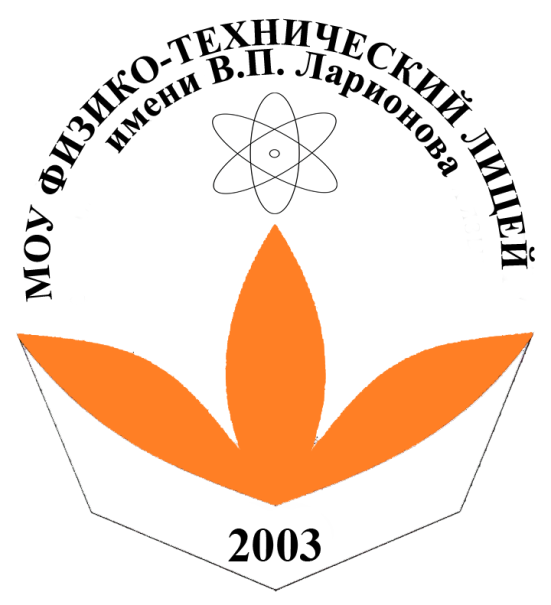  ИНФОРМАЦИОННАЯ СПРАВКА МОБУ ФТЛ им. В.П. ЛАРИОНОВА УСЛОВИЯ РЕАЛИЗАЦИИ ОБРАЗОВАТЕЛЬНОЙ ПРОГРАММЫ          Муниципальное общеобразовательное бюджетное учреждение «Физико-технический лицей имени В.П.Ларионова» городского округа «город Якутск» (далее – МОБУ ФТЛ им. В.П.Ларионова или Лицей) создано в 1993 году как инновационное  общеобразовательное учреждение с углубленным изучением  предметов на иностранных языках: английском и турецком.         За двадцатилетнюю историю МОБУ ФТЛ им. В.П.Ларионова произошли  значительные экономические и политические изменения в обществе, что также повлияло на концепцию развития общеобразовательного учреждения.        Присвоение лицею в 2008 году имени выдающегося ученого, академика Республики Саха (Якутия) Ларионова Владимира Петровича стало дополнительным стимулом для достижения высоких результатов в обучении и воспитании обучающихся. Из выписки представления Окружной администрации города Якутска на имя Президента Республики Саха (Якутия) 2008 г.:«В целях увековечения памяти выдающегося учёного, академика Ларионова Владимира Петровича, признавая его вклад в социально-экономическое развитие республики,  Окружная администрация г. Якутска просит рассмотреть вопрос о присвоении имени Ларионова В.П. Муниципальному общеобразовательному учреждению «Физико-технический лицей» Городского округа «Город  Якутск»».Качество лицейского образования подтверждается независимой оценкой деятельности:Официальный рейтинг образовательных учреждений РФ  «500 лучших школ России», 2013, 2014, 2015, 2016, 2017, 2018г. В этом же рейтинге лицей входит в топ-200 школ, создающих условия для выявления способностей.3-е место в рейтинге RAEX 2019 г. среди школ ДВФО по доле выпускников, поступивших в ведущие вузы РоссииЛауреат конкурса «Школа года СВФУ-2013» и победитель конкурса «Школа года СВФУ - 2016» ФГАОУ ВПО «Северо-Восточный федеральный университет имени М.К. Аммосова»        За двадцатилетнюю историю МОБУ ФТЛ им. В.П. Ларионова окончило более 1000 выпускников, которые успешно продолжают обучение в ведущих вузах Республики Саха (Якутия), России и мира. Первые выпускники МОБУ ФТЛ им. В.П.Ларионова стали  ведущими специалистами в сфере экономики, промышленности, науки, образования, органах управления и надзора, как в родной республике, так и в других городах и странах.Основные сведения о МОБУ ФТЛ им. В.П.Ларионова:ОГРН – 1021401071328 от 04.03.1997 г.;ИНН – 1435091365 от 04.03.1997 г.;Лицензия на образовательную деятельность – регистрационный номер – 1342 от 10.08.2012 г. № 002470;Свидетельство о государственной  аккредитации  образовательных программ – регистрационный номер – 0796 от 23.12.2016 г. С14А02 № 0000714;Учредитель – Окружная  администрация города Якутска;Организационно-правовая форма – бюджетное учреждение;Форма обучения – очная;Срок обучения по образовательной программе основного  общего образования – 5 лет;Срок обучения по образовательной программе среднего  общего образования – 2 года;Язык обучения – русский, введено  изучение государственного языка Республики Саха (Якутия)- якутского.         Лицей обеспечивает общее образование обучающихся  5-9 и 10-11 классов  по общеобразовательным программам, обеспечивающим дополнительную (углубленную) подготовку по предметам естественнонаучного, технического (5-11) и социально-экономического профилей (10-11 классы), английскому языку (5-11).         В условиях нового подхода финансирования бюджетных учреждений  МОБУ ФТЛ им. В.П.Ларионова обеспечивает ежегодное выполнение муниципального задания Учредителя.  Государственно-общественная форма управления позволяет администрации привлекать с помощью Попечительского совета дополнительные средства на развитие  МОБУ ФТЛ им. В П. Ларионова в соответствии с целями уставной деятельности.В оперативном управлении МОБУ ФТЛ им. В.П.Ларионова находится   приспособленное здание бывшего дошкольного учреждения города Якутска. Общая площадь здания – 3006,5м2.    За годы функционирования лицея в здании были созданы необходимые  соответствующие условия для  обучения  в одну смену  в учебных кабинетах, оснащенных современным учебным, мультимедийным и информационным оборудованием. Всего учебных кабинетов - 23. Есть столовая на 150 мест, актовый зал на 60 мест, тренажерный зал. В целях сохранения и укрепления здоровья обучающихся МОБУ ФТЛ им. В.П.Ларионова  разработаны мероприятия по пропаганде здорового образа жизни. В лицее функционируют Клуб ЗОЖ, организовано полноценное двухразовое горячее питание обучающихся в собственной столовой, созданы необходимые условия для оказания медицинских услуг по договору с поликлиникой № 4 Управления здравоохранения по городу Якутску.В рамках реализации программы «Здоровье» осуществляется социальная поддержка  участников образовательного процесса: психологическая и социальная помощь и сопровождение обучающихся 5,10 классов в период адаптации к условиям обучения, а  также всем психологически и социально дезадаптивным обучающимся, а также педагогическое и психологическое консультирование родителей (законных  представителей)  обучающихся по вопросам обучения и воспитания. В здании МОБУ ФТЛ им. В.П.Ларионова оборудован тренажерный зал. Во дворе лицея благоустроенная спортивная площадка.Воспитательная работа и дополнительное образование организовано во внеурочное время. Вся работа по воспитанию направлена на развитие интересов и потребностей, поддержку творческих инициатив и проектов обучающихся во взаимосвязи с родительской общественностью на основе Концепции воспитания и социализации. В МОБУ ФТЛ им. В.П.Ларионова организована работа по художественно-эстетическому,  физкультурно-спортивному, культурологическому, естественнонаучному, военно-патриотическому, научно-техническому, экологическому направлениям. Для обучающихся предоставлена возможность заниматься на бесплатных условиях в более чем 30-ти кружках и секциях Лицея с приглашением специалистов других образовательных учреждений. Среди обучающихся лицея стали популярными занятия в кружках и клубах по интересам: «Школьное лесничество», «Дебаты», «ЗОЖ», «Что? Где? Когда?».Количественный состав обучающихся в МОБУ ФТЛ им. В.П. Ларионова  составляет 396 человек в 14 классах-комплектах.При приеме в МОБУ ФТЛ им. В.П.Ларионова согласно локальному нормативному акту от 11.09.14 № 01-09/33 главным критерием приема является мотивированность и готовность обучения по предметам физико-технического цикла с углубленным изучением английского языка. С целью дополнительной подготовки  будущих лицеистов при МОБУ ФТЛ им. В.В.Ларионова функционирует «Школа будущего лицеиста», которая  предусматривает подготовку поступающих по основным предметам: русский язык, математика, английский язык, естествознание, психология.Социальная характеристика семей  обучающихся  разнообразна  по составу и представляет  детей,  как из многодетной семьи,  малообеспеченной семьи, так и детей с ограниченными возможностями здоровья и детей из неполных семей (см. социальный паспорт):Социальный паспорт лицея на 2018-19 учебный год:Динамика качества обученности по лицею по сравнению с 2015-2016 учебными годами за последние три года несколько снизилась (с 60% до 55%). Сравнительный анализ показывает, что за эти годы отрицательная динамика наблюдалась главным образом в классах «переходного» возраста (7-8 класс). Таким образом, в новом учебном году необходимо сосредоточить усилия административного контроля на данных классах, учесть этот факт при составлении планов воспитательной и профориентационной работы в данных классах.  Сохранность контингента обучающихся представлена в таблице ниже и за три последних года близка к 100%. В минувшем учебном году только двое учащихся 11х классов по семейным обстоятельствам вернулись в свои школы, поступив в лицей после 9-го класса:Один из целевых индикаторов успешной деятельности лицея – положительная динамика результатов государственной итоговой аттестации в форме ЕГЭ и высоких результатов ГИА в 9-х классах. Результаты Единого государственного экзамена последних лет (представлены на диаграммах и таблице ниже) показывают следующее: - результаты находятся на стабильно высоком уровне по многим предметам, причём по таким предметам как английский язык, история, базовая математика имеется постоянное повышение- средние баллы ЕГЭ по сравнению с РФ в 2019-м году по всем предметам выше на 10-20 баллов, что обеспечивает основной части выпускников поступление на бюджетные места в вузы и многим из них – места в ведущих вузах России. - существенно увеличилось количество результатов на 90 и более баллов, помимо русского языка, где такие результаты всегда были довольно массовыми. Средние баллы ЕГЭ в ФТЛ и РФ по итогам 2018-19 учебного годаОдна из наших задач – сведение до минимума доли учащихся, выбравших предмет по выбору для ЕГЭ непосредственно в 11-м классе. Во многом наличие высокой доли таких учащихся говорит о незрелости профориентационной работы в школе. В прошлом учебном году была внесена корректива в промежуточную аттестацию в 10м классе, которая теперь обязывает выбрать 2 экзамена ЕГЭ (из числа экзаменов по выбору). Сравнивая экзамены учащихся в 10-м и 11-м классе и анализируя результаты, мы пришли к выводу, что в большинстве случаев низкие результаты в 11-м классе были у таких учащихся, которые не выбирали этот предмет для экзамена в 10-м. Сравнительный анализ этого соответствия представлен в таблице:Таким образом, наблюдается позитивная динамика – снижение доли учащихся, изменивших свой выбор экзаменов только в 11-м классе. Результаты ЕГЭ этого года показывают актуальность решений по внедрению графика индивидуальных зачётов по непрофильным предметам в марте-мае, привлечение родителей к составлению плана подготовки к экзаменам и соблюдению режима дня. В то же время некоторый резерв улучшения качества результатов имеется и в этом направлении. В частности, необходим пересмотр системы обучения и в 10м классе, а именно введение зачётно-модульной системы обучения, активизация групповых форм, совместная работа учителя и учащихся по систематизации заданий экзамена, составлению дидактических материалов, в том числе в электронной форме, введение индивидуальной «зачётной книжки» для учащихся, участвующих в олимпиадах высокого уровня и др. Результаты сдачи ОГЭ в 2019-м годуСредние баллы ОГЭ в лицее (за последние три года)Анализ результатов ГИА выпускниками основной школы позволяет утверждать, что по многим предметам 2019-й год оказался несколько хуже предыдущих двух лет по среднему баллу и количеству учащихся, получивших отметку «удовлетворительно» на экзамене. Положительное исключение составляют несколько предметов: физика (вырос средний тестовый балл, однако при росте количества сдающих выросло с одного до трёх количество «троечников»), информатика (рост среднего балла), химия (совсем небольшое падение среднего балла при отсутствии «троечников»). На наш взгляд, имеются опасения в сохранении негативных тенденций при сдаче ОГЭ в ближайшие два года, что может быть связано с уменьшением количества часов в учебном плане 7-9-х классов из-за перехода на ФГОС, новыми концептуальными изменениями в структуре самих экзаменов в следующем 2020-м году. Однако этот риск просчитывается, и есть возможность его парировать за счёт грамотной методической работы учителя-предметника по анализу изменений, внесению корректив в подготовку к экзаменам, возможно, перераспределению учебного материала между урочной, консультативной и иной внеурочной деятельностью. С целью выявления и развития интеллектуальных возможностей учащихся в лицее поддерживается активное участие в олимпиадах и конкурсах различного уровня. Это направление рассматривается не только как форма работы для небольшого количества «избранных» учеников, а как массовое движение, способствующее решению проблемы учебной мотивации, ранней профориентации и подготовки к ГИА. В самом общем виде олимпиадное движение в лицее можно представить в виде следующих «этажей»:А) очные олимпиады и конкурсы на уровне г.Якутска и РС(Я).По некоторым предметным областям (особенно по математике, физике, истории, обществознанию и др.) в г.Якутске действует годами отлаженная система мероприятий, в которую «встроены» и конкурсы, проводимые силами учителей и администрации лицея: Открытые чемпионаты по математике, физике, истории, «Ломоносовский турнир», матбой и физматбой, кубок по МЭКОМ и др. Особую роль данные конкурсы также играют для выявления мотивированных, интересующихся учащихся 5-8 классов. Б) олимпиады федерального «перечня» (олимпиады РСОШ)Данный уровень ориентирован во-первых, на учеников, демонстрирующих устойчивый интерес к определенным предметам, а во-вторых фактически на всех учеников старших классов, определившихся с предметами для сдачи на ОГЭ и ЕГЭ. В лицее организовано проведение очных этапов на базе лицея сразу нескольких таких олимпиад: многопредметная олимпиада СПбГУ, Всесибирская открытая олимпиада, «Турнир Ломоносова», МОШ, Сибириада, Будущее Сибири, Звезда. Как результат: увеличение количества призёров и победителей отборочного и заключительного этапов, в том числе появление дипломантов заключительного этапа олимпиад 1-го уровня, например, многопредметной олимпиады СПбГУ, олимпиады «Высшая проба» ВШЭ и других.В) Всероссийская олимпиада школьников (ВсОШ)Высшим звеном олимпиадной работы является участие в государственных предметных олимпиадах. Стоит отметить, что ежегодно увеличивается количество дипломантов (победителей и призёров) муниципального и регионального этапов Всероссийской олимпиады, что говорит о развитии потенциала учителей в подготовке высокомотивированных и способных учащихся:В развитии деятельности по работе с одарёнными и высокомотивированными лицеистами рассматривается следующая, очень серьёзная, цель – увеличение количества участников заключительного этапа Всероссийской олимпиады школьников. Тем более, что за последние годы в связи с усилением конкуренции со стороны традиционно «сильных» регионов страны общее количество учащихся из ФТЛ на этом этапе несколько снизилось (таблица ниже), отсутствуют участники по таким предметам углубления школы, как математика, физика, информатика, английский язык, а призёрами и победителями этого этапа за всю историю лицея были только участники по предметам «география» и «история». Количество участников заключительного этапа Всероссийской олимпиады школьников по предметам 	В силу выжеизложенного, в следующем учебном году стартует программа, направленная на индивидуализацию учебного процесса и процесса подготовки к олимпиадам высокого уровня для наиболее сильных учащихся, потенциальным членам резерва сборной РС(Я). С этой целью будет произведено привлечение сильного преподавательского состава для подготовки к олимпиадам, вместе с родителями учащихся оценены возможности подключения онлайн-репетиторов и курсов, индивидуализирован учебный план. 	В ФТЛ развивается учебно- и научно-исследовательская деятельность учащихся. Наибольших результатов вот уже много лет добиваются педагоги, курирующие школьные лаборатории «CanSat» и «Школьное лесничество» (проекты, соответственно, по космической инженерии и экологии). Имеются определённые наработки по русской и английской филологии. В связи с развитием федеральных программ по обучению практическим навыкам и компетенциям «Junior Skills» и «Worls Skills Junior» появились проекты по иным направлениям -  технологии, предпринимательству, дебатам. Результаты лицеистов в конкурсах профессиональных компетенций и научно-практическим конференциям и конкурсам – в таблице:Результаты лицеистов на научно-практических конференциях и конкурсах профессионального мастерства «Джуниор Скиллз» и «Ворлд Скиллз Джуниор» (количество победителей и призёров)	Появление нового федерального проекта «Опорные школы РАН» и включение лицея в этот проект должно принципиально изменить подходы к внеурочной деятельности по многим предметам, в основе которой (с появлением соответствующего оборудования и обучения преподавателей) теперь должна стать экспериментальная деятельность. В первую очередь это касается предметов естественно-математического цикла, но не только их. В этом направлении лицей связывает большие надежды и с нашими новыми партнёрами – научно-исследовательскими институтами СО РАН, расположенными в Якутске. С развитием проекта предполагается включение в учебный план и реализация новых элективных курсов, практикумов и, соответственно, увеличение количества подготовленных для участия в конкурсах школьных проектов.   Психолого–педагогическая служба МОБУ ФТЛ им. В.П.Ларионова сопровождает  обучающихся в течение учебного года и консультирует по вопросам защиты прав  обучающихся, сохранения психического и физического здоровья, оказывает помощь родителям (законным представителям) по вопросам воспитания детей.Социальное и психологическое сопровождение учебно-воспитательного процесса: •  социальная помощь, поддержка и защита обучающегося;  • защита прав ребенка, психологическое сопровождение индивидуального развития ребенка; •  диагностика личностно-мотивационной сферы обучающихся;  •  квалифицированная психологическая и социальная помощь участникам образовательного процесса;  •  применение здоровьесберегающих технологий в образовательном процессе; • диагностика и тренинги в процессе определения профиля обучения и подготовки к  государственной итоговой аттестации выпускников 9-х и 11-х классов. С целью более полного включения обучающихся в разнообразные виды деятельности, воспитания в них духовно – нравственных  качеств личности в лицее разработаны программы: «Профилактика правонарушений и безнадзорности  несовершеннолетних»,  «Формирование навыков ЗОЖ в воспитательной работе с учащимися 5-11кл»,  программа по правовому воспитанию и  законопослушному поведению учащихся «Гражданско-правовое воспитание через социальное партнерство»Программа по профилактике аутоагрессивного поведения подростков “Перекрёсток”(2017-2020)Программа психологического сопровождения  (2017-2020)    Ведется системная работа Поста ЗОЖ по формированию правовых  знаний и основ здорового образа жизни.Руководителем Поста Нахчаемовой Т.А. систематически организуются встречи с представителями правоохранительных органов, КДН и ПДН, прокуратуры, ГИБДД. При наличии соответствующих условий развития МОБУ ФТЛ им. В.П. Ларионова главным условием достижения высокого качества обучения является обеспечение высокопрофессиональным педагогическим составом. Повышение квалификации педагогических работников  в ФТЛ преследует следующие цели: •  изучение и внедрение инновационных  педагогических, в том числе и информационных технологий  в учебно-воспитательный процесс;  • обобщение и распространение опыта работы  педагогов на  различных профессиональных  конкурсах, научно- практических конференциях, стажировках;  •  профессиональное  развитие  педагогов  в  области  освоения  новых  УМК  отдельных предметов и профильных курсов;  •  подтверждение профессионального мастерства в ходе  аттестации педагогов;  •  распространение и   представление  результатов исследовательской и инновационной деятельности педагогов. Качественная характеристика педагогического состава на окончание 2018-19-го учебного года представлена в таблице:Качественные характеристики педагогического состава МОБУ ФТЛ им. В.П.ЛарионоваЕжегодно учителя и педагоги МОБУ ФТЛ им. В.П.Ларионова участвуют в  педагогических чтениях, принимают участие в обобщении опыта работы как на муниципальном, региональном, федеральном уровнях. Многие учителя являются ведущими организаторами методических мероприятий для учителей (например, постоянно действующие семинары для молодых педагогов математики, методическая олимпиада по информатике и др), конкурсов и олимпиад для школьников городского и республиканского уровней. Около половины учителей являются членами предметных и конфликтных комиссий ГИА (предметы: математика, русский язык, литература, физика, информатика и ИКТ, химия, география, обществознание, история, английский язык). Администрация лицея приветствует и поддерживает общественную методическую работу своих педагогов во благо образования города и республики.Современные образовательные технологии, применяемые  педагогами лицея:- личностно-ориентированный подход (Якиманская И.С.)- технология дебатов- информационно-коммуникативные, в т.ч. дистанционные технологии- технология уровневой дифференциации- технологии групповой деятельности- игровые технологии- проектная деятельность- технология проблемного обучения - технология учебного исследования - технология коммуникативного обучения иноязычной культуре. (Е.И. Пассов)- инновационная оценка достижений «Портфолио» и другиеИтоговым результатом для себя коллектив лицея видит в успешной социализации выпускников, их удовлетворенности полученными за школьные годы навыками, а на первом этапе – возможностью поступления в высшие учебные заведения по результатам Единого государственного экзамена. Данные о поступлении выпускников 2018г представлены ниже:Одна из задач лицея, связанная с поступлением выпускников – добиваться повышения «качества» вузов, в которые они выбирают. Так, анализируется количество и доля поступивших в вузы, входящие в Топ-20 ежегодно составляемого рейтинга вузов России. В 2018-м году этот показатель составил 16 (или 29% от общего числа выпускников). В частности, лицеисты выпускники 2018-го года поступили в такие вузы, как Высшая школа экономики (ВШЭ) (5 чел.), РАНХиГС (3 чел), Финансовый университет при Правительстве РФ (2 чел.), МГУ, ИТМО, МИСиС, ТГУ, НГУ, СПбПУ им. Петра Великого – по 1чел. Управление МОБУ ФТЛ им. В.П. Ларионова носит государственно-общественный  характер,  осуществляется  в соответствии с действующим законодательством  Российской Федерации и Республики Саха (Якутия), Уставом и строится на принципах  единоначалия  и  самоуправления.           Структура управления МОБУ ФТЛ им. В.П. Ларионова состоит из административного, педагогического, учебно-вспомогательного и обслуживающего  персонала:  учебный   отдел, методический отдел, воспитательный отдел, ресурсный  информационно-образовательный центр,  в  т.ч. библиотека, финансово-хозяйственный отдел,  методические объединения педагогов.  Каждая структурная единица действует на основе локального нормативного акта, утвержденного приказом МОБУ ФТЛ им. В.П. Ларионова.          В соответствии со ст.29 Федерального закона «Об образовании в Российской Федерации» от 29.12.2012 г. № 273-ФЗ с целью обеспечения информационной открытости МОБУ ФТЛ им. В.П. Ларионова  размещает информацию о деятельности и ресурсном обеспечении в  доступных  Интернет-ресурсах:Официальный сайт МОБУ ФТЛ им. В.П. Ларионова  - http://ftl.yaguo.ru/ ;Электронный мониторинг развития образования - http://www.kpmo.ru/;Официальный сайт для размещения информации о МОБУ ФТЛ им. В.П.Ларионова  (в т.ч. о выполнении Муниципального задания учредителя, о плане финансово-хозяйственной деятельности, о финансовой обеспеченности Муниципального задания, о платных образовательных услугах)  - http://bus.gov.ru/;На основе автоматизированной системы «Сетевой город. Образование»  каждый участник образовательных отношений МОБУ ФТЛ им. В.П. Ларионова  имеет индивидуальный доступ для получения необходимой информации:Директор, завуч;Классный руководитель, преподаватель;Обучающийся;Родитель (законный представитель);Секретарь;Специалист по кадрам;Медицинский работник;Педагоги дополнительного  образования.           Использование информационных технологий в управленческой и образовательной  деятельности является для работника необходимостью и обязательным требованием согласно договору.            Для удобства родителей (законных представителей), обучающихся  МОБУ ФТЛ им. В.П. Ларионова одним из первых среди общеобразовательных учреждений ГО «город Якутск» внедрил систему электронного журнала и электронного дневника в образовательный процесс.           Расширенное использование Интернет-ресурсов, создание Единой коллекции  цифровых образовательных ресурсов в медиатеке МОБУ ФТЛ им. В.П.Ларионова   позволяет  всем участниками образовательного процесса осуществлять самостоятельный поиск и выделение необходимой информации с помощью методов информационного поиска, в том числе с помощью компьютерных средств и библиотечного фонда. Реализация образовательных программ в МОБУ ФТЛ имени В.П. Ларионова   осуществляется и через сетевое взаимодействие с учреждениями науки, образования, здравоохранения и культуры, с использованием электронных  и дистанционных  форм  обучения. Важными показателями  качества  работы  МОБУ ФТЛ им. В.П. Ларионова являются договоры  сотрудничества по обобщению и  распространению опыта работы.Основными партнерами по развитию и поддержке обучающихся  МОБУ ФТЛ им. Ларионова являются:Федеральные вузы-партнёры: Санкт-Петербургский государственный университет (СПбГУ), НИУ Высшая школа экономики (ВШЭ) г.Москва, Новосибирский государственный университет (НГУ);ФГАОУ ВПО Северо-восточный федеральный университет (СВФУ) имени М.К.Аммосова, член АСВУОО; в т.ч. Физико-технический институт (ФТИ) и Институт математики и информатики (ИМИ) СВФУЯкутский научный центр (ЯНЦ) СО РАН и сеть академических институтов (в первую очередь, Институт физико-технических проблем Севера (ИФТПС), а также Институт горного дела Севера, Институт мерзлотоведения и другие. Институт развития образования и повышения квалификации (ИРО и ПК) РС(Я) и Академия наук РС(Я) как методические партнёры по работе с одаренными детьми;Организации-партнёры по дополнительному образованию: ГАУ Технопарк РС(Я), Малая Академия наук МО РС(Я), Якутский индустриально-педагогический колледж (ЯИПК), Якутский колледж связи и энергетики (ЯКСиЭ) им. П.И.ДудкинаШколы-партнёры, в т.ч. Экономический лицей г.Бердск (Новосибирская область)1.2.Нормативно-правовая  основа для разработки Образовательной программы  МОБУ ФТЛ им. В.П.Ларионова:Закон РФ «Об образовании в Российской Федерации» от 29.12.2012 №273-ФЗФедеральная целевая программа развития образования на 2016-2020 годы (Утверждена Постановлением Правительства Российской Федерации от 23.05.2015 № 497 )Концепция долгосрочного социально-экономического развития Российской Федерации на период до 2020 года (Утверждена Постановлением Правительства РФ от 17.02.2008 № 1662-р)Указ Президента Российской Федерации от 29 мая 2017 года № 240 «Об объявлении в Российской Федерации Десятилетия детства»Федеральный государственный образовательный стандарт основного общего образования (Утвержден приказом Минобрнауки России от 17.12.2010 №1897)Федеральный государственный образовательный стандарт среднего (полного) общего образования (Утвержден приказом Минобрнауки России от 17.05.2012 №413)Стратегия развития воспитания в Российской Федерации на период до 2025 г. (Утверждена распоряжением Правительства РФ от 29.05.2015 № 996-р)Концепция проекта создания базовых школ РАН (утверждена комиссией РАН по научно-организационной поддержке базовых школ РАН 31.05.2019 г ) Государственная программа Республики Саха (Якутия) «Развитие образования Республики Саха (Якутия) на 2012 - 2019 годы» (Утверждена Указом Президента РС(Я) от 12.10.2011 года № 973)Стратегия социально-экономического развития Республики Саха (Якутия) на период до 2030 года с определением целевого видения до 2050 года (Утверждена Постановлением Правительства Республики Саха (Якутия) от 26.12.2016 № 455)Программа Республики Саха (Якутия) "Развитие образования Республики Саха (Якутия) на 2016 - 2022 годы и на плановый период до 2026 года". Указ Главы РС(Я) от 15 декабря 2017 года N 2282Программа развития МОБУ «Физико-технический лицей имени В.П.Ларионова» городского округа «город Якутск» на 2019-2024 гг. Устав лицея1.3.Локальные нормативные акты МОБУ ФТЛ им. В.П.Ларионова, регламентирующие основную  деятельность:«Нормативный правовой акт – это документ, утвержденный руководителем или иным уполномоченным органом и содержащий нормы права, т. е. обязательные для исполнения правила, адресованные неопределенному кругу лиц и рассчитанные на неоднократное применение. К нормативным правовым актам относятся приказы, положения, должностные инструкции и другие документы, соответствующие указанным признакам».Требования к локальным актам  ОУ содержатся в    ст.30 Федерального закона от 29.12.2012 № 273-ФЗ "Об образовании в Российской Федерации":Образовательная организация принимает локальные нормативные акты, содержащие нормы, регулирующие образовательные отношения (далее - локальные нормативные акты), в пределах своей компетенции в соответствии с законодательством Российской Федерации в порядке, установленном ее уставом. Образовательная организация принимает локальные нормативные акты по основным вопросам организации и осуществления образовательной деятельности, в том числе регламентирующие правила приема обучающихся, режим занятий обучающихся, формы, периодичность и порядок текущего контроля успеваемости и промежуточной аттестации обучающихся, порядок и основания перевода, отчисления и восстановления обучающихся, порядок оформления возникновения, приостановления и прекращения отношений между образовательной организацией и обучающимися и (или) родителями (законными представителями) несовершеннолетних обучающихся. При принятии локальных нормативных актов, затрагивающих права обучающихся и работников образовательной организации, учитывается мнение советов обучающихся, советов родителей, представительных органов обучающихся, а также в порядке и в случаях, которые предусмотрены трудовым законодательством, представительных органов работников (при наличии таких представительных органов). Нормы локальных нормативных актов, ухудшающие положение обучающихся или работников образовательной организации по сравнению с установленным законодательством об образовании, трудовым законодательством положением либо принятые с нарушением установленного порядка, не применяются и подлежат отмене образовательной организацией. II.  ЦЕЛЕВОЙ РАЗДЕЛ  2.1.ПОЯСНИТЕЛЬНАЯ ЗАПИСКАОбразовательная программа МОБУ ФТЛ им. В.П.Ларионова  в соответствии с требования  федерального закона «Об образовании в Российской Федерации» от 29.12.2012 г. № 273-ФЗ  определяет цели, задачи, планируемые результаты, содержание и организацию образовательного процесса в  МОБУ ФТЛ им. В.П.Ларионова.Образовательная программа МОБУ ФТЛ им. В.П.Ларионова   разработана  в соответствии с  законодательными актами  в области образования Российской Федерации,  Республики Саха (Якутия),  с учетом  образовательной политики  городского округа “город Якутск”.Образовательная  программа МОБУ ФТЛ им. В.П.Ларионова является основным  документом для всех участников образовательных отношений: администрации, педагогических работников, родителей (законных представителей), надзорных и контролирующих органов. Каждый участник образовательных отношений имеет возможность посредством Образовательной  программы  определить и выяснить  для себя основные цели и задачи, принципы и особенности организации  образовательного  процесса, понять содержание  основного и среднего общего образования на уровне Лицея,   планируемые результаты  и систему оценивания качества  освоения  Образовательной программы  МОБУ ФТЛ им. В.П.Ларионова.       Сегодня миссия МОБУ ФТЛ им. В.П.Ларионова определена на основе наработанного опыта и наблюдений  конкретными задачами:Воспитание творческой интеллигентной личности на основе развития интеллектуального, духовно нравственного, личностного потенциала, присущего лучшим традициям российского образования;Развитие универсальных  учебных действий обучающегося  в соответствии с требованиями  федеральных государственных образовательных стандартов;Выявление и поддержка  наиболее способных и одаренных детей;Воспитание стремлений и способности к непрерывному образованию на основе развития навыков исследовательской, проектной, творческой деятельности;Формирование системы общечеловеческих ценностей на основе принципов гуманизма, гражданского патриотизма,  духовности;Реализация гуманитарного подхода в организации процесса обучения и воспитания;Создание безопасной здоровье сберегающей среды для каждого участника  образовательных отношений;Формирование информационно – коммуникативной культуры.Выполнение  определенных задач  позволит МОБУ ФТЛ им. В.П.Ларионова достигнуть своей главной цели: сохранение и преумножение достижений  и  тенденций   системно организованного  движения  к    качеству   образования в соответствии с федеральными  государственными образовательными  стандартами на основе принципов признания  приоритетности образования, гуманистического характера  образования, права свободного развития личности, создания условий для самореализации обучающегося.Структура Образовательной программы МОБУ ФТЛ им. В.П.Ларионова  разработана  в соответствии с требованиями Федерального закона  “Об образовании в Российской Федерации” от 29.12.2012 г. № 273-ФЗ, в тоже время содержит авторский подход  при ее формировании.Структура Образовательной программы состоит из разделов, которые  подробно описывают содержание обучения и организационные условия  обучения в МОБУ ФТЛ им. В.П.Ларионова через:1) рабочие программы профильных  учебных предметов, курсов, дисциплин (модулей), иных компонентов, характерных для МОБУ ФТЛ им. В.П.Ларионова; 2) систему  оценивания качества  освоения  образовательных  программ  основного общего и среднего общего  образования  МОБУ ФТЛ им. В.П.Ларионова,  календарный учебный график;3) учебные  планы  по уровням общего образования.         Рабочие программы по обязательным и профильным  предметам  и учебные планы  сконструированы с учетом требований  ФГОС и определяют планируемые результаты освоения образовательных программ через формирование  универсальных учебных действий  обучающегося. Образовательная  программа МОБУ ФТЛ им. В.П.Ларионова предусматривает  соблюдение  приемственнсти между уровнями образования, поэтому в каждом разделе программы  неразрывно  прослеживается взаимосвязь  между основным  общим и средним общим образованием. Разработчиком  Образовательной программы  является  научно-методическая служба МОБУ ФТЛ им. В.П.Ларионова. При  формировании Образовательной программы  учтены  запросы  родителей (законных представителей), целевые ориентиры  согласно Муниципальному заданию Учредителя и требованиий  ФГОС.Образовательная программа МОБУ ФТЛ им. В.П. Ларионова  сформирована с учетом региональных и этнокультурных потребностей  обучающихся, родителей (законных представителей). Учебные планы  основного общего образования составлены на основе Примерных учебных планов ФГОС ООО (2-й вариант), а среднего  общего образования - на основе примерного Базисного учебного плана для образовательных учреждений Республики Саха (Якутия).       2.2.ПЛАНИРУЕМЫЕ РЕЗУЛЬТАТЫ ОБУЧЕНИЯ    Планируемые результаты освоения  Образовательной программы, система оценки достижений  планируемых результатов, рабочие  программы разработаны в соответствии с ФГОС основного общего и среднего общего  образования.Образовательная  программа   опирается на  особенности   обучающихся подросткового и юношеского  возраста, особенности становления личности и учитывает основные принципы: доступность качественных  образовательных услуг по всем  основным предметам, информационной открытости и гуманистический характер.          При описании  пояснений  понятий универсальных учебных действий  авторский коллектив  опирается на примерную основную   программу  Института стратегических исследований в образовании РАО,  научные руководители — член­корреспондент РАО А. М. Кондаков, академик РАО Л. П. Кезина, ФГОС основного общего общего образования. «Универсальные учебные действия (далее УУД)» -  умение учиться, т. е. способность субъекта к саморазвитию и самосовершенствованию путём сознательного и активного присвоения нового социального опыта.        Личностные универсальные учебные действия обеспечивают ценностно-смысловую ориентацию учащихся (умение соотносить поступки и события с принятыми этическими принципами, знание моральных норм и умение выделить нравственный аспект поведения) и ориентацию в социальных ролях и межличностных отношениях. Применительно к учебной деятельности  выделены  три  вида действий:  личностное, профессиональное, жизненное самоопределение;действие смыслообразования, т. е. установление учащимися связи между целью учебной деятельности и ее мотивом, другими словами, между результатом учения, и тем, что побуждает деятельность, ради чего она осуществляется. Ученик должен задаваться вопросом о том, «какое значение, смысл имеет для меня учение», и уметь находить ответ на него;действие нравственно-этического оценивания усваиваемого содержания, исходя из социальных и личностных ценностей, обеспечивающее личностный моральный выбор.  Познавательные универсальные учебные действия включают: общеучебные, логические учебные действия, а также постановку и решение проблемы.К общеучебным  универсальным действиям относятся:• самостоятельное выделение и формулирование познавательной цели;• поиск и выделение необходимой информации; применение методов информационного поиска, в том числе с помощью компьютерных средств;• структурирование знаний;• осознанное и произвольное построение речевого высказывания в устной и письменной форме;• выбор наиболее эффективных способов решения задач в зависимости от конкретных условий;• рефлексия способов и условий действия, контроль и оценка процесса и результатов деятельности;• определение основной и второстепенной информации; свободная ориентация и восприятие текстов художественного, научного, публицистического и официально - делового стилей;• понимание и адекватная оценка языка средств массовой информации;• постановка и формулирование проблемы, самостоятельное создание алгоритмов деятельности при решении проблем творческого и поискового характера.Важно отметить такое общеучебное универсальное учебное действие как рефлексия.  Рефлексия учащимися своих действий предполагает осознание ими всех компонентов учебной деятельности. Особую группу общеучебных универсальных действий составляют  знаково-символические действия:• моделирование - преобразование объекта из чувственной формы в модель, где выделены существенные характеристики объекта (пространственно-графическая или знаково-символическая);• преобразование модели с целью выявления общих законов, определяющих данную предметную область.Результатом формирования познавательных универсальных учебных действий будут являться умения: произвольно и осознанно владеть общим приемом решения задач;осуществлять поиск необходимой информации для выполнения учебных заданий;использовать знаково-символические средства, в том числе модели и схемы для решения учебных задач; ориентироваться на разнообразие способов решения задач;учиться основам смыслового чтения художественных и познавательных текстов; уметь выделять существенную информацию из текстов разных видов;уметь осуществлять анализ объектов с выделением существенных и несущественных признаковуметь осуществлять синтез как составление целого из частей;уметь осуществлять сравнение, сериацию и классификацию по заданным критериям;уметь устанавливать причинно-следственные связи;уметь строить рассуждения в форме связи простых суждений об объекте, его строении, свойствах и связях; уметь устанавливать аналогии;владеть общим приемом решения учебных задач.осуществлять расширенный поиск информации с использованием ресурсов библиотеки, образовательного пространства родного края (малой родины); создавать и преобразовывать модели и схемы для решения задач;уметь осуществлять выбор наиболее эффективных способов решения образовательных задач в зависимости от конкретных условий.Коммуникативные универсальные учебные действия обеспечивают социальную компетентность и учёт позиции других людей, партнёров по общению или деятельности; умение слушать и вступать в диалог; участвовать в коллективном обсуждении проблем; интегрироваться в группу сверстников и строить продуктивное взаимодействие и сотрудничество со сверстниками и взрослыми.К коммуникативным действиям относятся:• планирование учебного сотрудничества с учителем и сверстниками — определение цели, функций участников, способов взаимодействия;• постановка вопросов — инициативное сотрудничество в поиске и сборе информации;• разрешение конфликтов — выявление, идентификация проблемы, поиск и оценка альтернативных способов разрешения конфликта, принятие решения и его реализация;• управление поведением партнёра — контроль, коррекция, оценка его действий;• умение с достаточной полнотой и точностью выражать свои    мысли в соответствии с задачами и условиями коммуникации; владение монологической и диалогической формами речи в соответствии с грамматическими и синтаксическими нормами родного языка, современных средств коммуникации.Регулятивные универсальные учебные действия обеспечивают организацию учащимися своей учебной деятельности. К ним относятся:целеполагание как постановка учебной задачи на основе соотнесения того, что уже известно и усвоено учащимся, и того, что еще неизвестно;планирование – определение последовательности промежуточных целей с учетом конечного результата; составление плана и последовательности действий;прогнозирование – предвосхищение результата и уровня усвоения, его временных характеристик; контроль в форме сличения способа действия и его результата с заданным эталоном с целью обнаружения отклонений и отличий от эталона;коррекция – внесение необходимых дополнений и корректив в план, и способ действия в случае расхождения эталона, реального действия и его продукта; оценка - выделение и осознание учащимся того, что уже усвоено и что еще подлежит усвоению, осознание качества и уровня усвоения;саморегуляция как способность к мобилизации сил и энергии, к волевому усилию (к выбору в ситуации мотивационного конфликта) и преодолению препятствий.Овладение учащимися универсальными учебными действиями  происходит в контексте разных учебных предметов. Все содержание учебных предметов,  надпредметных программ  МОБУ ФТЛ им. В.П.Ларионова,  дополнительное  образование и  воспитательная  работа  ориентированы  на планируемые результаты,  которые  способствуют формированию  всех четырех видов универсальных учебных действий.  Это требует от педагогов и методических  объединений  по предметам нового подхода к разработке примерных рабочих программ, анализу результативности урока.Основой для подбора критериев и параметров предлагаемого анализа урока являются концептуальные положения системно-деятельностного подхода:ориентация на обеспечение целостности учебной деятельности;ориентация на зону ближайшего развития обучающегося;ориентация на развитие самостоятельности обучающегося, ответственности за осуществление учебной деятельности;значимость развития теоретического мышления;наличие заданий на выявление эмоционально-ценностного отношения обучающихся;организация разных форм обучения (индивидуальной, фронтальной, групповой);организация диалога (полилога);проблематизация учебной задачи;организация поиска способа решения;значимость учебного действия моделирования;значимость роли педагога как источника психологической поддержки обучающегося;значимость фиксации индивидуального прогресса обучающегося;использование ошибки обучающегося для углубления его знаний.Совокупность компетентностей, которые позволяют обучающему  включаться  полноценно в урочную деятельность. математическая компетентность – умение работать с числом, числовой информацией – владение математическими умениями; «Возможность достижения необходимого уровня математического образования должна поддерживаться индивидуализацией обучения, использованием электронного обучения и дистанционных образовательных технологий. Возможность достижения высокого уровня подготовки должна быть обеспечена развитием системы специализированных общеобразовательных организаций и специализированных классов, системы дополнительного образования детей в области математики, системы математических соревнований (олимпиад и др.)».коммуникативная (языковая) компетентность – умение вступать в коммуникацию с целью быть понятым, владение умениями общения;информационная компетентность – владение информационными технологиями – умение работать со всеми видами информации;автономизационная компетентность  - умение саморазвития – способность к самоопределению, самообразованию, конкурентоспособность;социальная компетентность – умение жить и работать вместе с другими людьми, близкими, в коллективе, в команде;продуктивная компетентность – умение работать и зарабатывать, способность к созданию собственного продукта, умение принимать решения и нести ответственность за них;нравственная компетентность – готовность, способность и потребность жить по общечеловеческим нравственным законам. Каждая  компетенция  содержит  перечень смысловых ориентаций универсальных учебных действий  и опыта деятельности обучающегося  по отношению к определенному  кругу  объектов  реальной  действительности,  необходимых  для  осуществления личностно и социально-значимой продуктивной деятельности, выделенных А.В. Хуторским.   Проверяемым элементом    компетентности  на уровне МО и администрации определено наличие   достаточного (не  ниже  среднего)  уровня  функциональной  грамотности  на  этапе завершения  уровня   образования,  либо  развивающегося (относительно  первичного  замера)  на переходном  этапе  внутри  уровня   образования:  высокого,  выше  среднего,   среднего.  Для определения уровня сформированности функциональной грамотности используются материалы  Лаборатории модернизации  образовательных  ресурсов (г.  Самары),  а  также  самостоятельно  разработанные МО  аналоги –  практико-ориентированные  задания.  Уровень  выполнения   заданий определяется  качеством  мыслительных  процессов,  необходимых  для  успешного  выполнения задания в таксономии Б. Блума: 1 уровень (низкий) - различение, знание,  понимание, применимое учащимся  по  образцу; 2  уровень (средний) –  применение  в  новых  условиях,   анализ; 3  уровень (высокий) - синтез, моделирование, оценка. Показатели освоения определенной  компетентности: наличие положительной динамики  в  развитии   функциональной  грамотности  каждым  учеником.  Средство  административного определения  уровня  сформированности  функциональной  грамотности -   многоуровневые контрольные работы на «входе» (входной контроль),  по  полугодиям,  по  итогам  года;  успешность  при  прохождении   экзамена  в 9  классе  в форме ГИА, успешность выполнения практических составляющих экзаменов по выбору учениками. В старшей школе ориентирами качества освоения Образовательной программы служат требования  к  оцениванию  результатов  ЕГЭ   и  материалы  для  экспертов,  оценивающих  уровень «С»,  составленные  авторами  материалов  ЕГЭ.   Для  предметов  элективной (вариативной)  части учебного  плана   используются  критерии,  разработанные  учителями,  в  соответствии  с  целями  курса.  Они    содержат  обязательные  составляющие:  перечень  знаний,  умений (компетенций)  и содержание опыта практической деятельности.  Формирование совокупности  компетентностей  обучающихся основной школы МОБУ ФТЛ им. В.П.Ларионова  отличается от  подходов формирования данного набора УУД на уровне среднего общего образования. Комплексная  работа  МОБУ ФТЛ им. В.П.Ларионова  по проверке уровня сформированности УУД в 5 классеВремя проведения - сентябрь текущего учебного года.Одним из результатов обучения в начальной школе является способность выпускников решать учебно-практические и учебно-познавательные задачи на основе:Системы знаний и представлений о природе, обществе, человеке, знаковых и информационных системах;Умений учебно-познавательной и предметно-практической деятельности;Обобщенных способов деятельности;Коммуникативных и информационных умений.С целью выявления  полученных  универсальных учебных действий  в начальной школе и возможностями  продолжения обучения  в основной школе  использовались разнообразные типы и формы заданий. По форме ответа можно выделить следующие типы заданий:С выбором одного или нескольких  правильных ответов;На установление последовательности и соответствия;Со свободным развернутым ответом (требуется записать полный ответ, решение или объяснение к ответу).	Для обозначения типа заданий используются следующие сокращения: ВО – задание с выбором ответа, КО – задание с кратким ответом. РО – задание с развернутым ответом.Комплексная  работа  МОБУ ФТЛ им. В.П.Ларионова  по проверке уровня сформированности УУД  10-11-х классов(по рекомендациям экспертов  ФИПИ  г. Москва)Формирование совокупности  компетентностей  обучающихся средней  школы МОБУ ФТЛ им. В.П.ЛарионоваКомментарии к таблице.В качестве критериев рассматриваются признаки, по которым классифицируются, выявляются с помощью соответствующего индикатора (показателя) те или иные компоненты, составляющие содержание планируемых результатов обучающихся. Соответственно, показателем можно считать признак, наблюдаемый визуально и характеризующий уровень достижения универсального учебного действия. Уровень сформированности универсальных учебных действий представляет собой гипотетическую переменную, которая может быть выявлена с большей или меньшей точностью измерения. Поэтому при организации контрольно-оценочной деятельности педагога следует учитывать следующие принципы педагогической квалиметрии:•	комплексность и полноту оценивания, что предусматривает использование методов и средств, позволяющих осуществлять анализ метапредметных достижений обучающихся с разных сторон;•	объективность и надежность, что предполагает применение стандартизированных (апробированных) контрольно-измерительных материалов с целью уменьшения возможности ошибки измерения, сопоставление результатов, полученных с помощью различных измерителей; при этом достоверными следует считать те признаки, которые повторяются при оценивании разным инструментарием. Предлагаем ориентироваться на 3 уровня сформированности универсальных учебных действий, которые соответствуют качественной оценке по традиционной (пятибалльной) шкале:1-й уровень – минимально допустимый ("удовлетворительно");2-й уровень – достаточный ("хорошо");3-й уровень – высокий ("отлично").Уровень сформированности универсальных учебных действий целесообразно определять в начале обучения (стартовый  контроль) и в конце учебного года, что позволит выявить динамику личностного развития обучающегося, пробелы в освоении основной образовательной программы в соответствии с требованиями федерального государственного образовательного стандарта (в области метапредметных результатов), определить эффективные формы и методы работы с каждым обучающимся. Уровень сформированности универсальных учебных действий у выпускника школы является показателем его образовательной компетентности, готовности к продолжению образования, самостоятельному поиску новых знаний, продуктивной самореализации и социализации.Методика  В.Зайцева «Стратиграфический анализ»В целях раннего выявления направлений работы с обучающимися  основного общего  уровня в Лицее  наиболее эффективно используется методика В.Зайцева «Стратиграфический анализ». Стратиграфия – послойное описание ученического коллектива. Учащиеся (по методике В.Зайцева, кандидата педагогических наук, заведующего лабораторией Федерального института развития образования (ФИРО) делятся на следующие группы (слои):  М – ученики, оканчивающие учёбу на «4» и «5», нуждающиеся в дальнейшем совершенствовании мышления, в овладении мысленными операциями высокого уровня;   В – ученики, имеющие тройки по одному или двум предметам. У этих детей надо укреплять волю, настойчивость в преодолении трудностей;   Р – ученики, имеющие тройки по трем и более предметам, нуждающиеся в речевой поддержке (тренировка в развитии речи, пересказе, овладении терминологией);   Э – ученики, эмоционально надломленные, имеющие тройки почти по всем предметам. Реально происходит непрерывная миграция между этими слоями: чаще – из сильного слоя в слабый, редко – наоборот. Эту миграцию нужно сделать управляемой, оказывая ученикам своевременную помощь, т.к. они нуждаются в дифференцированной поддержке.      Таблица «Стратиграфия ученического коллектива в сравнении с 2011 по 2016 уч.г.» (без выпускного класса)Выводы:    По данным стратиграфического анализа, в по сравнению с предыдущими учебными годами вернулся на показатели около 60% слой М, несколько снизился слой В, вырос состав слоя Р, и продолжает уменьшаться состав слой Э.Слой М (хорошисты и отличники, для которых возможно углубление мышления) наиболее значителен в 5-х, 6а, 8-9х классах. В этих классах необходимо расширить индивидуальную работу по подготовке к различным  предметным олимпиадам, участие в различных интеллектуальных конкурсах. Низок слой М в 7-х и 10-х классах. Данная категория обучающихся требует индивидуального подхода в подготовке к различным  интеллектуальным конкурсам, творческим  проекта с целью развития их потенциала, привлечение к научно-исследовательской деятельности.Слой В (ученики с 1-2 тройками, нуждающиеся в укреплении волевых качеств) довольно значителен (до ¼ класса) в 5б, 6а,7б, 10а классах. Нужен «спасательный круг» – привлечение  к работе с детьми педагога-психолога,  индивидуальная работа по выработке волевых качеств путем стимулирования, поддержки творческих начинаний  обучающегося. Слой Р (ученики с тремя и более тройками, нуждающиеся в речевой поддержке) заметно высок в 5а,6б, 7а и 10-х классах. В 5-6-х классах полезно инициативное сотрудничество в поиске и сборе информации, развитии чтения, привлечение к обсуждению  тем,  в 7-х – с помощью учителя учить составлять конспекты, тезисы, представлять  информацию в наглядно-символьной форме; ясно, логично и точно излагать свою точку зрения, использовать языковые средства, адекватные обсуждаемой проблеме. В этом году наблюдается негативная тенденция по «миграции» части учащихся в этот слой из более вышележащих слоёв. С учётом негативных тенденций с современным школьным поколением (повсеместное снижение интереса к чтению и снижение навыков коммуникации) требуется разработка и принятие программы по развитию устной речи в дополнение к имеющимся средствам её развития.Слой Э (ученики, эмоционально надломленные, имеющие тройки почти по всем предметам) отсутствует в 8-ми классах из 12. Из 7-ми учеников этого слоя трое перешли в школы по месту жительства по причине слабой успеваемости, сложностей в освоении программы повышенного уровня. Оставшиеся 4 ученика представляют 2 класса – 8а и 11б. Необходима организация индивидуальной работы по отношению к данным ученикам, в т.ч. административный контроль. Планируемые результаты  освоения  Образовательной программы МОБУ ФТЛ им. В.П.ЛарионоваПланируемые результаты  освоения  Образовательной программы  общего образования  разработаны МОБУ ФТЛ им. В.П.Ларионова на основе требований  ФГОС основного общего и среднего общего  образования и являются составной частью  описания:Учебного плана основной и старшей школы;Рабочих  программ  по всем  реализуемым предметам;Системы  оценивания  качества результатов  освоения  Образовательно	й программы  определенного уровня общего образования.Планируемые результаты уточняют и конкретизируют требования ФГОС основной и средней  школ  для каждого учебного предмета с учетом ведущих целевых установок изучения данного предмета, и с учетом возрастной специфики обучающихся.          Из гуманитарного характера обучения вытекают и основные задачи по каждому предмету:определение культурного значения предмета, его места в системе культуры;овладение навыками творческого мышления, творческого отношения к предмету деятельности;овладение языком предмета и умение мыслить в русле аксиом и закономерностей;совершенствование способов универсальных учебных действий;умение самостоятельно ориентироваться в овладении предметом.Предметные  результаты освоения  учебных предметов на углубленном уровне  ориентированы преимущественно на профессиональное  образование, развитие  индивидуальных способностей обучающихся  основной и старшей школы путем глубоко освоением основ наук.  Планируемые результаты освоения  обучающимися  основной образовательной программы среднего  общего образования отличаются от основной  школы. Выпускник  старшей  школы – личность, овладевшая основными  ключевыми компетентностями.Требования ФГОС к планируемым результатам и их отражение в ОП «В условиях перехода на ФГОС в основной и старшей школе урок строится на основе решения учебно-познавательных и учебно-практических задач, особо выделяя среди них те, которые выносятся на итоговую оценку, в том числе государственную итоговую аттестацию выпускников. Система требований к результатам обучения, система учебных действий описывает и устанавливает обобщенные классы задач (учебно-познавательных и учебно-практических задач), предъявляемых обучающимся.Функции учебно-познавательных и учебно-практических задач многообразны – они позволяют обучающимся применять знания, формировать опыт творческого мышления и т. д. Соответственно, они применяются в различных звеньях учебного процесса – при постановке цели, изучении нового материала, его закреплении и для домашних заданий. Основным целевым ориентиром в процессе проектирования урока становится способность обучающихся решать учебно-практические и учебно-познавательные задачи, что означает не только и не столько усвоение определенного объема знаний, сколько формирование у обучающихся различных способов деятельности с позиции ее субъекта».Обобщенные классы задач, предъявляемых обучающимся, в контексте требований ФГОС ООО по рекомендациям ФИПИ г. МоскваПредметные результаты освоения основной образовательной программыРусский язык Выпускник научится: владеть навыками работы с учебной книгой, словарями и другими информационными источниками, включая СМИ и ресурсы Интернета; владеть навыками различных видов чтения (изучающим, ознакомительным, просмотровым) и информационной переработки прочитанного материала; владеть различными видами аудирования (с полным пониманием, с пониманием основного содержания, с выборочным извлечением информации) и информационной переработки текстов различных функциональных разновидностей языка; адекватно понимать, интерпретировать и комментировать тексты различных функционально-смысловых типов речи (повествование, описание, рассуждение) и функциональных разновидностей языка; участвовать в диалогическом и полилогическом общении, создавать устные монологические высказывания разной коммуникативной направленности в зависимости от целей, сферы и ситуации общения с соблюдением норм современного русского литературного языка и речевого этикета; создавать и редактировать письменные тексты разных стилей и жанров с соблюдением норм современного русского литературного языка и речевого этикета; анализировать текст с точки зрения его темы, цели, основной мысли, основной и дополнительной информации, принадлежности к функционально-смысловому типу речи и функциональной разновидности языка; использовать знание алфавита при поиске информации; различать значимые и незначимые единицы языка; проводить фонетический и орфоэпический анализ слова; классифицировать и группировать звуки речи по заданным признакам, слова по заданным параметрам их звукового состава; членить слова на слоги и правильно их переносить; определять место ударного слога, наблюдать за перемещением ударения при изменении формы слова, употреблять в речи слова и их формы в соответствии с акцентологическими нормами; опознавать морфемы и членить слова на морфемы на основе смыслового, грамматического и словообразовательного анализа; характеризовать морфемный состав слова, уточнять лексическое значение слова с опорой на его морфемный состав; проводить морфемный и словообразовательный анализ слов; проводить лексический анализ слова; опознавать лексические средства выразительности и основные виды тропов (метафора, эпитет, сравнение, гипербола, олицетворение); опознавать самостоятельные части речи и их формы, а также служебные части речи и междометия; проводить морфологический анализ слова; применять знания и умения по морфемике и словообразованию при проведении морфологического анализа слов; опознавать основные единицы синтаксиса (словосочетание, предложение, текст);  анализировать различные виды словосочетаний и предложений с точки зрения их структурно-смысловой организации и функциональных особенностей; находить грамматическую основу предложения; распознавать главные и второстепенные члены предложения; опознавать предложения простые и сложные, предложения осложненной структуры; проводить синтаксический анализ словосочетания и предложения; соблюдать основные языковые нормы в устной и письменной речи; опираться на фонетический, морфемный, словообразовательный и морфологический анализ в практике правописания; опираться на грамматико-интонационный анализ при объяснении расстановки знаков препинания в предложении; использовать орфографические словари. Выпускник получит возможность научиться: анализировать речевые высказывания с точки зрения их соответствия ситуации общения и успешности в достижении прогнозируемого результата; понимать основные причины коммуникативных неудач и уметь объяснять их; оценивать собственную и чужую речь с точки зрения точного, уместного и выразительного словоупотребления; опознавать различные выразительные средства языка; писать конспект, отзыв, тезисы, рефераты, статьи, рецензии, доклады, интервью, очерки, доверенности, резюме и другие жанры; осознанно использовать речевые средства в соответствии с задачей коммуникации для выражения своих чувств, мыслей и потребностей; планирования и регуляции своей деятельности; участвовать в разных видах обсуждения, формулировать собственную позицию и аргументировать ее, привлекая сведения из жизненного и читательского опыта; характеризовать словообразовательные цепочки и словообразовательные гнезда; использовать этимологические данные для объяснения правописания и лексического значения слова; самостоятельно определять цели своего обучения, ставить и формулировать для себя новые задачи в учебе и познавательной деятельности, развивать мотивы и интересы своей познавательной деятельности; самостоятельно планировать пути достижения целей, в том числе альтернативные, осознанно выбирать наиболее эффективные способы решения учебных и познавательных задач. Литература В соответствии с Федеральным государственным образовательным стандартом основного общего образования предметными результатами изучения предмета «Литература» являются: осознание значимости чтения и изучения литературы для своего дальнейшего развития; формирование потребности в систематическом чтении как средстве познания мира и себя в этом мире, как в способе своего эстетического и интеллектуального удовлетворения; восприятие литературы как одной из основных культурных ценностей народа (отражающей его менталитет, историю, мировосприятие) и человечества (содержащей смыслы, важные для человечества в целом); обеспечение культурной самоидентификации, осознание коммуникативно-эстетических возможностей родного языка на основе изучения выдающихся произведений российской культуры, культуры своего народа, мировой культуры; воспитание квалифицированного читателя со сформированным эстетическим вкусом, способного аргументировать свое мнение и оформлять его словесно в устных и письменных высказываниях разных жанров, создавать развернутые высказывания аналитического и интерпретирующего характера, участвовать в обсуждении прочитанного, сознательно планировать свое досуговое чтение; развитие способности понимать литературные художественные произведения, воплощающие разные этнокультурные традиции; овладение процедурами эстетического и смыслового анализа текста на основе понимания принципиальных отличий литературного художественного текста от научного, делового, публицистического и т. п., формирование умений воспринимать, анализировать, критически оценивать и интерпретировать прочитанное, осознавать художественную картину жизни, отраженную в литературном произведении, на уровне не только эмоционального восприятия, но и интеллектуального осмысления. Конкретизируя эти общие результаты, обозначим наиболее важные предметные умения, формируемые у обучающихся в результате освоения программы по литературе основной школы (в скобках указаны классы, когда эти умения стоит активно формировать; в этих классах можно уже проводить контроль сформированности этих умений): определять тему и основную мысль произведения (5–6 кл.); владеть различными видами пересказа (5–6 кл.), пересказывать сюжет; выявлять особенности композиции, основной конфликт, вычленять фабулу (6–7 кл.); характеризовать героев-персонажей, давать их сравнительные характеристики (5–6 кл.); оценивать систему персонажей (6–7 кл.); находить основные изобразительно-выразительные средства, характерные для творческой манеры писателя, определять их художественные функции (5–7 кл.); выявлять особенности языка и стиля писателя (7–9 кл.); определять родо-жанровую специфику художественного произведения (5–9 кл.); объяснять свое понимание нравственно-философской, социально-исторической и эстетической проблематики произведений (7–9 кл.); выделять в произведениях элементы художественной формы и обнаруживать связи между ними (5–7 кл.), постепенно переходя к анализу текста; анализировать литературные произведения разных жанров (8–9 кл.); выявлять и осмыслять формы авторской оценки героев, событий, характер авторских взаимоотношений с «читателем» как адресатом произведения (в каждом классе – на своем уровне); 345 пользоваться основными теоретико-литературными терминами и понятиями (в каждом классе – умение пользоваться терминами, изученными в этом и предыдущих классах) как инструментом анализа и интерпретации художественного текста; представлять развернутый устный или письменный ответ на поставленные вопросы (в каждом классе – на своем уровне); вести учебные дискуссии (7–9 кл.); собирать материал и обрабатывать информацию, необходимую для составления плана, тезисного плана, конспекта, доклада, написания аннотации, сочинения, эссе, литературно-творческой работы, создания проекта на заранее объявленную или самостоятельно/под руководством учителя выбранную литературную или публицистическую тему, для организации дискуссии (в каждом классе – на своем уровне); выражать личное отношение к художественному произведению, аргументировать свою точку зрения (в каждом классе – на своем уровне); выразительно читать с листа и наизусть произведения/фрагменты произведений художественной литературы, передавая личное отношение к произведению (5-9 класс); ориентироваться в информационном образовательном пространстве: работать с энциклопедиями, словарями, справочниками, специальной литературой (5–9 кл.); пользоваться каталогами библиотек, библиографическими указателями, системой поиска в Интернете (5–9 кл.) (в каждом классе – на своем уровне).          Планируемые результаты изучения предмета «Литература» Личностные универсальные учебные действия 5 класс Ученик научится: - Идентифицировать себя с принадлежностью к народу, стране, государству. - Проявлять интерес к культуре и истории своего народа, страны. - Различать основные нравственно-эстетические понятия. - Выражать положительное отношение к процессу познания. Ученик получит возможность научиться: - Уважительно относиться к родной литературе. - Оценивать свои и чужие поступки.6 класс: Ученик научится: - Понимать литературу как одну из национально-культурных ценностей русского народа. - Уважительно относиться к родной литературе, испытывать гордость за неё. - Оценивать свои и чужие поступки. - Проявлять внимание, удивление, желание больше узнать. Ученик получит возможность научиться: - Понимать определяющую роль родной литературы в развитии интеллектуальных, творческих способностей и моральных качеств личности. - Анализировать и характеризовать эмоциональные состояния и чувства окружающих, строить свои взаимоотношения с их учетом. 7 класс: Ученик научится: - Понимать определяющую роль литературы в развитии интеллектуальных, творческих способностей и моральных качеств личности. - Анализировать и характеризовать эмоциональные состояния и чувства окружающих, строить свои взаимоотношения с их учетом. Ученик получит возможность научиться: - Осознавать эстетическую ценность русской литературы. - Оценивать ситуации с точки зрения правил поведения и этики. 8 класс Ученик научится: - Осознавать эстетическую ценность русской литературы. - Оценивать ситуации с точки зрения правил поведения и этики. Ученик получит возможность научиться: - Оценивать собственную учебную деятельность: свои достижения, самостоятельность, инициативу, ответственность, причины неудач. 9 класс Ученик научится: - Оценивать собственную учебную деятельность: свои достижения, самостоятельность, инициативу, ответственность, причины неудач. - Проявлять готовность к самообразованию. Ученик получит возможность научиться: - Определять гуманистические, демократические и традиционные ценности многонационального российского общества. - Определять необходимость ответственности и долга перед Родиной. - Понимать ценность жизни во всех её проявлениях и необходимости ответственного, бережного отношения к ней. - Осознавать значение семьи в жизни человека и общества, принимать ценности семейной жизни, уважительно и заботливо относиться к членам своей семьи. - Развить эстетическое сознание через освоение художественного наследия народов России и мира, через творческую деятельность эстетического характера. Регулятивные универсальные учебные действия 5 класс Ученик научится: - Удерживать цель деятельности до получения её результата. - Анализу достижения цели. Ученик получит возможность научиться: - Самостоятельно ставить новые учебные цели задачи. 6 класс Ученик научится: - Планированию пути достижения цели. - Установлению целевых приоритетов. - Оценивать уровень владения тем или иным учебным действием (отвечать на вопрос «что я не знаю и не умею?»). Ученик получит возможность научиться: - Учитывать условия выполнения учебной задачи. - Выделять альтернативные способы достижения цели. - Осуществлять итоговый контроль деятельности («что сделано») и пооперационный контроль («как выполнена каждая операция, входящая в состав учебного действия»). 7 класс Ученик научится: - Умению контроля. - Принятию решений в проблемных ситуациях. - Оценивать весомость приводимых доказательств и рассуждений (убедительно, ложно, истинно, существенно, не существенно). Ученик получит возможность научиться: - Основам саморегуляции. - Осуществлению познавательной рефлексии. 8 класс Ученик научится: - Осуществлению контроля в констатирующей и предвосхищающей позиции. - Корректировать деятельность: вносить изменения в процесс с учетом возникших трудностей и ошибок, намечать способы их устранения. Ученик получит возможность научиться: - Адекватной оценке трудностей. - Адекватной оценке своих возможностей. 9 класс Ученик научится: - Основам прогнозирования. Ученик получит возможность научиться: 1- Основам саморегуляции эмоциональных состояний. 2- Прилагать волевые усилия и преодолевать трудности и препятствия на пути достижения целей. Коммуникативные универсальные учебные действия 5 класс Ученик научится: - Воспринимать текст с учетом поставленной учебной задачи, находить в тексте информацию, необходимую для её решения. - Учитывать разные мнения и интересы и обосновывать собственную позицию. Ученик получит возможность научиться: - Учитывать и координировать отличные от собственных позиции людей. - Понимать относительность мнений и подходов к решению проблемы. 6 класс Ученик научится: - Устанавливать и вырабатывать разные точки зрения. - Аргументировать свою точку зрения. - Задавать вопросы. - Осуществлять контроль. - Составлять план текста. Ученик получит возможность научиться: - Продуктивно разрешать конфликты на основе учёта интересов и позиций всех участников, поиска и оценки альтернативных способов разрешения конфликтов; договариваться и приходить к общему решению в совместной деятельности. - Брать на себя инициативу в организации совместного действия (деловое лидерство). 7 класс Ученик научится: - Организовывать деловое сотрудничество. - Осуществлять контроль, коррекцию, оценку действий партнера. - Оформлять диалогическое высказывание в соответствии с требованиями речевого этикета. Ученик получит возможность научиться: - Вступать в диалог. - В процессе коммуникации достаточно точно, последовательно и полно передавать партнеру необходимую информацию как ориентир для построения действий. 8 класс Ученик научится: - Работать в группе. - Осуществлять коммуникативную рефлексию как осознание оснований собственных действий и действий партнёра. Ученик получит возможность научиться: - Оказывать поддержку и содействие тем, от кого зависит достижений целей в совместной деятельности. - Осуществлять коммуникативную рефлексию. 9 класс Ученик научится: - Отображать в речи содержание совершаемых действий в форме громкой социализированной и внутренней речи. Ученик получит возможность научиться: - Устраивать эффективные групповые обсуждения и обеспечить обмен знаниями между членами группы для принятия эффективных совместных решений. - В совместной деятельности четко формулировать цели группы и позволить её участникам проявлять собственную энергию для достижения этих целей. Познавательные универсальные учебные действия 5 класс Ученик научится: - осуществлять поиск нужной информации в учебнике и учебных пособиях; - понимать знаки, символы, модели, схемы, приведенные в учебнике и учебных пособиях; - понимать заданный вопрос, в соответствии с ним строить ответ в устной форме; - анализировать изучаемые факты языка с выделением их отличительных признаков; - осуществлять синтез как составление целого из его частей; - устанавливать причинно-следственные связи в изучаемом круге явлений; - обобщать (выделять ряд объектов по заданному признаку). Ученик получит возможность научиться: - ориентироваться на возможное разнообразие способов решения учебной задачи; - первоначальному умению смыслового восприятия текста; - проводить аналогии между изучаемым материалом и собственным опытом. 6 класс Ученик научится: - пользоваться знаками, символами, таблицами, схемами, приведенными в учебной литературе; строить сообщение в устной форме; - находить в материалах учебника ответ на заданный вопрос; - ориентироваться на возможное разнообразие способов решения учебной задачи; - анализировать изучаемые объекты с выделением существенных и несущественных признаков; - анализировать объекты с выделением существенных и несущественных признаков (в коллективной организации деятельности); - осуществлять синтез как составление целого из частей; - проводить сравнение, сериацию и классификацию изученных объектов по самостоятельно выделенным основаниям (критериям) при указании количества групп; - устанавливать причинно-следственные связи в изучаемом круге явлений; - проводить аналогии между изучаемым материалом и собственным опытом. Ученик получит возможность научиться: - выделять информацию из сообщений разных видов в соответствии с учебной задачей; - осуществлять запись (фиксацию) указанной учителем информации об изучаемом языковом факте; - проводить сравнение, сериацию и классификацию изученных объектов по самостоятельно выделенным основаниям (критериям) при указании и без указания количества групп; - обобщать (выводить общее для целого ряда единичных объектов). 7 класс Ученик научится: - осуществлять поиск нужного иллюстративного и текстового материала в дополнительных изданиях, рекомендуемых учителем; - осуществлять запись (фиксацию) указанной учителем информации; - пользоваться знаками, символами, таблицами, диаграммами, схемами, приведенными в учебной литературе; - строить сообщения в устной и письменной форме на лингвистическую тему; - находить в содружестве с одноклассниками разные способы решения учебной задачи; - воспринимать смысл познавательных текстов, выделять информацию из сообщений разных видов (в т.ч. текстов) в соответствии с учебной задачей; - анализировать изучаемые объекты с выделением существенных и несущественных признаков; - осуществлять синтез как составление целого из частей; Ученик получит возможность научиться: - осуществлять расширенный поиск информации в соответствии с заданиями учителя с использованием ресурсов библиотек, поисковых систем, медиаресурсов; - записывать, фиксировать информацию с помощью инструментов ИКТ; - создавать и преобразовывать модели и схемы по заданиям учителя; - находить самостоятельно разные способы решения учебной задачи; - осуществлять сравнение, сериацию и классификацию изученных объектов по самостоятельно выделенным основаниям (критериям); - строить логическое рассуждение как связь суждений об объекте (явлении). 8 класс Ученик научится: - осуществлять поиск необходимой информации для выполнения учебных заданий с использованием учебной и дополнительной литературы (включая электронные, цифровые) в открытом информационном пространстве, в т.ч. контролируемом пространстве Интернета; - осуществлять запись (фиксацию) указанной учителем информации, в том числе с помощью инструментов ИКТ; - строить сообщения в устной и письменной форме; - ориентироваться на разнообразие способов решения задач; - воспринимать и анализировать сообщения и важнейшие их компоненты – тексты; - анализировать изучаемые объекты с выделением существенных и несущественных признаков; - осуществлять синтез как составление целого из частей; - проводить сравнение, сериацию и классификацию изученных объектов по заданным критериям; - устанавливать причинно-следственные связи в изучаемом круге явлений; - строить рассуждения в форме связи простых суждений об объекте, его строении, свойствах и связях; - обобщать (самостоятельно выделять ряд или класс объектов); - подводить анализируемые объекты (явления) под понятие на основе распознавания объектов, - устанавливать аналогии. Ученик получит возможность научиться: - осуществлять расширенный поиск информации в соответствии с заданиями учителя с использованием ресурсов библиотек и сети Интернет; - записывать, фиксировать информацию с помощью инструментов ИКТ; - создавать и преобразовывать схемы для решения учебных задач; - осознанно и произвольно строить сообщения в устной и письменной форме; - осуществлять выбор наиболее эффективных способов решения учебных задач в зависимости от конкретных условий; - осуществлять синтез как составление целого из частей, самостоятельно достраивая и восполняя недостающие компоненты; - осуществлять сравнение, сериацию и классификацию изученных объектов по самостоятельно выделенным основаниям (критериям); - строить логическое рассуждение, включающее установление причинно-следственных связей; - произвольно и осознанно владеть общими приемами решения учебных задач. 9 класс Ученик научится: - проводить сравнение, сериацию и классификацию изученных объектов по самостоятельно выделенным основаниям (критериям) при указании и без указания количества групп; - устанавливать причинно-следственные связи в изучаемом круге явлений; - понимать структуру построения рассуждения как связь простых суждений об объекте (явлении); - обобщать (самостоятельно выделять ряд или класс объектов); - подводить анализируемые объекты (явления) под понятия разного уровня обобщения (например: предложение, главные члены предложения, второстепенные члены; подлежащее, сказуемое); - проводить аналогии между изучаемым материалом и собственным опытом. - использовать знаково-символические средства, в т.ч. схемы (включая концептуальные) для решения учебных задач; Ученик получит возможность научиться: - осуществлять расширенный поиск информации в соответствии с заданиями учителя с использованием ресурсов библиотек и сети Интернет; - записывать, фиксировать информацию с помощью инструментов ИКТ; - создавать и преобразовывать схемы для решения учебных задач; - осознанно и произвольно строить сообщения в устной и письменной форме; - осуществлять выбор наиболее эффективных способов решения учебных задач в зависимости от конкретных условий; - осуществлять синтез как составление целого из частей, самостоятельно достраивая и восполняя недостающие компоненты; - осуществлять сравнение, сериацию и классификацию изученных объектов по самостоятельно выделенным основаниям (критериям); - строить логическое рассуждение, включающее установление причинно-следственных связей; - произвольно и осознанно владеть общими приемами решения учебных задач. Предметные результаты обучения Устное народное творчество 5 класс Ученик научится: - видеть черты русского национального характера в героях русских сказок , видеть черты национального характера своего народа в героях народных сказок; - учитывая жанрово-родовые признаки произведений устного народного творчества, выбирать фольклорные произведения для самостоятельного чтения; - целенаправленно использовать малые фольклорные жанры в своих устных и письменных высказываниях; - определять с помощью пословицы жизненную/вымышленную ситуацию; - выразительно читать сказки, соблюдая соответствующий интонационный рисунок устного рассказывания; - пересказывать сказки, чётко выделяя сюжетные линии, не пропуская значимых композиционных элементов, используя в своей речи характерные для народных сказок художественные приёмы; - выявлять в сказках характерные художественные приёмы и на этой основе определять жанровую разновидность сказки. Ученик получит возможность научиться: - сравнивая сказки, принадлежащие разным народам, видеть в них воплощение нравственного идеала конкретного народа (находить общее и различное с идеалом русского и своего народов); - рассказывать о самостоятельно прочитанной сказке, обосновывая свой выбор; - сочинять сказку (в том числе и по пословице). 6 класс Ученик научится: - видеть черты русского национального характера в героях русских былин; - учитывая жанрово-родовые признаки произведений устного народного творчества, выбирать фольклорные произведения для самостоятельного чтения; - выразительно читать былины, соблюдая соответствующий интонационный рисунок устного рассказывания; - пересказывать былины, чётко выделяя сюжетные линии, не пропуская значимых композиционных элементов, используя в своей речи характерные для былин художественные приёмы; Ученик получит возможность научиться: - рассказывать о самостоятельно прочитанной былине, обосновывая свой выбор; - сочинять былину и/или придумывать сюжетные линии; - сравнивая произведения героического эпоса разных народов (былину и сагу, былину и сказание), определять черты национального характера; - выбирать произведения устного народного творчества разных народов для самостоятельного чтения, руководствуясь конкретными целевыми установками; - устанавливать связи между фольклорными произведениями разных народов на уровне тематики, проблематики, образов (по принципу сходства и различия). 7 класс Ученик научится: - осознанно воспринимать и понимать фольклорный текст; различать фольклорные и литературные произведения, обращаться к пословицам, поговоркам, фольклорным образам, традиционным фольклорным приёмам в различных ситуациях речевого общения, сопоставлять фольклорную сказку и её интерпретацию средствами других искусств (иллюстрация, мультипликация, художественный фильм); - выделять нравственную проблематику фольклорных текстов как основу для развития представлений о нравственном идеале своего и русского народов, формирования представлений о русском национальном характере; - видеть необычное в обычном, устанавливать неочевидные связи между предметами, явлениями, действиями. Ученик получит возможность научиться: - сравнивая произведения героического эпоса разных народов, определять черты национального характера; - выбирать произведения устного народного творчества разных народов для самостоятельного чтения, руководствуясь конкретными целевыми установками; - устанавливать связи между фольклорными произведениями разных народов на уровне тематики, проблематики, образов (по принципу сходства и различия). 8 класс Ученик научится: - осознанно воспринимать и понимать фольклорный текст; различать фольклорные и литературные произведения, обращаться к пословицам, поговоркам, фольклорным образам, традиционным фольклорным приёмам в различных ситуациях речевого общения, сопоставлять фольклорную сказку и её интерпретацию средствами других искусств (иллюстрация, мультипликация, художественный фильм); - выделять нравственную проблематику фольклорных текстов как основу для развития представлений о нравственном идеале своего и русского народов, формирования представлений о русском национальном характере; - учитывая жанрово-родовые признаки произведений устного народного творчества, выбирать фольклорные произведения для самостоятельного чтения; 9 класс - целенаправленно использовать малые фольклорные жанры в своих устных и письменных высказываниях; - определять с помощью пословицы жизненную/вымышленную ситуацию; - выразительно читать произведения устного народного творчества, соблюдая соответствующий интонационный рисунок устного рассказывания; Ученик получит возможность научиться: - сравнивая произведения, принадлежащие разным народам, видеть в них воплощение нравственного идеала конкретного народа (находить общее и различное с идеалом русского и своего народов); - рассказывать о самостоятельно прочитанном произведении, обосновывая свой выбор; Древнерусская литература. Русская литература XVIII в. Русская литература XIX—XX вв. Литература народов России. Зарубежная литература 5 класс Ученик научится: - осознанно воспринимать художественное произведение в единстве формы и содержания; - воспринимать художественный текст как произведение искусства, послание автора читателю, современнику и потомку; - определять для себя актуальную и перспективную цели чтения художественной литературы; выбирать произведения для самостоятельного чтения; Ученик получит возможность научиться: - сопоставлять произведения русской и мировой литературы самостоятельно (или под руководством учителя), определяя линии сопоставления, выбирая аспект для сопоставительного анализа; - вести самостоятельную проектно-исследовательскую деятельность и оформлять её результаты в разных форматах (работа исследовательского характера, реферат, проект). 6 класс Ученик научится: - осознанно воспринимать художественное произведение в единстве формы и содержания; адекватно понимать художественный текст и давать его смысловой анализ; - воспринимать художественный текст как произведение искусства, послание автора читателю, современнику и потомку; - определять для себя актуальную и перспективную цели чтения художественной литературы; выбирать произведения для самостоятельного чтения; - анализировать и истолковывать произведения разной жанровой природы, аргументировано формулируя своё отношение к прочитанному; - создавать собственный текст аналитического и интерпретирующего характера в различных форматах; - сопоставлять произведение словесного искусства и его воплощение в других искусствах; Ученик получит возможность научиться: - выбирать путь анализа произведения, адекватный жанрово-родовой природе художественного текста; - сопоставлять «чужие» тексты интерпретирующего характера, аргументировано оценивать их; - оценивать интерпретацию художественного текста, созданную средствами других искусств; - вести самостоятельную проектно-исследовательскую деятельность и оформлять её результаты в разных форматах (работа исследовательского характера, реферат, проект). 7 класс Ученик научится: - осознанно воспринимать художественное произведение в единстве формы и содержания; адекватно понимать художественный текст и давать его смысловой анализ; интерпретировать прочитанное, устанавливать поле читательских ассоциаций, отбирать произведения для чтения; - воспринимать художественный текст как произведение искусства, послание автора читателю, современнику и потомку; - определять для себя актуальную и перспективную цели чтения художественной литературы; выбирать произведения для самостоятельного чтения; - выявлять и интерпретировать авторскую позицию, определяя своё к ней отношение, и на этой основе формировать собственные ценностные ориентации; - определять актуальность произведений для читателей разных поколений и вступать в диалог с другими читателями; Ученик получит возможность научиться: - выбирать путь анализа произведения, адекватный жанрово-родовой природе художественного текста; - дифференцировать элементы поэтики художественного текста, видеть их художественную и смысловую функцию; - сопоставлять «чужие» тексты интерпретирующего характера, аргументировано оценивать их; - оценивать интерпретацию художественного текста, созданную средствами других искусств; - вести самостоятельную проектно-исследовательскую деятельность и оформлять её результаты в разных форматах (работа исследовательского характера, реферат, проект). 8 класс Ученик научится: - осознанно воспринимать художественное произведение в единстве формы и содержания; адекватно понимать художественный текст и давать его смысловой анализ; интерпретировать прочитанное, устанавливать поле читательских ассоциаций, отбирать произведения для чтения; - воспринимать художественный текст как произведение искусства, послание автора читателю, современнику и потомку; - определять для себя актуальную и перспективную цели чтения художественной литературы; выбирать произведения для самостоятельного чтения; - выявлять и интерпретировать авторскую позицию, определяя своё к ней отношение, и на этой основе формировать собственные ценностные ориентации; - определять актуальность произведений для читателей разных поколений и вступать в диалог с другими читателями; - анализировать и истолковывать произведения разной жанровой природы, аргументировано формулируя своё отношение к прочитанному; - создавать собственный текст аналитического и интерпретирующего характера в различных форматах; - сопоставлять произведение словесного искусства и его воплощение в других искусствах; - работать с разными источниками информации и владеть основными способами её обработки и презентации. Ученик получит возможность научиться: - выбирать путь анализа произведения, адекватный жанрово-родовой природе художественного текста; - дифференцировать элементы поэтики художественного текста, видеть их художественную и смысловую функцию; - сопоставлять «чужие» тексты интерпретирующего характера, аргументировано оценивать их; - оценивать интерпретацию художественного текста, созданную средствами других искусств; - создавать собственную интерпретацию изученного текста средствами других искусств; - сопоставлять произведения русской и мировой литературы самостоятельно (или под руководством учителя), определяя линии сопоставления, выбирая аспект для сопоставительного анализа; - вести самостоятельную проектно-исследовательскую деятельность и оформлять её результаты в разных форматах (работа исследовательского характера, реферат, проект). 9 класс Ученик научится: - осознанно воспринимать художественное произведение в единстве формы и содержания; адекватно понимать художественный текст и давать его смысловой анализ; интерпретировать прочитанное, устанавливать поле читательских ассоциаций, отбирать произведения для чтения; - воспринимать художественный текст как произведение искусства, послание автора читателю, современнику и потомку; - определять для себя актуальную и перспективную цели чтения художественной литературы; выбирать произведения для самостоятельного чтения; - выявлять и интерпретировать авторскую позицию, определяя своё к ней отношение, и на этой основе формировать собственные ценностные ориентации; - определять актуальность произведений для читателей разных поколений и вступать в диалог с другими читателями; - анализировать и истолковывать произведения разной жанровой природы, аргументировано формулируя своё отношение к прочитанному; - создавать собственный текст аналитического и интерпретирующего характера в различных форматах; - сопоставлять произведение словесного искусства и его воплощение в других искусствах; - работать с разными источниками информации и владеть основными способами её обработки и презентации. Ученик получит возможность научиться: - выбирать путь анализа произведения, адекватный жанрово-родовой природе художественного текста; - дифференцировать элементы поэтики художественного текста, видеть их художественную и смысловую функцию; - сопоставлять «чужие» тексты интерпретирующего характера, аргументировано оценивать их; - оценивать интерпретацию художественного текста, созданную средствами других искусств; - создавать собственную интерпретацию изученного текста средствами других искусств; - сопоставлять произведения русской и мировой литературы самостоятельно (или под руководством учителя), определяя линии сопоставления, выбирая аспект для сопоставительного анализа; - вести самостоятельную проектно-исследовательскую деятельность и оформлять её результаты в разных форматах (работа исследовательского характера, реферат, проект). Английский язык.Коммуникативные умения. Говорение. Диалогическая речь Выпускник научится: вести диалог (диалог этикетного характера, диалог–-расспрос, диалог побуждение к действию; комбинированный диалог) в стандартных ситуациях неофициального общения в рамках освоенной тематики, соблюдая нормы речевого этикета, принятые в стране изучаемого языка. Выпускник получит возможность научиться: вести диалог-обмен мнениями; брать и давать интервью; вести диалог-расспрос на основе нелинейного текста (таблицы, диаграммы и т. д.). Говорение. Монологическая речь. Выпускник научится: строить связное монологическое высказывание с опорой на зрительную наглядность и/или вербальные опоры (ключевые слова, план, вопросы) в рамках освоенной тематики; описывать события с опорой на зрительную наглядность и/или вербальную опору (ключевые слова, план, вопросы); давать краткую характеристику реальных людей и литературных персонажей; передавать основное содержание прочитанного текста с опорой или без опоры на текст, ключевые слова/ план/ вопросы; описывать картинку/ фото с опорой или без опоры на ключевые слова/ план/ вопросы. Выпускник получит возможность научиться: делать сообщение на заданную тему на основе прочитанного; комментировать факты из прочитанного/ прослушанного текста, выражать и аргументировать свое отношение к прочитанному/ прослушанному; кратко высказываться без предварительной подготовки на заданную тему в соответствии с предложенной ситуацией общения; кратко высказываться с опорой на нелинейный текст (таблицы, диаграммы, расписание и т. п.); кратко излагать результаты выполненной проектной работы. Аудирование. Выпускник научится: воспринимать на слух и понимать основное содержание несложных аутентичных текстов, содержащих некоторое количество неизученных языковых явлений; воспринимать на слух и понимать нужную/интересующую/ запрашиваемую информацию в аутентичных текстах, содержащих как изученные языковые явления, так и некоторое количество неизученных языковых явлений. Выпускник получит возможность научиться: выделять основную тему в воспринимаемом на слух тексте; использовать контекстуальную или языковую догадку при восприятии на слух текстов, содержащих незнакомые слова. Чтение. Выпускник научится: читать и понимать основное содержание несложных аутентичных текстов, содержащие отдельные неизученные языковые явления; читать и находить в несложных аутентичных текстах, содержащих отдельные неизученные языковые явления, нужную/интересующую/ запрашиваемую информацию, представленную в явном и в неявном виде; читать и полностью понимать несложные аутентичные тексты, построенные на изученном языковом материале; выразительно читать вслух небольшие построенные на изученном языковом материале аутентичные тексты, демонстрируя понимание прочитанного. Выпускник получит возможность научиться: устанавливать причинно-следственную взаимосвязь фактов и событий, изложенных в несложном аутентичном тексте; восстанавливать текст из разрозненных абзацев или путем добавления выпущенных фрагментов. Письменная речь Выпускник научится: заполнять анкеты и формуляры, сообщая о себе основные сведения (имя, фамилия, пол, возраст, гражданство, национальность, адрес и т. д.); писать короткие поздравления с днем рождения и другими праздниками, с употреблением формул речевого этикета, принятых в стране изучаемого языка, выражать пожелания (объемом 30–40 слов, включая адрес); писать личное письмо в ответ на письмо-стимул с употреблением формул речевого этикета, принятых в стране изучаемого языка: сообщать краткие сведения о себе и запрашивать аналогичную информацию о друге по переписке; выражать благодарность, извинения, просьбу; давать совет и т. д. (объемом 100–120 слов, включая адрес); писать небольшие письменные высказывания с опорой на образец/ план. Выпускник получит возможность научиться: делать краткие выписки из текста с целью их использования в собственных устных высказываниях; писать электронное письмо (e-mail) зарубежному другу в ответ на электронное письмо-стимул; составлять план/ тезисы устного или письменного сообщения; кратко излагать в письменном виде результаты проектной деятельности; писать небольшое письменное высказывание с опорой на нелинейный текст (таблицы, диаграммы и т. п.). Языковые навыки и средства оперирования ими. Орфография и пунктуация. Выпускник научится: правильно писать изученные слова; правильно ставить знаки препинания в конце предложения: точку в конце повествовательного предложения, вопросительный знак в конце вопросительного предложения, восклицательный знак в конце восклицательного предложения; расставлять в личном письме знаки препинания, диктуемые его форматом, в соответствии с нормами, принятыми в стране изучаемого языка. Выпускник получит возможность научиться: сравнивать и анализировать буквосочетания английского языка и их транскрипцию. Фонетическая сторона речи. Выпускник научится: различать на слух и адекватно, без фонематических ошибок, ведущих к сбою коммуникации, произносить слова изучаемого иностранного языка; соблюдать правильное ударение в изученных словах; различать коммуникативные типы предложений по их интонации; членить предложение на смысловые группы; адекватно, без ошибок, ведущих к сбою коммуникации, произносить фразы с точки зрения их ритмико- интонационных особенностей (побудительное предложение; общий, специальный, альтернативный и разделительный вопросы), в том числе, соблюдая правило отсутствия фразового ударения на служебных словах. Выпускник получит возможность научиться: выражать модальные значения, чувства и эмоции с помощью интонации; различать британские и американские варианты английского языка в прослушанных высказываниях. Лексическая сторона речи. Выпускник научится: узнавать в письменном и звучащем тексте изученные лексические единицы (слова, словосочетания, реплики-клише речевого этикета), в том числе многозначные в пределах тематики основной школы; употреблять в устной и письменной речи в их основном значении изученные лексические единицы (слова, словосочетания, реплики-клише речевого этикета), в том числе многозначные, в пределах тематики основной школы в соответствии с решаемой коммуникативной задачей; соблюдать существующие в английском языке нормы лексической сочетаемости; распознавать и образовывать родственные слова с использованием словосложения и конверсии в пределах тематики основной школы в соответствии с решаемой коммуникативной задачей; распознавать и образовывать родственные слова с использованием аффиксации в пределах тематики основной школы в соответствии с решаемой коммуникативной задачей: глаголы при помощи аффиксов dis-, mis-, re-, -ize/-ise; имена существительные при помощи суффиксов -or/ -er, -ist , -sion/-tion, -nce/-ence, -ment, -ity , -ness, -ship, -ing; имена прилагательные при помощи аффиксов inter-; -y, -ly, -ful , -al , -ic, -ian/an, -ing; -ous, -able/ible, -less, -ive; наречия при помощи суффикса -ly; имена существительные, имена прилагательные, наречия при помощи отрицательных префиксов un-, im-/in-; числительные при помощи суффиксов -teen, -ty; -th. Выпускник получит возможность научиться: распознавать и употреблять в речи в нескольких значениях многозначные слова, изученные в пределах тематики основной школы; знать различия между явлениями синонимии и антонимии; употреблять в речи изученные синонимы и антонимы адекватно ситуации общения; распознавать и употреблять в речи наиболее распространенные фразовые глаголы; распознавать принадлежность слов к частям речи по аффиксам; распознавать и употреблять в речи различные средства связи в тексте для обеспечения его целостности (firstly, to begin with, however, as for me, finally, at last, etc.); использовать языковую догадку в процессе чтения и аудирования (догадываться о значении незнакомых слов по контексту, по сходству с русским/ родным языком, по словообразовательным элементам. Грамматическая сторона речи. Выпускник научится: оперировать в процессе устного и письменного общения основными синтаксическими конструкциями и морфологическими формами в соответствии с коммуникативной задачей в коммуникативно-значимом контексте: распознавать и употреблять в речи различные коммуникативные типы предложений: повествовательные (в утвердительной и отрицательной форме) вопросительные (общий, специальный, альтернативный и разделительный вопросы), побудительные (в утвердительной и отрицательной форме) и восклицательные; распознавать и употреблять в речи распространенные и нераспространенные простые предложения, в том числе с несколькими обстоятельствами, следующими в определенном порядке; распознавать и употреблять в речи предложения с начальным It; распознавать и употреблять в речи предложения с начальным There + to be; распознавать и употреблять в речи сложносочиненные предложения с сочинительными союзами and, but, or;360 распознавать и употреблять в речи сложноподчиненные предложения с союзами и союзными словами because, if, that, who, which, what, when, where, how, why; использовать косвенную речь в утвердительных и вопросительных предложениях в настоящем и прошедшем времени; распознавать и употреблять в речи условные предложения реального характера (Conditional I – If I see Jim, I’ll invite him to our school party) и нереального характера (Conditional II – If I were you, I would start learning French); распознавать и употреблять в речи имена существительные в единственном числе и во множественном числе, образованные по правилу, и исключения; распознавать и употреблять в речи существительные с определенным/ неопределенным/нулевым артиклем; распознавать и употреблять в речи местоимения: личные (в именительном и объектном падежах, в абсолютной форме), притяжательные, возвратные, указательные, неопределенные и их производные, относительные, вопросительные; распознавать и употреблять в речи имена прилагательные в положительной, сравнительной и превосходной степенях, образованные по правилу, и исключения; распознавать и употреблять в речи наречия времени и образа действия и слова, выражающие количество (many/much, few/a few, little/a little); наречия в положительной, сравнительной и превосходной степенях, образованные по правилу и исключения; распознавать и употреблять в речи количественные и порядковые числительные; распознавать и употреблять в речи глаголы в наиболее употребительных временных формах действительного залога: Present Simple, Future Simple и Past Simple, Present и Past Continuous, Present Perfect; распознавать и употреблять в речи различные грамматические средства для выражения будущего времени: Simple Future, to be going to, Present Continuous; распознавать и употреблять в речи модальные глаголы и их эквиваленты (may, can, could, be able to, must, have to, should); распознавать и употреблять в речи глаголы в следующих формах страдательного залога: Present Simple Passive, Past Simple Passive; распознавать и употреблять в речи предлоги места, времени, направления; предлоги, употребляемые при глаголах в страдательном залоге. Выпускник получит возможность научиться: распознавать сложноподчиненные предложения с придаточными: времени с союзом since; цели с союзом so that; условия с союзом unless; определительными с союзами who, which, that; распознавать и употреблять в речи сложноподчиненные предложения с союзами whoever, whatever, however, whenever; распознавать и употреблять в речи предложения с конструкциями as … as; not so … as; either … or; neither … nor; распознавать и употреблять в речи предложения с конструкцией I wish;362 распознавать и употреблять в речи конструкции с глаголами на -ing: to love/hate doing something; Stop talking; распознавать и употреблять в речи конструкции It takes me …to do something; to look / feel / be happy; распознавать и употреблять в речи определения, выраженные прилагательными, в правильном порядке их следования; распознавать и употреблять в речи глаголы во временных формах действительного залога: Past Perfect, Present Perfect Continuous, Future-in-the-Past; распознавать и употреблять в речи глаголы в формах страдательного залога Future Simple Passive, Present Perfect Passive; распознавать и употреблять в речи модальные глаголы need, shall, might, would; распознавать по формальным признакам и понимать значение неличных форм глагола (инфинитива, герундия, причастия I и II, отглагольного существительного) без различения их функций и употреблять их в речи; распознавать и употреблять в речи словосочетания «Причастие I+существительное» (a playing child) и «Причастие II+существительное» (a written poem). Социокультурные знания и умения. Выпускник научится: употреблять в устной и письменной речи в ситуациях формального и неформального общения основные нормы речевого этикета, принятые в странах изучаемого языка; представлять родную страну и культуру на английском языке; понимать социокультурные реалии при чтении и аудировании в рамках изученного материала. Выпускник получит возможность научиться: использовать социокультурные реалии при создании устных и письменных высказываний; находить сходство и различие в традициях родной страны и страны/стран изучаемого языка. Компенсаторные умения. Выпускник научится: выходить из положения при дефиците языковых средств: использовать переспрос при говорении. Выпускник получит возможность научиться: использовать перифраз, синонимические и антонимические средства при говорении; пользоваться языковой и контекстуальной догадкой при аудировании и чтении.История России. Всеобщая история У выпускника  будут  сформированы: целостные представления об историческом пути человечества, разных народов и государств как необходимой основы миропонимания и познания современного общества; о преемственности исторических эпох и непрерывности исторических процессов; о месте и роли России в мировой истории; базовые исторические знания об основных этапах и закономерностях развития человеческого общества с древности до наших дней; способность применять понятийный аппарат исторического знания и приемы исторического анализа для раскрытия сущности и значения событий и явлений прошлого и современности; способность применять исторические знания для осмысления общественных событий и явлений прошлого и современности.Выпускник  получит возможность  научится:  искать, анализировать, систематизировать и оценивать историческую информацию различных исторических и современных источников, раскрывая ее социальную принадлежность и познавательную ценность;   определять и аргументировать свое отношение к ней; умение работать с письменными, изобразительными и вещественными историческими источниками, понимать и интерпретировать содержащуюся в них информацию; уважение к мировому и отечественному историческому наследию, культуре своего и других народов; готовность применять исторические знания для выявления и сохранения исторических и культурных памятников своей страны и мира. История Древнего мира (5 класс) Выпускник научится: • определять место исторических событий во времени, объяснять смысл основных хронологических понятий, терминов (тысячелетие, век, до нашей эры, нашей эры); • использовать историческую карту как источник информации о расселении человеческих общностей в эпохи первобытности и Древнего мира, расположении древних цивилизаций и государств, местах важнейших событий; • проводить поиск информации в отрывках исторических текстов, материальных памятниках Древнего мира; • описывать условия существования, основные занятия, образ жизни людей в древности, памятники древней культуры; рассказывать о событиях древней истории; • раскрывать характерные, существенные черты: а) форм государственного устройства древних обществ (с использованием понятий «деспотия», «полис», «республика», «закон», «империя», «метрополия», «колония» и др.); б) положения основных групп населения в древневосточных и античных обществах (правители и подданные, свободные и рабы); в) религиозных верований людей в древности; • объяснять, в чем заключались назначение и художественные достоинства памятников древней культуры: архитектурных сооружений, предметов быта, произведений искусства; • давать оценку наиболее значительным событиям и личностям древней истории. Выпускник получит возможность научиться: • давать характеристику общественного строя древних государств; • сопоставлять свидетельства различных исторических источников, выявляя в них общее и различия; • видеть проявления влияния античного искусства в окружающей среде; • высказывать суждения о значении и месте исторического и культурного наследия древних обществ в мировой истории. История Средних веков. От Древней Руси к Российскому государству (VIII –XV вв.) (6 класс) Выпускник научится: • локализовать во времени общие рамки и события Средневековья, этапы становления и развития Российского государства; соотносить хронологию истории Руси и всеобщей истории; • использовать историческую карту как источник информации о территории, об экономических и культурных центрах Руси и других государств в Средние века, о направлениях крупнейших передвижений людей – походов, завоеваний, колонизаций и др.; • проводить поиск информации в исторических текстах, материальных исторических памятниках Средневековья; • составлять описание образа жизни различных групп населения в средневековых обществах на Руси и в других странах, памятников материальной и художественной культуры; рассказывать о значительных событиях средневековой истории; • раскрывать характерные, существенные черты: а) экономических и социальных отношений, политического строя на Руси и в других государствах; б) ценностей, господствовавших в средневековых обществах, религиозных воззрений, представлений средневекового человека о мире; • объяснять причины и следствия ключевых событий отечественной и всеобщей истории Средних веков; • сопоставлять развитие Руси и других стран в период Средневековья, показывать общие черты и особенности (в связи с понятиями «политическая раздробленность», «централизованное государство» и др.); • давать оценку событиям и личностям отечественной и всеобщей истории Средних веков. Выпускник получит возможность научиться: • давать сопоставительную характеристику политического устройства государств Средневековья (Русь, Запад, Восток); • сравнивать свидетельства различных исторических источников, выявляя в них общее и различия; • составлять на основе информации учебника и дополнительной литературы описания памятников средневековой культуры Руси и других стран, объяснять, в чем заключаются их художественные достоинства и значение. История Нового времени. Россия в XVI – ХIХ веках (7–9 класс) Выпускник научится: • локализовать во времени хронологические рамки и рубежные события Нового времени как исторической эпохи, основные этапы отечественной и всеобщей истории Нового времени; соотносить хронологию истории России и всеобщей истории в Новое время; • использовать историческую карту как источник информации о границах России и других государств в Новое время, об основных процессах социально-экономического развития, о местах важнейших событий, направлениях значительных передвижений – походов, завоеваний, колонизации и др.; • анализировать информацию различных источников по отечественной и всеобщей истории Нового времени; • составлять описание положения и образа жизни основных социальных групп в России и других странах в Новое время, памятников материальной и художественной культуры; рассказывать о значительных событиях и личностях отечественной и всеобщей истории Нового времени; • систематизировать исторический материал, содержащийся в учебной и дополнительной литературе по отечественной и всеобщей истории Нового времени; • раскрывать характерные, существенные черты: а) экономического и социального развития России и других стран в Новое время; б) эволюции политического строя (включая понятия «монархия», «самодержавие», «абсолютизм» и др.); в) развития общественного движения («консерватизм», «либерализм», «социализм»); г) представлений о мире и общественных ценностях; д) художественной культуры Нового времени; • объяснять причины и следствия ключевых событий и процессов отечественной и всеобщей истории Нового времени (социальных движений, реформ и революций, взаимодействий между народами и др.); • сопоставлять развитие России и других стран в Новое время, сравнивать исторические ситуации и события; • давать оценку событиям и личностям отечественной и всеобщей истории Нового времени. Выпускник получит возможность научиться: • используя историческую карту, характеризовать социально-экономическое и политическое развитие России, других государств в Новое время; • использовать элементы источниковедческого анализа при работе с историческими материалами (определение принадлежности и достоверности источника, позиций автора и др.); • сравнивать развитие России и других стран в Новое время, объяснять, в чем заключались общие черты и особенности; • применять знания по истории России и своего края в Новое время при составлении описаний исторических и культурных памятников своего города, края и т. д. Обществознание. Человек. Деятельность человека.  Выпускник научится: использовать знания о биологическом и социальном в человеке для характеристики его природы; характеризовать основные возрастные периоды жизни человека, особенности подросткового возраста; в модельных и реальных ситуациях выделять сущностные характеристики и основные виды деятельности людей, объяснять роль мотивов в деятельности человека; характеризовать и иллюстрировать конкретными примерами группы потребностей человека; приводить примеры основных видов деятельности человека; выполнять несложные практические задания по анализу ситуаций, связанных с различными способами разрешения межличностных конфликтов; выражать собственное отношение к различным способам разрешения межличностных конфликтов. Выпускник получит возможность научиться: выполнять несложные практические задания, основанные на ситуациях, связанных с деятельностью человека; оценивать роль деятельности в жизни человека и общества; оценивать последствия удовлетворения мнимых потребностей, на примерах показывать опасность удовлетворения мнимых потребностей, угрожающих здоровью; использовать элементы причинно-следственного анализа при характеристике межличностных конфликтов; моделировать возможные последствия позитивного и негативного воздействия группы на человека, делать выводы. Общество. Выпускник научится: демонстрировать на примерах взаимосвязь природы и общества, раскрывать роль природы в жизни человека; распознавать на основе приведенных данных основные типы обществ; характеризовать движение от одних форм общественной жизни к другим; оценивать социальные явления с позиций общественного прогресса; различать экономические, социальные, политические, культурные явления и процессы общественной жизни; выполнять несложные познавательные и практические задания, основанные на ситуациях жизнедеятельности человека в разных сферах общества; характеризовать экологический кризис как глобальную проблему человечества, раскрывать причины экологического кризиса; на основе полученных знаний выбирать в предлагаемых модельных ситуациях и осуществлять на практике экологически рациональное поведение; раскрывать влияние современных средств массовой коммуникации на общество и личность; конкретизировать примерами опасность международного терроризма. Выпускник получит возможность научиться: наблюдать и характеризовать явления и события, происходящие в различных сферах общественной жизни; выявлять причинно-следственные связи общественных явлений и характеризовать основные направления общественного развития; осознанно содействовать защите природы. Социальные нормы. Выпускник научится: раскрывать роль социальных норм как регуляторов общественной жизни и поведения человека; различать отдельные виды социальных норм характеризовать основные нормы морали; критически осмысливать информацию морально-нравственного характера, полученную из разнообразных источников, систематизировать, анализировать полученные данные; применять полученную информацию для определения собственной позиции, для соотнесения своего поведения и поступков других людей с нравственными ценностями; раскрывать сущность патриотизма, гражданственности; приводить примеры проявления этих качеств из истории и жизни современного общества; характеризовать специфику норм права; сравнивать нормы морали и права, выявлять их общие черты и особенности; раскрывать сущность процесса социализации личности; объяснять причины отклоняющегося поведения; описывать негативные последствия наиболее опасных форм отклоняющегося поведения. Выпускник получит возможность научиться: использовать элементы причинно-следственного анализа для понимания влияния моральных устоев на развитие общества и человека; оценивать социальную значимость здорового образа жизни. Сфера духовной культуры. Выпускник научится: характеризовать развитие отдельных областей и форм культуры, выражать свое мнение о явлениях культуры; описывать явления духовной культуры; объяснять причины возрастания роли науки в современном мире; оценивать роль образования в современном обществе; различать уровни общего образования в России; находить и извлекать социальную информацию о достижениях и проблемах развития культуры из адаптированных источников различного типа; описывать духовные ценности российского народа и выражать собственное отношение к ним; объяснять необходимость непрерывного образования в современных условиях; учитывать общественные потребности при выборе направления своей будущей профессиональной деятельности; раскрывать роль религии в современном обществе; характеризовать особенности искусства как формы духовной культуры. Выпускник получит возможность научиться: описывать процессы создания, сохранения, трансляции и усвоения достижений культуры; характеризовать основные направления развития отечественной культуры в современных условиях; критически воспринимать сообщения и рекламу в СМИ и Интернете о таких направлениях массовой культуры, как шоу-бизнес и мода. Социальная сфера. Выпускник научится: описывать социальную структуру в обществах разного типа, характеризовать основные социальные общности и группы; объяснять взаимодействие социальных общностей и групп; характеризовать ведущие направления социальной политики Российского государства; выделять параметры, определяющие социальный статус личности; приводить примеры предписанных и достигаемых статусов; описывать основные социальные роли подростка; конкретизировать примерами процесс социальной мобильности; характеризовать межнациональные отношения в современном мире; объяснять причины межнациональных конфликтов и основные пути их разрешения;характеризовать, раскрывать на конкретных примерах основные функции семьи в обществе; раскрывать основные роли членов семьи; характеризовать основные слагаемые здорового образа жизни; осознанно выбирать верные критерии для оценки безопасных условий жизни; выполнять несложные практические задания по анализу ситуаций, связанных с различными способами разрешения семейных конфликтов. Выражать собственное отношение к различным способам разрешения семейных конфликтов. Выпускник получит возможность научиться: раскрывать понятия «равенство» и «социальная справедливость» с позиций историзма; выражать и обосновывать собственную позицию по актуальным проблемам молодежи; выполнять несложные практические задания по анализу ситуаций, связанных с различными способами разрешения семейных конфликтов; выражать собственное отношение к различным способам разрешения семейных конфликтов; формировать положительное отношение к необходимости соблюдать здоровый образ жизни; корректировать собственное поведение в соответствии с требованиями безопасности жизнедеятельности; использовать элементы причинно-следственного анализа при характеристике семейных конфликтов; находить и извлекать социальную информацию о государственной семейной политике из адаптированных источников различного типа. Политическая сфера жизни общества Выпускник научится: объяснять роль политики в жизни общества; различать и сравнивать различные формы правления, иллюстрировать их примерами; давать характеристику формам государственно-территориального устройства; различать различные типы политических режимов, раскрывать их основные признаки; раскрывать на конкретных примерах основные черты и принципы демократии; называть признаки политической партии, раскрывать их на конкретных примерах; характеризовать различные формы участия граждан в политической жизни. Выпускник получит возможность научиться: осознавать значение гражданской активности и патриотической позиции в укреплении нашего государства; соотносить различные оценки политических событий и процессов и делать обоснованные выводы. Гражданин и государство. Выпускник научится: характеризовать государственное устройство Российской Федерации, называть органы государственной власти страны, описывать их полномочия и компетенцию; объяснять порядок формирования органов государственной власти РФ; раскрывать достижения российского народа; объяснять и конкретизировать примерами смысл понятия «гражданство»; называть и иллюстрировать примерами основные права и свободы граждан, гарантированные Конституцией РФ; осознавать значение патриотической позиции в укреплении нашего государства; характеризовать конституционные обязанности гражданина. Выпускник получит возможность научиться: аргументированно обосновывать влияние происходящих в обществе изменений на положение России в мире; использовать знания и умения для формирования способности уважать права других людей, выполнять свои обязанности гражданина РФ. Основы российского законодательства. Выпускник научится: характеризовать систему российского законодательства; раскрывать особенности гражданской дееспособности несовершеннолетних; характеризовать гражданские правоотношения; раскрывать смысл права на труд; объяснять роль трудового договора; разъяснять на примерах особенности положения несовершеннолетних в трудовых отношениях; характеризовать права и обязанности супругов, родителей, детей; характеризовать особенности уголовного права и уголовных правоотношений; конкретизировать примерами виды преступлений и наказания за них; характеризовать специфику уголовной ответственности несовершеннолетних; раскрывать связь права на образование и обязанности получить образование; анализировать несложные практические ситуации, связанные с гражданскими, семейными, трудовыми правоотношениями; в предлагаемых модельных ситуациях определять признаки правонарушения, проступка, преступления; исследовать несложные практические ситуации, связанные с защитой прав и интересов детей, оставшихся без попечения родителей; находить, извлекать и осмысливать информацию правового характера, полученную из доступных источников, систематизировать, анализировать полученные данные; применять полученную информацию для соотнесения собственного поведения и поступков других людей с нормами поведения, установленными законом. Выпускник получит возможность научиться: на основе полученных знаний о правовых нормах выбирать в предлагаемых модельных ситуациях и осуществлять на практике модель правомерного социального поведения, основанного на уважении к закону и правопорядку; оценивать сущность и значение правопорядка и законности, собственный возможный вклад в их становление и развитие; осознанно содействовать защите правопорядка в обществе правовыми способами и средствами. Экономика. Выпускник научится: объяснять проблему ограниченности экономических ресурсов; различать основных участников экономической деятельности: производителей и потребителей, предпринимателей и наемных работников; раскрывать рациональное поведение субъектов экономической деятельности; раскрывать факторы, влияющие на производительность труда; характеризовать основные экономические системы, экономические явления и процессы, сравнивать их; анализировать и систематизировать полученные данные об экономических системах; характеризовать механизм рыночного регулирования экономики; анализировать действие рыночных законов, выявлять роль конкуренции; объяснять роль государства в регулировании рыночной экономики; анализировать структуру бюджета государства; называть и конкретизировать примерами виды налогов; характеризовать функции денег и их роль в экономике; раскрывать социально-экономическую роль и функции предпринимательства; анализировать информацию об экономической жизни общества из адаптированных источников различного типа; анализировать несложные статистические данные, отражающие экономические явления и процессы; формулировать и аргументировать собственные суждения, касающиеся отдельных вопросов экономической жизни и опирающиеся на экономические знания и личный опыт; использовать полученные знания при анализе фактов поведения участников экономической деятельности; оценивать этические нормы трудовой и предпринимательской деятельности; раскрывать рациональное поведение субъектов экономической деятельности; характеризовать экономику семьи; анализировать структуру семейного бюджета; использовать полученные знания при анализе фактов поведения участников экономической деятельности; обосновывать связь профессионализма и жизненного успеха. Выпускник получит возможность научиться: анализировать с опорой на полученные знания несложную экономическую информацию, получаемую из неадаптированных источников; выполнять практические задания, основанные на ситуациях, связанных с описанием состояния российской экономики; анализировать и оценивать с позиций экономических знаний сложившиеся практики и модели поведения потребителя; решать с опорой на полученные знания познавательные задачи, отражающие типичные ситуации в экономической сфере деятельности человека; грамотно применять полученные знания для определения экономически рационального поведения и порядка действий в конкретных ситуациях; сопоставлять свои потребности и возможности, оптимально распределять свои материальные и трудовые ресурсы, составлять семейный бюджет.География. Выпускник научится: выбирать источники географической информации (картографические, статистические, текстовые, видео- и фотоизображения, компьютерные базы данных), адекватные решаемым задачам; ориентироваться в источниках географической информации (картографические, статистические, текстовые, видео- и фотоизображения, компьютерные базы данных): находить и извлекать необходимую информацию; определять и сравнивать качественные и количественные показатели, характеризующие географические объекты, процессы и явления, их положение в пространстве по географическим картам разного содержания и другим источникам; выявлять недостающую, взаимодополняющую и/или противоречивую географическую информацию, представленную в одном или нескольких источниках; представлять в различных формах (в виде карты, таблицы, графика, географического описания) географическую информацию, необходимую для решения учебных и практико-ориентированных задач; использовать различные источники географической информации (картографические, статистические, текстовые, видео- и фотоизображения, компьютерные базы данных) для решения различных учебных и практико- ориентированных задач: выявление географических зависимостей и закономерностей на основе результатов наблюдений, на основе анализа, обобщения и интерпретации географической информации объяснение географических явлений и процессов (их свойств, условий протекания и географических различий); расчет количественных показателей, характеризующих географические объекты, явления и процессы; составление  простейших географических прогнозов; принятие решений, основанных на сопоставлении, сравнении и/или оценке географической информации; проводить с помощью приборов измерения температуры, влажности воздуха, атмосферного давления, силы и направления ветра, абсолютной и относительной высоты, направления и скорости течения водных потоков; различать изученные географические объекты, процессы и явления, сравнивать географические объекты, процессы и явления на основе известных характерных свойств и проводить их простейшую классификацию; использовать знания о географических законах и закономерностях, о взаимосвязях между изученными географическими объектами, процессами и явлениями для объяснения их свойств, условий протекания и различий; оценивать характер взаимодействия деятельности человека и компонентов природы в разных географических условиях с точки зрения концепции устойчивого развития; различать (распознавать, приводить примеры) изученные демографические процессы и явления, характеризующие динамику численности населения Земли и отдельных регионов и стран; использовать знания о населении и взаимосвязях между изученными демографическими процессами и явлениями для решения различных учебных и практико-ориентированных задач; описывать по карте положение и взаиморасположение географических объектов; различать географические процессы и явления, определяющие особенности природы и населения материков и океанов, отдельных регионов и стран; устанавливать черты сходства и различия особенностей природы и населения, материальной и духовной культуры регионов и отдельных стран; адаптации человека к разным природным условиям; объяснять особенности компонентов природы отдельных территорий; приводить примеры взаимодействия природы и общества в пределах отдельных территорий; различать принципы выделения и устанавливать соотношения между государственной территорией и исключительной экономической зоной России; оценивать воздействие географического положения России и ее отдельных частей на особенности природы, жизнь и хозяйственную деятельность населения; использовать знания о мировом, зональном, летнем и зимнем времени для решения практико-ориентированных задач по определению различий в поясном времени территорий в контексте реальной жизни; различать географические процессы и явления, определяющие особенности природы России и ее отдельных регионов; оценивать особенности взаимодействия природы и общества в пределах отдельных территорий России; объяснять особенности компонентов природы отдельных частей страны; оценивать природные условия и обеспеченность природными ресурсами отдельных территорий России; использовать знания об особенностях компонентов природы России и ее отдельных территорий, об особенностях взаимодействия природы и общества в пределах отдельных территорий России для решения практико- ориентированных задач в контексте реальной жизни; различать (распознавать, приводить примеры) демографические процессы и явления, характеризующие динамику численности населения России и отдельных регионов; факторы, определяющие динамику населения России, половозрастную структуру, особенности размещения населения по территории страны, географические различия в уровне занятости, качестве и уровне жизни населения; использовать знания о естественном и механическом движении населения, половозрастной структуре, трудовых ресурсах, городском и сельском населении, этническом и религиозном составе населения России для решения практико-ориентированных задач в контексте реальной жизни; находить и распознавать ответы на вопросы, возникающие в ситуациях повседневного характера, узнавать в них проявление тех или иных демографических и социальных процессов или закономерностей; различать (распознавать) показатели, характеризующие отраслевую; функциональную и территориальную структуру хозяйства России; использовать знания о факторах размещения хозяйства и особенностях размещения отраслей экономики России для объяснения особенностей отраслевой, функциональной и территориальной структуры хозяйства России на основе анализа факторов, влияющих на размещение отраслей и отдельных предприятий по территории страны; объяснять и сравнивать особенности природы, населения и хозяйства отдельных регионов России; сравнивать особенности природы, населения и хозяйства отдельных регионов России; сравнивать показатели воспроизводства населения, средней продолжительности жизни, качества населения России с мировыми показателями и показателями других стран; уметь ориентироваться при помощи компаса, определять стороны горизонта, использовать компас для определения азимута; описывать погоду своей местности; объяснять расовые отличия разных народов мира; давать характеристику рельефа своей местности; уметь выделять в записках путешественников географические особенности территории приводить примеры современных видов связи, применять современные виды связи для решения учебных и практических задач по географии; оценивать место и роль России в мировом хозяйстве. Выпускник получит возможность научиться: создавать простейшие географические карты различного содержания; моделировать географические объекты и явления; работать с записками, отчетами, дневниками путешественников как источниками географической информации; подготавливать сообщения (презентации) о выдающихся путешественниках, о современных исследованиях Земли; ориентироваться на местности: в мегаполисе и в природе; использовать знания о географических явлениях в повседневной жизни для сохранения здоровья и соблюдения норм экологического поведения в быту и окружающей среде; приводить примеры, показывающие роль географической науки в решении социально-экономических и геоэкологических проблем человечества; примеры практического использования географических знаний в различных областях деятельности; воспринимать и критически оценивать информацию географического содержания в научно-популярной литературе и средствах массовой информации; составлять описание природного комплекса; выдвигать гипотезы о связях и закономерностях событий, процессов, объектов, происходящих в географической оболочке; сопоставлять существующие в науке точки зрения о причинах происходящих глобальных изменений климата; оценивать положительные и негативные последствия глобальных изменений климата для отдельных регионов и стран; объяснять закономерности размещения населения и хозяйства отдельных территорий в связи с природными и социально-экономическими факторами; оценивать возможные в будущем изменения географического положения России, обусловленные мировыми геодемографическими, геополитическими и геоэкономическими изменениями, а также развитием глобальной коммуникационной системы; давать оценку и приводить примеры изменения значения границ во времени, оценивать границы с точки зрения их доступности; делать прогнозы трансформации географических систем и комплексов в результате изменения их компонентов; наносить на контурные карты основные формы рельефа; давать характеристику климата своей области (края, республики); показывать на карте артезианские бассейны и области распространения многолетней мерзлоты; выдвигать и обосновывать на основе статистических данных гипотезы об изменении численности населения России, его половозрастной структуры, развитии человеческого капитала; оценивать ситуацию на рынке труда и ее динамику; объяснять различия в обеспеченности трудовыми ресурсами отдельных регионов России выдвигать и обосновывать на основе анализа комплекса источников информации гипотезы об изменении отраслевой и территориальной структуры хозяйства страны; обосновывать возможные пути решения проблем развития хозяйства России; выбирать критерии для сравнения, сопоставления, места страны в мировой экономике; объяснять возможности России в решении современных глобальных проблем человечества; оценивать социально-экономическое положение и перспективы развития России. Математика. Выпускник научится в 5-6 классах (для использования в повседневной жизни и обеспечения возможности успешного продолжения образования на базовом и профильном  уровне): Оперировать на базовом уровне  понятиями: множество, элемент множества, подмножество, принадлежность; задавать множества перечислением их элементов; находить пересечение, объединение, подмножество в простейших ситуациях. В повседневной жизни и при изучении других предметов: распознавать логически некорректные высказывания. ЧислаОперировать на базовом уровне понятиями:  натуральное число, целое число, обыкновенная дробь, десятичная дробь, смешанное число, рациональное число; использовать свойства чисел и правила действий с рациональными числами при выполнении вычислений; использовать признаки делимости на 2, 5, 3, 9, 10 при выполнении вычислений и решении несложных задач; выполнять округление рациональных чисел в соответствии с правилами; сравнивать рациональные числа. В повседневной жизни и при изучении других предметов: оценивать результаты вычислений при решении практических задач; выполнять сравнение чисел в реальных ситуациях; составлять числовые выражения при решении практических задач и задач из других учебных предметов.Статистика и теория вероятностей.  Представлять данные в виде таблиц, диаграмм, читать информацию, представленную в виде таблицы, диаграммы. Текстовые задачи. Решать несложные сюжетные задачи разных типов на все арифметические действия; строить модель условия задачи (в виде таблицы, схемы, рисунка), в которой даны значения двух из трех взаимосвязанных величин, с целью поиска решения задачи; осуществлять способ поиска решения задачи, в котором рассуждение строится от условия к требованию или от требования к условию; составлять план решения задачи; выделять этапы решения задачи; интерпретировать вычислительные результаты в задаче, исследовать полученное решение задачи; знать различие скоростей объекта в стоячей воде, против течения и по течению реки; решать задачи на нахождение части числа и числа по его части; решать задачи разных типов (на работу, на покупки, на движение), связывающих три величины, выделять эти величины и отношения между ними; находить процент от числа, число по проценту от него, находить процентное отношение двух чисел, находить процентное снижение или процентное повышение величины; решать несложные логические задачи методом рассуждений. В повседневной жизни и при изучении других предметов: выдвигать гипотезы о возможных предельных значениях искомых величин в задаче (делать прикидку) Наглядная геометрия. Геометрические фигуры Оперировать на базовом уровне понятиями: фигура, точка, отрезок, прямая, луч, ломаная, угол, многоугольник, треугольник и четырехугольник, прямоугольник и квадрат, окружность и круг, прямоугольный параллелепипед, куб, шар. Изображать изучаемые фигуры от руки и с помощью линейки и циркуля. В повседневной жизни и при изучении других предметов: решать практические задачи с применением простейших свойств фигур. Измерения и вычисления. выполнять измерение длин, расстояний, величин углов, с помощью инструментов для измерений длин и углов; вычислять площади прямоугольников. В повседневной жизни и при изучении других предметов: вычислять расстояния на местности в стандартных ситуациях, площади прямоугольников; выполнять простейшие построения и измерения на местности, необходимые в реальной жизни. История математики описывать отдельные выдающиеся результаты, полученные в ходе развития математики как науки; знать примеры математических открытий и их авторов, в связи с отечественной и всемирной историей. Выпускник получит возможность научиться в 5-6 классах (для обеспечения возможности успешного продолжения образования на базовом и углубленном уровнях). Элементы теории множеств и математической логики. Оперировать  понятиями: множество, характеристики множества, элемент множества, пустое, конечное и бесконечное множество, подмножество, принадлежность, определять принадлежность элемента множеству, объединению и пересечению множеств; задавать множество с помощью перечисления элементов, словесного описания. В повседневной жизни и при изучении других предметов: распознавать логически некорректные высказывания; строить цепочки умозаключений на основе использования правил логики. Числа Оперировать понятиями: натуральное число, множество натуральных чисел, целое число, множество целых чисел, обыкновенная дробь, десятичная дробь, смешанное число, рациональное число, множество рациональных чисел, геометрическая интерпретация натуральных, целых, рациональных; понимать и объяснять смысл позиционной записи натурального числа; выполнять вычисления, в том числе с использованием приемов рациональных вычислений, обосновывать алгоритмы выполнения действий; использовать признаки делимости на 2, 4, 8, 5, 3, 6, 9, 10, 11, суммы и произведения чисел при выполнении вычислений и решении задач, обосновывать признаки делимости; выполнять округление рациональных чисел с заданной точностью; упорядочивать числа, записанные в виде обыкновенных и десятичных дробей; находить НОД и НОК чисел и использовать их при решении задач. оперировать понятием модуль числа, геометрическая интерпретация модуля числа. В повседневной жизни и при изучении других предметов: применять правила приближенных вычислений при решении практических задач и решении задач других учебных предметов; выполнять сравнение результатов вычислений при решении практических задач, в том числе приближенных вычислений; составлять числовые выражения и оценивать их значения при решении практических задач и задач из других учебных предметов. Уравнения и неравенства. Оперировать понятиями: равенство, числовое равенство, уравнение, корень уравнения, решение уравнения, числовое неравенство. Статистика и теория вероятностей. Оперировать понятиями: столбчатые и круговые диаграммы, таблицы данных, среднее арифметическое, извлекать, информацию, представленную в таблицах, на диаграммах; составлять таблицы, строить диаграммы на основе данных. В повседневной жизни и при изучении других предметов: извлекать, интерпретировать и преобразовывать информацию, представленную в таблицах и на диаграммах, отражающую свойства и характеристики реальных процессов и явлений. Текстовые задачи. Решать простые и сложные задачи разных типов, а также задачи повышенной трудности; использовать разные краткие записи как модели текстов сложных задач для построения поисковой схемы и решения задач; знать и применять оба способа поиска решения задач (от требования к условию и от условия к требованию); моделировать рассуждения при поиске решения задач с помощью граф-схемы; выделять этапы решения задачи и содержание каждого этапа; интерпретировать вычислительные результаты в задаче, исследовать полученное решение задачи; анализировать всевозможные ситуации взаимного расположения двух объектов и изменение их характеристик при совместном движении (скорость, время, расстояние) при решении задач на движение двух объектов как в одном, так и в противоположных направлениях; исследовать всевозможные ситуации при решении задач на движение по реке, рассматривать разные системы отсчета; решать разнообразные задачи «на части», решать и обосновывать свое решение задач (выделять математическую основу) на нахождение части числа и числа по его части на основе конкретного смысла дроби; осознавать и объяснять идентичность задач разных типов, связывающих три величины (на работу, на покупки, на движение); выделять эти величины и отношения между ними, применять их при решении задач, конструировать собственные задачи указанных типов. В повседневной жизни и при изучении других предметов: выделять при решении задач характеристики рассматриваемой в задаче ситуации, отличные от реальных (те, от которых абстрагировались), конструировать новые ситуации с учетом этих характеристик, в частности, при решении задач на концентрации, учитывать плотность вещества; решать и конструировать задачи на основе рассмотрения реальных ситуаций, в которых не требуется точный вычислительный результат; решать задачи на движение по реке, рассматривая разные системы отсчета. Наглядная геометрия. Геометрические фигуры. Извлекать, интерпретировать и преобразовывать информацию о геометрических фигурах, представленную на чертежах; изображать изучаемые фигуры от руки и с помощью компьютерных инструментов. Измерения и вычисления выполнять измерение длин, расстояний, величин углов, с помощью инструментов для измерений длин и углов; вычислять площади прямоугольников, квадратов, объемы прямоугольных параллелепипедов, кубов. В повседневной жизни и при изучении других предметов: вычислять расстояния на местности в стандартных ситуациях, площади участков прямоугольной формы, объемы комнат; выполнять простейшие построения на местности, необходимые в реальной жизни; оценивать размеры реальных объектов окружающего мира. История математики. Характеризовать вклад выдающихся математиков в развитие математики и иных научных областейВыпускник научится в 7-9 классах (для использования в повседневной жизни и обеспечения возможности успешного продолжения образования на базовом   уровне) Элементы теории множеств и математической логики. Оперировать понятиями (распознавать конкретные примеры общих понятий по характерным признакам, выполнять действия в соответствии с определением и простейшими свойствами понятий, конкретизировать примерами общие понятия): множество, элемент множества, подмножество, принадлежность; задавать множества перечислением их элементов; находить пересечение, объединение, подмножество в простейших ситуациях; оперировать на базовом уровне понятиями: определение, аксиома, теорема, доказательство; приводить примеры и контрпримеры для подтверждения своих высказываний. В повседневной жизни и при изучении других предметов: использовать графическое представление множеств для описания реальных процессов и явлений, при решении задач других учебных предметов. Числа. Оперировать понятиями: натуральное число, целое число, обыкновенная дробь, десятичная дробь, смешанная дробь, рациональное число, арифметический квадратный корень; использовать свойства чисел и правила действий при выполнении вычислений; использовать признаки делимости на 2, 5, 3, 9, 10 при выполнении вычислений и решении несложных задач; выполнять округление рациональных чисел в соответствии с правилами; оценивать значение квадратного корня из положительного целого числа; распознавать рациональные и иррациональные числа; сравнивать числа. В повседневной жизни и при изучении других предметов: оценивать результаты вычислений при решении практических задач; выполнять сравнение чисел в реальных ситуациях; составлять числовые выражения при решении практических задач и задач из других учебных предметов. Тождественные преобразования. Выполнять несложные    преобразования для вычисления значений числовых выражений, содержащих степени с натуральным показателем, степени с целым отрицательным показателем; выполнять несложные    преобразования целых выражений: раскрывать скобки, приводить подобные слагаемые; использовать формулы сокращенного умножения (квадрат суммы, квадрат разности, разность квадратов) для упрощения вычислений значений выражений; выполнять несложные и сложные  преобразования дробно-линейных выражений и выражений с квадратными корнями. В повседневной жизни и при изучении других предметов: понимать смысл записи числа в стандартном виде; оперировать на базовом уровне понятием «стандартная запись числа». Уравнения и неравенстваОперировать понятиями: равенство, числовое равенство, уравнение, корень уравнения, решение уравнения, числовое неравенство, неравенство, решение неравенства; проверять справедливость числовых равенств и неравенств; решать линейные неравенства и несложные неравенства, сводящиеся к линейным; решать системы несложных линейных уравнений, неравенств; проверять, является ли данное число решением уравнения (неравенства); решать квадратные уравнения по формуле корней квадратного уравнения; изображать решения неравенств и их систем на числовой прямой. В повседневной жизни и при изучении других предметов: составлять и решать линейные уравнения при решении задач, возникающих в других учебных предметах. Функции Находить значение функции по заданному значению аргумента; находить значение аргумента по заданному значению функции в несложных ситуациях; определять положение точки по ее координатам, координаты точки по ее положению на координатной плоскостипо графику находить область определения, множество значений, нули функции, промежутки знакопостоянства, промежутки возрастания и убывания, наибольшее и наименьшее значения функции; строить график линейной функции; проверять, является ли данный график графиком заданной функции (линейной, квадратичной, обратной пропорциональности); определять приближенные значения координат точки пересечения графиков функций; оперировать на базовом уровне понятиями: последовательность, арифметическая прогрессия, геометрическая прогрессия; решать задачи на прогрессии, в которых ответ может быть получен непосредственным подсчетом без применения формул. В повседневной жизни и при изучении других предметов: использовать графики реальных процессов и зависимостей для определения их свойств (наибольшие и наименьшие значения, промежутки возрастания и убывания, области положительных и отрицательных значений и т.п.); использовать свойства линейной функции и ее график при решении задач из других учебных предметов. Статистика и теория вероятностей. Иметь представление о статистических характеристиках, вероятности случайного события, комбинаторных задачах; решать простейшие комбинаторные задачи методом прямого и организованного перебора; представлять данные в виде таблиц, диаграмм, графиков; читать информацию, представленную в виде таблицы, диаграммы, графика; определять основные статистические характеристики числовых наборов; оценивать вероятность события в простейших случаях; иметь представление о роли закона больших чисел в массовых явлениях. В повседневной жизни и при изучении других предметов: оценивать количество возможных вариантов методом перебора; иметь представление о роли практически достоверных и маловероятных событий; сравнивать основные статистические характеристики, полученные в процессе решения прикладной задачи, изучения реального явления; оценивать вероятность реальных событий и явлений в несложных ситуациях. Текстовые задачи. Решать несложные сюжетные задачи разных типов на все арифметические действия; строить модель условия задачи (в виде таблицы, схемы, рисунка или уравнения), в которой даны значения двух из трех взаимосвязанных величин, с целью поиска решения задачи; осуществлять способ поиска решения задачи, в котором рассуждение строится от условия к требованию или от требования к условию; составлять план решения задачи; выделять этапы решения задачи; интерпретировать вычислительные результаты в задаче, исследовать полученное решение задачи; знать различие скоростей объекта в стоячей воде, против течения и по течению реки; решать задачи на нахождение части числа и числа по его части; решать задачи разных типов (на работу, на покупки, на движение), связывающих три величины, выделять эти величины и отношения между ними; находить процент от числа, число по проценту от него, находить процентное снижение или процентное повышение величины; решать несложные логические задачи методом рассуждений. В повседневной жизни и при изучении других предметов: выдвигать гипотезы о возможных предельных значениях искомых в задаче величин (делать прикидку)Геометрические фигуры. Оперировать на базовом уровне понятиями геометрических фигур; извлекать информацию о геометрических фигурах, представленную на чертежах в явном виде; применять для решения задач геометрические факты, если условия их применения заданы в явной форме; решать задачи на нахождение геометрических величин по образцам или алгоритмам. В повседневной жизни и при изучении других предметов: использовать свойства геометрических фигур для решения типовых задач, возникающих в ситуациях повседневной жизни, задач практического содержания. Отношения. Оперировать на базовом уровне понятиями: равенство фигур, равные фигуры, равенство треугольников, параллельность прямых, перпендикулярность прямых, углы между прямыми, перпендикуляр, наклонная, проекция. В повседневной жизни и при изучении других предметов: использовать отношения для решения простейших задач, возникающих в реальной жизни. Измерения и вычисления. Выполнять измерение длин, расстояний, величин углов, с помощью инструментов для измерений длин и углов; применять формулы периметра, площади и объема, площади поверхности отдельных многогранников при вычислениях, когда все данные имеются в условии; применять теорему Пифагора, базовые тригонометрические соотношения для вычисления длин, расстояний, площадей в простейших случаях. В повседневной жизни и при изучении других предметов: вычислять расстояния на местности в стандартных ситуациях, площади в простейших случаях, применять формулы в простейших ситуациях в повседневной жизни. Геометрические построения. Изображать типовые плоские фигуры и фигуры в пространстве от руки и с помощью инструментов. В повседневной жизни и при изучении других предметов: выполнять простейшие построения на местности, необходимые в реальной жизни. Геометрические преобразования. Строить фигуру, симметричную данной фигуре относительно оси и точки. В повседневной жизни и при изучении других предметов: распознавать движение объектов в окружающем мире; распознавать симметричные фигуры в окружающем мире. Векторы и координаты на плоскости. Оперировать на базовом уровне понятиями вектор, сумма векторов, произведение вектора на число, координаты на плоскости; определять приближенно координаты точки по ее изображению на координатной плоскости. В повседневной жизни и при изучении других предметов: использовать векторы для решения простейших задач на определение скорости относительного движения. История математики. Описывать отдельные выдающиеся результаты, полученные в ходе развития математики как науки; знать примеры математических открытий и их авторов, в связи с отечественной и всемирной историей; понимать роль математики в развитии России. Методы математики.  Выбирать подходящий изученный метод для решения изученных типов математических задач; Приводить примеры математических закономерностей в окружающей действительности и произведениях искусства. Выпускник получит возможность научиться в 7-9 классах для обеспечения возможности успешного продолжения образования на базовом и углубленном уровнях. Элементы теории множеств и математической логики. Оперировать  понятиями (знать определение понятия, уметь пояснять его смысл, уметь использовать понятие и его свойства при проведении рассуждений, доказательств, решении задач): определение, теорема, аксиома, множество, характеристики множества, элемент множества, пустое, конечное и бесконечное множество, подмножество, принадлежность, включение, равенство множеств; изображать множества и отношение множеств с помощью кругов Эйлера; определять принадлежность элемента множеству, объединению и пересечению множеств; задавать множество с помощью перечисления элементов, словесного описания; оперировать понятиями: высказывание, истинность и ложность высказывания, отрицание высказываний, операции над высказываниями: и, или, не, условные высказывания (импликации); строить высказывания, отрицания высказываний. В повседневной жизни и при изучении других предметов: строить цепочки умозаключений на основе использования правил логики.использовать множества, операции с множествами, их графическое представление для описания реальных процессов и явлений. Числа. Оперировать понятиями: множество натуральных чисел, множество целых чисел, множество рациональных чисел, иррациональное число, квадратный корень, множество действительных чисел, геометрическая интерпретация натуральных, целых, рациональных, действительных чисел; понимать и объяснять смысл позиционной записи натурального числа; выполнять вычисления, в том числе с использованием приемов рациональных вычислений; выполнять округление рациональных чисел с заданной точностью; сравнивать рациональные и иррациональные числа; представлять рациональное число в виде десятичной дроби упорядочивать числа, записанные в виде обыкновенной и десятичной дроби; находить НОД и НОК чисел и использовать их при решении задач. В повседневной жизни и при изучении других предметов: применять правила приближенных вычислений при решении практических задач и решении задач других учебных предметов; выполнять сравнение результатов вычислений при решении практических задач, в том числе приближенных вычислений; составлять и оценивать числовые выражения при решении практических задач и задач из других учебных предметов; записывать и округлять числовые значения реальных величин с использованием разных систем измерения. Тождественные преобразования. Оперировать понятиями степени с натуральным показателем, степени с целым отрицательным показателем; выполнять преобразования целых выражений: действия с одночленами (сложение, вычитание, умножение), действия с многочленами (сложение, вычитание, умножение); выполнять разложение многочленов на множители одним из способов: вынесение за скобку, группировка, использование формул сокращенного умножения; выделять квадрат суммы и разности одночленов; раскладывать на множители квадратный трехчлен; выполнять преобразования выражений, содержащих степени с целыми отрицательными показателями, переходить от записи в виде степени с целым отрицательным показателем к записи в виде дроби; выполнять преобразования дробно-рациональных выражений: сокращение дробей, приведение алгебраических дробей к общему знаменателю, сложение, умножение, деление алгебраических дробей, возведение алгебраической дроби в натуральную и целую отрицательную степень; выполнять преобразования выражений, содержащих квадратные корни; выделять квадрат суммы или разности двучлена в выражениях, содержащих квадратные корни; выполнять преобразования выражений, содержащих модуль. В повседневной жизни и при изучении других предметов: выполнять преобразования и действия с числами, записанными в стандартном виде; выполнять преобразования алгебраических выражений при решении задач других учебных предметов. Уравнения и неравенства. Оперировать понятиями: уравнение, неравенство, корень уравнения, решение неравенства, равносильные уравнения, область определения уравнения (неравенства, системы уравнений или неравенств); решать линейные уравнения и уравнения, сводимые к линейным с помощью тождественных преобразований; решать квадратные уравнения и уравнения, сводимые к квадратным с помощью тождественных преобразований; решать дробно-линейные уравнения;  решать простейшие иррациональные уравнения вида      ; решать уравнения вида    ; решать уравнения способом разложения на множители и замены переменной; использовать метод интервалов для решения целых и дробно-рациональных неравенств; решать линейные уравнения и неравенства с параметрами; решать несложные квадратные уравнения с параметром; решать несложные системы линейных уравнений с параметрами; решать несложные уравнения в целых числах. В повседневной жизни и при изучении других предметов: составлять и решать линейные и квадратные уравнения, уравнения, к ним сводящиеся, системы линейных уравнений, неравенств при решении задач других учебных предметов; выполнять оценку правдоподобия результатов, получаемых при решении линейных и квадратных уравнений и систем линейных уравнений и неравенств при решении задач других учебных предметов; выбирать соответствующие уравнения, неравенства или их системы для составления математической модели заданной реальной ситуации или прикладной задачи; уметь интерпретировать полученный при решении уравнения, неравенства или системы результат в контексте заданной реальной ситуации или прикладной задачи. Функции. Оперировать понятиями: функциональная зависимость, функция, график функции, способы задания функции, аргумент и значение функции, область определения и множество значений функции, нули функции, промежутки знакопостоянства, монотонность функции, четность/нечетность функции; строить графики линейной, квадратичной функций, обратной пропорциональности, функции вида:  ;  на примере квадратичной функции, использовать преобразования графика функции y=f(x) для построения графиков функций  ; составлять уравнения прямой по заданным условиям: проходящей через две точки с заданными координатами, проходящей через данную точку и параллельной данной прямой; исследовать функцию по ее графику; находить множество значений, нули, промежутки знакопостоянства, монотонности квадратичной функции; оперировать понятиями: последовательность, арифметическая прогрессия, геометрическая прогрессия; решать задачи на арифметическую и геометрическую прогрессию. В повседневной жизни и при изучении других предметов: иллюстрировать с помощью графика реальную зависимость или процесс по их характеристикам; использовать свойства и график квадратичной функции при решении задач из других учебных предметов. Текстовые задачи. Решать простые и сложные задачи разных типов, а также задачи повышенной трудности; использовать разные краткие записи как модели текстов сложных задач для построения поисковой схемы и решения задач; различать модель текста и модель решения задачи, конструировать к одной модели решения несложной задачи разные модели текста задачи; знать и применять оба способа поиска решения задач (от требования к условию и от условия к требованию); моделировать рассуждения при поиске решения задач с помощью граф-схемы; выделять этапы решения задачи и содержание каждого этапа; уметь выбирать оптимальный метод решения задачи и осознавать выбор метода, рассматривать различные методы, находить разные решения задачи, если возможно; анализировать затруднения при решении задач; выполнять различные преобразования предложенной задачи, конструировать новые задачи из данной, в том числе обратные; интерпретировать вычислительные результаты в задаче, исследовать полученное решение задачи; анализировать всевозможные ситуации взаимного расположения двух объектов и изменение их характеристик при совместном движении (скорость, время, расстояние) при решении задач на движение двух объектов как в одном, так и в противоположных направлениях; исследовать всевозможные ситуации при решении задач на движение по реке, рассматривать разные системы отсчета; решать разнообразные задачи «на части», решать и обосновывать свое решение задач (выделять математическую основу) на нахождение части числа и числа по его части на основе конкретного смысла дроби; осознавать и объяснять идентичность задач разных типов, связывающих три величины (на работу, на покупки, на движение), выделять эти величины и отношения между ними, применять их при решении задач, конструировать собственные задач указанных типов; владеть основными методами решения задач на смеси, сплавы, концентрации; решать задачи на проценты, в том числе, сложные проценты с обоснованием, используя разные способы; решать логические задачи разными способами, в том числе, с двумя блоками и с тремя блоками данных с помощью таблиц; решать задачи по комбинаторике и теории вероятностей на основе использования изученных методов и обосновывать решение; решать несложные задачи по математической статистике; овладеть основными методами решения сюжетных задач: арифметический, алгебраический, перебор вариантов, геометрический, графический, применять их в новых по сравнению с изученными ситуациях. В повседневной жизни и при изучении других предметов: выделять при решении задач характеристики рассматриваемой в задаче ситуации, отличные от реальных (те, от которых абстрагировались), конструировать новые ситуации с учетом этих характеристик, в частности, при решении задач на концентрации, учитывать плотность вещества; решать и конструировать задачи на основе рассмотрения реальных ситуаций, в которых не требуется точный вычислительный результат; решать задачи на движение по реке, рассматривая разные системы отсчета. Статистика и теория вероятностей. Оперировать понятиями: столбчатые и круговые диаграммы, таблицы данных, среднее арифметическое, медиана, наибольшее и наименьшее значения выборки, размах выборки, дисперсия и стандартное отклонение, случайная изменчивость; извлекать информацию, представленную в таблицах, на диаграммах, графиках; составлять таблицы, строить диаграммы и графики на основе данных; оперировать понятиями: факториал числа, перестановки и сочетания, треугольник Паскаля; применять правило произведения при решении комбинаторных задач; оперировать понятиями: случайный опыт, случайный выбор, испытание, элементарное случайное событие (исход), классическое определение вероятности случайного события, операции над случайными событиями; представлять информацию с помощью кругов Эйлера; решать задачи на вычисление вероятности с подсчетом количества вариантов с помощью комбинаторики. В повседневной жизни и при изучении других предметов: извлекать, интерпретировать и преобразовывать информацию, представленную в таблицах, на диаграммах, графиках, отражающую свойства и характеристики реальных процессов и явлений; определять статистические характеристики выборок по таблицам, диаграммам, графикам, выполнять сравнение в зависимости от цели решения задачи; оценивать вероятность реальных событий и явлений. Геометрические фигуры. Оперировать понятиями геометрических фигур; извлекать, интерпретировать и преобразовывать информацию о геометрических фигурах, представленную на чертежах; применять геометрические факты для решения задач, в том числе, предполагающих несколько шагов решения; формулировать в простейших случаях свойства и признаки фигур; доказывать геометрические утверждения; владеть стандартной классификацией плоских фигур (треугольников и четырехугольников). В повседневной жизни и при изучении других предметов: использовать свойства геометрических фигур для решения задач практического характера и задач из смежных дисциплин. Отношения. Оперировать понятиями: равенство фигур, равные фигуры, равенство треугольников, параллельность прямых, перпендикулярность прямых, углы между прямыми, перпендикуляр, наклонная, проекция, подобие фигур, подобные фигуры, подобные треугольники; применять теорему Фалеса и теорему о пропорциональных отрезках при решении задач; характеризовать взаимное расположение прямой и окружности, двух окружностей. В повседневной жизни и при изучении других предметов: использовать отношения для решения задач, возникающих в реальной жизни. Измерения и вычисления. Оперировать представлениями о длине, площади, объеме как величинами. Применять теорему Пифагора, формулы площади, объема при решении многошаговых задач, в которых не все данные представлены явно, а требуют вычислений, оперировать более широким количеством формул длины, площади, объема, вычислять характеристики комбинаций фигур (окружностей и многоугольников) вычислять расстояния между фигурами, применять тригонометрические формулы для вычислений в более сложных случаях, проводить вычисления на основе равновеликости и равносоставленности; проводить простые вычисления на объемных телах; формулировать задачи на вычисление длин, площадей и объемов и решать их. В повседневной жизни и при изучении других предметов: проводить вычисления на местности; применять формулы при вычислениях в смежных учебных предметах, в окружающей действительности. Геометрические построения. Изображать геометрические фигуры по текстовому и символьному описанию; свободно оперировать чертежными инструментами в несложных случаях, выполнять построения треугольников, применять отдельные методы построений циркулем и линейкой и проводить простейшие исследования числа решений; изображать типовые плоские фигуры и объемные тела с помощью простейших компьютерных инструментов. В повседневной жизни и при изучении других предметов: выполнять простейшие построения на местности, необходимые в реальной жизни; оценивать размеры реальных объектов окружающего мира. Преобразования. Оперировать понятием движения и преобразования подобия, владеть приемами построения фигур с использованием движений и преобразований подобия, применять полученные знания и опыт построений в смежных предметах и в реальных ситуациях окружающего мира; строить фигуру, подобную данной, пользоваться свойствами подобия для обоснования свойств фигур; применять свойства движений для проведения простейших обоснований свойств фигур. В повседневной жизни и при изучении других предметов: применять свойства движений и применять подобие для построений и вычислений. Векторы и координаты на плоскости. Оперировать понятиями вектор, сумма, разность векторов, произведение вектора на число, угол между векторами, скалярное произведение векторов, координаты на плоскости, координаты вектора; выполнять действия над векторами (сложение, вычитание, умножение на число), вычислять скалярное произведение, определять в простейших случаях угол между векторами, выполнять разложение вектора на составляющие, применять полученные знания в физике, пользоваться формулой вычисления расстояния между точками по известным координатам, использовать уравнения фигур для решения задач; применять векторы и координаты для решения геометрических задач на вычисление длин, углов. В повседневной жизни и при изучении других предметов: использовать понятия векторов и координат для решения задач по физике, географии и другим учебным предметам. История математики. Характеризовать вклад выдающихся математиков в развитие математики и иных научных областей; понимать роль математики в развитии России. Методы математики. Используя изученные методы, проводить доказательство, выполнять опровержение; выбирать изученные методы и их комбинации для решения математических задач; использовать математические знания для описания закономерностей в окружающей действительности и произведениях искусства; применять простейшие программные средства и электронно-коммуникационные системы при решении математических задач. Выпускник получит возможность научиться в 7-9 классах для успешного продолжения образования на углубленном уровне. Элементы теории множеств и математической логики. Свободно оперировать (т.е. знать определение понятия, знать и уметь доказывать свойства (признаки, если они есть) понятия, характеризовать связи с другими понятиями, представляя одно понятие как часть целостного комплекса, использовать понятие и его свойства при проведении рассуждений, доказательств, решении задач)  понятиями:  множество, характеристики множества, элемент множества, пустое, конечное и бесконечное множество, подмножество, принадлежность, включение, равенство множеств, способы задание множества; задавать множества разными способами; проверять выполнение характеристического свойства множества; свободно оперировать понятиями: высказывание, истинность и ложность высказывания, сложные и простые высказывания, отрицание высказываний; истинность и ложность утверждения и его отрицания, операции над высказываниями: и, или, не; условные высказывания (импликации); строить высказывания с использованием законов алгебры высказываний. В повседневной жизни и при изучении других предметов: строить рассуждения на основе использования правил логики; использовать множества, операции с множествами, их графическое представление для описания реальных процессов и явлений, при решении задач других учебных предметов. Числа. Свободно оперировать понятиями: натуральное число, множество натуральных чисел, целое число, множество целых чисел, обыкновенная дробь, десятичная дробь, смешанное число, рациональное число, множество рациональных чисел, иррациональное число, корень степени n, действительное число, множество действительных чисел, геометрическая интерпретация натуральных, целых, рациональных, действительных чисел; понимать и объяснять разницу между позиционной и непозиционной системами записи чисел; переводить числа из одной системы записи (системы счисления) в другую; доказывать и использовать признаки делимости на 2, 4, 8, 5, 3, 6, 9, 10, 11 суммы и произведения чисел при выполнении вычислений и решении задач;425 выполнять округление рациональных и иррациональных чисел с заданной точностью; сравнивать действительные числа разными способами; упорядочивать числа, записанные в виде обыкновенной и десятичной дроби, числа, записанные с использованием арифметического квадратного корня, корней степени больше 2; находить НОД и НОК чисел разными способами и использовать их при решении задач; выполнять вычисления и преобразования выражений, содержащих действительные числа, в том числе корни натуральных степеней. В повседневной жизни и при изучении других предметов: выполнять и объяснять результаты сравнения результатов вычислений при решении практических задач, в том числе приближенных вычислений, используя разные способы сравнений; записывать, сравнивать, округлять числовые данные реальных величин с использованием разных систем измерения; составлять и оценивать разными способами числовые выражения при решении практических задач и задач из других учебных предметов. Тождественные преобразования Свободно оперировать понятиями степени с целым и дробным показателем; выполнять доказательство свойств степени с целыми и дробными показателями; оперировать понятиями «одночлен», «многочлен», «многочлен с одной переменной», «многочлен с несколькими переменными», коэффициенты многочлена, «стандартная запись многочлена», степень одночлена и многочлена; свободно владеть приемами преобразования целых и дробно-рациональных выражений; выполнять разложение многочленов на множители разными способами, с использованием комбинаций различных приемов; использовать теорему Виета и теорему, обратную теореме Виета, для поиска корней квадратного трехчлена и для решения задач, в том числе задач с параметрами на основе квадратного трехчлена; выполнять деление многочлена на многочлен с остатком; доказывать свойства квадратных корней и корней степени n; выполнять преобразования выражений, содержащих квадратные корни, корни степени n; свободно оперировать понятиями «тождество», «тождество на множестве», «тождественное преобразование»; выполнять различные преобразования выражений, содержащих модули. В повседневной жизни и при изучении других предметов: выполнять преобразования и действия с буквенными выражениями, числовые коэффициенты которых записаны в стандартном виде; выполнять преобразования рациональных выражений при решении задач других учебных предметов; выполнять проверку правдоподобия физических и химических формул на основе сравнения размерностей и валентностей. Уравнения и неравенства Свободно оперировать понятиями: уравнение, неравенство, равносильные уравнения и неравенства, уравнение, являющееся следствием другого уравнения, уравнения, равносильные на множестве, равносильные преобразования уравнений; решать разные виды уравнений и неравенств и их систем, в том числе некоторые уравнения 3 и 4 степеней, дробно- рациональные и иррациональные; знать теорему Виета для уравнений степени выше второй; понимать смысл теорем о равносильных и неравносильных преобразованиях уравнений и уметь их доказывать; владеть разными методами решения уравнений, неравенств и их систем, уметь выбирать метод решения и обосновывать свой выбор; использовать метод интервалов для решения неравенств, в том числе дробно-рациональных и включающих в себя иррациональные выражения; решать алгебраические уравнения и неравенства и их системы с параметрами алгебраическим и графическим методами; владеть разными методами доказательства неравенств; решать уравнения в целых числах; изображать множества на плоскости, задаваемые уравнениями, неравенствами и их системами. В повседневной жизни и при изучении других предметов: составлять и решать уравнения, неравенства, их системы при решении задач других учебных предметов; выполнять оценку правдоподобия результатов, получаемых при решении различных уравнений, неравенств и их систем при решении задач других учебных предметов; составлять и решать уравнения и неравенства с параметрами при решении задач других учебных предметов; составлять уравнение, неравенство или их систему, описывающие реальную ситуацию или прикладную задачу, интерпретировать полученные результаты. Функции. Свободно оперировать понятиями: зависимость, функциональная зависимость, зависимая и независимая переменные, функция, способы задания функции, аргумент и значение функции, область определения и множество значения функции, нули функции, промежутки знакопостоянства, монотонность функции, наибольшее и наименьшее значения, четность/нечетность функции, периодичность функции, график функции, вертикальная, горизонтальная, наклонная асимптоты; график зависимости, не являющейся функцией, строить графики функций: линейной, квадратичной, дробно-линейной, степенной при разных значениях показателя степени, ; использовать преобразования графика функции y=f(x) для построения графиков функций  ; анализировать свойства функций и вид графика в зависимости от параметров; свободно оперировать понятиями: последовательность, ограниченная последовательность, монотонно возрастающая (убывающая) последовательность, предел последовательности, арифметическая прогрессия, геометрическая прогрессия, характеристическое свойство арифметической (геометрической) прогрессии; использовать метод математической индукции для вывода формул, доказательства равенств и неравенств, решения задач на делимость; исследовать последовательности, заданные рекуррентно; решать комбинированные задачи на арифметическую и геометрическую прогрессии. В повседневной жизни и при изучении других предметов: конструировать и исследовать функции, соответствующие реальным процессам и явлениям, интерпретировать полученные результаты в соответствии со спецификой исследуемого процесса или явления; использовать графики зависимостей для исследования реальных процессов и явлений.  Конструировать и исследовать функции при решении задач других учебных предметов, интерпретировать полученные результаты в соответствии со спецификой учебного предмета. Статистика и теория вероятностей. Свободно оперировать понятиями: столбчатые и круговые диаграммы, таблицы данных, среднее арифметическое, медиана, наибольшее и наименьшее значения выборки, размах выборки, дисперсия и стандартное отклонение, случайная изменчивость; выбирать наиболее удобный способ представления информации, адекватный ее свойствам и целям анализа; вычислять числовые характеристики выборки; свободно оперировать понятиями: факториал числа, перестановки, сочетания и размещения, треугольник Паскаля; свободно оперировать понятиями: случайный опыт, случайный выбор, испытание, элементарное случайное событие (исход), классическое определение вероятности случайного события, операции над случайными событиями, основные комбинаторные формулы; свободно оперировать понятиями: случайный опыт, случайный выбор, испытание, элементарное случайное событие (исход), классическое определение вероятности случайного события, операции над случайными событиями, основные комбинаторные формулы; знать примеры случайных величин, и вычислять их статистические характеристики; использовать формулы комбинаторики при решении комбинаторных задач; решать задачи на вычисление вероятности в том числе с использованием формул. В повседневной жизни и при изучении других предметов: представлять информацию о реальных процессах и явлениях способом, адекватным ее свойствам и цели исследования; анализировать и сравнивать статистические характеристики выборок, полученных в процессе решения прикладной задачи, изучения реального явления, решения задачи из других учебных предметов; оценивать вероятность реальных событий и явлений в различных ситуациях. Текстовые задачи.  Решать простые и сложные задачи, а также задачи повышенной трудности и выделять их математическую основу; распознавать разные виды и типы задач; использовать разные краткие записи как модели текстов сложных задач и задач повышенной сложности для построения поисковой схемы и решения задач, выбирать оптимальную для рассматриваемой в задаче ситуации модель текста задачи; различать модель текста и модель решения задачи, конструировать к одной модели решения сложных задач разные модели текста задачи;  знать и применять три способа поиска решения задач (от требования к условию и от условия к требованию, комбинированный); моделировать рассуждения при поиске решения задач с помощью граф-схемы; выделять этапы решения задачи и содержание каждого этапа; уметь выбирать оптимальный метод решения задачи и осознавать выбор метода, рассматривать различные методы, находить разные решения задачи, если возможно; анализировать затруднения при решении задач; выполнять различные преобразования предложенной задачи, конструировать новые задачи из данной, в том числе обратные; интерпретировать вычислительные результаты в задаче, исследовать полученное решение задачи; изменять условие задач (количественные или качественные данные), исследовать измененное преобразованное; анализировать всевозможные ситуации взаимного расположения двух объектов и изменение их характеристик при совместном движении (скорость, время, расстояние) при решении задач на движение двух объектов как в одном, так и в противоположных направлениях, конструировать новые ситуации на основе изменения условий задачи при движении по реке; исследовать всевозможные ситуации при решении задач на движение по реке, рассматривать разные системы отсчета;  решать разнообразные задачи «на части»; решать и обосновывать свое решение задач (выделять математическую основу) на нахождение части числа и числа по его части на основе конкретного смысла дроби; объяснять идентичность задач разных типов, связывающих три величины (на работу, на покупки, на движение), выделять эти величины и отношения между ними, применять их при решении задач, конструировать собственные задач указанных типов; владеть основными методами решения задач на смеси, сплавы, концентрации, использовать их в новых ситуациях по отношению к изученным в процессе обучения; решать задачи на проценты, в том числе, сложные проценты с обоснованием, используя разные способы; решать логические задачи разными способами, в том числе, с двумя блоками и с тремя блоками данных с помощью таблиц; решать задачи по комбинаторике и теории вероятностей на основе использования изученных методов и обосновывать решение; решать несложные задачи по математической статистике; овладеть основными методами решения сюжетных задач: арифметический, алгебраический, перебор вариантов, геометрический, графический, применять их в новых по сравнению с изученными ситуациях. В повседневной жизни и при изучении других предметов: конструировать новые для данной задачи задачные ситуации с учетом реальных характеристик, в частности, при решении задач на концентрации, учитывать плотность вещества; решать и конструировать задачи на основе рассмотрения реальных ситуаций, в которых не требуется точный вычислительный результат; решать задачи на движение по реке, рассматривая разные системы отсчета; конструировать задачные ситуации, приближенные к реальной действительности. Геометрические фигуры. Свободно оперировать геометрическими понятиями при решении задач и проведении математических рассуждений; самостоятельно формулировать определения геометрических фигур, выдвигать гипотезы о новых свойствах и признаках геометрических фигур и обосновывать или опровергать их, обобщать или конкретизировать результаты на новые классы фигур, проводить в несложных случаях классификацию фигур по различным основаниям; исследовать чертежи, включая комбинации фигур, извлекать, интерпретировать и преобразовывать информацию, представленную на чертежах; решать задачи геометрического содержания, в том числе в ситуациях, когда алгоритм решения не следует явно из условия, выполнять необходимые для решения задачи дополнительные построения, исследовать возможность применения теорем и формул для решения задач; формулировать и доказывать геометрические утверждения. В повседневной жизни и при изучении других предметов: составлять с использованием свойств геометрических фигур математические модели для решения задач практического характера и задач из смежных дисциплин, исследовать полученные модели и интерпретировать результат. Отношения Владеть понятием отношения как метапредметным; свободно оперировать понятиями: равенство фигур, равные фигуры, равенство треугольников, параллельность прямых, перпендикулярность прямых, углы между прямыми, перпендикуляр, наклонная, проекция, подобие фигур, подобные фигуры, подобные треугольники; использовать свойства подобия и равенства фигур при решении задач. В повседневной жизни и при изучении других предметов: использовать отношения для построения и исследования математических моделей объектов реальной жизни. Измерения и вычисления. Свободно оперировать понятиями длина, площадь, объем, величина угла как величинами, использовать равновеликость и равносоставленность при решении задач на вычисление, самостоятельно получать и использовать формулы для вычислений площадей и объемов фигур, свободно оперировать широким набором формул на вычисление при решении сложных задач, в том числе и задач на вычисление в комбинациях окружности и треугольника, окружности и четырехугольника, а также с применением тригонометрии; самостоятельно формулировать гипотезы и проверять их достоверность. В повседневной жизни и при изучении других предметов: свободно оперировать формулами при решении задач в других учебных предметах и при проведении необходимых вычислений в реальной жизни. Геометрические построения. Оперировать понятием набора элементов, определяющих геометрическую фигуру, владеть набором методов построений циркулем и линейкой; проводить анализ и реализовывать этапы решения задач на построение. В повседневной жизни и при изучении других предметов: выполнять построения на местности; оценивать размеры реальных объектов окружающего мира. Преобразования. Оперировать движениями и преобразованиями как метапредметными понятиями; оперировать понятием движения и преобразования подобия для обоснований, свободно владеть приемами построения фигур с помощью движений и преобразования подобия, а также комбинациями движений, движений и преобразований; использовать свойства движений и преобразований для проведения обоснования и доказательства утверждений в геометрии и других учебных предметах; пользоваться свойствами движений и преобразований при решении задач. В повседневной жизни и при изучении других предметов: применять свойства движений и применять подобие для построений и вычислений. Векторы и координаты на плоскости. Свободно оперировать понятиями вектор, сумма, разность векторов, произведение вектора на число, скалярное произведение векторов, координаты на плоскости, координаты вектора; владеть векторным и координатным методом на плоскости для решения задач на вычисление и доказательства; выполнять с помощью векторов и координат доказательство известных ему геометрических фактов (свойства средних линий, теорем о замечательных точках и т.п.) и получать новые свойства известных фигур; использовать уравнения фигур для решения задач и самостоятельно составлять уравнения отдельных плоских фигур. В повседневной жизни и при изучении других предметов: использовать понятия векторов и координат для решения задач по физике, географии и другим учебным предметам. История математики. Понимать математику как строго организованную систему научных знаний, в частности владеть представлениями об аксиоматическом построении геометрии и первичными представлениями о неевклидовых геометриях; рассматривать математику в контексте истории развития цивилизации и истории развития науки, понимать роль математики в развитии России. Методы математики. Владеть знаниями о различных методах обоснования и опровержения математических утверждений и самостоятельно применять их; владеть навыками анализа условия задачи и определения подходящих для решения задач изученных методов или их комбинаций; характеризовать произведения искусства с учетом математических закономерностей в природе, использовать математические закономерности в самостоятельном творчестве.Информатика. Выпускник научится: различать содержание основных понятий предмета: информатика, информация, информационный процесс, информационная система, информационная модель и др.; различать виды информации по способам ее восприятия человеком и по способам ее представления на материальных носителях; раскрывать общие закономерности протекания информационных процессов в системах различной природы; приводить примеры информационных процессов – процессов, связанные с хранением, преобразованием и передачей данных – в живой природе и технике; классифицировать средства ИКТ в соответствии с кругом выполняемых задач; узнает о назначении основных компонентов компьютера (процессора, оперативной памяти, внешней энергонезависимой памяти, устройств ввода-вывода), характеристиках этих устройств; определять качественные и количественные характеристики компонентов компьютера; узнает об истории и тенденциях развития компьютеров; о том как можно улучшить характеристики компьютеров; узнает о том, какие задачи решаются с помощью суперкомпьютеров. Выпускник получит возможность  : осознано подходить к выбору ИКТ–средств для своих учебных и иных целей; узнать о физических ограничениях на значения характеристик компьютера. Математические основы информатики. Выпускник научится: описывать размер двоичных текстов, используя термины «бит», «байт» и производные от них; использовать термины, описывающие скорость передачи данных, оценивать время передачи данных; кодировать и декодировать тексты по заданной кодовой таблице; оперировать понятиями, связанными с передачей данных (источник и приемник данных: канал связи, скорость передачи данных по каналу связи, пропускная способность канала связи); определять минимальную длину кодового слова по заданным алфавиту кодируемого текста и кодовому алфавиту (для кодового алфавита из 2, 3 или 4 символов); определять длину кодовой последовательности по длине исходного текста и кодовой таблице равномерного кода; записывать в двоичной системе целые числа от 0 до 1024; переводить заданное натуральное число из десятичной записи в двоичную и из двоичной в десятичную; сравнивать числа в двоичной записи; складывать и вычитать числа, записанные в двоичной системе счисления; записывать логические выражения, составленные с помощью операций «и», «или», «не» и скобок, определять истинность такого составного высказывания, если известны значения истинности входящих в него элементарных высказываний; определять количество элементов в множествах, полученных из двух или трех базовых множеств с помощью операций объединения, пересечения и дополнения; использовать терминологию, связанную с графами (вершина, ребро, путь, длина ребра и пути), деревьями (корень, лист, высота дерева) и списками (первый элемент, последний элемент, предыдущий элемент, следующий элемент; вставка, удаление и замена элемента); описывать граф с помощью матрицы смежности с указанием длин ребер (знание термина «матрица смежности» не обязательно); познакомиться с двоичным кодированием текстов и с наиболее употребительными современными кодами; использовать основные способы графического представления числовой информации, (графики, диаграммы). Выпускник получит возможность  : познакомиться с примерами математических моделей и использования компьютеров при их анализе; понять сходства и различия между математической моделью объекта и его натурной моделью, между математической моделью объекта/явления и словесным описанием; узнать о том, что любые дискретные данные можно описать, используя алфавит, содержащий только два символа, например, 0 и 1; познакомиться с тем, как информация (данные) представляется в современных компьютерах и робототехнических системах; познакомиться с примерами использования графов, деревьев и списков при описании реальных объектов и процессов; ознакомиться с влиянием ошибок измерений и вычислений на выполнение алгоритмов управления реальными объектами (на примере учебных автономных роботов); узнать о наличии кодов, которые исправляют ошибки искажения, возникающие при передаче информации. Алгоритмы и элементы программирования. Выпускник научится: составлять алгоритмы для решения учебных задач различных типов; выражать алгоритм решения задачи различными способами (словесным, графическим, в том числе и в виде блок- схемы, с помощью формальных языков и др.); определять наиболее оптимальный способ выражения алгоритма для решения конкретных задач (словесный, графический, с помощью формальных языков); определять результат выполнения заданного алгоритма или его фрагмента; использовать термины «исполнитель», «алгоритм», «программа», а также понимать разницу между употреблением этих терминов в обыденной речи и в информатике; выполнять без использования компьютера («вручную») несложные алгоритмы управления исполнителями и анализа числовых и текстовых данных, записанные на конкретном язык программирования с использованием основных управляющих конструкций последовательного программирования (линейная программа, ветвление, повторение, вспомогательные алгоритмы); составлять несложные алгоритмы управления исполнителями и анализа числовых и текстовых данных с использованием основных управляющих конструкций последовательного программирования и записывать их в виде программ на выбранном языке программирования; выполнять эти программы на компьютере; использовать величины (переменные) различных типов, табличные величины (массивы), а также выражения, составленные из этих величин; использовать оператор присваивания; анализировать предложенный алгоритм, например, определять какие результаты возможны при заданном множестве исходных значений; использовать логические значения, операции и выражения с ними; записывать на выбранном языке программирования арифметические и логические выражения и вычислять их значения. Выпускник получит возможность: познакомиться с использованием в программах строковых величин и с операциями со строковыми величинами; создавать программы для решения задач, возникающих в процессе учебы и вне ее; познакомиться с задачами обработки данных и алгоритмами их решения; познакомиться с понятием «управление», с примерами того, как компьютер управляет различными системами (роботы, летательные и космические аппараты, станки, оросительные системы, движущиеся модели и др.); познакомиться с учебной средой составления программ управления автономными роботами и разобрать примеры алгоритмов управления, разработанными в этой среде. Использование программных систем и сервисов. Выпускник научится: классифицировать файлы по типу и иным параметрам; выполнять основные операции с файлами (создавать, сохранять, редактировать, удалять, архивировать, «распаковывать» архивные файлы); разбираться в иерархической структуре файловой системы; осуществлять поиск файлов средствами операционной системы; использовать динамические (электронные) таблицы, в том числе формулы с использованием абсолютной, относительной и смешанной адресации, выделение диапазона таблицы и упорядочивание (сортировку) его элементов; построение диаграмм (круговой и столбчатой); использовать табличные (реляционные) базы данных, выполнять отбор строк таблицы, удовлетворяющих определенному условию; анализировать доменные имена компьютеров и адреса документов в Интернете; проводить поиск информации в сети Интернет по запросам с использованием логических операций. Выпускник овладеет (как результат применения программных систем и интернет-сервисов в данном курсе и во всем образовательном процессе): навыками работы с компьютером; знаниями, умениями и навыками, достаточными для работы с различными видами программных систем и интернет-сервисов (файловые менеджеры, текстовые редакторы, электронные таблицы, браузеры, поисковые системы, словари, электронные энциклопедии); умением описывать работу этих систем и сервисов с использованием соответствующей терминологии; различными формами представления данных (таблицы, диаграммы, графики и т. д.); приемами безопасной организации своего личного пространства данных с использованием индивидуальных накопителей данных, интернет-сервисов и т. п.; основами соблюдения норм информационной этики и права; познакомится с программными средствами для работы с аудиовизуальными данными и соответствующим понятийным аппаратом; узнает о дискретном представлении аудиовизуальных данных. Выпускник получит возможность (в данном курсе и иной учебной деятельности): узнать о данных от датчиков, например, датчиков роботизированных устройств; практиковаться в использовании основных видов прикладного программного обеспечения (редакторы текстов, электронные таблицы, браузеры и др.); познакомиться с примерами использования математического моделирования в современном мире; познакомиться с принципами функционирования Интернета и сетевого взаимодействия между компьютерами, с методами поиска в Интернете; познакомиться с постановкой вопроса о том, насколько достоверна полученная информация, подкреплена ли она доказательствами подлинности (пример: наличие электронной подписи); познакомиться с возможными подходами к оценке достоверности информации (пример: сравнение данных из разных источников); узнать о том, что в сфере информатики и ИКТ существуют международные и национальные стандарты; узнать о структуре современных компьютеров и назначении их элементов; получить представление об истории и тенденциях развития ИКТ; познакомиться с примерами использования ИКТ в современном мире; получить представления о роботизированных устройствах и их использовании на производстве и в научных исследованиях.   Программирование на языках высокого уровня. Выпускник научится: понимать основные принципы языков Python и   С++ и его отличие от процедурных языков;  использовать средства языка Python  и С++ для реализации алгоритмов; конструировать классы и шаблоны;  реализовывать классы некоторых математических объектов (например, вектор, кривая). Выпускник получит возможность: использовать основы Python и С++  для разработки современного программного обеспечения. Программировать микроконтроллеры и проектировать сложные логические системы.Физика. Выпускник научится: соблюдать правила безопасности и охраны труда при работе с учебным и лабораторным оборудованием; понимать смысл основных физических терминов: физическое тело, физическое явление, физическая величина, единицы измерения; распознавать проблемы, которые можно решить при помощи физических методов; анализировать отдельные этапы проведения исследований и интерпретировать результаты наблюдений и опытов; ставить опыты по исследованию физических явлений или физических свойств тел без использования прямых измерений; при этом формулировать проблему/задачу учебного эксперимента; собирать установку из предложенного оборудования; проводить опыт и формулировать выводы. Примечание. При проведении исследования физических явлений измерительные приборы используются лишь как датчики измерения физических величин. Записи показаний прямых измерений в этом случае не требуется. понимать роль эксперимента в получении научной информации; проводить прямые измерения физических величин: время, расстояние, масса тела, объем, сила, температура, атмосферное давление, влажность воздуха, напряжение, сила тока, радиационный фон (с использованием дозиметра); при этом выбирать оптимальный способ измерения и использовать простейшие методы оценки погрешностей измерений. Примечание. Любая учебная программа должна обеспечивать овладение прямыми измерениями всех перечисленных физических величин. проводить исследование зависимостей физических величин с использованием прямых измерений: при этом конструировать установку, фиксировать результаты полученной зависимости физических величин в виде таблиц и графиков, делать выводы по результатам исследования; проводить косвенные измерения физических величин: при выполнении измерений собирать экспериментальную установку, следуя предложенной инструкции, вычислять значение величины и анализировать полученные результаты с учетом заданной точности измерений; анализировать ситуации практико-ориентированного характера, узнавать в них проявление изученных физических явлений или закономерностей и применять имеющиеся знания для их объяснения; понимать принципы действия машин, приборов и технических устройств, условия их безопасного использования в повседневной жизни; использовать при выполнении учебных задач научно-популярную литературу о физических явлениях, справочные материалы, ресурсы Интернет. Выпускник получит возможность научиться: осознавать ценность научных исследований, роль физики в расширении представлений об окружающем мире и ее вклад в улучшение качества жизни; использовать приемы построения физических моделей, поиска и формулировки доказательств выдвинутых гипотез и теоретических выводов на основе эмпирически установленных фактов; сравнивать точность измерения физических величин по величине их относительной погрешности при проведении прямых измерений; самостоятельно проводить косвенные измерения и исследования физических величин с использованием различных способов измерения физических величин, выбирать средства измерения с учетом необходимой точности измерений, обосновывать выбор способа измерения, адекватного поставленной задаче, проводить оценку достоверности полученных результатов; воспринимать информацию физического содержания в научно-популярной литературе и средствах массовой информации, критически оценивать полученную информацию, анализируя ее содержание и данные об источнике информации; создавать собственные письменные и устные сообщения о физических явлениях на основе нескольких источников информации, сопровождать выступление презентацией, учитывая особенности аудитории сверстников. Механические явления. Выпускник научится: распознавать механические явления и объяснять на основе имеющихся знаний основные свойства или условия протекания этих явлений: равномерное и неравномерное движение, равномерное и равноускоренное прямолинейное движение, относительность механического движения, свободное падение тел, равномерное движение по окружности, инерция, взаимодействие тел, реактивное движение, передача давления твердыми телами, жидкостями и газами, атмосферное давление, плавание тел, равновесие твердых тел, имеющих закрепленную ось вращения, колебательное движение, резонанс, волновое движение (звук); описывать изученные свойства тел и механические явления, используя физические величины: путь, перемещение, скорость, ускорение, период обращения, масса тела, плотность вещества, сила (сила тяжести, сила упругости, сила трения), давление, импульс тела, кинетическая энергия, потенциальная энергия, механическая работа, механическая мощность, КПД при совершении работы с использованием простого механизма, сила трения, амплитуда, период и частота колебаний, длина волны и скорость ее распространения; при описании правильно трактовать физический смысл используемых величин, их обозначения и единицы измерения, находить формулы, связывающие данную физическую величину с другими величинами, вычислять значение физической величины; анализировать свойства тел, механические явления и процессы, используя физические законы: закон сохранения энергии, закон всемирного тяготения, принцип суперпозиции сил (нахождение равнодействующей силы), I, II и III 451 законы Ньютона, закон сохранения импульса, закон Гука, закон Паскаля, закон Архимеда; при этом различать словесную формулировку закона и его математическое выражение; различать основные признаки изученных физических моделей: материальная точка, инерциальная система отсчета; решать задачи, используя физические законы (закон сохранения энергии, закон всемирного тяготения, принцип суперпозиции сил, I, II и III законы Ньютона, закон сохранения импульса, закон Гука, закон Паскаля, закон Архимеда) и формулы, связывающие физические величины (путь, скорость, ускорение, масса тела, плотность вещества, сила, давление, импульс тела, кинетическая энергия, потенциальная энергия, механическая работа, механическая мощность, КПД простого механизма, сила трения скольжения, коэффициент трения, амплитуда, период и частота колебаний, длина волны и скорость ее распространения): на основе анализа условия задачи записывать краткое условие, выделять физические величины, законы и формулы, необходимые для ее решения, проводить расчеты и оценивать реальность полученного значения физической величины. Выпускник получит возможность научиться: использовать знания о механических явлениях в повседневной жизни для обеспечения безопасности при обращении с приборами и техническими устройствами, для сохранения здоровья и соблюдения норм экологического поведения в окружающей среде; приводить примеры практического использования физических знаний о механических явлениях и физических законах; примеры использования возобновляемых источников энергии; экологических последствий исследования космического пространств; различать границы применимости физических законов, понимать всеобщий характер фундаментальных законов (закон сохранения механической энергии, закон сохранения импульса, закон всемирного тяготения) и ограниченность использования частных законов (закон Гука, Архимеда и др.); находить адекватную предложенной задаче физическую модель, разрешать проблему как на основе имеющихся знаний по механике с использованием математического аппарата, так и при помощи методов оценки. Тепловые явления. Выпускник научится: распознавать тепловые явления и объяснять на базе имеющихся знаний основные свойства или условия протекания этих явлений: диффузия, изменение объема тел при нагревании (охлаждении), большая сжимаемость газов, малая сжимаемость жидкостей и твердых тел; тепловое равновесие, испарение, конденсация, плавление, кристаллизация, кипение, влажность воздуха, различные способы теплопередачи (теплопроводность, конвекция, излучение), агрегатные состояния вещества, поглощение энергии при испарении жидкости и выделение ее при конденсации пара, зависимость температуры кипения от давления; описывать изученные свойства тел и тепловые явления, используя физические величины: количество теплоты, внутренняя энергия, температура, удельная теплоемкость вещества, удельная теплота плавления, удельная теплота парообразования, удельная теплота сгорания топлива, коэффициент полезного действия теплового двигателя; при описании правильно трактовать физический смысл используемых величин, их обозначения и единицы измерения, находить формулы, связывающие данную физическую величину с другими величинами, вычислять значение физической величины; анализировать свойства тел, тепловые явления и процессы, используя основные положения атомно-молекулярного учения о строении вещества и закон сохранения энергии; различать основные признаки изученных физических моделей строения газов, жидкостей и твердых тел; приводить примеры практического использования физических знаний о тепловых явлениях; решать задачи, используя закон сохранения энергии в тепловых процессах и формулы, связывающие физические величины (количество теплоты, температура, удельная теплоемкость вещества, удельная теплота плавления, удельная теплота парообразования, удельная теплота сгорания топлива, коэффициент полезного действия теплового двигателя): на основе анализа условия задачи записывать краткое условие, выделять физические величины, законы и формулы, необходимые для ее решения, проводить расчеты и оценивать реальность полученного значения физической величины. Выпускник получит возможность научиться: использовать знания о тепловых явлениях в повседневной жизни для обеспечения безопасности при обращении с приборами и техническими устройствами, для сохранения здоровья и соблюдения норм экологического поведения в окружающей среде; приводить примеры экологических последствий работы двигателей внутреннего сгорания, тепловых и гидроэлектростанций; различать границы применимости физических законов, понимать всеобщий характер фундаментальных физических законов (закон сохранения энергии в тепловых процессах) и ограниченность использования частных законов; находить адекватную предложенной задаче физическую модель, разрешать проблему как на основе имеющихся знаний о тепловых явлениях с использованием математического аппарата, так и при помощи методов оценки. Электрические и магнитные явления. Выпускник научится: распознавать электромагнитные явления и объяснять на основе имеющихся знаний основные свойства или условия протекания этих явлений: электризация тел, взаимодействие зарядов, электрический ток и его действия (тепловое, химическое, магнитное), взаимодействие магнитов, электромагнитная индукция, действие магнитного поля на проводник с током и на движущуюся заряженную частицу, действие электрического поля на заряженную частицу, электромагнитные волны, прямолинейное распространение света, отражение и преломление света, дисперсия света. составлять схемы электрических цепей с последовательным и параллельным соединением элементов, различая условные обозначения элементов электрических цепей (источник тока, ключ, резистор, реостат, лампочка, амперметр, вольтметр). использовать оптические схемы для построения изображений в плоском зеркале и собирающей линзе. описывать изученные свойства тел и электромагнитные явления, используя физические величины: электрический заряд, сила тока, электрическое напряжение, электрическое сопротивление, удельное сопротивление вещества, работа электрического поля, мощность тока, фокусное расстояние и оптическая сила линзы, скорость электромагнитных волн, длина волны и частота света; при описании верно трактовать физический смысл используемых величин, их  обозначения и единицы измерения; находить формулы, связывающие данную физическую величину с другими величинами. анализировать свойства тел, электромагнитные явления и процессы, используя физические законы: закон сохранения электрического заряда, закон Ома для участка цепи, закон Джоуля-Ленца, закон прямолинейного распространения света, закон отражения света, закон преломления света; при этом различать словесную формулировку закона и его математическое выражение. приводить примеры практического использования физических знаний о электромагнитных явлениях решать задачи, используя физические законы (закон Ома для участка цепи, закон Джоуля-Ленца, закон прямолинейного распространения света, закон отражения света, закон преломления света) и формулы, связывающие физические величины (сила тока, электрическое напряжение, электрическое сопротивление, удельное сопротивление вещества, работа электрического поля, мощность тока, фокусное расстояние и оптическая сила линзы, скорость электромагнитных волн, длина волны и частота света, формулы расчета электрического сопротивления при последовательном и параллельном соединении проводников): на основе анализа условия задачи записывать краткое условие, выделять физические величины, законы и формулы, необходимые для ее решения, проводить расчеты и оценивать реальность полученного значения физической величины. Выпускник получит возможность научиться: использовать знания об электромагнитных явлениях в повседневной жизни для обеспечения безопасности при обращении с приборами и техническими устройствами, для сохранения здоровья и соблюдения норм экологического поведения в окружающей среде; приводить примеры влияния электромагнитных излучений на живые организмы; различать границы применимости физических законов, понимать всеобщий характер фундаментальных законов (закон сохранения электрического заряда) и ограниченность использования частных законов (закон Ома для участка цепи, закон Джоуля-Ленца и др.); использовать приемы построения физических моделей, поиска и формулировки доказательств выдвинутых гипотез и теоретических выводов на основе эмпирически установленных фактов; находить адекватную предложенной задаче физическую модель, разрешать проблему как на основе имеющихся знаний об электромагнитных явлениях с использованием математического аппарата, так и при помощи методов оценки. Квантовые явления. Выпускник научится: распознавать квантовые явления и объяснять на основе имеющихся знаний основные свойства или условия протекания этих явлений: естественная и искусственная радиоактивность, α-, β- и γ-излучения, возникновение линейчатого спектра излучения атома; описывать изученные квантовые явления, используя физические величины: массовое число, зарядовое число, период полураспада, энергия фотонов; при описании правильно трактовать физический смысл используемых величин, их обозначения и единицы измерения; находить формулы, связывающие данную физическую величину с другими величинами, вычислять значение физической величины; анализировать квантовые явления, используя физические законы и постулаты: закон сохранения энергии, закон сохранения электрического заряда, закон сохранения массового числа, закономерности излучения и поглощения света атомом, при этом различать словесную формулировку закона и его математическое выражение; различать основные признаки планетарной модели атома, нуклонной модели атомного ядра; приводить примеры проявления в природе и практического использования радиоактивности, ядерных и термоядерных реакций, спектрального анализа. Выпускник получит возможность научиться: использовать полученные знания в повседневной жизни при обращении с приборами и техническими устройствами (счетчик ионизирующих частиц, дозиметр), для сохранения здоровья и соблюдения норм экологического поведения в окружающей среде; соотносить энергию связи атомных ядер с дефектом массы; приводить примеры влияния радиоактивных излучений на живые организмы; понимать принцип действия дозиметра и различать условия его использования; понимать экологические проблемы, возникающие при использовании атомных электростанций, и пути решения этих проблем, перспективы использования управляемого термоядерного синтеза. Элементы астрономии. Выпускник научится: указывать названия планет Солнечной системы; различать основные признаки суточного вращения звездного неба, движения Луны, Солнца и планет относительно звезд; понимать различия между гелиоцентрической и геоцентрической системами мира. Выпускник получит возможность научиться: указывать общие свойства и отличия планет земной группы и планет-гигантов; малых тел Солнечной системы и больших планет; пользоваться картой звездного неба при наблюдениях звездного неба; различать основные характеристики звезд (размер, цвет, температура) соотносить цвет звезды с ее температурой; различать гипотезы о происхождении Солнечной системы. Биология. В результате изучения курса биологии в основной школе выпускник научится: пользоваться научными методами для распознания биологических проблем; давать научное объяснение биологическим фактам, процессам, явлениям, закономерностям, их роли в жизни организмов и человека; проводить наблюдения за живыми объектами, собственным организмом; описывать биологические объекты, процессы и явления; ставить несложные биологические эксперименты и интерпретировать их результаты. Выпускник овладеет системой биологических знаний – понятиями, закономерностями, законами, теориями, имеющими важное общеобразовательное и познавательное значение; сведениями по истории становления биологии как науки. Выпускник освоит общие приемы: оказания первой помощи; рациональной организации труда и отдыха; выращивания и размножения культурных растений и домашних животных, ухода за ними; проведения наблюдений за состоянием собственного организма; правила работы в кабинете биологии, с биологическими приборами и инструментами. Выпускник приобретет навыки использования научно-популярной литературы по биологии, справочных материалов (на бумажных и электронных носителях), ресурсов Интернета при выполнении учебных задач. Выпускник получит возможность научиться: осознанно использовать знания основных правил поведения в природе и основ здорового образа жизни в быту; выбирать целевые и смысловые установки в своих действиях и поступках по отношению к живой природе, здоровью своему и окружающих; ориентироваться в системе познавательных ценностей – воспринимать информацию биологического содержания в научно-популярной литературе, средствах массовой информации и Интернет-ресурсах, критически оценивать полученную информацию, анализируя ее содержание и данные об источнике информации; создавать собственные письменные и устные сообщения о биологических явлениях и процессах на основе нескольких источников информации, сопровождать выступление презентацией, учитывая особенности аудитории сверстников. Живые организмы. Выпускник научится: выделять существенные признаки биологических объектов (клеток и организмов растений, животных, грибов, бактерий) и процессов, характерных для живых организмов; аргументировать, приводить доказательства родства различных таксонов растений, животных, грибов и бактерий; аргументировать, приводить доказательства различий растений, животных, грибов и бактерий; осуществлять классификацию биологических объектов (растений, животных, бактерий, грибов) на основе определения их принадлежности к определенной систематической группе; раскрывать роль биологии в практической деятельности людей; роль различных организмов в жизни человека; объяснять общность происхождения и эволюции систематических групп растений и животных на примерах сопоставления биологических объектов; выявлять примеры и раскрывать сущность приспособленности организмов к среде обитания; различатьпо внешнему виду, схемам и описаниям реальные биологические объекты или их изображения, выявлять отличительные признаки биологических объектов; сравнивать биологические объекты (растения, животные, бактерии, грибы), процессы жизнедеятельности; делать выводы и умозаключения на основе сравнения; устанавливать взаимосвязи между особенностями строения и функциями клеток и тканей, органов и систем органов; использовать методы биологической науки: наблюдать и описывать биологические объекты и процессы; ставить биологические эксперименты и объяснять их результаты; знать и аргументировать основные правила поведения в природе; анализировать и оценивать последствия деятельности человека в природе; описывать и использовать приемы выращивания и размножения культурных растений и домашних животных, ухода за ними; знать и соблюдать правила работы в кабинете биологии. Выпускник получит возможность научиться: находить информацию о растениях, животных грибах и бактериях в научно-популярной литературе, биологических словарях, справочниках, Интернет ресурсе, анализировать и оценивать ее, переводить из одной формы в другую; основам исследовательской и проектной деятельности по изучению организмов различных царств живой природы, включая умения формулировать задачи, представлять работу на защиту и защищать ее. использовать приемы оказания первой помощи при отравлении ядовитыми грибами, ядовитыми растениями, укусах животных; работы с определителями растений; размножения и выращивания культурных растений, уходом за домашними животными; ориентироваться в системе моральных норм и ценностей по отношению к объектам живой природы (признание высокой ценности жизни во всех ее проявлениях, экологическое сознание, эмоционально-ценностное отношение к объектам живой природы); осознанно использовать знания основных правил поведения в природе; выбирать целевые и смысловые установки в своих действиях и поступках по отношению к живой природе; создавать собственные письменные и устные сообщения о растениях, животных, бактерия и грибах на основе нескольких источников информации, сопровождать выступление презентацией, учитывая особенности аудитории сверстников; работать в группе сверстников при решении познавательных задач связанных с изучением особенностей строения и жизнедеятельности растений, животных, грибов и бактерий, планировать совместную деятельность, учитывать мнение окружающих и адекватно оценивать собственный вклад в деятельность группы. Человек и его здоровье. Выпускник научится: выделять существенные признаки биологических объектов (животных клеток и тканей, органов и систем органов человека) и процессов жизнедеятельности, характерных для организма человека; аргументировать, приводить доказательства взаимосвязи человека и окружающей среды, родства человека с животными; аргументировать, приводить доказательства отличий человека от животных; аргументировать, приводить доказательства необходимости соблюдения мер профилактики заболеваний, травматизма, стрессов, вредных привычек, нарушения осанки, зрения, слуха, инфекционных и простудных заболеваний; объяснять эволюцию вида Человек разумный на примерах сопоставления биологических объектов и других материальных артефактов; выявлять примеры и пояснять проявление наследственных заболеваний у человека, сущность процессов наследственности и изменчивости, присущей человеку; различать по внешнему виду, схемам и описаниям реальные биологические объекты (клетки, ткани органы, системы органов) или их изображения, выявлять отличительные признаки биологических объектов; сравнивать биологические объекты (клетки, ткани, органы, системы органов), процессы жизнедеятельности (питание, дыхание, обмен веществ, выделение и др.); делать выводы и умозаключения на основе сравнения; устанавливать взаимосвязи между особенностями строения и функциями клеток и тканей, органов и систем органов; использовать методы биологической науки: наблюдать и описывать биологические объекты и процессы; проводить исследования с организмом человека и объяснять их результаты; знать и аргументировать основные принципы здорового образа жизни, рациональной организации труда и отдыха; анализировать и оценивать влияние факторов риска на здоровье человека; описывать и использовать приемы оказания первой помощи; знать и соблюдать правила работы в кабинете биологии. Выпускник получит возможность научиться: объяснять необходимость применения тех или иных приемов при оказании первой доврачебной помощи при отравлениях, ожогах, обморожениях, травмах, спасении утопающего, кровотечениях; находить информацию о строении и жизнедеятельности человека в научно-популярной литературе, биологических словарях, справочниках, Интернет-ресурсе, анализировать и оценивать ее, переводить из одной формы в другую; ориентироваться в системе моральных норм и ценностей по отношению к собственному здоровью и здоровью других людей; находить в учебной, научно-популярной литературе, Интернет-ресурсах информацию об организме человека, оформлять ее в виде устных сообщений и докладов; анализировать и оценивать целевые и смысловые установки в своих действиях и поступках по отношению к здоровью своему и окружающих; последствия влияния факторов риска на здоровье человека. создавать собственные письменные и устные сообщения об организме человека и его жизнедеятельности на основе нескольких источников информации, сопровождать выступление презентацией, учитывая особенности аудитории сверстников;465 работать в группе сверстников при решении познавательных задач связанных с особенностями строения и жизнедеятельности организма человека, планировать совместную деятельность, учитывать мнение окружающих и адекватно оценивать собственный вклад в деятельность группы. Общие биологические закономерности. Выпускник научится: выделять существенные признаки биологических объектов (вида, экосистемы, биосферы) и процессов, характерных для сообществ живых организмов; аргументировать, приводить доказательства необходимости защиты окружающей среды; аргументировать, приводить доказательства зависимости здоровья человека от состояния окружающей среды; осуществлять классификацию биологических объектов на основе определения их принадлежности к определенной систематической группе; раскрывать роль биологии в практической деятельности людей; роль биологических объектов в природе и жизни человека; значение биологического разнообразия для сохранения биосферы; объяснять общность происхождения и эволюции организмов на основе сопоставления особенностей их строения и функционирования; объяснять механизмы наследственности и изменчивости, возникновения приспособленности, процесс видообразования; различать по внешнему виду, схемам и описаниям реальные биологические объекты или их изображения, выявляя отличительные признаки биологических объектов; сравнивать биологические объекты, процессы; делать выводы и умозаключения на основе сравнения; устанавливать взаимосвязи между особенностями строения и функциями органов и систем органов; использовать методы биологической науки: наблюдать и описывать биологические объекты и процессы; ставить биологические эксперименты и объяснять их результаты; знать и аргументировать основные правила поведения в природе; анализировать и оценивать последствия деятельности человека в природе; описывать и использовать приемы выращивания и размножения культурных растений и домашних животных, ухода за ними в агроценозах; находить в учебной, научно-популярной литературе, Интернет-ресурсах информацию о живой природе, оформлять ее в виде письменных сообщений, докладов, рефератов; знать и соблюдать правила работы в кабинете биологии. Выпускник получит возможность научиться: понимать экологические проблемы, возникающие в условиях нерационального природопользования, и пути решения этих проблем; анализировать и оценивать целевые и смысловые установки в своих действиях и поступках по отношению к здоровью своему и окружающих, последствия влияния факторов риска на здоровье человека; находить информацию по вопросам общей биологии в научно-популярной литературе, специализированных биологических словарях, справочниках, Интернет ресурсах, анализировать и оценивать ее, переводить из одной формы в другую; ориентироваться в системе моральных норм и ценностей по отношению к объектам живой природы, собственному здоровью и здоровью других людей (признание высокой ценности жизни во всех ее проявлениях, экологическое сознание, эмоционально-ценностное отношение к объектам живой природы); создавать собственные письменные и устные сообщения о современных проблемах в области биологии и охраны окружающей среды на основе нескольких источников информации, сопровождать выступление презентацией, учитывая особенности аудитории сверстников; работать в группе сверстников при решении познавательных задач связанных с теоретическими и практическими проблемами в области молекулярной биологии, генетики, экологии, биотехнологии, медицины и охраны окружающей среды, планировать совместную деятельность, учитывать мнение окружающих и адекватно оценивать собственный вклад в деятельность группы. Химия. Выпускник научится: характеризовать основные методы познания: наблюдение, измерение, эксперимент; описывать свойства твердых, жидких, газообразных веществ, выделяя их существенные признаки; раскрывать смысл основных химических понятий «атом», «молекула», «химический элемент», «простое вещество», «сложное вещество», «валентность», «химическая реакция», используя знаковую систему химии; раскрывать смысл законов сохранения массы веществ, постоянства состава, атомно-молекулярной теории; различать химические и физические явления; называть химические элементы; определять состав веществ по их формулам; определять валентность атома элемента в соединениях; определять тип химических реакций; называть признаки и условия протекания химических реакций; выявлять признаки, свидетельствующие о протекании химической реакции при выполнении химического опыта; составлять формулы бинарных соединений; составлять уравнения химических реакций; соблюдать правила безопасной работы при проведении опытов; пользоваться лабораторным оборудованием и посудой; вычислять относительную молекулярную и молярную массы веществ; вычислять массовую долю химического элемента по формуле соединения; вычислять количество, объем или массу вещества по количеству, объему, массе реагентов или продуктов реакции; характеризовать физические и химические свойства простых веществ: кислорода и водорода; получать, собирать кислород и водород; распознавать опытным путем газообразные вещества: кислород, водород; раскрывать смысл закона Авогадро; раскрывать смысл понятий «тепловой эффект реакции», «молярный объем»; характеризовать физические и химические свойства воды; раскрывать смысл понятия «раствор»; вычислять массовую долю растворенного вещества в растворе; приготовлять растворы с определенной массовой долей растворенного вещества; называть соединения изученных классов неорганических веществ; характеризовать физические и химические свойства основных классов неорганических веществ: оксидов, кислот, оснований, солей; определять принадлежность веществ к определенному классу соединений; составлять формулы неорганических соединений изученных классов; проводить опыты, подтверждающие химические свойства изученных классов неорганических веществ; распознавать опытным путем растворы кислот и щелочей по изменению окраски индикатора; характеризовать взаимосвязь между классами неорганических соединений; раскрывать смысл Периодического закона Д.И. Менделеева; объяснять физический смысл атомного (порядкового) номера химического элемента, номеров группы и периода в периодической системе Д.И. Менделеева; объяснять закономерности изменения строения атомов, свойств элементов в пределах малых периодов и главных подгрупп; характеризовать химические элементы (от водорода до кальция) на основе их положения в периодической системе Д.И. Менделеева и особенностей строения их атомов; составлять схемы строения атомов первых 20 элементов периодической системы Д.И. Менделеева; раскрывать смысл понятий: «химическая связь», «электроотрицательность»; характеризовать зависимость физических свойств веществ от типа кристаллической решетки;471 определять вид химической связи в неорганических соединениях; изображать схемы строения молекул веществ, образованных разными видами химических связей; раскрывать смысл понятий «ион», «катион», «анион», «электролиты», «неэлектролиты», «электролитическая диссоциация», «окислитель», «степень окисления» «восстановитель», «окисление», «восстановление»; определять степень окисления атома элемента в соединении; раскрывать смысл теории электролитической диссоциации; составлять уравнения электролитической диссоциации кислот, щелочей, солей; объяснять сущность процесса электролитической диссоциации и реакций ионного обмена; составлять полные и сокращенные ионные уравнения реакции обмена; определять возможность протекания реакций ионного обмена; проводить реакции, подтверждающие качественный состав различных веществ; определять окислитель и восстановитель; составлять уравнения окислительно-восстановительных реакций; называть факторы, влияющие на скорость химической реакции; классифицировать химические реакции по различным признакам; характеризовать взаимосвязь между составом, строением и свойствами неметаллов; проводить опыты по получению, собиранию и изучению химических свойств газообразных веществ: углекислого газа, аммиака; распознавать опытным путем газообразные вещества: углекислый газ и аммиак; характеризовать взаимосвязь между составом, строением и свойствами металлов; называть органические вещества по их формуле: метан, этан, этилен, метанол, этанол, глицерин, уксусная кислота, аминоуксусная кислота, стеариновая кислота, олеиновая кислота, глюкоза; оценивать влияние химического загрязнения окружающей среды на организм человека; грамотно обращаться с веществами в повседневной жизни определять возможность протекания реакций некоторых представителей органических веществ с кислородом, водородом, металлами, основаниями, галогенами. Выпускник получит возможность научиться: выдвигать и проверять экспериментально гипотезы о химических свойствах веществ на основе их состава и строения, их способности вступать в химические реакции, о характере и продуктах различных химических реакций; характеризовать вещества по составу, строению и свойствам, устанавливать причинно-следственные связи между данными характеристиками вещества;  составлять молекулярные и полные ионные уравнения по сокращенным ионным уравнениям; прогнозировать способность вещества проявлять окислительные или восстановительные свойства с учетом степеней окисления элементов, входящих в его состав; составлять уравнения реакций, соответствующих последовательности превращений неорганических веществ различных классов; выдвигать и проверять экспериментально гипотезы о результатах воздействия различных факторов на изменение скорости химической реакции; использовать приобретенные знания для экологически грамотного поведения в окружающей среде; использовать приобретенные ключевые компетенции при выполнении проектов и учебно-исследовательских задач по изучению свойств, способов получения и распознавания веществ; объективно оценивать информацию о веществах и химических процессах; критически относиться к псевдонаучной информации, недобросовестной рекламе в средствах массовой информации; осознавать значение теоретических знаний по химии для практической деятельности человека; создавать модели и схемы для решения учебных и познавательных задач; понимать необходимость соблюдения предписаний, предлагаемых в инструкциях по использованию лекарств, средств бытовой химии и др. Изобразительное искусство. Выпускник научится: характеризовать особенности уникального народного искусства, семантическое значение традиционных образов, мотивов (древо жизни, птица, солярные знаки); создавать декоративные изображения на основе русских образов; раскрывать смысл народных праздников и обрядов и их отражение в народном искусстве и в современной жизни; создавать эскизы декоративного убранства русской избы; создавать цветовую композицию внутреннего убранства избы; определять специфику образного языка декоративно-прикладного искусства; создавать самостоятельные варианты орнаментального построения вышивки с опорой на народные традиции; создавать эскизы народного праздничного костюма, его отдельных элементов в цветовом решении; умело пользоваться языком декоративно-прикладного искусства, принципами декоративного обобщения, уметь передавать единство формы и декора (на доступном для данного возраста уровне); выстраивать декоративные, орнаментальные композиции в традиции народного искусства (используя традиционное письмо Гжели, Городца, Хохломы и т. д.) на основе ритмического повтора изобразительных или геометрических элементов; владеть практическими навыками выразительного использования фактуры, цвета, формы, объема, пространства в процессе создания в конкретном материале плоскостных или объемных декоративных композиций; распознавать и называть игрушки ведущих народных художественных промыслов; осуществлять собственный художественный замысел, связанный с созданием выразительной формы игрушки и украшением ее декоративной росписью в традиции одного из промыслов; характеризовать основы народного орнамента; создавать орнаменты на основе народных традиций; различать виды и материалы декоративно-прикладного искусства; различать национальные особенности русского орнамента и орнаментов других народов России; находить общие черты в единстве материалов, формы и декора, конструктивных декоративных изобразительных элементов в произведениях народных и современных промыслов; различать и характеризовать несколько народных художественных промыслов России; называть пространственные и временные виды искусства и объяснять, в чем состоит различие временных и пространственных видов искусства; классифицировать жанровую систему в изобразительном искусстве и ее значение для анализа развития искусства и понимания изменений видения мира; объяснять разницу между предметом изображения, сюжетом и содержанием изображения; композиционным навыкам работы, чувству ритма, работе с различными художественными материалами; создавать образы, используя все выразительные возможности художественных материалов; простым навыкам изображения с помощью пятна и тональных отношений; навыку плоскостного силуэтного изображения обычных, простых предметов (кухонная утварь); изображать сложную форму предмета (силуэт) как соотношение простых геометрических фигур, соблюдая их пропорции; создавать линейные изображения геометрических тел и натюрморт с натуры из геометрических тел; строить изображения простых предметов по правилам линейной перспективы; характеризовать освещение как важнейшее выразительное средство изобразительного искусства, как средство построения объема предметов и глубины пространства; передавать с помощью света характер формы и эмоциональное напряжение в композиции натюрморта; творческому опыту выполнения графического натюрморта и гравюры наклейками на картоне; выражать цветом в натюрморте собственное настроение и переживания; рассуждать о разных способах передачи перспективы в изобразительном искусстве как выражении различных мировоззренческих смыслов; применять перспективу в практической творческой работе; навыкам изображения перспективных сокращений в зарисовках наблюдаемого; навыкам изображения уходящего вдаль пространства, применяя правила линейной и воздушной перспективы; видеть, наблюдать и эстетически переживать изменчивость цветового состояния и настроения в природе; навыкам создания пейзажных зарисовок; различать и характеризовать понятия: пространство, ракурс, воздушная перспектива; пользоваться правилами работы на пленэре; использовать цвет как инструмент передачи своих чувств и представлений о красоте; осознавать, что колорит является средством эмоциональной выразительности живописного произведения; навыкам композиции, наблюдательной перспективы и ритмической организации плоскости изображения; различать основные средства художественной выразительности в изобразительном искусстве (линия, пятно, тон, цвет, форма, перспектива и др.); определять композицию как целостный и образный строй произведения, роль формата, выразительное значение размера произведения, соотношение целого и детали, значение каждого фрагмента в его метафорическом смысле; пользоваться красками (гуашь, акварель), несколькими графическими материалами (карандаш, тушь), обладать первичными навыками лепки, использовать коллажные техники; различать и характеризовать понятия: эпический пейзаж, романтический пейзаж, пейзаж настроения, пленэр, импрессионизм; различать и характеризовать виды портрета; понимать и характеризовать основы изображения головы человека; пользоваться навыками работы с доступными скульптурными материалами; видеть и использовать в качестве средств выражения соотношения пропорций, характер освещения, цветовые отношения при изображении с натуры, по представлению, по памяти; видеть конструктивную форму предмета, владеть первичными навыками плоского и объемного изображения предмета и группы предметов; использовать графические материалы в работе над портретом; использовать образные возможности освещения в портрете; пользоваться правилами схематического построения головы человека в рисунке; называть имена выдающихся русских и зарубежных художников - портретистов и определять их произведения; навыкам передачи в плоскостном изображении простых движений фигуры человека; навыкам понимания особенностей восприятия скульптурного образа; навыкам лепки и работы с пластилином или глиной; рассуждать (с опорой на восприятие художественных произведений - шедевров изобразительного искусства) об изменчивости образа человека в истории искусства; приемам выразительности при работе с натуры над набросками и зарисовками фигуры человека, используя разнообразные графические материалы; характеризовать сюжетно-тематическую картину как обобщенный и целостный образ, как результат наблюдений и размышлений художника над жизнью; объяснять понятия «тема», «содержание», «сюжет» в произведениях станковой живописи; изобразительным и композиционным навыкам в процессе работы над эскизом; узнавать и объяснять понятия «тематическая картина», «станковая живопись»; перечислять и характеризовать основные жанры сюжетно- тематической картины; характеризовать исторический жанр как идейное и образное выражение значительных событий в истории общества, как воплощение его мировоззренческих позиций и идеалов; узнавать и характеризовать несколько классических произведений и называть имена великих русских мастеров исторической картины; характеризовать значение тематической картины XIX века в развитии русской культуры; рассуждать о значении творчества великих русских художников в создании образа народа, в становлении национального самосознания и образа национальной истории; называть имена нескольких известных художников объединения «Мир искусства» и их наиболее известные произведения; творческому опыту по разработке и созданию изобразительного образа на выбранный исторический сюжет; творческому опыту по разработке художественного проекта –разработки композиции на историческую тему; творческому опыту создания композиции на основе библейских сюжетов; представлениям о великих, вечных темах в искусстве на основе сюжетов из Библии, об их мировоззренческом и нравственном значении в культуре; называть имена великих европейских и русских художников, творивших на библейские темы; узнавать и характеризовать произведения великих европейских и русских художников на библейские темы; характеризовать роль монументальных памятников в жизни общества; рассуждать об особенностях художественного образа советского народа в годы Великой Отечественной войны; описывать и характеризовать выдающиеся монументальные памятники и ансамбли, посвященные Великой Отечественной войне; творческому опыту лепки памятника, посвященного значимому историческому событию или историческому герою; анализировать художественно-выразительные средства произведений изобразительного искусства XX века; культуре зрительского восприятия; характеризовать временные и пространственные искусства; понимать разницу между реальностью и художественным образом; представлениям об искусстве иллюстрации и творчестве известных иллюстраторов книг. И.Я. Билибин. В.А. Милашевский. В.А. Фаворский; опыту художественного иллюстрирования и навыкам работы графическими материалами; собирать необходимый материал для иллюстрирования (характер одежды героев, характер построек и помещений, характерные детали быта и т.д.); представлениям об анималистическом жанре изобразительного искусства и творчестве художников-анималистов; опыту художественного творчества по созданию стилизованных образов животных; систематизировать и характеризовать основные этапы развития и истории архитектуры и дизайна; распознавать объект и пространство в конструктивных видах искусства; понимать сочетание различных объемов в здании; понимать единство художественного и функционального в вещи, форму и материал; иметь общее представление и рассказывать об особенностях архитектурно-художественных стилей разных эпох; понимать тенденции и перспективы развития современной архитектуры; различать образно-стилевой язык архитектуры прошлого; характеризовать и различать малые формы архитектуры и дизайна в пространстве городской среды; понимать плоскостную композицию как возможное схематическое изображение объемов при взгляде на них сверху; осознавать чертеж как плоскостное изображение объемов, когда точка – вертикаль, круг – цилиндр, шар и т. д.; применять в создаваемых пространственных композициях доминантный объект и вспомогательные соединительные элементы; применять навыки формообразования, использования объемов в дизайне и архитектуре (макеты из бумаги, картона, пластилина); создавать композиционные макеты объектов на предметной плоскости и в пространстве; создавать практические творческие композиции в технике коллажа, дизайн-проектов; получать представления о влиянии цвета на восприятие формы объектов архитектуры и дизайна, а также о том, какое значение имеет расположение цвета в пространстве архитектурно-дизайнерского объекта; приобретать общее представление о традициях ландшафтно-парковой архитектуры;характеризовать основные школы садово-паркового искусства; понимать основы краткой истории русской усадебной культуры XVIII – XIX веков; называть и раскрывать смысл основ искусства флористики; понимать основы краткой истории костюма; характеризовать и раскрывать смысл композиционно-конструктивных принципов дизайна одежды; применять навыки сочинения объемно-пространственной композиции в формировании букета по принципам икэбаны; использовать старые и осваивать новые приемы работы с бумагой, природными материалами в процессе макетирования архитектурно-ландшафтных объектов; отражать в эскизном проекте дизайна сада образно-архитектурный композиционный замысел; использовать графические навыки и технологии выполнения коллажа в процессе создания эскизов молодежных и исторических комплектов одежды; узнавать и характеризовать памятники архитектуры Древнего Киева. София Киевская. Фрески. Мозаики; различать итальянские и русские традиции в архитектуре Московского Кремля. Характеризовать и описывать архитектурные особенности соборов Московского Кремля; различать и характеризовать особенности древнерусской иконописи. Понимать значение иконы «Троица» Андрея Рублева в общественной, духовной и художественной жизни Руси; узнавать и описывать памятники шатрового зодчества; характеризовать особенности церкви Вознесения в селе Коломенском и храма Покрова-на-Рву; раскрывать особенности новых иконописных традиций в XVII веке.  Отличать по характерным особенностям икону и парсуну; работать над проектом (индивидуальным или коллективным), создавая разнообразные творческие композиции в материалах по различным темам; различать стилевые особенности разных школ архитектуры Древней Руси; создавать с натуры и по воображению архитектурные образы графическими материалами и др.; работать над эскизом монументального произведения (витраж, мозаика, роспись, монументальная скульптура); использовать выразительный язык при моделировании архитектурного пространства; сравнивать, сопоставлять и анализировать произведения живописи Древней Руси; рассуждать о значении художественного образа древнерусской культуры; ориентироваться в широком разнообразии стилей и направлений изобразительного искусства и архитектуры XVIII – XIX веков; использовать в речи новые термины, связанные со стилями в изобразительном искусстве и архитектуре XVIII – XIX веков; выявлять и называть характерные особенности русской портретной живописи XVIII века; характеризовать признаки и особенности московского барокко; создавать разнообразные творческие работы (фантазийные конструкции) в материале. Выпускник получит возможность научиться: активно использовать язык изобразительного искусства и различные художественные материалы для освоения содержания различных учебных предметов (литературы, окружающего мира, технологии и др.); владеть диалогической формой коммуникации, уметь аргументировать свою точку зрения в процессе изучения изобразительного искусства; различать и передавать в художественно-творческой деятельности характер, эмоциональное состояние и свое отношение к природе, человеку, обществу; осознавать общечеловеческие ценности, выраженные в главных темах искусства; выделять признаки для установления стилевых связей в процессе изучения изобразительного искусства; понимать специфику изображения в полиграфии; различать формы полиграфической продукции: книги, журналы, плакаты, афиши и др.); различать и характеризовать типы изображения в полиграфии (графическое, живописное, компьютерное, фотографическое);  проектировать обложку книги, рекламы открытки, визитки и др.; создавать художественную композицию макета книги, журнала; называть имена великих русских живописцев и архитекторов XVIII – XIX веков; называть и характеризовать произведения изобразительного искусства и архитектуры русских художников XVIII – XIX веков; называть имена выдающихся русских художников-ваятелей XVIII века и определять скульптурные памятники; называть имена выдающихся художников «Товарищества передвижников» и определять их произведения живописи; называть имена выдающихся русских художников-пейзажистов XIX века и определять произведения пейзажной живописи; понимать особенности исторического жанра, определять произведения исторической живописи; активно воспринимать произведения искусства и аргументированно анализировать разные уровни своего восприятия, понимать изобразительные метафоры и видеть целостную картину мира, присущую произведениям искусства; определять «Русский стиль» в архитектуре модерна, называть памятники архитектуры модерна; использовать навыки формообразования, использования объемов в архитектуре (макеты из бумаги, картона, пластилина); создавать композиционные макеты объектов на предметной плоскости и в пространстве; называть имена выдающихся русских художников-ваятелей второй половины XIX века и определять памятники монументальной скульптуры; создавать разнообразные творческие работы (фантазийные конструкции) в материале; узнавать основные художественные направления в искусстве XIX и XX веков; узнавать, называть основные художественные стили в европейском и русском искусстве и время их развития в истории культуры; осознавать главные темы искусства и, обращаясь к ним в собственной художественно-творческой деятельности, создавать выразительные образы; применять творческий опыт разработки художественного проекта – создания композиции на определенную тему; понимать смысл традиций и новаторства в изобразительном искусстве XX века. Модерн. Авангард. Сюрреализм; характеризовать стиль модерн в архитектуре. Ф.О. Шехтель. А. Гауди; создавать с натуры и по воображению архитектурные образы графическими материалами и др.; работать над эскизом монументального произведения (витраж, мозаика, роспись, монументальная скульптура); использовать выразительный язык при моделировании архитектурного пространства; характеризовать крупнейшие художественные музеи мира и России; получать представления об особенностях художественных коллекций крупнейших музеев мира; использовать навыки коллективной работы над объемно- пространственной композицией; понимать основы сценографии как вида художественного творчества; понимать роль костюма, маски и грима в искусстве актерского перевоплощения; называть имена российских художников (А.Я. Головин, А.Н. Бенуа, М.В. Добужинский); различать особенности художественной фотографии; различать выразительные средства художественной фотографии (композиция, план, ракурс, свет, ритм и др.); понимать изобразительную природу экранных искусств; характеризовать принципы киномонтажа в создании художественного образа; различать понятия: игровой и документальный фильм; называть имена мастеров российского кинематографа. С.М. Эйзенштейн. А.А. Тарковский. С.Ф. Бондарчук. Н.С. Михалков; понимать основы искусства телевидения; понимать различия в творческой работе художника-живописца и сценографа; применять полученные знания о типах оформления сцены при создании школьного спектакля; применять в практике любительского спектакля художественно-творческие умения по созданию костюмов, грима и т. д. для спектакля из доступных материалов; добиваться в практической работе большей выразительности костюма и его стилевого единства со сценографией спектакля; использовать элементарные навыки основ фотосъемки, осознанно осуществлять выбор объекта и точки съемки, ракурса, плана как художественно-выразительных средств фотографии; применять в своей съемочной практике ранее приобретенные знания и навыки композиции, чувства цвета, глубины пространства и т. д.; пользоваться компьютерной обработкой фотоснимка при исправлении отдельных недочетов и случайностей; понимать и объяснять синтетическую природу фильма; применять первоначальные навыки в создании сценария и замысла фильма; применять полученные ранее знания по композиции и построению кадра; использовать первоначальные навыки операторской грамоты, техники съемки и компьютерного монтажа; применять сценарно-режиссерские навыки при построении текстового и изобразительного сюжета, а также звукового ряда своей компьютерной анимации; смотреть и анализировать с точки зрения режиссерского, монтажно-операторского искусства фильмы мастеров кино; использовать опыт документальной съемки и тележурналистики для формирования школьного телевидения; реализовывать сценарно-режиссерскую и операторскую грамоту в практике создания видео-этюда. Музыка. Выпускник научится: понимать значение интонации в музыке как носителя образного смысла; анализировать средства музыкальной выразительности: мелодию, ритм, темп, динамику, лад; определять характер музыкальных образов (лирических, драматических, героических, романтических, эпических); выявлять общее и особенное при сравнении музыкальных произведений на основе полученных знаний об интонационной природе музыки; понимать жизненно-образное содержание музыкальных произведений разных жанров; различать и характеризовать приемы взаимодействия и развития образов музыкальных произведений; различать многообразие музыкальных образов и способов их развития; производить интонационно-образный анализ музыкального произведения; понимать основной принцип построения и развития музыки; анализировать взаимосвязь жизненного содержания музыки и музыкальных образов; размышлять о знакомом музыкальном произведении, высказывая суждения об основной идее, средствах ее воплощения, интонационных особенностях, жанре, исполнителях; понимать значение устного народного музыкального творчества в развитии общей культуры народа; определять основные жанры русской народной музыки: былины, лирические песни, частушки, разновидности обрядовых песен; понимать специфику перевоплощения народной музыки в произведениях композиторов; понимать взаимосвязь профессиональной композиторской музыки и народного музыкального творчества; распознавать художественные направления, стили и жанры классической и современной музыки, особенности их музыкального языка и музыкальной драматургии; определять основные признаки исторических эпох, стилевых направлений в русской музыке, понимать стилевые черты русской классической музыкальной школы; определять основные признаки исторических эпох, стилевых направлений и национальных школ в западноевропейской музыке; узнавать характерные черты и образцы творчества крупнейших русских и зарубежных композиторов; выявлять общее и особенное при сравнении музыкальных произведений на основе полученных знаний о стилевых направлениях; различать жанры вокальной, инструментальной, вокально-инструментальной, камерно-инструментальной, симфонической музыки; называть основные жанры светской музыки малой (баллада, баркарола, ноктюрн, романс, этюд и т.п.) и крупной формы (соната, симфония, кантата, концерт и т.п.); узнавать формы построения музыки (двухчастную, трехчастную, вариации, рондо); определять тембры музыкальных инструментов; называть и определять звучание музыкальных инструментов: духовых, струнных, ударных, современных электронных; определять виды оркестров: симфонического, духового, камерного, оркестра народных инструментов, эстрадно- джазового оркестра; владеть музыкальными терминами в пределах изучаемой темы; узнавать на слух изученные произведения русской и зарубежной классики, образцы народного музыкального творчества, произведения современных композиторов; определять характерные особенности музыкального языка; эмоционально-образно воспринимать и характеризовать музыкальные произведения; анализировать произведения выдающихся композиторов прошлого и современности; анализировать единство жизненного содержания и художественной формы в различных музыкальных образах; творчески интерпретировать содержание музыкальных произведений; выявлять особенности интерпретации одной и той же художественной идеи, сюжета в творчестве различных композиторов; анализировать различные трактовки одного и того же произведения, аргументируя исполнительскую интерпретацию замысла композитора; различать интерпретацию классической музыки в современных обработках; определять характерные признаки современной популярной музыки; называть стили рок-музыки и ее отдельных направлений: рок-оперы, рок-н-ролла и др.; анализировать творчество исполнителей авторской песни; выявлять особенности взаимодействия музыки с другими видами искусства; находить жанровые параллели между музыкой и другими видами искусств; сравнивать интонации музыкального, живописного и литературного произведений; понимать взаимодействие музыки, изобразительного искусства и литературы на основе осознания специфики языка каждого из них; находить ассоциативные связи между художественными образами музыки, изобразительного искусства и литературы; понимать значимость музыки в творчестве писателей и поэтов; называть и определять на слух мужские (тенор, баритон, бас) и женские (сопрано, меццо-сопрано, контральто) певческие голоса; определять разновидности хоровых коллективов по стилю (манере) исполнения: народные, академические; владеть навыками вокально-хорового музицирования; применять навыки вокально-хоровой работы при пении с музыкальным сопровождением и без сопровождения (a cappella); творчески интерпретировать содержание музыкального произведения в пении; участвовать в коллективной исполнительской деятельности, используя различные формы индивидуального и группового музицирования; размышлять о знакомом музыкальном произведении, высказывать суждения об основной идее, о средствах и формах ее воплощения; передавать свои музыкальные впечатления в устной или письменной форме; проявлять творческую инициативу, участвуя в музыкально-эстетической деятельности; понимать специфику музыки как вида искусства и ее значение в жизни человека и общества; эмоционально проживать исторические события и судьбы защитников Отечества, воплощаемые в музыкальных произведениях; приводить примеры выдающихся (в том числе современных) отечественных и зарубежных музыкальных исполнителей и исполнительских коллективов; применять современные информационно-коммуникационные технологии для записи и воспроизведения музыки; обосновывать собственные предпочтения, касающиеся музыкальных произведений различных стилей и жанров; использовать знания о музыке и музыкантах, полученные на занятиях, при составлении домашней фонотеки, видеотеки; использовать приобретенные знания и умения в практической деятельности и повседневной жизни (в том числе в творческой и сценической). Выпускник получит возможность научиться: понимать истоки и интонационное своеобразие, характерные черты и признаки, традиций, обрядов музыкального фольклора разных стран мира; понимать особенности языка западноевропейской музыки на примере мадригала, мотета, кантаты, прелюдии, фуги, мессы, реквиема; понимать особенности языка отечественной духовной и светской музыкальной культуры на примере канта, литургии, хорового концерта; определять специфику духовной музыки в эпоху Средневековья; распознавать мелодику знаменного распева – основы древнерусской церковной музыки; различать формы построения музыки (сонатно-симфонический цикл, сюита), понимать их возможности в воплощении и развитии музыкальных образов; выделять признаки для установления стилевых связей в процессе изучения музыкального искусства; различать и передавать в художественно-творческой деятельности характер, эмоциональное состояние и свое отношение к природе, человеку, обществу; исполнять свою партию в хоре в простейших двухголосных произведениях, в том числе с ориентацией на нотную запись; активно использовать язык музыки для освоения содержания различных учебных предметов (литературы, русского языка, окружающего мира, математики и др.). Технология. Современные материальные, информационные и гуманитарные технологии и перспективы их развития. Выпускник научится: называть и характеризовать актуальные управленческие, медицинские, информационные технологии, технологии производства и обработки материалов, машиностроения, биотехнологии, нанотехнологии; называть и характеризовать перспективные управленческие, медицинские, информационные технологии, технологии производства и обработки материалов, машиностроения, биотехнологии, нанотехнологии; объяснять на произвольно избранных примерах принципиальные отличия современных технологий производства материальных продуктов от традиционных технологий, связывая свои объяснения с принципиальными алгоритмами, способами обработки ресурсов, свойствами продуктов современных производственных технологий и мерой их технологической чистоты; проводить мониторинг развития технологий произвольно избранной отрасли на основе работы с информационными источниками различных видов. Выпускник получит возможность научиться: приводить рассуждения, содержащие аргументированные оценки и прогнозы развития технологий в сферах медицины, производства и обработки материалов, машиностроения, производства продуктов питания, сервиса, информационной сфере. Формирование технологической культуры и проектно-технологического мышления обучающихся. Выпускник научится: следовать технологии, в том числе в процессе изготовления субъективно нового продукта; оценивать условия применимости технологии в том числе с позиций экологической защищенности; прогнозировать по известной технологии выходы (характеристики продукта) в зависимости от изменения входов / параметров / ресурсов, проверяет прогнозы опытно-экспериментальным путем, в том числе самостоятельно планируя такого рода эксперименты; в зависимости от ситуации оптимизировать базовые технологии (затратность – качество), проводит анализ альтернативных ресурсов, соединяет в единый план несколько технологий без их видоизменения для получения сложносоставного материального или информационного продукта; проводить оценку и испытание полученного продукта; проводить анализ потребностей в тех или иных материальных или информационных продуктах; описывать технологическое решение с помощью текста, рисунков, графического изображения; анализировать возможные технологические решения, определять их достоинства и недостатки в контексте заданной ситуации; проводить и анализировать разработку и / или реализацию прикладных проектов, предполагающих: изготовление материального продукта на основе технологической документации с применением элементарных (не требующих регулирования) и сложных (требующих регулирования / настройки) рабочих инструментов / технологического оборудования; модификацию материального продукта по технической документации и изменения параметров технологического процесса для получения заданных свойств материального продукта; определение характеристик и разработку материального продукта, включая его моделирование в информационной среде (конструкторе); встраивание созданного информационного продукта в заданную оболочку; изготовление информационного продукта по заданному алгоритму в заданной оболочке; проводить и анализировать разработку и / или реализацию технологических проектов, предполагающих: оптимизацию заданного способа (технологии) получения требующегося материального продукта (после его применения в собственной практике); обобщение прецедентов получения продуктов одной группы различными субъектами (опыта), анализ потребительских свойств данных продуктов, запросов групп их потребителей, условий производства с выработкой (процессированием, регламентацией) технологии производства данного продукта и ее пилотного применения; разработку инструкций, технологических карт для исполнителей, согласование с заинтересованными субъектами; разработку (комбинирование, изменение параметров и требований к ресурсам) технологии получения материального и информационного продукта с заданными свойствами; проводить и анализировать разработку и / или реализацию проектов, предполагающих: планирование (разработку) материального продукта в соответствии с задачей собственной деятельности (включая моделирование и разработку документации); планирование (разработку) материального продукта на основе самостоятельно проведенных исследований потребительских интересов; разработку плана продвижения продукта; проводить и анализировать конструирование механизмов, простейших роботов, позволяющих решить конкретные задачи (с помощью стандартных простых механизмов, с помощью материального или виртуального конструктора). Выпускник получит возможность научиться: выявлять и формулировать проблему, требующую технологического решения; модифицировать имеющиеся продукты в соответствии с ситуацией / заказом / потребностью / задачей деятельности и в соответствии с их характеристиками разрабатывать технологию на основе базовой технологии; технологизировать свой опыт, представлять на основе ретроспективного анализа и унификации деятельности описание в виде инструкции или технологической карты; оценивать коммерческий потенциал продукта и / или технологии. Построение образовательных траекторий и планов в области профессионального самоопределения. Выпускник научится: характеризовать группы профессий, обслуживающих технологии в сферах медицины, производства и обработки материалов, машиностроения, производства продуктов питания, сервиса, информационной сфере, описывает тенденции их развития, характеризовать ситуацию на региональном рынке труда, называет тенденции ее развития, разъяснять социальное значение групп профессий, востребованных на региональном рынке труда, характеризовать группы предприятий региона проживания, характеризовать учреждения профессионального образования различного уровня, расположенные на территории проживания обучающегося, об оказываемых ими образовательных услугах, условиях поступления и особенностях обучения, анализировать свои мотивы и причины принятия тех или иных решений, анализировать результаты и последствия своих решений, связанных с выбором и реализацией образовательной траектории, анализировать свои возможности и предпочтения, связанные с освоением определенного уровня образовательных программ и реализацией тех или иных видов деятельности, получит опыт наблюдения (изучения), ознакомления с современными производствами в сферах медицины, производства и обработки материалов, машиностроения, производства продуктов питания, сервиса, информационной сфере и деятельностью занятых в них работников, получит опыт поиска, извлечения, структурирования и обработки информации о перспективах развития современных производств в регионе проживания, а также информации об актуальном состоянии и перспективах развития регионального рынка труда. Выпускник получит возможность научиться: предлагать альтернативные варианты траекторий профессионального образования для занятия заданных должностей; анализировать социальный статус произвольно заданной социально-профессиональной группы из числа профессий, обслуживающих технологии в сферах медицины, производства и обработки материалов, машиностроения, производства продуктов питания, сервиса, информационной сфере. По годам обучения результаты могут быть структурированы и конкретизированы следующим образом: 5 класс По завершении учебного года обучающийся: характеризует рекламу как средство формирования потребностей; характеризует виды ресурсов, объясняет место ресурсов в проектировании и реализации технологического процесса; называет предприятия региона проживания, работающие на основе современных производственных технологий, приводит примеры функций работников этих предприятий; разъясняет содержание понятий «технология», «технологический процесс», «потребность», «конструкция», «механизм», «проект» и адекватно пользуется этими понятиями; объясняет основания развития технологий, опираясь на произвольно избранную группу потребностей, которые удовлетворяют эти технологии; приводит произвольные примеры производственных технологий и технологий в сфере быта; объясняет, приводя примеры, принципиальную технологическую схему, в том числе характеризуя негативные эффекты; составляет техническое задание, памятку, инструкцию, технологическую карту; осуществляет сборку моделей с помощью образовательного конструктора по инструкции; осуществляет выбор товара в модельной ситуации; осуществляет сохранение информации в формах описания, схемы, эскиза, фотографии; конструирует модель по заданному прототипу; осуществляет корректное применение / хранение произвольно заданного продукта на основе информации производителя (инструкции, памятки, этикетки); получил и проанализировал опыт изучения потребностей ближайшего социального окружения на основе самостоятельно разработанной программы; получил и проанализировал опыт проведения испытания, анализа, модернизации модели; получил и проанализировал опыт разработки оригинальных конструкций в заданной ситуации: нахождение вариантов, отбор решений, проектирование и конструирование, испытания, анализ, способы модернизации, альтернативные решения; получил и проанализировал опыт изготовления информационного продукта по заданному алгоритму; получил и проанализировал опыт изготовления материального продукта на основе технологической документации с применением элементарных (не требующих регулирования) рабочих инструментов; получил и проанализировал опыт разработки или оптимизации и введение технологии на примере организации действий и взаимодействия в быту. 6 класс. По завершении учебного года обучающийся: называет и характеризует актуальные технологии возведения зданий и сооружений, профессии в области строительства, характеризует строительную отрасль региона проживания; описывает жизненный цикл технологии, приводя примеры; оперирует понятием «технологическая система» при описании средств удовлетворения потребностей человека; проводит морфологический и функциональный анализ технологической системы; проводит анализ технологической системы – надсистемы – подсистемы в процессе проектирования продукта; читает элементарные чертежи и эскизы; выполняет эскизы механизмов, интерьера; освоил техники обработки материалов (по выбору обучающегося в соответствии с содержанием проектной деятельности); применяет простые механизмы для решения поставленных задач по модернизации / проектированию технологических систем; строит модель механизма, состоящего из нескольких простых механизмов по кинематической схеме; получил и проанализировал опыт исследования способов жизнеобеспечения и состояния жилых зданий микрорайона / поселения;  получил и проанализировал опыт решения задач на взаимодействие со службами ЖКХ; получил опыт мониторинга развития технологий произвольно избранной отрасли, удовлетворяющих произвольно избранную группу потребностей на основе работы с информационными источниками различных видов; получил и проанализировал опыт модификации механизмов (на основе технической документации) для получения заданных свойств (решение задачи); получил и проанализировал опыт планирования (разработки) получения материального продукта в соответствии с собственными задачами (включая моделирование и разработку документации) или на основе самостоятельно проведенных исследований потребительских интересов. 7 класс. По завершении учебного года обучающийся: называет и характеризует актуальные и перспективные технологии в области энергетики, характеризует профессии в сфере энергетики, энергетику региона проживания; называет и характеризует актуальные и перспективные информационные технологии, характеризует профессии в сфере информационных технологий; характеризует автоматизацию производства на примере региона проживания, профессии, обслуживающие автоматизированные производства, приводит произвольные примеры автоматизации в деятельности представителей различных профессий; перечисляет, характеризует и распознает устройства для накопления энергии, для передачи энергии; объясняет понятие «машина», характеризует технологические системы, преобразующие энергию в вид, необходимый потребителю; объясняет сущность управления в технологических системах, характеризует автоматические и саморегулируемые системы; осуществляет сборку электрических цепей по электрической схеме, проводит анализ неполадок электрической цепи; осуществляет модификацию заданной электрической цепи в соответствии с поставленной задачей, конструирование электрических цепей в соответствии с поставленной задачей; выполняет базовые операции редактора компьютерного трехмерного проектирования (на выбор образовательной организации); конструирует простые системы с обратной связью на основе технических конструкторов; следует технологии, в том числе, в процессе изготовления субъективно нового продукта; получил и проанализировал опыт разработки проекта освещения выбранного помещения, включая отбор конкретных приборов, составление схемы электропроводки; получил и проанализировал опыт разработки и создания изделия средствами учебного станка, управляемого программой компьютерного трехмерного проектирования; получил и проанализировал опыт оптимизации заданного способа (технологии) получения материального продукта (на основании собственной практики использования этого способа). 8 класс. По завершении учебного года обучающийся: называет и характеризует актуальные и перспективные технологии обработки материалов, технологии получения материалов с заданными свойствами; характеризует современную индустрию питания, в том числе в регионе проживания, и перспективы ее развития; называет и характеризует актуальные и перспективные технологии транспорта; называет характеристики современного рынка труда, описывает цикл жизни профессии, характеризует новые и умирающие профессии, в том числе на предприятиях региона проживания; характеризует ситуацию на региональном рынке труда, называет тенденции ее развития; перечисляет и характеризует виды технической и технологической документации; характеризует произвольно заданный материал в соответствии с задачей деятельности, называя его свойства (внешний вид, механические, электрические, термические, возможность обработки), экономические характеристики, экологичность (с использованием произвольно избранных источников информации); объясняет специфику социальных технологий, пользуясь произвольно избранными примерами, характеризует тенденции развития социальных технологий в 21 веке, характеризует профессии, связанные с реализацией социальных технологий; разъясняет функции модели и принципы моделирования; создает модель, адекватную практической задаче; отбирает материал в соответствии с техническим решением или по заданным критериям; составляет рацион питания, адекватный ситуации; планирует продвижение продукта; регламентирует заданный процесс в заданной форме; проводит оценку и испытание полученного продукта; описывает технологическое решение с помощью текста, рисунков, графического изображения; получил и проанализировал опыт лабораторного исследования продуктов питания; получил и проанализировал опыт разработки организационного проекта и решения логистических задач; получил и проанализировал опыт компьютерного моделирования / проведения виртуального эксперимента по избранной обучающимся характеристике транспортного средства; получил и проанализировал опыт выявления проблем транспортной логистики населенного пункта / трассы на основе самостоятельно спланированного наблюдения; получил и проанализировал опыт моделирования транспортных потоков; получил опыт анализа объявлений, предлагающих работу; получил и проанализировал опыт проектирования и изготовления материального продукта на основе технологической документации с применением элементарных (не требующих регулирования) и сложных (требующих регулирования / настройки) рабочих инструментов / технологического оборудования; получил и проанализировал опыт создания информационного продукта и его встраивания в заданную оболочку; получил и проанализировал опыт разработки (комбинирование, изменение параметров и требований к ресурсам) технологии получения материального и информационного продукта с заданными свойствами. 9 класс. По завершении учебного года обучающийся: называет и характеризует актуальные и перспективные медицинские технологии, называет и характеризует технологии в области электроники, тенденции их развития и новые продукты на их основе, объясняет закономерности технологического развития цивилизации, разъясняет социальное значение групп профессий, востребованных на региональном рынке труда, оценивает условия использования технологии в том числе с позиций экологической защищенности, прогнозирует по известной технологии выходы (характеристики продукта) в зависимости от изменения входов / параметров / ресурсов, проверяет прогнозы опытно-экспериментальным путем, в том числе самостоятельно планируя такого рода эксперименты, анализирует возможные технологические решения, определяет их достоинства и недостатки в контексте заданной ситуации, в зависимости от ситуации оптимизирует базовые технологии (затратность – качество), проводит анализ альтернативных ресурсов, соединяет в единый план несколько технологий без их видоизменения для получения сложносоставного материального или информационного продукта, анализирует результаты и последствия своих решений, связанных с выбором и реализацией собственной образовательной траектории, анализирует свои возможности и предпочтения, связанные с освоением определенного уровня образовательных программ и реализацией тех или иных видов деятельности, получил и проанализировал опыт наблюдения (изучения), ознакомления с современными производствами в сферах медицины, производства и обработки материалов, машиностроения, производства продуктов питания, сервиса, информационной сфере и деятельностью занятых в них работников, получил опыт поиска, извлечения, структурирования и обработки информации о перспективах развития современных производств в регионе проживания, а также информации об актуальном состоянии и перспективах развития регионального рынка труда, получил и проанализировал опыт предпрофессиональных проб, получил и проанализировал опыт разработки и / или реализации специализированного проекта. Физическая культура. Выпускник научится: рассматривать физическую культуру как явление культуры, выделять исторические этапы ее развития, характеризовать основные направления и формы ее организации в современном обществе; характеризовать содержательные основы здорового образа жизни, раскрывать его взаимосвязь со здоровьем, гармоничным физическим развитием и физической подготовленностью, формированием качеств личности и профилактикой вредных привычек; раскрывать базовые понятия и термины физической культуры, применять их в процессе совместных занятий физическими упражнениями со своими сверстниками, излагать с их помощью особенности техники двигательных действий и физических упражнений, развития физических качеств; разрабатывать содержание самостоятельных занятий с физическими упражнениями, определять их направленность и формулировать задачи, рационально планировать режим дня и учебной недели; руководствоваться правилами профилактики травматизма и подготовки мест занятий, правильного выбора обуви и формы одежды в зависимости от времени года и погодных условий; руководствоваться правилами оказания первой помощи при травмах и ушибах во время самостоятельных занятий физическими упражнениями; использовать занятия физической культурой, спортивные игры и спортивные соревнования для организации индивидуального отдыха и досуга, укрепления собственного здоровья, повышения уровня физических кондиций; составлять комплексы физических упражнений оздоровительной, тренирующей и корригирующей направленности, подбирать индивидуальную нагрузку с учетом функциональных особенностей и возможностей собственного организма; классифицировать физические упражнения по их функциональной направленности, планировать их последовательность и дозировку в процессе самостоятельных занятий по укреплению здоровья и развитию физических качеств; самостоятельно проводить занятия по обучению двигательным действиям, анализировать особенности их выполнения, выявлять ошибки и своевременно устранять их; тестировать показатели физического развития и основных физических качеств, сравнивать их с возрастными стандартами, контролировать особенности их динамики в процессе самостоятельных занятий физической подготовкой; выполнять комплексы упражнений по профилактике утомления и перенапряжения организма, повышению его работоспособности в процессе трудовой и учебной деятельности; выполнять общеразвивающие упражнения, целенаправленно воздействующие на развитие основных физических качеств (силы, быстроты, выносливости, гибкости и координации движений); выполнять акробатические комбинации из числа хорошо освоенных упражнений; выполнять гимнастические комбинации на спортивных снарядах из числа хорошо освоенных упражнений; выполнять легкоатлетические упражнения в беге и в прыжках (в длину и высоту); выполнять спуски и торможения на лыжах с пологого склона; выполнять основные технические действия и приемы игры в футбол, волейбол, баскетбол в условиях учебной и игровой деятельности; выполнять передвижения на лыжах различными способами, демонстрировать технику последовательного чередования их в процессе прохождения тренировочных дистанций; выполнять тестовые упражнения для оценки уровня индивидуального развития основных физических качеств. Выпускник получит возможность научиться: характеризовать цель возрождения Олимпийских игр и роль Пьера де Кубертена в становлении современного олимпийского движения, объяснять смысл символики и ритуалов Олимпийских игр; характеризовать исторические вехи развития отечественного спортивного движения, великих спортсменов, принесших славу российскому спорту; определять признаки положительного влияния занятий физической подготовкой на укрепление здоровья, устанавливать связь между развитием физических качеств и основных систем организма; вести дневник по физкультурной деятельности, включать в него оформление планов проведения самостоятельных занятий с физическими упражнениями разной функциональной направленности, данные контроля динамики индивидуального физического развития и физической подготовленности; проводить занятия физической культурой с использованием оздоровительной ходьбы и бега, лыжных прогулок и туристических походов, обеспечивать их оздоровительную направленность; проводить восстановительные мероприятия с использованием банных процедур и сеансов оздоровительного массажа; выполнять комплексы упражнений лечебной физической культуры с учетом имеющихся индивидуальных отклонений в показателях здоровья; преодолевать естественные и искусственные препятствия с помощью разнообразных способов лазания, прыжков и бега; осуществлять судейство по одному из осваиваемых видов спорта; выполнять тестовые нормативы Всероссийского физкультурно-спортивного комплекса «Готов к труду и обороне»; выполнять технико-тактические действия национальных видов спорта.Основы безопасности жизнедеятельности. Выпускник научится: классифицировать и характеризовать условия экологической безопасности; использовать знания о предельно допустимых концентрациях вредных веществ в атмосфере, воде и почве; использовать знания о способах контроля качества окружающей среды и продуктов питания с использованием бытовых приборов; классифицировать и характеризовать причины и последствия опасных ситуаций при использовании бытовых приборов контроля качества окружающей среды и продуктов питания; безопасно, использовать бытовые приборы контроля качества окружающей среды и продуктов питания; безопасно использовать бытовые приборы; безопасно использовать средства бытовой химии; безопасно использовать средства коммуникации; классифицировать и характеризовать опасные ситуации криминогенного характера; предвидеть причины возникновения возможных опасных ситуаций криминогенного характера; безопасно вести и применять способы самозащиты в криминогенной ситуации на улице; безопасно вести и применять способы самозащиты в криминогенной ситуации в подъезде; безопасно вести и применять способы самозащиты в криминогенной ситуации в лифте; безопасно вести и применять способы самозащиты в криминогенной ситуации в квартире; безопасно вести и применять способы самозащиты при карманной краже; безопасно вести и применять способы самозащиты при попытке мошенничества; адекватно оценивать ситуацию дорожного движения; адекватно оценивать ситуацию и безопасно действовать при пожаре; безопасно использовать средства индивидуальной защиты при пожаре; безопасно применять первичные средства пожаротушения; соблюдать правила безопасности дорожного движения пешехода; соблюдать правила безопасности дорожного движения велосипедиста; соблюдать правила безопасности дорожного движения пассажира транспортного средства правила поведения на транспорте (наземном, в том числе железнодорожном, воздушном и водном); классифицировать и характеризовать причины и последствия опасных ситуаций на воде; адекватно оценивать ситуацию и безопасно вести у воды и на воде; использовать средства и способы само- и взаимопомощи на воде; классифицировать и характеризовать причины и последствия опасных ситуаций в туристических походах; готовиться к туристическим походам; адекватно оценивать ситуацию и безопасно вести в туристических походах; адекватно оценивать ситуацию и ориентироваться на местности; добывать и поддерживать огонь в автономных условиях; добывать и очищать воду в автономных условиях; добывать и готовить пищу в автономных условиях; сооружать (обустраивать) временное жилище в автономных условиях; подавать сигналы бедствия и отвечать на них; характеризовать причины и последствия чрезвычайных ситуаций природного характера для личности, общества и государства; предвидеть опасности и правильно действовать в случае чрезвычайных ситуаций природного характера; классифицировать мероприятия по защите населения от чрезвычайных ситуаций природного характера; безопасно использовать средства индивидуальной защиты; характеризовать причины и последствия чрезвычайных ситуаций техногенного характера для личности, общества и государства; предвидеть опасности и правильно действовать в чрезвычайных ситуациях техногенного характера; классифицировать мероприятия по защите населения от чрезвычайных ситуаций техногенного характера; безопасно действовать по сигналу «Внимание всем!»; безопасно использовать средства индивидуальной и коллективной защиты; комплектовать минимально необходимый набор вещей (документов, продуктов) в случае эвакуации; классифицировать и характеризовать явления терроризма, экстремизма, наркотизма и последствия данных явлений для личности, общества и государства;521 классифицировать мероприятия по защите населения от терроризма, экстремизма, наркотизма; адекватно оценивать ситуацию и безопасно действовать при обнаружении неизвестного предмета, возможной угрозе взрыва (при взрыве) взрывного устройства; адекватно оценивать ситуацию и безопасно действовать при похищении или захвате в заложники (попытки похищения) и при проведении мероприятий по освобождению заложников; классифицировать и характеризовать основные положения законодательных актов, регламентирующих ответственность несовершеннолетних за правонарушения; классифицировать и характеризовать опасные ситуации в местах большого скопления людей; предвидеть причины возникновения возможных опасных ситуаций в местах большого скопления людей; адекватно оценивать ситуацию и безопасно действовать в местах массового скопления людей; оповещать (вызывать) экстренные службы при чрезвычайной ситуации; характеризовать безопасный и здоровый образ жизни, его составляющие и значение для личности, общества и государства; классифицировать мероприятия и факторы, укрепляющие и разрушающие здоровье; планировать профилактические мероприятия по сохранению и укреплению своего здоровья; адекватно оценивать нагрузку и профилактические занятия по укреплению здоровья; планировать распорядок дня с учетом нагрузок; выявлять мероприятия и факторы, потенциально опасные для здоровья; безопасно использовать ресурсы интернета; анализировать состояние своего здоровья; определять состояния оказания неотложной помощи; использовать алгоритм действий по оказанию первой помощи; классифицировать средства оказания первой помощи; оказывать первую помощь при наружном и внутреннем кровотечении; извлекать инородное тело из верхних дыхательных путей; оказывать первую помощь при ушибах; оказывать первую помощь при растяжениях; оказывать первую помощь при вывихах; оказывать первую помощь при переломах; оказывать первую помощь при ожогах; оказывать первую помощь при отморожениях и общем переохлаждении; оказывать первую помощь при отравлениях; оказывать первую помощь при тепловом (солнечном) ударе; оказывать первую помощь при укусе насекомых и змей. Выпускник получит возможность научиться: безопасно использовать средства индивидуальной защиты велосипедиста; классифицировать и характеризовать причины и последствия опасных ситуаций в туристических поездках; готовиться к туристическим поездкам; адекватно оценивать ситуацию и безопасно вести в туристических поездках; анализировать последствия возможных опасных ситуаций в местах большого скопления людей; анализировать последствия возможных опасных ситуаций криминогенного характера; безопасно вести и применять права покупателя; анализировать последствия проявления терроризма, экстремизма, наркотизма; предвидеть пути и средства возможного вовлечения в террористическую, экстремистскую и наркотическую деятельность; анализировать влияние вредных привычек и факторов и на состояние своего здоровья;  характеризовать роль семьи в жизни личности и общества и ее влияние на здоровье человека; классифицировать и характеризовать основные положения законодательных актов, регулирующих права и обязанности супругов, и защищающих права ребенка; владеть основами самоконтроля, самооценки, принятия решений и осуществления осознанного выбора в учебной и познавательной деятельности при формировании современной культуры безопасности жизнедеятельности; классифицировать основные правовые аспекты оказания первой помощи; оказывать первую помощь при не инфекционных заболеваниях; оказывать первую помощь при инфекционных заболеваниях; оказывать первую помощь при остановке сердечной деятельности; оказывать первую помощь при коме; оказывать первую помощь при поражении электрическим током; использовать для решения коммуникативных задач в области безопасности жизнедеятельности различные источники информации, включая Интернет-ресурсы и другие базы данных; усваивать приемы действий в различных опасных и чрезвычайных ситуациях; исследовать различные ситуации в повседневной жизнедеятельности, опасные и чрезвычайные ситуации, выдвигать предположения и проводить несложные эксперименты для доказательства предположений обеспечения личной безопасности; творчески решать моделируемые ситуации и практические задачи в области безопасности жизнедеятельности.Предметы регионального компонентаКультура народов РС (Я)Планируемые результаты освоения учебного предмета.Личностные: 1) формирование чувства гордости за свою Родину, ее историю, становление гуманистических и демократических ценностных ориентаций многонационального российского общества;2) формирование целостного взгляда на мир в единстве и разнообразии природы, народов, культур и религий; 3) воспитание художественно-эстетического вкуса, эстетических потребностей, ценностей и чувств на основе опыта слушания и заучивания наизусть произведений художественной литературы;4) развитие эстетических чувств, доброжелательности и эмоционально-нравственной отзывчивости, пониманияи сопереживания чувствам других людей;5) формирование уважительного отношения к иному мнению, истории и культуре других народов, выработка умения терпимо относиться к людям иной национальности; 6) развитие самостоятельности и личной ответственности за свои поступки;7) формирование установки на безопасный, здоровый образ жизни.Регулятивные:1.Способность принимать и сохранять цели и задачи учебной деятельности, находить средства её осуществления. 2.Ставить и осмысливать цель, определять способы её достижения и последовательность действий. 3.Освоение способов решения проблем творческого и поискового характера; 4. Формирование умения планировать, контролировать и оценивать учебные действия в соответствии с поставленной задачей и условиями ее реализации; определять наиболее эффективные способы достижения результата; 5.Формирование умения понимать причины успеха/ неуспеха учебной деятельности и способности конструктивно действовать даже в ситуациях неуспеха; 6.Освоение начальных форм познавательной и личностной рефлексии.Познавательные:1.Умение создавать и использовать знаково-символические модели для решения учебных и практических задач.2.Использование различных способов поиска (в справочных источниках и открытом учебном информационном пространстве –Интернете), сбора, обработки, анализа, организации, передачи и интерпретации информации в соответствии с коммуникативными и познавательными задачами.3.Овладение следующими логическими действиями: сравнение, анализ, синтез, классификация и обобщение по родовидовым признакам, установление аналогий и причинно-следственных связей, построение рассуждений, отнесение к известным понятиям.Коммуникативные:1.Умение слушать собеседника и вести диалог.2.Признавать возможность существования различных точек зрения и право каждого иметь свою. 3. Научатся излагать свое мнение и аргументировать свою точку зрения и оценку событий.4.Научатся активно использовать диалог и монолог как речевые средства для решения коммуникативных и познавательных задач. 5.Определение общей цели совместной деятельности и путей её достижения.6.Научатся договариваться о распределении функций и ролей, осуществлять взаимный контроль, адекватно оценивать собственное поведение. Готовность конструктивно разрешать конфликты с учётом интересов сторон и сотрудничества.Предметные:Формирование способности к описанию себя как представителя этноса через овладение специально-понятийным аппаратом; Формирование первоначальных представлений о культурном, языковом многообразии республики через ознакомление с жанрами фольклора, народным пением, музыкой, самобытными традициями народов в повседневной жизни, в календарных обрядах; Умение работать с разными источниками информации о культуре народов республики и России — учебной, художественной, научно-популярной, справочной литературой, со словарями, атласами, картами; Овладение и использование специально-понятийным аппаратом, помогающим описывать поликультурную среду республики в целом; Формирование логических действий учащихся через развитие следующих мыслительных операций: Конкретное сравнение (на примере быта, одежды, танцев народов Якутии и т.д.); Анализ, синтез (на примере национальной одежды, игр, игрушек, национальной кухни и т.д.); Классификация (на примере родственных отношений в семье, коренных народов республики, видов народного прикладного искусства и т.д.); Обобщение (на примере места жительства, республики, принадлежности к этносу и т.д.); • Доказательство (на примере особенностей природных условий жизни и т.д.); Развитие умения составлять представления, модели знаково-символическими средствами культуры народов республики (коновязь, якутская лошадь, северный олень, чум и др.). Называть характерные особенности праздников народов РС(Я), волшебные сказки по мотивам героического эпоса Олонхо. Сравнивать обряды, традиции, обычаи народов РС(Я), находить их общие и отличительные черты. Отличать национальные особенности игр народов РС(Я); Определять значение культурных и обрядовых сооружений. Понимание литературы коренных жителей РС (Я) как явления национальной и мировой культуры, средства сохранения и передачи нравственных ценностей и традиций; культурные и обрядовые традиции национального праздника «Ысыах»; формирование представлений о малой Родине и её людях, окружающем мире, культуре, первоначальных этических представлений, понятий о добре и зле, дружбе, честности; умение самостоятельно выбирать интересующую литературу, пользоваться справочными источниками для понимания и получения дополнительной информации; развитие художественно-творческих способностей, умение создавать собственный текст на основе художественного произведения, репродукции картин художников, по иллюстрациям Якутский язык как государственный.Содержание курса построено на основе принципов коммуникативного обучения неродному, второму языку. Темы обучения подобраны с учетом типичных ситуаций, реально происходящих в жизни учащихся. Лексический и грамматический материал вводится на основе продуктивных синтаксических конструкций якутского языка. Произносительные и интонационные навыки отрабатываются в процессе речевой деятельности. Развитие речевой деятельности на языке саха охватывает все его виды, такие как аудирование, говорение, чтение, письмо. Вместе с тем, учитывая ограниченное количество учебных часов, выделяемых на изучение предмета, в планируемых результатах письмо (орфография и пунктуация) не включается. 	Изучение в общеобразовательной школе языка саха как государственного направлено на создание условий для коммуникативно-психологической адаптации к якутоязычной среде, развитие коммуникативной (речевых, языковых), социокультурной, компенсаторной, учебно-познавательной компетенций. 	- Речевая компетенция – формирование элементарных коммуникативных умений в четырех основных видах речевой деятельности (говорении, аудировании, чтении и письме) с учетом возможностей и потребностей учащихся. 	- Языковая компетенция – систематизация изученного языкового материала; овладение новыми языковыми средствами в соответствии с отобранными темами и сферами общения: увеличение объема используемых лексических единиц; развитие навыков оперирования языковыми единицами в коммуникативных целях.	- Социокультурная компетенция – осведомленность о социокультурной специфике функционирования языка саха как государственного языка РС(Я), способность к адаптации в условиях иноязычной среды, формирование умений выделять общее и специфическое в культуре народа саха. 	- Компенсаторная компетенция – развитие умений выходить из положения в условиях дефицита языковых средств при получении и передаче информации, интуитивное использование фоновых знаний по якутскому языку.	- Учебно-познавательная компетенция – развитие общих и специальных учебных умений, позволяющих совершенствовать учебную деятельность по овладению неродным языком, развитие и воспитание готовности к самостоятельному и непрерывному изучению языка саха, использованию языка саха в различных повседневных ситуациях, удовлетворять с его помощью познавательные интересы. 	В современных условиях владение вторым (неродным) языком предполагает также осведомленность в области культуры народа и страны изучаемого языка. Организация непосредственного повседневного контакта учащихся с носителями якутского языка, возможность их погружения в живую среду якутского языка и культуры обеспечивают условия для овладения навыками общения на языке саха и формирования начального уровня культуроведческой компетенции.	Курс школьного обучения языку саха как государственному должен обеспечить формирование у обучающихся уважительного отношения к языку и культуре народа совместного проживания, способность созданию благоприятных и комфортных условий для межнационального общения в Республике Саха (Якутия).Планируемые результаты обучения: 5 класс.Учащиеся должны уметь слушать и понимать связные предложения и краткие тексты из 4-5 предложений. Учащиеся должны соблюдать произносительную норму якутского языка при произношении изученных слов, уметь правильно отвечать на задаваемые вопросы и устно составлять не менее 4 связных предложений по изученным темам, уметь вступать в диалог и поддерживать диалог. Понимание учащимися  содержания прочитанного текста  определяется их ответами на задаваемые вопросы. 6 классПонимает в целом речь учителя по ведению урока.  Использует переспрос или просьбу повторить для уточнения отдельных деталей. Использует контекстуальную или языковую догадку. Использует полученную информацию в своей речевой практике. Умеет вести этикетные диалоги в типичных ситуациях бытового, учебно-трудового и межкультурного общения. Умеет задавать вопросы о чем-либо, отвечать на вопросы собеседника. Умеет начинать, поддерживать и завершать разговор, расспрашивать о чем-либо. Совершенствует навыки правильного произношения. Соблюдает правильное ударение в словах и фразах, интонацию в целом. Пересказывает услышанный/прочитанный текст (по опорам, без опор). Зрительно воспринимает текст, узнает знакомые слова, грамматические явления и понимает основное содержание. Выразительно читает вслух небольшие тексты, содержащие изученный материал. Учащиеся должны участвовать в диалогах этикетного характера, диалогах-расспросах, диалогах-побуждениях к действию, диалогах обменах информацией, а также диалогах смешанного типа.7класс.Формирование навыков произношения слов со специфическими якутскими звуками на примере правильного проговаривания звуков. Формирование навыков чтения на языке саха, поисковое чтение.  Составление текстов по рисункам. Формирование навыков письма через списывание. Понимание новых слов, простых предложений по данной теме, различение якутских и русских вариантов. Понимание грамматических значений различных форм якутского языка по теме. Составление словосочетаний и предложений. Умение сформировывать нужную падежную форму.Совершенствование навыков аудирования, говорения, чтения и письма на языке саха (развитие коммуникативной компетенции), стимулирование самостоятельного изучения государственного языка РС(Я) на основе полученных знаний. Учащиеся должны участвовать в диалогах этикетного характера, диалогах-расспросах, диалогах-побуждениях к действию, диалогах обменах информацией, а также диалогах смешанного типа. Коммуникативной задачей монологической речи является выработка связной и логической речи в рамках требуемого лексического минимума и заданной тематики общения. классСовершенствование навыков аудирования, говорения, чтения и письма на языке саха (развитие коммуникативной компетенции), стимулирование самостоятельного изучения государственного языка РС(Я) на основе полученных знаний. Учащиеся должны участвовать в диалогах этикетного характера, диалогах-расспросах, диалогах-побуждениях к действию, диалогах обменах информацией, а также диалогах смешанного типа. Коммуникативной задачей монологической речи является выработка связной и логической речи в рамках требуемого лексического минимума и заданной тематики общения классСовершенствование умений участвовать в диалогах этикетного характера, диалогах-расспросах, диалогах-побуждениях к действию, диалогах обменах информацией, а также диалогах смешанного типа, включающих элементы различных типов диалогов на основе новой тематики, в тематических ситуациях официального и неофициального повседневного общения. Совершенствование умений устно выступать с сообщениями в связи с увиденным/прочитанным, по результатам своего жизненного опыта. Дальнейшее развитие понимания на слух высказываний собеседников процессе общения и понимания основного содержания несложных звучащих текстов монологического и диалогического характера. Планируемые результаты освоения образовательной  программы средного общего образования:Для достижения старшеклассниками запланированных образовательных результатов педагоги должны решить следующие задачи: обеспечить многообразие организационно-учебных и внеучебных форм освоения программы (уроки, занятия, тренинги, практики, конкурсы, выставки, соревнования, презентации и пр.); формировать учебную деятельность школьников (организовывать постановку учебных целей, создавать условия для их «присвоения» и самостоятельной конкретизации учениками; побуждать и поддерживать инициативы школьников, направленные на поиск средств и способов достижения учебных целей; организовывать усвоение знаний посредством коллективных форм учебной работы; осуществлять функции контроля и оценки, постепенно передавая их ученикам); создавать условия для продуктивной творческой деятельности ученика (совместно с учениками ставить творческие задачи и способствовать возникновению их собственных замыслов); поддерживать инициативы школьников и помогать в их осуществлении; обеспечивать презентацию и социальную оценку результатов творчества учеников через выставки, конкурсы, фестивали, детскую периодическую печать и т. п.; создавать пространство для социальных практик школьников и приобщать их к общественно значимым делам. В ходе изучения всех учебных предметов старшеклассники приобретут опыт проектной деятельности как особой формы учебной работы, способствующей воспитанию самостоятельности, инициативности, ответственности, повышению мотивации и эффективности учебной деятельности; в ходе реализации исходного замысла на практическом уровне овладеют умением выбирать адекватные стоящей задаче средства, принимать решения, в том числе и в ситуациях неопределённости. Они получат возможность развить способность к разработке нескольких вариантов решений, к поиску нестандартных решений, поиску и осуществлению наиболее приемлемого решения. В ходе планирования и выполнения учебных исследований обучающиеся освоят умение оперировать гипотезами как отличительным инструментом научного рассуждения, приобретут опыт решения интеллектуальных задач на основе мысленного построения различных предположений и их последующей проверки. В соответствии с реализуемой ФГОС СОО система планируемых результатов строится на основе уровневого подхода: выделения ожидаемого уровня актуального развития большинства старшеклассников и ближайшей перспективы их развития. Такой подход позволяет определять динамическую картину развития выпускников, поощрять продвижения учащихся, выстраивать индивидуальные траектории движения с учётом зоны ближайшего развития. Русский язык  и литератураРечь и речевое общение 	Выпускник научится: • использовать различные виды монолога (повествование, описание, рассуждение; сочетание разных видов монолога) в различных ситуациях общения; • использовать различные виды диалога в ситуациях формального и неформального, межличностного и межкультурного общения; • соблюдать нормы речевого поведения в типичных ситуациях общения; • оценивать образцы устной монологической и диалогической речи с точки зрения соответствия ситуации речевого общения, достижения коммуникативных целей речевого взаимодействия, уместности использованных языковых средств; • предупреждать коммуникативные неудачи в процессе речевого общения. Выпускник получит возможность научиться: • выступать перед аудиторией с небольшим докладом; публично представлять проект, реферат; публично защищать свою позицию; • участвовать в коллективном обсуждении проблем, аргументировать собственную позицию, доказывать её, убеждать; • понимать основные причины коммуникативных неудач и объяснять их. Аудирование.  Выпускник научится: Выпускник получит возможность научиться: • понимать явную и скрытую (подтекстовую) информацию публицистического текста (в том числе в СМИ), анализировать и комментировать её в устной форме.  Чтение Выпускник научится: • понимать содержание прочитанных учебно-научных, публицистических (информационных и аналитических, художественно-публицистического жанров), художественных текстов и воспроизводить их в устной форме в соответствии с ситуацией общения, а также в форме ученического изложения (подробного, выборочного, сжатого), в форме плана, тезисов (в устной и письменной форме); • использовать практические умения ознакомительного, изучающего, просмотрового способов (видов) чтения в соответствии с поставленной коммуникативной задачей; • передавать схематически представленную информацию в виде связного текста; • использовать приёмы работы с учебной книгой, справочниками и другими информационными источниками, включая СМИ и ресурсы Интернета; • отбирать и систематизировать материал на определённую тему, анализировать отобранную информацию и интерпретировать её в соответствии с поставленной коммуникативной задачей. Выпускник получит возможность научиться: понимать, анализировать, оценивать явную и скрытую (подтекстовую) информацию в прочитанных текстах разной функционально-стилевой и жанровой принадлежности; • извлекать информацию по заданной проблеме (включая противоположные точки зрения на её решение) из различных источников (учебно-научных текстов, текстов СМИ, в том числе представленных в электронном виде на различных информационных носителях, официально-деловых текстов), высказывать собственную точку зрения на решение проблемы. Говорение Выпускник научится: создавать устные монологические и диалогические высказывания (в том числе оценочного характера) на актуальные социально-культурные, нравственно-этические, бытовые, учебные темы (в том числе лингвистические, а также темы, связанные с содержанием других изучаемых учебных предметов) разной коммуникативной направленности в соответствии с целями и ситуацией общения (сообщение, небольшой доклад в ситуации учебно-научного общения, бытовой рассказ о событии, история, участие в беседе, споре); • обсуждать и чётко формулировать цели, план совместной групповой учебной деятельности, распределение частей работы; • извлекать из различных источников, систематизировать и анализировать материал на определённую тему и передавать его в устной форме с учётом заданных условий общения; • соблюдать в практике устного речевого общения основные орфоэпические, лексические, грамматические нормы современного русского литературного языка; стилистически корректно использовать лексику и фразеологию, правила речевого этикета. Выпускник получит возможность научиться: создавать устные монологические и диалогические высказывания различных типов и жанров в учебно-научной (на материале изучаемых учебных дисциплин), социально-культурной и деловой сферах общения; • выступать перед аудиторией с докладом; публично защищать проект, реферат; • участвовать в дискуссии на учебно-научные темы, соблюдая нормы учебно-научного общения; • анализировать и оценивать речевые высказывания с точки зрения их успешности в достижении прогнозируемого результата. Письмо Выпускник научится: создавать письменные монологические высказывания разной коммуникативной направленности с учётом целей и ситуации общения (ученическое сочинение на социально-культурные, нравственно-этические, бытовые и учебные темы, рассказ о событии, тезисы, неофициальное письмо, отзыв, расписка, доверенность, заявление); • излагать содержание прослушанного или прочитанного текста (подробно, сжато, выборочно) в форме ученического изложения, а также тезисов, плана; • соблюдать в практике письма основные лексические, грамматические, орфографические и пунктуационные нормы современного русского литературного языка; стилистически корректно использовать лексику и фразеологию. Выпускник получит возможность научиться: • писать рецензии, рефераты; • составлять аннотации, тезисы выступления, конспекты; • писать резюме, деловые письма, объявления с учётом внеязыковых требований, предъявляемых к ним, и в соответствии со спецификой употребления языковых средств. Текст Выпускник научится: анализировать и характеризовать тексты различных типов речи, стилей, жанров с точки зрения смыслового содержания и структуры, а также требований, предъявляемых к тексту как речевому произведению; • осуществлять информационную переработку текста, передавая его содержание в виде плана (простого, сложного), тезисов, схемы, таблицы и т. п.; • создавать и редактировать собственные тексты различных типов речи, стилей, жанров с учётом требований к построению связного текста. Выпускник получит возможность научиться: • создавать в устной и письменной форме учебно-научные тексты (аннотация, рецензия, реферат, тезисы, конспект, участие в беседе, дискуссии), официально-деловые тексты (резюме, деловое письмо, объявление) с учётом внеязыковых требований, предъявляемых к ним, и в соответствии со спецификой употребления в них языковых средств. Иностранный язык Выпускник научится: 1) сформированность коммуникативной иноязычной компетенции, необходимой для успешной социализации; 2) владение знаниями о социокультурной специфике страны/стран изучаемого языка и умение строить своё речевое и неречевое поведение адекватно этой специфике; умение выделять общее и различное в культуре родной страны и страны/стран изучаемого языка; 3) достижение порогового уровня владения иностранным языком, позволяющего выпускникам общаться в устной и письменной формах как с носителями изучаемого иностранного языка, так и с представителями других стран, использующими данный язык как средство межличностного и межкультурного общения; 4) сформированность умения использовать иностранный язык как средство для получения информации из иноязычных источников в образовательных и самообразовательных целях. Выпускник получит возможность научиться: 1) достижение уровня владения иностранным языком, превышающего пороговый, достаточного для делового общения в рамках выбранного профиля и для построения индивидуальной траектории развития школьника; 2) сформированность умений перевода с иностранного на русский при работе с несложными текстами по тематике выбранного профиля; 3) владение иностранным языком как одним из средств формирования учебно-исследовательских умений, расширения своих знаний в других предметных областях. Общественные науки.1.) сформированность мировоззренческой, ценностно-смысловой сферы обучающихся, российской гражданской идентичности, поликультурности, толерантности, приверженности ценностям, закреплённым Конституцией Российской Федерации; 2.) осознание своей роли в развитии России; понимание роли России в многообразном, быстро меняющемся глобальном мире; 3.) сформированность навыков критического мышления, анализа и синтеза, умения оценивать и сопоставлять методы исследования, характерные для общественных наук;4.) формирование и развитие целостного восприятия всего спектра природных, экономических, социальных реалий, окружающей действительности, человеческого фактора; 5.)сформированность умений обобщать, анализировать и оценивать информацию: теории, концепции, факты, имеющие отношение к общественному развитию и роли личности в нем, с целью проверки гипотез и интерпретации данных различных источников; 6.) владение знаниями о многообразии взглядов и теорий по тематике общественных наук. История Выпускник научится: 1) сформированность представлений о современной исторической науке, её специфике и роли в решении задач прогрессивного развития России в глобальном мире; 2) владение комплексом знаний об истории России и человечества в целом, представлениями об общем и особенном в мировом историческом процессе; 3) сформированность представлений о методах исторического познания; 4) сформированность умений применять исторические знания в профессиональной и общественной деятельности, поликультурном общении; 5) владение навыками проектной деятельности и исторической реконструкции с привлечением различных источников; 6) сформированность умений вести диалог, обосновывать свою точку зрения в дискуссии по исторической тематике. Выпускник получит возможность научиться: 1) сформированность знаний о месте и роли исторической науки в системе научных дисциплин; представлений об историографии; 2) владение системными историческими знаниями, понимание места и роли России в мировой истории; 3) владение приёмами работы с историческими источниками; умениями самостоятельно анализировать документальную базу по исторической тематике; 4) сформированность умений оценивания различных исторических версий, в том числе способности противостоять фальсификациям истории в ущерб интересам России. Обществознание Выпускник научится: 1) сформированность знаний об обществе как целостной развивающейся системе в единстве и взаимодействии его основных сфер и институтов; 2) владение базовым понятийным аппаратом социальных наук; 3) владение умениями выявлять причинно-следственные, функциональные, иерархические и другие связи социальных объектов и процессов; 4) сформированность представлений об основных тенденциях и возможных перспективах развития мирового сообщества в глобальном мире; 5) сформированность представлений о методах познания социальных явлений и процессов; 6) владение умениями применять полученные знания в повседневной жизни, прогнозировать последствия принимаемых решений; 7) сформированность навыков оценивания социальной информации, умений поиска информации в источниках различного типа для реконструкции недостающих звеньев для объяснения и оценки разнообразных явлений и процессов общественного развития. Выпускник получит возможность научиться:успешному выполнению типичных социальных ролей; сознательного взаимодействия с различными социальными институтами;совершенствованию  собственной познавательной деятельности;критическому  восприятию информации, получаемой в межличностном общении и в массовой коммуникации, осуществлению  самостоятельного поиска, анализа и использования собранной социальной информации;решению практических жизненных проблем, возникающих в социальной деятельности;ориентировке  в актуальных общественных событиях и процессах; определению личной и гражданской позиции;предвидению возможных последствий определенных социальных действий;оценке происходящих событий и поведения людей с точки зрения морали и права;реализации и защите прав человека и гражданина, осознанному  выполнению гражданских обязанностей;осуществлению  конструктивному  взаимодействию людей с разными убеждениями, культурными ценностями, социальным положением.География Выпускник научится: 1) владение представлениями о современной географической науке, её участии в решении важнейших проблем человечества; 2) владение географическим мышлением для определения географических аспектов природных, социально-экономических и экологических процессов и проблем; 3) сформированность системы комплексных социально ориентированных географических знаний о закономерностях развития природы, размещения населения и хозяйства, о динамике и территориальных особенностях процессов, протекающих в географическом пространстве; 4) владение умениями проведения наблюдений за отдельными географическими объектами, процессами и явлениями, их изменениями в результате природных и антропогенных воздействий; 5) владение умениями использования карт разного содержания для выявления закономерностей и тенденций, получения нового географического знания о природных социально-экономических и экологических процессах и явлениях; 6) владение умениями географического анализа и интерпретации разнообразной информации; 7) владение умениями применять географические знания для объяснения и оценки разнообразных явлений и процессов, самостоятельного оценивания уровня безопасности окружающей среды, адаптации к изменению её условий; 8) сформированность представлений и знаний об основных проблемах взаимодействия природы и общества, о природных и социально-экономических аспектах экологических проблем.  Выпускник получит возможность научиться:1) сформированность знаний о составе современного комплекса географических наук, его специфике и месте в системе научных дисциплин, роли в решении современных научных и практических задач; 2) владение умениями использования географического мышления для вычленения и оценивания географических факторов, определяющих сущность и динамику важнейших природных, социально-экономических и экологических процессов; 3) сформированность комплекса знаний о целостности географического пространства как иерархии взаи мосвязанных природно-общественных территориальных систем; 4) владение умениями проведения учебных исследований, в том числе использованием простейшего моделирования и проектирования природных, социально-экономических и геоэкологических явлений и процессов; 5) владение навыками картографической интерпретации природных, социально-экономических и экологических характеристик различных территорий; 6) владение умениями работы с геоинформационными системами; 7) владение первичными умениями проведения географической экспертизы разнообразных природных, социально-экономических и экологических процессов; 8) сформированность системы знаний об основных процессах, закономерностях и проблемах взаимодействия географической среды и общества, о географических подходах к устойчивому развитию территорий. Экономика.Выпускник получит возможность научиться:1) понимание роли экономики в человеческой истории, особенно в истории XX-XXI вв.: экономика как условие воплощения мечты человечества о свободном времени; противоречие между экономическими и социальными интересами общества; глобализация экономики и её возможные последствия для России; место этики и нравственных категорий в экономике; 2) владение логикой основных разделов экономической науки и навигацией по её предметному полю с помощью электронных информационных ресурсов;  усвоение основных идей, принципов и закономерностей этой науки, особенностей поведения её "актёров" и умение найти свою успешную и честную "игру" в тех ролях, которые необходимо играть в условиях рыночной экономики; 3) сформированность способности выпускника школы к рефлексии на получаемую из СМИ и экономическую и политическую информацию, к формированию своих суждений об эффективности действий экономических субъектов - государства, экономических агентств, фирм, банков и др.; сохранению им устойчивого интереса к накоплению полученных знаний; 4) умение самостоятельного поиска вспомогательной информации из отечественных и зарубежных источников (специализированных газет и журналов, справочников и т.д.) для выполнения заданий, проектных работ, написания эссе, рефератов; других источников 5) способность анализировать экономические события на уровне мировоззренческих идей и абстрактных обобщений, касающихся долгосрочных тенденций развития обществ, государств, коалиций стран, глобальной экономики и глобальных институтов; 6) умение вести дискуссию по проблемам курса, мобилизуя убедительные аргументы и фактические материалы и не нарушая этики дискуссионного общения; 7) понимание особой важности правового порядка для успешного функционирования экономики, фактора доверия в экономических взаимодействиях, открытости и ответственности бизнеса перед социумом и государством, обеспечивающим правопорядок, права частной собственности, свободы экономики от государства и подчинённости её праву, понимание того, что сегодня не столько традиция индивидуальной морали, сколько этика институтов (социальная этика) консолидирует народ, интегрирует социум. Право.Выпускник получит возможность научиться:1) сформированность представлений о роли и значении права как важнейшего социального регулятора и элемента культуры общества; 2) владение знаниями об основных правовых принципах, действующих в демократическом обществе; 3) сформированность представлений о системе и структуре права, правоотношениях, правонарушениях и юридической ответственности; 4) владение знаниями о российской правовой системе, особенностях её развития; 5) сформированность представлений о конституционном, гражданском, арбитражном, уголовном видах судопроизводства, правилах применения права, разрешения конфликтов правовыми способами; 6) сформированность правового мышления и способности различать соответствующие виды правоотношений, правонарушений, юридической ответственности, применяемых санкций, способов восстановления нарушенных прав; 7) сформированнность знаний об общих принципах и нормах, регулирующих государственное устройство Российской Федерации, конституционный статус государственной власти и систему конституционных прав и свобод в Российской Федерации, механизмы реализации и защиты прав граждан и юридических лиц; 8) понимание юридической деятельности как формы реализации права; ознакомление со спецификой основных юридических профессий; 9) сформированность умений применения правовых знаний для оценивания конкретных правовых норм с точки зрения их соответствия законодательству; выработки и доказательной аргументации собственной позиции в конкретных правовых ситуациях с использованием нормативных актов; 10) сформированность навыков самостоятельного поиска и анализа правовой информации, умений использовать результаты в конкретных жизненных ситуациях. Математика Выпускник научится: 1) сформированность представлений о математике как части мировой культуры и о месте математики в современной цивилизации, о способах описания на математическом языке явлений реального мира; 2) сформированность представлений о математических понятиях как о важнейших математических моделях, позволяющих описывать и изучать разные процессы и явления; понимания возможности аксиоматического построения математических теорий; 3) владение методами доказательств и алгоритмов решения; умение их применять, проводить доказательные рассуждения в ходе решения задач; 4) владение стандартными приёмами решения рациональных и иррациональных, показательных, степенных, тригонометрических уравнений и неравенств, их систем, использование готовых компьютерных программ, в том числе для поиска пути решения и иллюстрации решения уравнений и неравенств; 5) сформированность представлений об основных понятиях, идеях и методах математического анализа; 6) владение основными понятиями о плоских и пространственных геометрических фигурах, их основных свойствах; сформированность умения распознавать на чертежах, моделях и в реальном мире геометрические фигуры; применение изученных свойств геометрических фигур и формул для решения геометрических задач и задач с практическим содержанием; 7) сформированность представлений о процессах и явлениях, имеющих вероятностный характер, о статистических закономерностях в реальном мире, об основных понятиях элементарной теории вероятностей; умений находить и оценивать вероятности наступления событий в простейших практических ситуациях и основные характеристики случайных величин; 8) владение навыками использования готовых компьютерных программ при решении задач. Выпускник получит возможность научиться:1) сформированность представлений о необходимости доказательств при обосновании математических утверждений и роли аксиоматики в проведении дедуктивных рассуждений; 2) сформированность понятийного аппарата по основным разделам курса математики; знаний основных теорем, формул и умения их применять; умения доказывать теоремы и находить нестандартные способы решения задач; 3) сформированность умения моделировать реальные ситуации, исследовать построенные модели, интерпретировать полученный результат; 4) сформированность представлений об основных понятиях математического анализа и их свойствах, владение умением характеризовать поведение функций, использование полученных знаний для описания и анализа реальных зависимостей; 5) владение умениями составления вероятностных моделей по условию задачи и вычисления вероятности наступления событий, в том числе с применением формул комбинаторики и основных теорем теории вероятностей; исследования случайных величин по их распределению. Информатика Выпускник научится: 1) сформированность представлений о роли информации и связанных с ней процессов в окружающем мире; 2) владение навыками алгоритмического мышления и пониманием необходимости формального описания алгоритмов; 3) владение умением понимать программы, написанные на выбранном для изучения универсальном алгоритмическом языке высокого уровня; знанием основных конструкций программирования; умением анализировать алгоритмы с использованием таблиц; 4) владение стандартными приёмами написания на алгоритмическом языке программы для решения стандартной задачи с использованием основных конструкций программирования и отладки таких программ; использование готовых прикладных компьютерных программ по выбранной специализации; 5) сформированность представлений о компьютерно-математических моделях и необходимости анализа соответствия модели и моделируемого объекта (процесса); о способах хранения и понятия о базах данных и средствах доступа к ним, умений работать с ними; 6) владение компьютерными средствами представления и анализа данных; 7) сформированность базовых навыков и умений по соблюдению требований техники безопасности, гигиены и ресурсосбережения при работе со средствами информатизации; понимания основ правовых аспектов использования компьютерных программ и работы в Интернете. простейшей обработке данных; Выпускник получит возможность научиться:1) владение системой базовых знаний, отражающих вклад информатики в формирование современной научной картины мира; 2) овладение понятием сложности алгоритма, знание избранных алгоритмов обработки числовой и текстовой информации, алгоритмов поиска и сортировки; 3) владение универсальным языком программирования высокого уровня (по выбору С++ или Python), представлениями о базовых типах данных и структурах данных; умением использовать основные управляющие конструкции; 4) владение навыками и опытом разработки программ в выбранной среде программирования, включая тестирование и отладку программ; владение элементарными навыками формализации прикладной задачи и документирования программ; 5) сформированность представлений о важнейших видах дискретных объектов и об их простейших свойствах, алгоритмах анализа этих объектов; о кодировании и декодировании данных и причинах искажения данных при передаче; систематизации знаний, относящихся к математическим объектам информатики; умения строить математические объекты информатики, в том числе логические формулы; 6) сформированность представлений об устройстве современных компьютеров, о тенденциях развития компьютерных технологий; о понятии "операционная система" и основных функциях операционных систем; об общих принципах разработки и функционирования интернет-приложений; 7) сформированность представлений о компьютерных сетях и их роли в современном мире; знаний базовых принципов организации и функционирования компьютерных сетей, норм информационной этики и права, принципов обеспечения информационной безопасности, способов и средств обеспечения надёжного функционирования средств ИКТ; 8) владение основными сведениями о базах данных, их структуре, средствах создания и работы с ними; 9) владение опытом построения и использования компьютерно-математических моделей, проведения экспериментов и статистической обработки данных с помощью компьютера, интерпретации результатов, получаемых в ходе моделирования реальных процессов; умение оценивать числовые параметры моделируемых объектов и процессов, пользоваться базами данных и справочными системами; 10) сформированность умения работать с библиотеками программ; наличие опыта использования компьютерных средств представления и анализа данных. Физика Выпускник научится: 1) сформированность представлений о роли и месте физики в современной научной картине мира; понимание роли физики в формировании кругозора и функциональной грамотности человека для решения практических задач; 2) владение основополагающими физическими понятиями, закономерностями, законами и теориями; уверенное пользование физической терминологией и символикой; 3) владение основными методами научного познания, используемыми в физике: наблюдение, описание, измерение, эксперимент; умение обрабатывать результаты измерений, обнаруживать зависимость между физическими величинами, объяснять полученные результаты и делать выводы; 4) сформированность умения решать физические задачи; 5) сформированность умения применять полученные знания для объяснения условий протекания физических явлений в природе и принятия практических решений в повседневной жизни; 6) сформированность собственной позиции по отношению к физической информации, получаемой из разных источников. Выпускник получит возможность научиться: 1) сформированность системы знаний об общих физических закономерностях, законах, теориях; 2) сформированность умения исследовать и анализировать разнообразные физические явления и свойства объектов, объяснять принципы работы и характеристики приборов и устройств; 3) владение умениями выдвигать гипотезы на основе знания основополагающих физических закономерностей и законов, проверять их экспериментальными средствами, формулируя цель исследования;4) владение методами самостоятельного планирования и проведения физических экспериментов, описания и анализа полученной измерительной информации, определения достоверности полученного результата; 5) сформированность умений прогнозировать, анализировать и оценивать последствия бытовой и производственной деятельности человека, связанной с физическими процессами, с позиций экологической безопасности. Химия Выпускник научится: 1) сформированность представлений о месте химии в современной научной картине мира; понимание роли химии в формировании кругозора и функциональной грамотности человека для решения практических задач; 2) владение основополагающими химическими понятиями, теориями, законами и закономерностями; уверенное пользование химической терминологией и символикой; 3) владение основными методами научного познания, используемыми в химии: наблюдение, описание, измерение, эксперимент; умение обрабатывать, объяснять результаты проведённых опытов и делать выводы; готовность и способность применять методы познания при решении практических задач; 4) сформированность умения давать количественные оценки и проводить расчёты по химическим формулам и уравнениям; 5) владение правилами техники безопасности при использовании химических веществ; 6) сформированность собственной позиции по отношению к химической информации, получаемой из разных источников. Выпускник получит возможность научиться: 1) сформированность системы знаний об общих химических закономерностях, законах, теориях; 2) сформированность умений исследовать свойства неорганических и органических веществ, объяснять закономерности протекания химических реакций, прогнозировать возможность их осуществления; 3) владение умениями выдвигать гипотезы на основе знаний о составе, строении вещества и основных химических законах, проверять их экспериментально, формулируя цель исследования; 4) владение методами самостоятельного планирования и проведения химических экспериментов, соблюдая правила безопасной работы с веществами и лабораторным оборудованием; сформированность умений описания, анализа и оценки достоверности полученного результата; 5) сформированность умений прогнозировать, анализировать и оценивать последствия бытовой и производственной деятельности человека, связанной с переработкой веществ, с позиций экологической безопасности. Биология.Выпускник научится: 1) сформированность представлений о роли и месте биологии в современной научной картине мира; понимание роли биологии в формировании кругозора и функциональной грамотности человека для решения практических задач; 2) владение основополагающими понятиями и представлениями о живой природе, её уровневой организации и эволюции; уверенное пользование биологической терминологией и символикой; 3) владение основными методами научного познания, используемыми при биологических исследованиях живых объектов и экосистем: описание, измерение, проведение наблюдений; выявление и оценка антропогенных изменений в природе; 4) сформированность умений объяснять результаты биологических экспериментов, решать элементарные биологические задачи; 5) сформированность собственной позиции по отношению к биологической информации, получаемой из разных источников, к глобальным экологическим проблемам и путям их решения. Выпускник получит возможность научиться: 1) сформированность системы знаний об общих биологических закономерностях, законах, теориях; 2) сформированность умений исследовать и анализировать биологические объекты и системы, объяснять закономерности биологических процессов и явлений; прогнозировать последствия значимых биологических исследований; 3) владение умениями выдвигать гипотезы на основе знаний об основополагающих биологических закономерностях и законах, о происхождении и сущности жизни, глобальных изменениях в биосфере; проверять выдвинутые гипотезы экспериментальными средствами, формулируя цель исследования; 4) владение методами самостоятельной постановки биологических экспериментов, описания, анализа и оценки достоверности полученного результата; 5) сформированность убеждённости в необходимости соблюдения этических норм и экологических требований при проведении биологических исследований. Основы безопасности жизнедеятельности.Выпускник научится: 1) сформированность представлений о культуре безопасности жизнедеятельности, в том числе о культуре экологической безопасности как о жизненно важной социально-нравственной позиции личности, а также как о средстве, повышающем защищённость личности, общества и государства от внешних и внутренних угроз, включая отрицательное влияние человеческого фактора; 2) сформированность гражданской позиции, направленной на повышение мотивации к военной службе и защите Отечества; 3) знание основ государственной системы, российского законодательства, направленных на защиту населения от внешних и внутренних угроз; 4) сформированность личной гражданской позиции отрицания экстремизма, терроризма, других действий противоправного характера, а также асоциального поведения; 5) сформированность представлений о здоровом образе жизни как о средстве обеспечения духовного, физического и социального благополучия личности; 6) знание распространённых опасных и чрезвычайных ситуаций природного, техногенного и социального характера; 7) негативное отношение к наркомании, алкоголизму, токсикомании как к факторам, пагубно влияющим на здоровье человека и исключение из своей жизни вредных привычек (курения, пьянства и т. д.); 8) знание основных мер защиты и правил поведения в условиях опасных и чрезвычайных ситуаций, в том числе в области гражданской обороны; 9) умение предвидеть возникновение опасных и чрезвычайных ситуаций по характерным для них признакам, а также используя различные информационные источники; 10) умение применять полученные знания в области безопасности на практике, проектировать модели личного безопасного поведения в повседневной жизни и в различных опасных и чрезвычайных ситуациях; 11) знание основ обороны государства и воинской службы: законодательство об обороне государства и воинской обязанности граждан; права и обязанности гражданина до призыва, во время призыва и прохождения военной службы, уставные отношения, быт военнослужащих, порядок несения службы и воинские ритуалы, строевая, огневая и тактическая подготовка; 12) знание основных видов военно-профессиональной деятельности, особенностей прохождения военной службы по призыву и контракту, увольнения с военной службы и пребывания в запасе; 13) владение основами медицинских знаний (девушки) и оказания первой помощи пострадавшим при неотложных состояниях (при травмах, отравлениях и различных видах поражений), включая знания об основных инфекционных заболеваниях и их профилактике. Физическая культура.Выпускник научится: 1) умение использовать разнообразные формы и виды физкультурной деятельности для организации здорового образа жизни, активного отдыха и досуга; 2) владение современными технологиями укрепления и сохранения здоровья, поддержания работоспособности, профилактики предупреждения заболеваний, связанных с учебной и производственной деятельностью; 3) владение основными способами самоконтроля индивидуальных показателей здоровья, умственной и физической работоспособности, физического развития и физических качеств; 4) владение физическими упражнениями разной функциональной направленности, использование их в режиме учебной и производственной деятельности с целью профилактики переутомления и сохранения высокой работоспособности; 5) владение техническими приёмами и двигательными действиями базовых видов спорта; активное применение их в игровой и соревновательной деятельности, в т.ч. в подготовке и выполнении нормативов ГТО Региональный компонент.География Якутии.Курс «География Якутии» занимает важное место в структуре школьных курсов географии. С одной стороны он закрепляет базовое географическое образование, изучения родного края, школьников. С другой стороны, в данном курсе закрепляются знания и умения, которые были пройдены в 8-9 классах при изучении курса «География России», «Хозяйство и регионы России». Особая роль курса определяется его большим мировоззренческим значением и тесными связями изучаемого содержания с современностью и личным опытом учащихся. Цель и задачи курса:  	Главная цель курса заключается в развитии географического мышления школьников и формирование у школьников целостного представления о своей Родине, а так же личных качеств: патриотизм, уважение к населяющим Республики Саха (Якутия) народам, их культуре и национальных особенностях.   Учебно-методические задачи: Сформировать целостное представление об особенностях природы, населения и хозяйства республики; Сформировать  представление о Республике Саха (Якутия) как о совокупности разнообразных территорий, обозначить место и роль республики в Российской Федерации; Научить школьника работать с разными источниками географической информации, показать практическую значимость изучения географических процессов, явлений, причинно-следственных связей, закономерностей;   Развивать картографическую грамотность школьников; Сформировать у школьников образные представления об улусах, городах республики; Показать взаимодействие природной среды, населения и территории на локальном уровне (на примере своего улуса).В структурном отношении курс состоит из двух частей: «Природа и население Якутии» и «Хозяйство Якутии», которые в свою очередь, подразделяются на введение и шесть частей : «Географическое положение и формирование Республики Саха (Якутия)»,  «История заселения, освоения и исследования территории Якутии»,  «Растительный и животный мир Якутии»,  «Население Якутии»,  «Промышленность  Якутии», «Районы (улусы) Республики Саха (Якутия)».Результаты обучения. Курс призван завершить формирование географической компетентности выпускника школы.Формирование географической компетентности учащихся служит достижению соответствия географического образования реальностям окружающей среды в личностном, общественном, территориально-пространственном измерениях.Требования к уровню подготовки учащихся. В результате изучения географии ученик должен знать/пониматьметоды и источники географической информации, значение географической науки в решении социально-экономических и экологических проблем региона;смысл основных теоретических понятий, включая географическое положение, географическое районирование, территориальные системы, регионализм, природопользование и геоэкологию, географическое разделение труда; уметьприменять основные положения географической науки для описания и анализа республики как сложной, противоречивой и динамичной природно-общественной территориальной системы;характеризовать разные районы, составлять комплексные географические характеристики различных территорий;проводить учебные исследования, моделирование и проектирование территориальных взаимодействий различных географических явлений и процессов с использованием разнообразных методов;решать социально значимые географические задачи на основе проведения экологической и экономической экспертизы;использовать приобретенные знания и умения в практической деятельности и повседневной жизни для анализа и оценки разных территорий с точки зрения взаимосвязей природных, социально-экономических, техногенных объектов и процессов в условиях планирования их развития; описания и объяснения разнообразных явлений в окружающей среде на основе их географической и экологической экспертизы; геологического обоснования хозяйственной деятельности, техногенного воздействия на территорию; понимания места и роли географической науки в различных сферах жизни республики; подготовки к продолжению образования в выбранной области.Организационные условия образовательного процесса МОБУ ФТЛ им. В.П.ЛарионоваРежим функционирования МОБУ ФТЛ им. В.П.Ларионова  закреплен приказом Лицея от 01.09.2014 г. №01-09/7 в соответствии с СанПиН 2.4.2.№2821-10 и санитарно-техническими требованиями к общеобразовательному процессу. Структура   МОБУ ФТЛ им. В.П. Ларионова: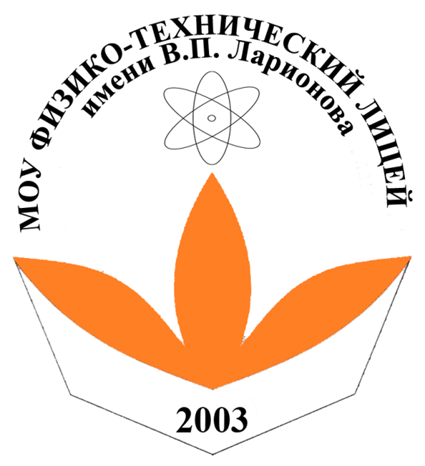 Основная школа:                               Средняя школа:5 класс – 2                                              10 класс – 26 класс – 2                                              11 класс – 27 класс – 28 класс – 29 класс – 2Количество предпрофильных и профильных классов-комплектов: 9а, 9б, 10а, 10б, 11а, 11б классы – всего 6Организация предпрофильного обучения через индивидуализацию учебного плана.Важная составляющая профильной школы в ФТЛ – система предпрофильного обучения в 9-х и более ранних классах. В условиях наличия в параллели только двух класс-комплектов выбрана такая модель, которая позволяет индивидуализировать процесс обучения и осуществить «мягкую» профилизацию с возможностью смены образовательной траектории. 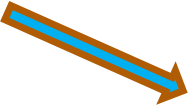 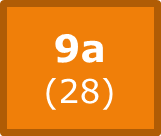 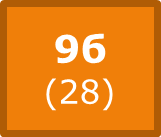 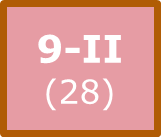 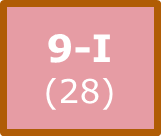 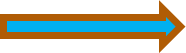 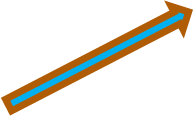 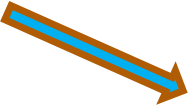 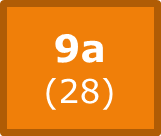 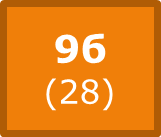 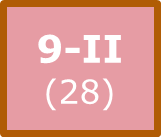 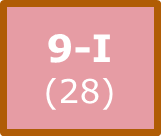 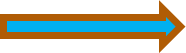 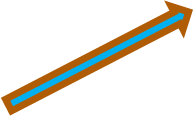 На основе учебных возможностей, образовательных интересов по математике с 7-го класса осуществляется обучение не в классах, а в гомогенных группах (группы I и II), а по другим предметам – в 9-м классе. При этом классные коллективы не расформировываются, что позволяет сохранить уже сложившуюся в классах воспитательную систему и в целом, систему взаимоотношений между родителями классных коллективов, учениками и классным руководителем. Подобная модель предпрофильного обучения имеет несколько преимуществ, основные из которых:а) мобильность состава групп: при изменении, уточнении интересов возможен переход из «предпрофильной» группы в «базовую»б) фактически, у каждого ученика формируется свой предпрофильный «набор» предметов, что невозможно представить и осуществить в рамках «классного» деления.в) широкие возможности для варьирования набора предметов для «предпрофиля» при наличии соответствующего образовательного запроса со стороны учащихся и родителейг) сохранение в основной школе классного коллектива, минуя болезненное в этом возрасте деление на классыФормированию предпрофильных групп предшествует большая мониторинговая работа и работа психологов, в том числе индивидуальные беседы, тестирование и т.п. Наблюдаемый рост результатов ОГЭ за последние два года, особенно по предметам по выбору, позволяет говорить об успешности системы препрофильного обучения и продолжении данной практики.Режим учебной недели и учебного года:Учебный год МОБУ ФТЛ им. В.П.Ларионова  начинается 1 сентября и заканчивается в 9-х и 11-х классах - 25 мая,  5-8, 10  классы обучаются в режиме 6-дневной учебной недели 35 рабочих недель в году с учетом одной недели на переводные экзамены, 9, 11 классы – в режиме 6-дневной недели 34 рабочие недели без  учета экзаменационного периода.Каникулы  - 4 раза в год: в ноябре, январе, марте и июне-августе. Общая продолжительность каникул – 30 календарных  дней  в течение учебного года, не менее 8 календарных недель  в летний период.       В Лицее  обучение всех классов организовано в одну смену. Начало занятий ежедневно с 08.15. Продолжительность уроков  составляет 45 минут для всех классов, продолжительность перемен не менее 10 минут  согласно требованиям СанПиН 2.4.2. № 1178-02,  организуются  две большие перемены: по 15 и 50 минут для приема  пищи.Расписание звонков:1 урок: 08.15 – 08.552 урок: 09.05 – 09.453 урок: 09.55 – 10.354 урок: 10.45 – 11.25I обеденный перерыв (для 5-7 классов): 11.25 – 11.405 урок: 11.40 – 12.20II обеденный перерыв (для 8-11 классов): 12.20 – 13.106 урок: 13.10 – 13.507 урок: 13.55 – 14.35Расписание занятий внеаудиторной деятельности:1 занятие: 13.55 – 14.352 занятие: 14.40 – 15.203 занятие: 15.30 – 16.10Домашние задания задаются с возможностью их выполнения в соответствии с нормами СанПиН 2.4.2. №2821-10 п.2.9.19:в  5-х классах – до 2 часов в деньв  6-8 классах- до 2,5 часов в деньв  9-11 классах – до 3,5 часов в день.          Текущий  контроль и порядок промежуточной аттестации  успеваемости  обучающихся МОБУ ФТЛ им. В.П.Ларионова осуществляется на основании Положения, принятого Педагогическим советом и утвержденного приказом  МОБУ ФТЛ им. В.П.Ларионова от  11.09.2014  г. № 01-09/27 «Об утверждении  Положения о контроле текущей успеваемости и промежуточной  аттестации  обучающихся».  Данное  Положение разработано в соответствии с  п.10 ч.3 ст.28, ч.2 ст.58  Федерального закона  «Об образовании в Российской Федерации» от 29.12.2012.г.  №273-ФЗ,  п.19 гл.II «Порядка организации и осуществления образовательной деятельности по основным общеобразовательным программам-образовательным программам начального общего, основного общего и среднего общего  образования», п.20 приказа Министерства образования и науки РФ от 30.08.2013 г. «1015 «Об утверждении порядка  организации  и  осуществления образовательной деятельности  по основным общеобразовательным программам - образовательным программам начального общего, основного общего и среднего  общего образования» с изменениями, Уставом  МОБУ ФТЛ им. В.П. Ларионова.Положение  определяет   порядок содержания,  формы, периодичность и порядок проведения текущей и промежуточной аттестации учащихся МОБУ ФТЛ им. В.П.Ларионова  по итогам освоения учащимися  основных образовательных программ основного общего и среднего общего  образования, в том числе отдельной части или всего объема учебного предмета, курса, дисциплины (модуля). Основная цель  текущего контроля успеваемости   учащихся  МОБУ ФТЛ им. В.П.Ларионова - выявление  уровня освоения учащимися общеобразовательной программы в  соответствии с требованиями федерального компонента   государственного образовательного стандарта  (ФКГОС) и федерального государственного образовательного стандарта основного общего образования от 17.12.2010 г. № 1897  на определенный период текущего учебного года.Текущий контроль успеваемости учащихся  представляет собой  мероприятия, предусматривающие  планирование входного контроля, текущего контроля по учебным предметам (курсам) учебного плана образовательных программ основного общего и среднего общего образования, разработку содержания и методики проведения контрольных работ, лабораторных и практических работ, тестирование по итогам освоения основных  образовательных программ определенного уровня обучения.  Основным объектом системы оценки результатов образования, её содержательной и критериальной базой выступают требования ФКГОС и ФГОС, которые конкретизируются в планируемых результатах освоения учащимися  Образовательной программы МОБУ ФТЛ им. В.П. Ларионова.Итоговая оценка результатов освоения Образовательной программы МОБУ ФТЛ им. В.П. Ларионова определяется по результатам промежуточной и итоговой аттестации учащихся.Промежуточная аттестация  учащихся -   мероприятия по установлению соответствия индивидуальных образовательных достижений учащихся планируемым результатам освоения основной образовательной программы основного общего или среднего общего образования по итогам окончания учебного года. Результаты промежуточной аттестации, представляющие собой результаты внутришкольного мониторинга индивидуальных образовательных достижений учащихся, отражают динамику формирования их способности к решению учебно-практических и учебно-познавательных задач и навыков проектной деятельности. Промежуточная аттестация осуществляется в ходе совместной оценочной деятельности педагогов и учащихся МОБУ ФТЛ им. В.П.Ларионова  и  являются внутренней оценкой.Промежуточной аттестации в форме переводных экзаменов  подлежат учащиеся 5-8 классов основного   общего образования 10- х классов среднего общего  образования.Перечень учебных предметов, выносимых на промежуточную аттестацию, формы и порядок ее проведения устанавливается решением педагогического совета МОБУ ФТЛ им. В.П. Ларионова. Формирование метапредметных результатов учащихся обеспечивается в МОБУ ФТЛ им. В.П.Ларионова  за счёт основных компонентов образовательного процесса — учебных предметов.Метапредметные результаты включают освоенные обучающимися межпредметные понятия и универсальные учебные действия (регулятивные, познавательные, коммуникативные), способность их использования в учебной, познавательной и социальной практике, самостоятельность в планировании и осуществлении учебной деятельности и организации учебного сотрудничества с педагогами и сверстниками, способность к построению индивидуальной образовательной траектории, владение навыками исследовательской, проектной и социальной деятельности; Основные объекты  оценки метапредметных результатов учащихся в МОБУ ФТЛ им. В.П.Ларионова  являются:• способность и готовность к освоению систематических знаний, их самостоятельному пополнению, переносу и интеграции;• способность к сотрудничеству и коммуникации;• способность к решению личностно и социально значимых проблем и воплощению найденных решений в практику;• способность и готовность к использованию ИКТ в целях обучения и развития;• способность к самоорганизации, саморегуляции и рефлексии.Формами контроля качества успеваемости   и учета достижений метапредметных  результатов учащихся  на определенный период текущего учебного года в МОБУ ФТЛ им. В.П.Ларионова являются:Сочетание  форм письменных проверок по осваиваемым предметам в виде самостоятельных работ (проектная работа, защита научно-исследовательской работы учащихся  по предметным областям), проверочных работ, диагностических и тестовых работ, контрольных, лабораторных работ;Сочетание форм устных проверок по осваиваемым предметам в виде  устного ответа, тематические зачеты,   подготовки  устных сообщений на заданную тему по предмету, собеседование.Основной процедурой итоговой оценки достижения метапредметных результатов является защита итогового индивидуального проекта по результатам  освоения основной образовательной программы  определенного уровня общего  образования.Индивидуальный итоговый проект представляет собой учебный проект, выполняемый учащимся в рамках одного или нескольких учебных предметов с целью демонстрации своих достижений в самостоятельном освоении содержания и методов избранных областей знаний и/или видов деятельности и способность проектировать и осуществлять целесообразную и результативную деятельность (учебно-познавательную, конструкторскую, социальную, иную).Выполнение индивидуального итогового проекта обязательно для каждого  выпускника основного общего и среднего  общего  образования,  его невыполнение равноценно получению неудовлетворительной оценки по любому учебному предмету.2.3. СИСТЕМА ОЦЕНКИ ДОСТИЖЕНИЯ ПЛАНИРУЕМЫХ РЕЗУЛЬТАТОВВ соответствии с требованиями ФКГОС и ФГОС  предоставление и использование персонифицированной информации возможно только в рамках процедур итоговой оценки учащихся. Оценка универсальных учебных действий  выпускника МОБУ ФТЛ им. В.П.ЛарионоваВ начале  каждого учебного года  в МОБУ ФТЛ им. В.П. Ларионова  проводится стартовый контроль знаний, который  является частью внутришкольного контроля и предназначен для определения уровня готовности каждого ученика и класса в целом к дальнейшему обучению, а также для выявления типичных пробелов в знаниях обучающихся с целью организации работы по ликвидации этих пробелов.Одновременно стартовый контроль выполняет функцию первичного среза обученности и качества знаний учащихся класса по предмету и определения перспектив дальнейшего обучения каждого ученика и класса в целом с целью сопоставления этих результатов с предшествующими и последующими показателями и выявления результативности работы учителя с классом.Являясь составной частью педагогического мониторинга качества образования, стартовый контроль, в сочетании с другими формами контроля в течение учебного года, обеспечивает объективную оценку качества работы каждого учителя независимо от контингента учащихся и их предшествующей подготовки, т. к. результаты каждого ученика и класса в целом сравниваются с его собственными предшествующими показателями. Таким образом, стартовый контроль играет роль нулевой отметки для последующего определения вклада учителя в процесс обучения.Реальные достижения  учащихся МОБУ ФТЛ им. В.П.Ларионова могут соответствовать базовому уровню,  могут отличаться от него как в сторону превышения, так и в сторону не достижения.По результатам стартового контроля из числа учащихся, выполнивших менее 50% заданий, формируются группы учебного риска и определяются меры по ликвидации пробелов в знаниях учащихся на уроках и в рамках индивидуальной работы с отстающими учащимися в процессе внеурочной деятельности.Оценка содержания образования МОБУ ФТЛ им. В.П.Ларионова определяется основной образовательной программой основного  общего, среднего общего  образования, разработанной согласно требованиям государственного образовательного стандарта.         При разработке системы  мониторинга  качества образования  научно методическая служба  МОБУ ФТЛ им. В.П.Ларионова  использует  разные подходы и технологии. Наиболее  эффективным способом  является оценка качества  образования на основе выявления индекса качества.Дидактическая доступность – наиболее высокая, наиболее варьируемая составляющая обучения. Ее можно понимать как уровень реальных возможностей и для ее оценки использовать критерий ИК (индекс качества) – частоту появления высоких отметок в общем массиве.В МОБУ ФТЛ им. В.П.Ларионова для описания достижений учащихся установлено следующие пять уровней.Базовый уровень достижений - уровень, который демонстрирует освоение учебных действий с опорной системой знаний в рамках диапазона (круга) выделенных задач. Овладение базовым уровнем является достаточным для продолжения обучения на следующем уровне  образования, но не по профильному направлению. Достижению базового уровня соответствует отметка «удовлетворительно» (или отметка «3», отметка «зачтено»).Превышение базового уровня свидетельствует об усвоении опорной системы знаний на уровне осознанного произвольного овладения учебными действиями, а также о кругозоре, широте (или избирательности) интересов. Два уровня, превышающие базовый:- повышенный уровень достижения планируемых результатов, оценка «хорошо» (отметка «4»);-   высокий уровень достижения планируемых результатов, оценка «отлично» (отметка «5»).Повышенный и высокий уровни достижения отличаются по полноте освоения планируемых результатов, уровню овладения учебными действиями и сформированностью интересов к данной предметной области.В  МОБУ ФТЛ им. В.П.Ларионова система оценивания  предусматривает:В 5-х – 9-х классах установлена пятибалльная система оценок, в том числе по итогам текущей четверти учебного года.В 10-11 классах установлена пятибалльная система оценок, в том числе по итогам полугодий.Итоговые годовые оценки выставляются по каждому предмету в соответствии с  годовым учебным планом Образовательной программы.В  5-9-х классах основной школы МОБУ ФТЛ им. В.П. Ларионова промежуточная аттестация учащихся проводится один раз в четверть.В 10-х-11-х классах МОБУ ФТЛ им. В.П. Ларионова промежуточная аттестация  учащихся проводится один раз в полугодие.Педагогический совет МОБУ ФТЛ им. В.П. Ларионов принимает решение о проведении итоговых переводных экзаменов для учащихся  5–8 классов, 10 классов по итогам освоения основных образовательных программ за учебный год. Сроки, порядок и форма промежуточной аттестации  учащихся доводятся до сведения учащихся, родителей (законных представителей)  не позднее января месяца текущего учебного года. Учащиеся  5-8 кл. сдают по решению Педагогического совета обязательные экзамены по предметам, учащиеся 10-х один-два обязательных экзамена, в том числе по профильным предметам.Учащиеся 5-8 классов, получившие на экзамене неудовлетворительную отметку на экзамене по предмету, решением педагогического совета переводятся в следующий класс условно.Учащиеся  5-х – 8-х классов, получившие на переводном экзамене неудовлетворительную отметку на экзамене имеют возможность пересдачи повторно экзамена в июне, но не раньше чем через две недели после предыдущего экзамена. В особых случаях решением педагогического совета допускается пересдача не профильного предмета в более поздние сроки.От итоговых переводных экзаменов решением педсовета могут быть освобождены:призеры и победители региональных, всероссийских и международных предметных олимпиад, научно-практических конференций,  конкурсов.учащиеся, проявившие особые успехи  при изучении отдельных  предметов.Оценка предметных результатов представляет собой оценку достижения учащимся планируемых результатов по отдельным предметам.Предметные результаты  включают освоенные обучающимися в ходе изучения учебного предмета умения, специфические для данной предметной области, виды деятельности по получению нового знания в рамках учебного предмета, его преобразованию и применению в учебных, учебно-проектных и социально-проектных ситуациях, формирование научного типа мышления, научных представлений о ключевых теориях, типах и видах отношений, владение научной терминологией, ключевыми понятиями, методами и приемами. Формирование этих результатов обеспечивается за счёт основных компонентов образовательного процесса - учебных предметов.К основным видам промежуточной аттестации в МОБУ ФТЛ им. В.П.Ларионова  относятся:ЭкзаменЗачетДиагностическая контрольная работаДиктант с грамматическим заданиемТестовая работаРефератЗащита проектов (портфолио) Промежуточная аттестация распределяется по классам следующим образом:V класс- экзамен по русскому языку- экзамен по математике- экзамен по английскому языкуVI класс- экзамен по русскому языку- экзамен по математике- экзамен по английскому языкуVII класс- экзамен по русскому языку- экзамен по математике- экзамен по выбору (из предметов: биология, география)VIII класс- экзамен по русскому языку- экзамен по геометрии- экзамен по черчению- экзамен по выбору (из числа предметов ГИА-9)X класс- экзамен по русскому языку в формате ГИА-11- экзамен по математике в формате ГИА-11- экзамен по выбору в формате ГИА-11Система оценки предметных результатов освоения учебных программ с учётом уровневого подхода, принятого в ФКГОС и ФГОС, предполагает выделение базового уровня достижений как точки отсчёта при построении всей системы оценки и организации индивидуальной работы с учащимися.Оценка по итогам четверти  выставляется при наличии 3-х и более текущих оценок  за соответствующий период. Учащиеся, освоившие в полном объеме соответствующую образовательную программу  учебного года,  решением педагогического совета допускаются к переводным экзаменам  в следующий класс.Неудовлетворительные результаты промежуточной аттестации по одному или нескольким  учебным предметам, курсам, дисциплинам (модулям) образовательной программы соответствующего уровня или не прохождение  учащимся промежуточной аттестации при отсутствии  уважительной причины признаются академической задолженностью.Учащиеся, имеющие по промежуточной аттестации  академическую задолженность  по одному или нескольким учебным предметам, курсам, дисциплинам (модулям)  переводятся  условно  следующий класс.Учащиеся, имеющие академическую задолженность, вправе пройти промежуточную аттестацию по соответствующему учебному предмету, курсу, дисциплине (модулю) не более двух раз в сроки, определенные приказом директора МОБУ ФТЛ им. В.П.Ларионова в пределах одного года с момента образования академической задолженности. В указанный период не включается время болезни учащегося, другие уважительные причины при наличии подтверждающих документов.Прохождение повторной промежуточной аттестации проводится на бесплатной основе, взимание какой-либо платы с учащегося не допускается.Учащиеся, не ликвидировавшие в установленные сроки академическую задолженность с момента её образования, по усмотрению их родителей (законных представителей) остаются на повторное  обучение, переводятся обучение  по решению  родителей (законных представителей) по индивидуальному учебному плану.Формы повторной промежуточной аттестации могут быть устной (ответы по билетам) или письменной (контрольная работа, тестирование) форме.Для проведения повторной промежуточной аттестации учащегося формируется комиссия из двух учителей-предметников, которая утверждается приказом директора МОБУ ФТЛ им. В.П. Ларионова.Решение о переводе учащегося в следующий класс при ликвидации академической задолженности принимается педагогическим советом.Ответственность за ликвидацию учащимися академической задолженности в течение следующего учебного года возлагается на их родителей (законных представителей).Результаты текущей успеваемости  вносятся в электронный журнал  АИС «Сетевой город. Образование» МОБУ ФТЛ им. В.П. Ларионова в соответствии  с порядком работы с электронным журналом.Итоговые отметки по всем предметам учебного плана выставляются в личное дело учащегося и являются основанием для перевода учащегося в следующий класс, основанием для допуска к государственной итоговой аттестации выпускников 9-х классов и 11-х классов МОБУ ФТЛ им. В П. Ларионова.Лицам, освоившим образовательные программы, по которым не предусмотрено проведение итоговой аттестации МОБУ ФТЛ им. В П. Ларионова вправе выдавать документы  об обучении  по образцу и порядку, который установлен в МОБУ ФТЛ им. В П. Ларионова.Учащиеся, освоившие образовательные программы основного общего образования и получившие на государственной итоговой аттестации неудовлетворительные результаты, по усмотрению их родителей (законных представителей) оставляются на повторное обучение, кроме лиц, обладающих дееспособностью в силу статей 21 и 27 Гражданского кодекса Российской Федерации.Структура оценки достижения предметных результатов освоения основной образовательной программы МОБУ ФТЛ им. В.П.Ларионова по ФГОС Показатели эффективности учебно-воспитательного процесса в соответствии с Муниципальным заданием Учредителя:Количество выпускников Лицея, поступивших в ВУЗы.Количество победителей и призеров Всероссийской олимпиады школьников на всех этапах.Количество участников, призеров и победителей городских, всероссийскиx, международных образовательных и интеллектуальных  проектов, фестивалей, конкурсов, соревнованийПоказатели промежуточной и итоговой аттестацииУровень квалификации педагогических работниковДиагностика удовлетворенности участников образовательного процесса и её показатели.III. СОДЕРЖАТЕЛЬНЫЙ РАЗДЕЛ ОБРАЗОВАТЕЛЬНОЙ ПРОГРАММЫ МОБУ ФТЛ им. В.П.ЛАРИОНОВА   3.1. Надпредметные программы как средство развития УУД         Для  получения  более  эффективных   результатов  в решении  учебно-практических и учебно-познавательных задач  в МОБУ ФТЛ им. В.П.Ларионова применяются  разнообразные  формы  проведения  учебных  занятий, которые способствуют формированию планируемых метапредметных  результатов, а именно: "Формирование универсальных учебных действий", "Формирование информационно-коммуникационной компетентности обучающихся", "Основы учебно-исследовательской и проектной деятельности", "Основы смыслового чтения и работа с текстом":Факультативные  занятия, с целью углубления  и  расширения  знаний  в  определенной  области, развитие  познавательных  интересов  и  способностей  учащихся по собственному выбору обучающегося. Семинары – учебные занятия в 10-11 классах  в форме коллективного обсуждения изучаемых  вопросов,  докладов,  рефератов,  способствующие  формированию утверждения мировоззренческих позиций, углубления знаний, формирования оценочных суждений. Практикумы  и  учебные  практики –  применяются  для  выработки  практических  умений  и навыков. Учебные  экскурсии –  учебное  занятие,  проводимое  вне  Лицея:  посещение   производства, предприятий,  научных организаций, занятия в полевых условиях и т.д. Дополнительные  занятия –  групповые  или  индивидуальные  формы  учебно-познавательной деятельности  обучающихся;  основные  задачи:  восполнение  пробелов  в  знаниях,  реализация возможности  обучающихся  в  выборе  индивидуального  темпа  освоения материала,  удовлетворение повышенного интереса к учебному предмету. Домашняя  учебная  работа  обучающихся –  направлена  на формирование  навыков  самостоятельной работы, закрепление знаний и способов учебно-познавательной деятельности. Занятия  в  предметных  кружках,  учебно-научных  объединениях –  форма  организации познавательной  деятельности,  направленной  на  реализацию  определенной  образовательной, программы  обеспечивающей  индивидуальные  познавательные  потребности  и  интересы учащихся.Реализация  проекта  «Выездная школа».Развитие учебно-познавательной, ценностно-смысловой, информационной компетенций обучающихся Лицея осуществляется через надпредметные программы МОБУ ФТЛ им. В.П.Ларионова, реализуемые во внеурочное время: 1. «Проектная деятельность» (6-8 кл.) Учебный проект – это комплекс поисковых, исследовательских видов работ, выполняемых учащимися самостоятельно (в парах, группах или индивидуально) с целью практического или теоретического решения общественно значимой проблемы. Развитие интеллектуального умения критического мышления, через поиск информации, осмысление, анализ, синтез, применение, оценку. Коммуникативные навыки – совместная  деятельность.  Виды проектной  продукции - WEB-сайт, анализ данных социологического опроса, видеофильм, видеоклип, выставка, газета, журнал, игра, коллекция, макет, мультимедиа-продукт, оформление кабинета, пакет рекомендаций, письмо, праздник, публикация, путеводитель, серия иллюстраций, сказка, справочник, сравнительно-сопоставительный анализ, сценарий, учебное пособие и т.п. 2.«Школьный реферат». (10 кл.).  Подготовка и защита школьного реферата по всем требованиям, предъявляемым к реферату, как к первой ступени научно-исследовательской деятельности. Важным представляется не только предъявление «продукта», оформленного по нормам ГОСТ и структурно соответствующего логике научного аппарата и научной мысли, но и форма предъявления продукта в виде устной защиты, моделирующая защиту курсовых, дипломных работ, производственных практик в высших учебных заведениях. Место надпредметных программ в системе деятельности ЛицеяБазовые принципы функционирования надпредметных программМассовость (100% участие лицеистов практически во всех программах);Свобода выбора: лицеист (или группа) выбирает самостоятельно  форму, содержание работы в рамках той или иной программы;Внешняя открытость: активное участие в работе программ всех участников  образовательного процесса, в том числе родителей, сетевых партнеров;«Оцениваемость» результата: возможность оценить сформированные в период участия в программе компетенции, умения;Регламентированная форма отчёта (продукта, результата) в виде защиты проекта, отчёта по практике, проведённому внеклассному занятию и т.д. 3.2. Рабочие  программы  по отдельным  учебным предметам Рабочая программа учебного предмета, курса, дисциплины (модуля) – нормативно-управленческий документ МОБУ ФТЛ им. В.П.Ларионова, характеризующий систему/модель образовательной деятельности педагога и учащихся по достижению планируемых результатов освоения образовательной программы (далее – ООП) соответствующего уровня общего образования. Согласно ч. 5  ст.12 Федерального закона "Об образовании в Российской Федерации" "Образовательные программы самостоятельно разрабатываются и утверждаются организацией, осуществляющей образовательную деятельность, если настоящим Федеральным законом не установлено иное". Таким образом,  МОБУ ФТЛ им. В.П.Ларионова обладает  полномочиями  по разработке отдельных структурных компонентов  рабочей программы по учебным предметам. ( приложение №1)Разработанные учебные программы  по всем учебным предметам являются приложением к данному  разделу  Образовательной программы, в том числе и авторские программы учебных  предметов и элективных курсов.           «Авторские программы учебных предметов, разработанные на основе примерных программ, могут рассматриваться как рабочие программы. Вопрос о возможности их использования в структуре основной образовательной программы решается на уровне ОУ (в ОУ, как правило, все детали, связанные со структурой, разработкой и утверждением рабочих программ по учебным предметам, курсам, и возможности использования в качестве таковых, авторские, регулируется соответствующим положением)». «Модернизация содержания учебных программ математического образования на всех уровнях (с обеспечением их преемственности) исходя из потребностей обучающихся и потребностей общества во всеобщей математической грамотности, в специалистах различного профиля и уровня математической подготовки, в высоких достижениях науки и практики» из Концепции развития математического образования в Российской Федерации. Оценочная карта рабочей программыв соответствии с требованиями ФГОС основного общего образованияРабочая программа: _______________________________________________.Класс: ___________.Составитель: _____________________________________________________.Выводы: _____________________________________________________________.Рекомендации: _______________________________________________________.Реестр рабочих программ по предметам, программ элективных курсов, консультаций 3.3.  Проектная и исследовательская деятельность с использованием информационных технологийВ лицее разработан и внедряется инновационный проект «Инженерная школа».Идея: формирование основ научно-исследовательской деятельности, инженерных знаний  через  создание школьных лабораторий инженерной направленности.Основная цель проекта: создание современной высокоинтеллектуальной междисциплинарной образовательной среды — лаборатории микроэлектроники. Гипотеза:Если создать в школе образовательную среду, которая  позволит ребятам, проявляя свои творческие способности, окунуться в мир интерактивных объектов, проводить опыты, исследования и эксперименты в метапредметной среде, то можно будет развить инновационное мышление и сформировать качественно новый взгляд на сегодняшний технологический мир. Это будет взгляд инженера и дизайнера, а также менеджера, способного продвигать свой продукт. Задачи: создать образовательную среду, отражающую все тенденции и направления развития образовательных технологий — лабораторий инженерной направленности. вовлечь учащихся в научно-исследовательскую и проектную деятельность  развивать интеллектуальное творчество учащихся через  подготовку и участие в олимпиадах, конкурсах, НПК.  Ожидаемые результаты:- В ходе изучения средствами всех предметов у выпускников будут заложены основы формально-логического мышления, рефлексии, что будет способствовать:• порождению нового типа познавательных интересов (интереса не только к фактам, но и к закономерностям);• расширению и переориентации рефлексивной оценки собственных возможностей — за пределы учебной деятельности в сферу самосознания;• формированию способности к целеполаганию, самостоятельной постановке новых учебных задач и проектированию собственной учебной деятельности.- В ходе изучения всех учебных предметов в новой образовательной среде обучающиеся приобретут опыт проектной деятельности как особой формы учебной работы, способствующей воспитанию самостоятельности, инициативности, ответственности, повышению мотивации и эффективности учебной деятельности; в ходе реализации исходного замысла на практическом уровне овладеют умением выбирать адекватные стоящей задаче средства, принимать решения, в том числе и в ситуациях неопределённости. Они получат возможность развить способность к разработке нескольких вариантов решений, к поиску нестандартных решений, поиску и осуществлению наиболее приемлемого решения.- Образовательная среда на основе Системы «Arduino — Fritzing» позволит вместе с учениками исследовать, как создаются гаджеты, как ими управлять, как их проектировать. Учащиеся начинают понимать, во-первых, что ходом физических процессов можно управлять с помощью программ, во-вторых, что в основе любого устройства находится контроллер, который реагирует на изменения одних параметров изменением других. В итоге сложится современный базовый междисциплинарный инженерный курс.Направления  этого проекта: 3.4. КОНЦЕПЦИЯ  ДУХОВНО-НРАВСТВЕННОГО ВОСПИТАНИЯ И СОЦИАЛИЗАЦИИ  ОБУЧАЮЩИХСЯ  МОБУ ФТЛ им. В.П. Ларионова3. 4.1. Пояснительная записка Концепция воспитания и социализации обучающихся МОБУ ФТЛ им. В.П. Ларионова в соответствии  с федеральными государственными образовательными стандартами  направлена на: Освоение обучающимися  социального опыта, основных социальных ролей, соответствующих  ведущей деятельности подросткового и юношеского возраста, норм и правил общественного поведения;Формирование готовности обучающихся к выбору направления своей профессиональной деятельности в соответствии с личными интересами, индивидуальными  возможностями и способностями;Формирование и развитие личностных ориентиров  норм здорового и безопасного образа жизни, экологической культуры и социальной ответственности.Целью воспитания и социализации обучающихся МОБУ ФТЛ им. В.П.Ларионова является социально-педагогическая поддержка становления и развития высоконравственного, творческого  гражданина, осознающего ответственность за настоящее и будущее своей страны, родной республики, города на основе духовно-нравственных ценностей  и  культурных традициях многонационального народа Российской Федерации, Республики Саха (Якутия), городского округа «город Якутск».Главным условием достижения этой цели является  создание творческой  среды для развития   индивидуальных  возможностей и  потенциала  обучающихся МОБУ ФТЛ им. В.П. Ларионова.    Для реализации поставленной цели определены   следующие задачи  всей  деятельности МОБУ ФТЛ им. В.П. Ларионова: Развитие системы ученического самоуправления, формирование у учащихся чувства гражданской, социальной ответственности, самостоятельности, инициативы; формирование у подростков первичных навыков успешной социализации, представлений об общественных приоритетах и ценностях, ориентированных на эти ценности образцах поведения через активное сотрудничество  с  родительской общественностью, с  общественными  структурами и учреждениями  культуры, образования, спорта, здравоохранения, правоохранительными органами; качественное улучшение индивидуальной работы с талантливыми и одаренными детьми,  с детьми, находящимися в тяжелой жизненной ситуации. формирование культуры семейных традиций, здорового образа жизни, сознательного и бережного отношения к  экологии, природе родного края, страны.          При решении определенных задач  в области формирования личностной культуры, в области формирования социальной и  семейной культуры основными ценностями  являются:гражданственность, патриотизм, уважения к правам, свободам и обязанностям человека; социальная ответственность и компетентность; нравственные чувства, убеждения, этическое сознание; экологическая  культура, культура здорового и безопасного образа жизни; трудолюбие, сознательное, творческое отношение к образованию, труду и жизни, готовности к сознательному выбору профессии; ценностного отношения к прекрасному.Весь воспитательный  процесс в  МОБУ ФТЛ им. В.П. Ларионова  является неотъемлемой частью образовательного  процесса   через урочную и внеурочную  деятельность обучающихся   на основе разработанных  программ дополнительного  образования, воспитательной работы, программ психолого-педагогического сопровождения и надпредметных программ.3.4.2.Направления социализации3.4.3. Основные  условия реализации Концепции  воспитания и социализации  обучающихся:нормативно-правовые условия  предусматривают  наличие  нормативных локальных актов МОБУ ФТЛ им. В.П.Ларионова, регулирующие отношения и  взаимодействие  всех  участников образовательного процесса,  определяют   структуру  МОБУ ФТЛ им. В.П.Ларионова  по воспитанию и дополнительному образованию,  закрепляют  разработанные  программы и  мероприятия  по  воспитанию и социализации  обучающихся и т.д.;кадровые условия: организация  повышения квалификации, обучения и переподготовки в соответствии с ФГОС  педагогических работников, классных руководителей, специалистов психолого-педагогической службы МОБУ ФТЛ им. В.П. Ларионова.научно-методическое и информационное обеспечение: сопровождение  реализации Концепции  воспитания и социализации  научно-методической службой, обеспечение  информационной  поддержкой и технологиями, организация  мониторинга реализации  Концепции  воспитания и социализации  обучающихся, организационном обеспечении, изучении опыта   развития детского самоуправления, молодежного движения,  пропаганде  лучших традиций  детского движения и подготовка  конкурсных материалов  на соискание  грантов, премий  на разных уровнях.организационно-техническое  обеспечение: наличие материально-технических, финансовых  условий для реализации  дополнительных программ, программ  воспитательной работы  всех участников  образовательного процесса.3.4.4.Планируемые результаты воспитания и социализации обучающихся  МОБУ ФТЛ им. В.П.Ларионова:Воспитание и социализация обучающихся  в данной Концепции направлено на получение  конкретного  результата через  общий процесс обучения и развития личности,  которая  на основе  приобретенных  универсальных знаний, умений, навыков, опыта самостоятельной деятельности в МОБУ ФТЛ им. В.П.Ларионова, полученных  ключевых компетенций  позволит  каждому выпускнику  стать социально ответственной  самостоятельной, творческой  личностью. Концепция ориентирована на современные подходы к организации воспитания -  личностно-ориентированный, деятельностный, компетентностный и базируется на  теории  психолого-педагогической поддержки. «Её успешность определяется соблюдением следующих приоритетных педагогических принципов формирования воспитательных отношений: принцип гуманистической направленности, предполагающий социальную защиту растущего человека, полное признание гражданских прав воспитанника и уважение к нему, психолого-педагогическое  сопровождение  процесса социализации учащихся;принцип природосообразности воспитания, предполагающий выстраивание стратегии воспитания согласно индивидуальным, возрастным, половым особенностям, взаимосвязь природных и социокультурных процессов, формирование ответственности за собственное развитие, природоохранное знание, мышление и поведение;принцип культуросообразности, предполагающий максимальное использование в воспитании и образовании традиций и культуры народов Якутии, России, приобщение к общечеловеческим ценностям;принцип целостности и непрерывности, предполагающий достижение единства и взаимосвязи всех компонентов педагогического процесса, обеспечивающий системность, преемственность, взаимосвязанность всех организационных форм и содержания воспитания на различных уровнях;принцип демократизма и коллегиальности, подразумевающий учет интересов, прав и обязанностей всех участников воспитательного процесса, поддержку самодеятельности и самоуправления. принцип личностно-ориентированного подхода, отражающий очень важные для воспитания характеристики: направленность личности, её ценностные ориентации, жизненные планы, сформировавшиеся установки, доминирующие мотивы деятельности и поведения».3.4.5. Основные планируемые результаты воспитания и социализации  обучающихся МОБУ ФТЛ им. В.П. Ларионова:Воспитание гражданственности, патриотизма, уважения к правам, свободам и обязанностям человека:Воспитание социальной ответственности и компетентности:Воспитание нравственных чувств, убеждений, этического сознания:Воспитание экологической культуры, культуры здорового и безопасного образа жизни:Воспитание трудолюбия, сознательного, творческого отношения к образованию, труду и жизни, подготовка к сознательному выбору профессии:Воспитание ценностного отношения к прекрасному, формирование основ эстетической культуры (эстетическое воспитание):3.4.6  Основные направления  Концепции   воспитания и социализации  обучающихся МОБУ ФТЛ им. В.П.Ларионова.1 Создание творческой  среды для развития   индивидуальных  возможностей и  потенциала  обучающихся – одно из главных условий и направлений   реализации Концепции  воспитания и социализации  обучающихся в МОБУ ФТЛ им. В.П.Ларионова. Творческая среда воспитательной системы Лицея является открытой системой, доступной для каждого  обучающегося. Это среда, в которой происходит формирование  Личности, где  приобретается  первый социальный опыт  подростка, девушки, юноши  в соответствии с личными интересами, кроме того в этой среде  появляется возможность для  индивидуального самоопределения по видам дополнительной  деятельности и личностно приемлемым вариантам участия в ней; Возможность для включения  в социальную деятельность в сотрудничестве с классом, коллективом Лицея, с  педагогом  на основе осознания цели деятельности и сопоставления её с личными целями;Возможность   выбора  форм  участия в такой деятельности;Возможность рефлексии  собственного участия в  творческой деятельности  с последующей ее  коррекцией в выбранном направлении.Управление развитием творческой  воспитательной среды осуществляется по следующим приоритетным  направлениям:актуализация воспитательного потенциала учебного процесса;развитие профессиональной позиции каждого педагога Лицея  как наставника;переход от «воспитательных мероприятий» к системе «ключевых дел»;обеспечение процесса коллективообразования в классах;развитие лицейского  самоуправления и соуправления педагогов, обучающихся   и  родителей (законных представителей);насыщение учебно-воспитательного процесса различными формами дополнительного образования, в  том числе через надпредметные  программы, формирующие  универсальные учебные действия обучающегося и  реализующими принципиальные основы духовно-нравственного воспитания и социализации  обучающегося;обеспечение конструктивного взаимодействия и сотрудничества педагогического, ученического и родительского сообществ, социума.расширение и углубление взаимодействия со средой, окружающей  МОБУ ФТЛ им. В.П.Ларионова  через развитие  сетевой формы  реализации  Образовательной программы, социальное проектирование.Центром  творческой воспитательной  среды  в МОБУ ФТЛ им. В.П.Ларионова  является  обучающийся, который  в соответствии со своими запросами и возможностями  является  непосредственным  участником   реализуемых программ и проектов.Самыми сильными  сторонами всей деятельности МОБУ ФТЛ им. В.П.Ларионова  остаются традиции, которые  сформированы за двадцатилетнюю историю:Это традиции, которые основаны на базовых национальных ценностях,  гражданственность,  ценности семьи, знания, здоровый образ жизни, творчество, сохранение культурных традиций многонациональной республики. Главной нравственной составляющей всех  традиций и всего образовательного  процесса  МОБУ ФТЛ им. В.П.Ларионова  является воспитание высокой  культуры  поведения обучающегося, потребность   приветствия и уважения любой личности,  где бы не находился обучающий  МОБУ ФТЛ им. В.П.Ларионова. Актуальные традиционные  дела:1. Реализация проекта  школьное СМИ: ежемесячный журнал «ФТЛ»; 2. Участие обучающихся  в социальном проектировании:Летний лагерь «Лидер»;Дебаты на  официальных языках: русском,  якутском языках;Совет старшеклассников; Производственная практика. Профориентационная работа  в старших классах; 3. Военно-патриотические  проекты с участием   родительской  общественности;4. Сетевое  взаимодействие  с учреждениями культуры, образования, науки, спорта;5. Интеграция ресурсов МОБУ ФТЛ им. В.П.Ларионова, школьного самоуправления, творческих групп в создание  положительного имиджа  Лицея;6. Подготовка с городским и республиканским  творческим  конкурсам и спортивным  соревнованиям;7.Привлечение Попечительского совета МОБУ ФТЛ им. В.П.Ларионова  к стимулированию  творческих, одаренных и способных обучающихся, поддержки  детей, находящихся в сложных жизненных  ситуациях.Работа педагогов и классных руководителей  тесно взаимосвязана и строится на сотрудничестве с  психолого-педагогической службой Лицея.  Такое сотрудничество  предполагает решение  проблем,   связанных  с набором   обучающихся в МОБУ ФТЛ им. В.П. Ларионова   в подростковом  возрасте, в период перехода от постоянной опеки  учителя, родителей (законных представителей)  к  самостоятельной деятельности и обучению  в  другом  общеобразовательном  учреждении, в Лицеи разработано Положение о подготовительных курсах «Школа  будущего лицеиста». Адаптация  будущих лицеистов      начинается в  начале каждого летнего периода.  Помимо  традиционных занятий  здесь предусмотрена реализация программы  коллективных творческих дел, которые  способствуют  сплочению будущего классного коллектива.  Примерная циклограмма деятельности классного руководителя в течение годаСтруктура  творческой среды МОБУ ФТЛ им. В.П.Ларионова  составлена из блоков:- Блок дополнительного  образования через организацию секций, кружков, клубов для обучающихся основной и старшей школы;- Блок надпредметных программ через  проектную деятельность, клуб «Дебаты», социальные проекты, «Журнал ФТЛ», «Лицейское самоуправление», клуб «Моя будущая профессия», «Языковая практика». По желанию и инициативе обучающихся  в последние годы  создан клуб интеллектуального развития и «Выездная школа».- Блок лицейских общих мероприятий, посвященных  разным событиям и традициям;- Блок по профилактике правонарушений и безнадзорности среди несовершеннолетних;- Блок деятельности Лицея  в форме сетевого взаимодействия  с представителями  разных отраслей образования,   науки, здравоохранения, промышленности, спорта, культуры и т.д.1. Отдел   дополнительного  образования, воспитательный отдел, ресурсный информационно-образовательный отдел МОБУ ФТЛ им. В.П.Ларионова  реализуют  задачи, воспитания, социализации и  дополнительного образования обучающихся по  дополнительным  общеобразовательным программам различной направленности:  художественной, технической, естественнонаучной, физкультурно-спортивной, культурологической,  военно-патриотической,  туристско-краеведческой направленности.Форма организации занятий разнообразна: индивидуальные, групповые, объединения. Допускается сочетание  различных форм.Для    создания  наиболее благоприятного режима воспитательной работы   обучающихся   учитываются   пожелания   обучающихся, родителей  (законных  представителей)  несовершеннолетних      обучающихся и возрастные особенности обучающихся.При  реализации  дополнительных  общеобразовательных   программ предусмотрена  организация  массовых  общелицейских  мероприятий,  в условиях  для  совместного  труда  и  (или)  отдыха  учащихся,   родителей (законных представителей): «День Матери»,  «Уроки гражданственности», туристические слеты и экспедиции, экскурсии, фестивали  в рамках общегородских и республиканских мероприятий, конкурсы, соревнования, в т.ч. спортивные. Инфраструктура  МОБУ ФТЛ им. В.П.Ларионова  позволяет организовывать и проводить  занятий  в соответствии с разработанной Концепцией воспитания и социализации  обучающихся. Для этого используются  все помещения  Лицея, в том числе  помещение  столовой, которое является  единственным  местом  для организации  массовых общелицейских  мероприятий в зимний период.В условиях отсутствия  спортивного зала, актового зала МОБУ ФТЛ им. В.П. Ларионова  использует условия сетевого взаимодействия  с учреждениями культуры и спорта  городского округа «город Якутск».2. Социально-психологические условия  для решения ребенком образовательных, социальных, психологических задач.Направления:1. индивидуальные психокоррекционные занятия и консультирование;2. групповые практические занятия (психологические практикумы, тренинги);3. психологическое просвещение (лектории, семинары, семинары-практикумы); 4. профилактические мероприятия (акции, флеш-мобы); 5. психологическое диагностика.Консультативная работа планируется по запросу родителей (законных представителей), обучающихся,  педагогов. Примерно, количество охваченных  индивидуальной  работой составляет  32 человека в учебный год. Психокоррекционные занятия  направлены  на активацию внутренних ресурсов, повышение учебной мотивации, развитие коммуникативных качеств и др. В период адаптации к новым условиям обучения в 5-х классах проводится исследование диагностики адаптации обучающихся при переходе в среднее звено: актуальное эмоциональное состояние обучающихся, мотивация учения, отношение к школьным предметам, учителям, классному руководителю, родителям. Популярной является  проективная методика «Письмо родителю», лекторий для родителей на тему «Адаптация пятиклассников», групповые психологические практикумы для успешной адаптации, на сплочение классного коллектива (всего  по 3 занятия).По результатам диагностики классным руководителям выдаются  рекомендации по работе как с отдельными обучающимися, так и целыми классами.  С целью  выявления одарённых и талантливых детей практикуется  исследование по выявлению ведущего типа модальности обучающихся, по результатам которых родителям и классному руководителю выдаются  рекомендации как эффективно поддержать  ребенка в учебе и внешкольной деятельности.     В период  возрастных и психологических изменений   в подростковом возрасте  для обучающихся 6, 7-х, 8-х  классов  проводится  проективное исследование актуального эмоционального состояния, детско-родительских отношений, ведущего типа модальности с проведением  семинар-практикумов  для родителей на тему «Как помочь подростку в период изменений?», «Эффективные способы воспитания» Важным направлением  работы педагога-психолога и классного руководителя   в этот  период  для  6, 7-х являются групповые занятия по развитию коммуникативных качеств, направленные на  сплочение классного коллектива,  на профилактику  правонарушений,  употребления ПАВ, формированию ЗОЖ,  профилактика аутоагрессивного поведения детей и подростков. С целью ранней профориентации  обучающихся  в 8-х, 9-х  классах на основе  методики «Определение профессионального личностного типа»  традиционно организуются  психологические практикумы по профориентации с организацией  экскурсий  на производство.В рамках совместного проекта Управления образования Окружной администрации  города  Якутска  и ГКУ РС(Я) «Центр занятости» «Профессиональное будущее молодежи г. Якутска» организовано анкетирование «Выбор профессии» среди обучающихся 9-11 классов. Результаты исследования доступны ее участникам  на сайте http://anketa.bbgroup.pro. Особое место в работе психолого-педагогической службы занимает ранняя  работа по  психологической  подготовки  к государственной итоговой аттестации выпускников 9-х и  10-х, 11-х классов. Подобные  занятия направлены на развитие навыков саморегуляции эмоционального состояния, развитие высших психических функций (внимание, память), активацию внутренних ресурсов и пр. В ходе занятий, обучающиеся имеют возможность  самодиагностики  актуального эмоционального состояния, стрессоустойчивости.  Обязательным требованием  в этой работе является совместная деятельность  с родителями (законными представителями). Методическое сопровождение педагогов осуществляется  как индивидуальными консультациями, так и участием педагогов-психологов на педагогических советах, консилиумах. Ежегодно в  начале учебного года проводятся  исследования  педагогов с целью выявления ожиданий от работы психологической службы и предпочитаемой формы работы.  Важными темами  исследований  являются: «Адаптация пятиклассников», «Эффективное взаимодействие с обучающимися», «Профориентационная работа в образовательном учреждении». Для методического объединения классных руководителей важным остаются   практические семинары  на тему «Основы позитивного взаимодействия с детьми и подростками, как профилактика аутоагрессивного поведения», релаксационное занятие с целью профилактики эмоционального выгорания.  Изучение особенностей обучающихся, понимание мотивов их поведения дают возможность предвидеть их реакции в различных ситуациях, что, в свою очередь, делает воспитательную работу более рациональной и экономной. 
Направления диагностики: 1. Изучение индивидуальных особенностей личности учащегося: общие сведения;способности;темперамент;тип личности в общении;самооценка;успешность в деятельности;уровень воспитанности.2. Изучение межличностных отношений: социометрия;социально-психологический климат в классе;общие сведения;способности;темперамент;тип личности в общении;самооценка;успешность в деятельности;уровень воспитанности.3. Формы диагностики: анкетирование;тестирование;наблюдение;беседы.Один из интегральных показателей эффективности деятельности воспитательной деятельности – уровень воспитанности лицеистов. Он проводится ежегодно на основе авторской модификации методики М.И.Шилова Цель: оценка уровня воспитанности учащихся лицея. Воспитанность оценивается по следующим критериям: дисциплинированность, ответственное отношение к учёбе, доброта и отзывчивость, бережливость, честность и справедливость, культурный уровень. Показатель ниже 0,3 баллов означает низкий уровень воспитанности, 0,4-0,5 – средний уровень, 0,5 и выше – высокий уровень.Уровень воспитанности учащихся в целом по лицею выше среднего. Наблюдается повышение среднего показателя уровня воспитанности лицеистов.3. Дополнительные образовательные программы  для обучающихся основной и старшей школы МОБУ ФТЛ им. В.П.ЛарионоваМОБУ ФТЛ им. В.П.Ларионова реализует дополнительные образовательные программы  в объединениях,  клубах, кружках и секциях, созданных  по интересам и выбору обучающихся.Каждый обучающийся имеет возможность заниматься в нескольких творческих  объединениях, допускается, что  в течение учебного года  обучающийся может  поменять свое направление дополнительного  образования или  ускорить освоение  программы  по направлениям в силу индивидуальных возможностей и способностей.Кружок – традиционная форма добровольного объединения детей в системе дополнительного образования, расширяющая и углубляющая предметные знания, приобщающая детей к разнообразным социокультурным видам деятельности и расширяющая коммуникативный опыт.Клуб – объединение детей и подростков на основе совпадения интересов, стремления к общению, совместному проведению досуга и отдыха.Мастерская – это форма детского образовательного объединения, имеющая принадлежность содержания деятельности к определенному виду прикладного творчества, ремесла, искусства и ориентированная на прикладные умения и 	 достижение 	уровня мастерства в освоении определенного вида деятельности, в освоении специальных технологий.Студия – творческий коллектив в определенном виде деятельности, объединенный общими задачами, едиными ценностями совместной деятельности, эмоциональным характером межличностных отношений.Школа – форма образовательного объединения, которая сочетает в себе изучение нескольких взаимосвязанных предметов или углубленное изучение одного профиля с устойчивой ступенчатой системой обучения.Программы дополнительного  образования  обладают следующими особенностями:свободой выбора обучающимися и родителями (законными представителями);широким набором видов деятельности, позволяющим  обучающимся осуществить в начале учебного года выбор исходя из своих интересов и способностей;ограниченной регламентацией поведения во время проведения  дополнительного образования;мобильностью образовательных программ;социальной направленностью реализуемых программ.Развитие  совместной   деятельности  педагогов, обучающихся, всех участников образовательного  процесса, как способа  организации  творческого процесса  познания и исследования  сопровождается научно-методической службой  МОБУ ФТЛ им. В.П. Ларионова, поскольку  здесь важным является не только  обобщение  опыта работы, но и своевременный ее  мониторинг.  При этом  необходимо постоянно отслеживать факторы, которые  негативно  влияют на  весь  процесс или факторы, которые сдерживают  потенциал  каждого обучающегося.Внедрение разнообразных  программ на основе непрерывных  образовательных технологий дополнительного  образования  – это изучение  спроса на  потребности  обучающихся, это  совместная  исследовательская и методическая  работа с родительской общественностью и  педагогическим сообществом.Программы дополнительного образования  призваны  в первую очередь  помочь  определить каждому обучающему свои способности и наклонности, в том числе  и помочь в выборе  будущей профессии, а также способствуют    социализации  обучающихся. Через совместную творческую  деятельность дети достигают личностных, метапредметных и предметных результатов.Особенно важная  роль  дополнительному образованию отводится формированию социальной культуры:• формирование у подростков первичных навыков успешной социализации, представлений об общественных приоритетах и ценностях, ориентированных на эти ценности образцах поведения через практику общественных отношений с представителями различных социальных групп;• формирование у подростков социальных компетенций, необходимых для конструктивного, успешного и ответственного поведения в обществе;• укрепление доверия к другим людям, институтам гражданского общества, государству;• развитие доброжелательности и эмоциональной отзывчивости, понимания и сопереживания другим людям, приобретение опыта оказания помощи другим людям;• усвоение гуманистических и демократических ценностных ориентаций.В условиях отсутствия  собственного спортивного зала обучающиеся получают  качественную  подготовку  по программам спортивно-оздоровительной направленности. В частности, в последние  годы команда по легкой атлетике МОБУ ФТЛ им. В.П.Ларионова  становится  победителем городской легкоатлетической эстафеты на призы Медиахолдинга «Якутия»,  достаточно большое число обучающихся занимаются  в секциях  по национальным видам спорта и т.д.Реализуемые программы дополнительного образования по направленности4. Роль реализации  надпредметных программ в воспитании и социализации  обучающихся.Реализация надпредметных программ  способствует кроме развития  учебно-познавательной,  ценностно-смысловой,  информационной компетенций    обучающихся Лицея   еще и воспитанию гражданственности, трудолюбия, социальной ответственности и развитию нравственности.  Через эти программы каждый обучающийся способен понять основные базовые ценности человека и сформировать личное  мировоззрение. 1. «Дебаты» (6-9 кл.) – одна из наиболее эффективных форм развития коммуникативных и познавательных УУД. У учащихся, активно занимающихся в клубе дебатов, наблюдаются не только повышение культуры речи, коммуникативных умений, но и общий рост мотивации к учёбе. Преимущества технологии «Дебаты»:Формирование речевого критического мышления учащихсяДифференциация содержания учебного материалаОбеспечение индивидуализации учебной деятельностиРазнообразие форм и методов обученияФормирование обобщенных практических умений учащихся2 Социальный  проект «Помоги тому, кто рядом!» (10 кл.) – проект, направленный на осмысление нужд и проблем общества, оказание реальной посильной помощи детям, пожилым. Проект способствует решению следующих задач:формирование ценностно-смысловой, социально-гражданской, коммуникативной компетентностейПовышенная социальная активность учащихся, их готовность принять личное практическое участие в улучшении социальной ситуации в местном сообществе.Реальный вклад учащихся в изменение социальной ситуации в местном сообществе.
Положительные изменения в сознании детей и подростков, повышение уровня общей   культуры воспитанников.Развитие у членов проектных групп сформированных навыков коллективной работы по подготовке и реализации собственными силами реального социально полезного дела.Готовность взрослых (родителей, учителей, администрации, органов местного самоуправления) выслушать доводы учащихся  и принять их   предложения по улучшению   социальной ситуации.3.«Журнал «Формат тинейджеров лицея»» (5-11 кл.). В лицее выходит ежемесячный иллюстрированный многостраничный журнал, содержанием и оформлением которого занимаются лицеисты. При работе над журналом формируются группы корректоров, дизайнеров, журналистов, поэтов, писателей и т.д. Одно из преимуществ программы – активизация таких направлений внеурочной деятельности, как школьная поэзия и проза, дизайнерское искусство, прикладное творчество. Другое несомненное достижение – развитие регулятивных и личностных УУД. Программа оказывает значимое воздействие на их личностные качества, дисциплину, ответственность перед другими. 4. «Профессионал», которая включает группу подпрограмм:4а: «Ярмарка профессий» (9кл). Учащиеся 9-х классов изучают одну из профессией (важное условие: профессия должна соответствовать интересам, склонностям ученика) и выполняют проект по предоставленному комплексу задач. В частности, особое место в проекте занимают:  анализ рынка труда региона и РФ, анализ востребованности вузов по данной специальности (для этого используются рейтинги средних баллов, ежегодно издаваемые как в разрезе укрупненных групп специальностей), изучение личностных и профессиональных качеств специалиста. Однако едва ли не самое главное в проекте – интервью с «живым» профессионалом, обладателем данной профессии. В поиске таких людей активно помогает родительский комитет лицея.  4б: «Каникулы с профессионалами» (все классы). Это сравнительно новая подпрограмма (действует, начиная с 2015-16 учебного года). Она включает в себя комплекс экскурсий в каникулярное время, когда все ученики лицея выбирают для посещения интересные для себя места из предложенных администрацией и родительским комитетом.  4в: Производственная практика (10 кл.). Пожалуй, ключевое звено программы «Профессионал». В течение трёх каникулярных весенних дней ученики 10-х классов работают на предприятии по желаемой профессии/направлению. В выборе таких мест также большую помощь оказывают родители лицея. По окончании работы происходит защита практики, пишется отчёт по установленной форме, а также проводится круглый стол, на котором ученики активно высказываются о том, как изменилось их представление о данной профессии, что следует учитывать и т.д. 4. Совет старшеклассников.Самоуправление школьников осуществляется через совет старшеклассников.Основная цель – привлечение учащихся школы к сотрудничеству и сотворчеству с педагогическим коллективом, родительским комитетом; развитие самоуправленческих начал.Функции: СамоактивизацияКоллективный самоконтроль;Организационное саморегулирование.Задачами Совета старшеклассников   являются:Становление воспитательной системы лицея через формирование единого общешкольного коллектива (учащихся, их родителей и педагогов); Приобщение личности  к общечеловеческим ценностям, усвоение личностью социальных норм через участие  в жизни совета старшеклассников как модели государственного и общественного устройства; Создание каждой личности условий для самовыражения, самоутверждения и реализации через предотвращение широкого выбора направлений и видов деятельности; Развитие творчества,  инициативы формирование активной преобразующей гражданской позиции через организацию органов соуправления; Установление  связи лицейских  поколений, формирование отношений заботы друг о друге, о школе,  старших и младших, взаимоуважение детей и взрослых.Совет старшеклассников лицея является авангардом ученического коллектива с высоким реноме среди сверстников и младших лицеистов. Осуществление членами Совета контроля над  соблюдением Устава и дежурством, подготовка и проведение КТД и традиционных лицейских мероприятий, организация благотворительных акций, опросов, классных собраний - ежедневная работа, к которой все члены Совета относятся творчески, ответственно и добросовестно. И это заслуживает уважения,  как лицеистов, так и взрослых.3.5.   Профилактика  правонарушений и безнадзорности среди    несовершеннолетних МОБУ ФТЛ им.  им. В.П. ЛарионоваПри реализации Программы профилактики  правонарушений и безнадзорности  несовершеннолетних преследуется главная цель  воспитания и социализации - привитие   каждому  несовершеннолетнему   МОБУ ФТЛ им. В.П.Ларионова  уважение к правам и свободам, к личности человека, социально-психологическое, духовное здоровье  обучающегося.                Из отчета МОБУ ФТЛ им. В.П.Ларионова за 2015-2016 уч.год:                       «Стало традицией проведение в лицее интересных мероприятий в рамках месячника психологического здоровья и профилактики правонарушений детей и подростков. В ходе месячника проводились благотворительные акции, флешмобы, конкурсы рисунков «Я – против», “Мы - за ЗОЖ”, фотовыставка “Весеннее настроение”. На классных часах обсуждались вопросы о вредных привычках, врачом-наркологом по запросу классных руководителей посещены классные часы и проведены беседы о вреде курения, алкоголя, наркотиков. Значительную помощь в организации работы оказывали врачи  Центра здоровья для детей по формированию здорового образа жизни ГБУ РС (Я) и педагоги-психологи.  Они приняли участие в работе лекториев для учащихся и родителей, участвовали в проведении классных часов для учащихся. В апреле-мае 2015 г. родительский комитет лицея организовал комплексное обследование  здоровья лицеистов с 5 по 11 классы. По  результатам обследования выявлен высокий процент детей с высоким уровнем психофизиологического развития – это показывает высокие функциональные и адаптивные резервы организма у школьников. Низкий процент детей с перенапряжением механизмов адаптации говорит о благоприятной психологической среде в школе. При этом следует особо отметить, что обследование выявило нулевой показатель курящих школьников ФТЛ, когда-либо пробовали курить 3 респондента, что составляет всего 0,9% от числа обследованных». Наиболее важные аспекты Программы: 1. Ликвидация пробелов в знаниях учащихся является важным компонентом в системе  ранней профилактики правонарушений, наркомании и формировании здорового образа жизни.
2. Борьба с пропусками  занятий без уважительной причины  является вторым важным звеном в воспитательной и учебной работе, обеспечивающим успешную профилактику правонарушений. 3.  Организация досуга учащихся, широкое вовлечение учащихся в занятия спортом, художественное творчество, кружковую работу - одно из важнейших направлений воспитательной деятельности, способствующее развитию творческой инициативы ребенка, активному полезному  проведению досуга, формированию законопослушного поведения.
4. Пропаганда здорового образа жизни должна исходить из потребностей  детей и их естественного природного потенциала.5. Правовое воспитание. Широкая пропаганда среди учащихся, их родителей (законных представителей) правовых знаний – необходимое звено в профилактике асоциального поведения. 6. Профилактика наркомании и токсикомании. В  школе необходимо планировать и проводить работу по ранней профилактике наркомании и токсикомании. Следует консолидировать усилия в этом направлении с органами милиции и здравоохранения, родительской общественностью. 7. Работа по выявлению учащихся и семей, находящихся в социально-опасном положении. 8. Проведение индивидуальной воспитательной работы. Одним из важнейших направлений профилактической школьной  деятельности является выявление, постановка на внутришкольный контроль обучающихся с асоциальным поведением  и разработка для них индивидуальной воспитательно-образовательной программы.Нормативно правовая база:1)Конституция Российской Федерации; 2) Федеральный Закон РФ «Об основах системы профилактики безнадзорности и правонарушений несовершеннолетних» №120 от 24. 06. .;3)Федеральный Закон «Об образовании в Российской Федерации от 29.12.2012 г. № 273-ФЗ»; 
4) Федеральный Закон РФ «Об основных гарантиях прав ребенка в РФ»;5)Постановление Правительства РФ «О федеральной целевой программе «Комплексные меры противодействия злоупотреблению наркотиками и их незаконному обороту на 2005-09 годы» №561 от 13.09.05 г.;6) Концепция профилактики злоупотребления психоактивными веществами в образовательной среде (приказ Министерства образования России от 28.02.2000 г. №619.Для  организации  работы по профилактике правонарушений среди несовершеннолетних  в МОБУ ФТЛ им. В.П.Ларионова  создана Комиссия по профилактике безнадзорности, правонарушений среди несовершеннолетних МОБУ ФТЛ им. В.П.Ларионова, которая  является коллегиальным  общественным органом, работающей на принципах гуманности, демократичности и конфиденциальности полученной информации, разглашение которой могло бы причинить моральный, психологический или физический вред учащемуся МОБУ ФТЛ им. В.П.Ларионова. Основные понятия:Несовершеннолетний - лицо, не достигшее возраста восемнадцати лет;безнадзорный - несовершеннолетний, контроль за поведением которого отсутствует вследствие неисполнения или ненадлежащего исполнения обязанностей по его воспитанию, обучению и (или) содержанию со стороны родителей или иных законных представителей либо должностных лиц;несовершеннолетний, находящийся в социально опасном положении, - лицо, которое вследствие безнадзорности или беспризорности находится в обстановке, представляющей опасность для его жизни или здоровья либо не отвечающей требованиям к его воспитанию или содержанию, либо совершает правонарушение или антиобщественные действия;антиобщественные действия - действия несовершеннолетнего, выражающиеся в систематическом употреблении наркотических средств, психотропных и (или) одурманивающих веществ, алкогольной и спиртосодержащей продукции, пива и напитков, изготавливаемых на его основе, занятии проституцией, бродяжничеством или попрошайничеством, а также иные действия, нарушающие права и законные интересы других лиц;семья, находящаяся в социально опасном положении, - семья, имеющая детей, находящихся в социально опасном положении, а также семья, где родители или иные законные представители несовершеннолетних не исполняют своих обязанностей по их воспитанию, обучению и (или) содержанию и (или) отрицательно влияют на их поведение либо жестоко обращаются с ними;индивидуальная профилактическая работа - деятельность по своевременному выявлению несовершеннолетних и семей, находящихся в социально опасном положении, а также по их социально-педагогической реабилитации и (или) предупреждению совершения ими правонарушений и антиобщественных действий;профилактика безнадзорности и правонарушений несовершеннолетних - система социальных, правовых, педагогических и иных мер, направленных на выявление и устранение причин и условий, способствующих безнадзорности, беспризорности, правонарушениям и антиобщественным действиям несовершеннолетних, осуществляемых в совокупности с индивидуальной профилактической работой с несовершеннолетними и семьями, находящимися в социально опасном положении;Основная цель создания Комиссии  - организация и осуществление  профилактики  безнадзорности  и правонарушений среди учащихся МОБУ ФТЛ им. В.П.Ларионова, защита прав  учащихся, оказание помощи учащимся, находящимся в социально опасном положении.  Задачи Комиссии:- Выявление и устранение причин и условий, способствующих совершению пропусков уроков без уважительной причины, предупреждение детской безнадзорности и беспризорности; - Индивидуальная работа профилактическая работа с учащимися по предупреждению ими правонарушений или антиобщественных действий;- Обеспечение защиты прав и законных интересов несовершеннолетних; - Социально-педагогическая реабилитация несовершеннолетних "группы риска", учащихся, находящихся в социально опасном положении; -Оказание психолого-социально-педагогической помощи семье несовершеннолетнего; - Социально-педагогическая реабилитация семей, находящихся в трудной жизненной ситуации, в трудном социально-опасном положении;- Формирование законопослушного поведения и здорового образа жизни учащихся МОБУ ФТЛ им. В.П.Ларионова.К основным функциям  Комиссия относятся:       - анализ  реализации  Концепции  воспитания и социализации обучающихся  МОБУ ФТЛ им. В.П.Ларионова в части проведения   воспитательной работы классных руководителей, психолого-педагогической  службы, администрации  МОБУ ФТЛ им. В.П.Ларионова по профилактике  безнадзорности и правонарушений учащихся; - рассмотрение  вопросов работы  социально-психологической службы по оказанию помощи  несовершеннолетним, их семьям и семьям, находящимся в трудной жизненной ситуации, в трудном социально-опасном положении;    - изучение  уровня  правонарушений среди учащихся МОБУ ФТЛ им. В.П.Ларионова; - заслушивание  администрации, классных руководителей,  представителей  Совета   учащихся и Совета родителей о  проводимой работе по профилактике  правонарушений;- организация  помощи  классным руководителям  по вопросам профилактики правонарушений;     - осуществление  взаимодействия с иными участниками сетевого  взаимодействия по вопросам профилактики безнадзорности и правонарушений среди учащихся МОБУ ФТЛ им. В.П.Ларионова;    - иные функции для решения  основных задач  профилактики безнадзорности и правонарушений среди учащихся МОБУ ФТЛ им. В.П.Ларионова.В состав Комиссии входят от  МОБУ ФТЛ им. В.П.Ларионова: Директор, заместитель директора по воспитательной  работе, инспектор по защите прав детства,  социальный педагог, педагог-психолог, медицинский работник, представители родителей (законных представителей),  совершеннолетние  учащиеся, представители инспекции по делам несовершеннолетних  Окружной администрации города Якутска (по согласованию), иные работники  правоохранительных органов.Комиссия  осуществляет непосредственную деятельность по профилактике правонарушений учащихся:       - рассматривает персональные дела учащихся, которые нарушили Устав МОБУ ФТЛ им. В.П.Ларионова и Правила поведения учащихся МОБУ ФТЛ им. В.П.Ларионова;      - в случае необходимости дает рекомендации  родителям (законным представителям) по вопросам  консультации  социального педагога, педагога-психолога МОБУ ФТЛ им. В.П.Ларионова;       - осуществляет постановку и снятие учащегося с внутришкольного контроля;       - привлекает  учащихся, состоящих на внутреннем и внешнем контроле в проведение коллективных творческих дел, проектов  МОБУ ФТЛ им. В.П.Ларионова, в дополнительную деятельность,   летнюю оздоровительную кампанию;       - осуществляет профилактическую работу с неблагополучными семьями; 
      - заслушивает на своих заседаниях отчеты отдельных классных руководителей, педагогических работников, других специалистов, привлеченных к проведению индивидуальной профилактической работы, о состоянии данной работы;       - информирует директора МОБУ ФТЛ им. В.П.Ларионова о состоянии проводимой работы с учащимися, исполнительской дисциплины привлеченных педагогических работников МОБУ ФТЛ им. В.П.Ларионова;       - определяет план  индивидуальной профилактической работы с учащимся. Комиссия проводит индивидуальную профилактическую работу с учащимся:- пропускающие систематически  учебные занятия;- нарушающие дисциплину в классе, в здании МОБУ ФТЛ им. В.П.Ларионова, на территории МОБУ ФТЛ им. В.П.Ларионова;- причинившие  ущерб жизни и здоровью  учащихся, работников МОБУ ФТЛ им. В.П.Ларионова;- причинившие  ущерб имуществу МОБУ ФТЛ им. В.П.Ларионова, имуществу учащихся, работников;- вносящие дезорганизацию в  работу МОБУ ФТЛ им. В.П.Ларионова;- совершившими  правонарушение, повлекшее применение меры административного взыскания;- совершившими  правонарушение до достижения возраста, с которого наступает административная ответственность;- совершивших общественно опасное деяние и не подлежащих уголовной ответственности в связи с недостижением возраста, с которого наступает уголовная ответственность;Основные направления деятельности по профилактике  правонарушений среди обучающихся МОБУ ФТЛ им. В.П.ЛарионоваПрофилактическая деятельность2.Формирование здорового образа жизни.3.Формирование правовой культуры подростков. 4.Работа с семьей.5.Работа с педагогическими кадрами:План анализа воспитательной работы с классным коллективом1. Краткая характеристика коллектива и отдельных учащихся:•	общие сведения об учащихся и их семьях; •	общественная и познавательная активность учащихся;•	ответственность за общее дело;•	самодисциплина;•	умение преодолевать возникающие трудности;•	культура поведения в школе и в быту;•	трудолюбие;•	уважение к закону.2. Воспитательные цели и задачи, поставленные в прошлом году (причины невыполнения тех или иных из них).3. Содержание воспитательного процесса: какие формировались знания, умения, навыки, привычки, способы мышления и т. д.4. Использованные формы воспитательной работы (классные часы, собрания, экскурсии, коллективные творческие дела и т. д.).5. Использованные методы (личный пример, убеждение, требование, стимулирование, беседа, разъяснение, игра, соревнование, определение перспективы и т. д.).6. Условия воспитания.Внутришкольные:•	санитарно-бытовые;•	гигиенические;•	эстетические;•	природная среда.Внешние:•	социально-культурная среда;•	общественные ценности.7. Средства воспитания:•	ученический воспитательный коллектив (уровень сплоченности, сформированность общественного мнения, традиции; наличие лидеров, неформальных групп общения, изолированных учащихся);•	развитие ученического самоуправления (его эффективность).8. Анализ результативности индивидуальной воспитательной работы:•	с педагогически запущенными детьми (количество состоящих на учете, снятых с учета, причины постановки на учет, характеристика методов и приемов, использованных в работе);•	детьми, не проявляющими заинтересованность в учебе;•	одаренными учащимися.9. Работа с педагогическим коллективом:•	предъявление единых педагогических требований к школьникам;•	уровень воспитания учащихся в учебном процессе;•	участие педагогов во внеурочной и внеклассной воспитательной работе;•	взаимодействие с руководителями кружков, секций.10. Работа с родителями и общественностью:•	степень надежности взаимодействия с семьей (единство позиций, требований);•	тематика родительских собраний, их результативность.11. Результат воспитательной работы:•	уровень воспитанности, динамика его изменения;•	расхождение целей и реальных результатов, причины.3.6. Реализация  дополнительных образовательных программ с использованием сетевых форм  обученияЗадачи применения сетевых форм реализации образовательных программ в МОБУ ФТЛ им. В.П.Ларионова:обеспечение эффективного использования учащимися   информационных, кадровых, материальных и финансовых ресурсов  МОБУ ФТЛ им. В.П.Ларионова  и других  участников сетевого взаимодействия;предоставление учащимися  возможности выбора  различных программ дополнительного  образования,  предметов, практик   иных  образовательных  учреждений (организаций), учреждений науки.Организационное обеспечение сетевой формы  включает следующие:Информирование учащихся о программах, которые могут быть реализованы в сетевой форме через оповещение  на официальном  сайте МОБУ ФТЛ им. В.П.Ларионова http://ftl.yaguo.ru/node/23, информационных стендах,  родительских, классных  собраниях и др.;Оформление необходимого набора  документов для организации  сетевой формы (договоры о сетевой форме, положения,   приказы МОБУ ФТЛ им. В.П.Ларионова  на учащихся,  осваивавших  образовательную программу в сетевой форме,  приказы на педагогических работников, задействованных в организации   сетевой формы и др.)Распределение нагрузки педагогических работников с учетом места проведения  занятий;Обеспечение выполнения условий договора о сетевом взаимодействии;Направление  учащихся в   образовательные, научные  учреждения или другие  - участников  сетевой формы; Организация   сопровождения  учащихся до  принимающего образовательного  учреждения (организации) и обратно до МОБУ ФТЛ им. В.П.Ларионова; Мониторинг  освоения учащимися  образовательных программ в сетевой форме.Кроме реализации  образовательных программ  МОБУ ФТЛ им. В.П.Ларионова  активно использует сетевое взаимодействие  в работе  по воспитанию и социализации  обучающихся, а именно в рамках организации профориентационной работы, работы по  здоровьесбережению,  по программам спортивной направленности и художественно-эстетической направленности.IV.  ОРГАНИЗАЦИОННЫЙ РАЗДЕЛ. 4.1. Учебный план МОБУ ФТЛ им. В.П.ЛарионоваПояснительная записка к учебному плану муниципального общеобразовательного бюджетного учреждения  «Физико-технический лицей имени В.П.Ларионова» г.Якутска на 2019-2020 учебный годЧасть 1. Общие положенияЦелью реализации учебного плана является 1. создание условий для: обеспечения освоения каждым обучающимся содержания государственного образовательного стандарта,дополнительной (углубленной) подготовки обучающихся по предметам физико-математического и естественнонаучного циклов, английскому языку.овладения обучающимися компетентностями в области технических и естественнонаучных дисциплин.2.формирование психолого-педагогических условий для предпрофильной подготовки(профильной ориентации), профессионального самоопределенияовладения обучающимися навыками исследовательской и проектной деятельности.Задачи образовательной деятельности:Достижение обучающимися глубоких знаний и  развитие умений интегрировать знания по профилирующим   и  смежным  предметам. Овладение обучающимися учебными умениями не только практического, но и интеллектуального характера ( анализ, синтез, систематизация, классификация).Формирование у обучающихся аналитического мышления как основы их будущей исследовательской и иной общественно-полезной деятельности.Подготовка обучающихся к осознанному выбору профессии, формирование готовности ученика к адаптации в современном обществе, к решению стандартных и нестандартных задач в различных сферах жизнедеятельности.Создание условий для овладения обучающимися современными информационными технологиями и средствами межкультурного взаимодействия, формирование коммуникативных навыков.Сохранение и укрепления  физического, психического и социального здоровья обучающихся. Осуществление образовательного процесса:    Лицей осуществляет образовательный процесс в соответствии с уровнями образовательных программ двух ступеней образования: II ступень- основное общее образование (нормативный срок освоения- 5 лет)III  ступень – среднее (полное) общее образование (нормативный срок освоения- 2 года)В лицее реализуются следующие образовательные программы:1.Основные образовательные программы: общеобразовательная программа основного общего образования, обеспечивающая дополнительную (углубленную) подготовку по предметам физико-математического профиля (5-9 классы) и английскому языку;общеобразовательная программа среднего (полного) общего образования, обеспечивающая дополнительную (углубленную) подготовку по предметам естественнонаучного и технического профилей (10-11 классы), английскому языку.	2. Дополнительные образовательные программы:экологической направленности (5-9 классы)художественно-эстетической направленности (5-11классы)физкультурно-спортивной направленности (5-11классы)научно-технической направленности(5-11 классы)духовно-нравственной направленности.Эффективным средством реализации лицейской образовательной программы являются современные педагогические технологии, в частности, в лицее активно развивается исследовательская и поисковая деятельность, широко используется научно-культурный потенциал г.Якутска, выполняются межпредметные учебные проекты с использованием ИКТ, цифровых образовательных ресурсов.Нормативно-правовая база для создания учебного плана:Учебный план МОБУ «Физико-технический лицей им. В.П. Ларионова» разработан в соответствии со следующими документами:Федеральный уровеньКонституция Российской ФедерацииЗакон РФ «Об образовании в Российской Федерации» от 29.12.2012 №273-ФЗФедеральная целевая программа развития образования на 2016-2020 годы (Утверждена Постановлением Правительства Российской Федерации от 23.05.2015 № 497 )Концепция долгосрочного социально-экономического развития Российской Федерации на период до 2020 года (Утверждена Постановлением Правительства РФ от 17.02.2008 № 1662-р)Указ Президента Российской Федерации от 29 мая 2017 года № 240 «Об объявлении в Российской Федерации Десятилетия детства»Федеральный государственный образовательный стандарт основного общего образования (Утвержден приказом Минобрнауки России от 17.12.2010 №1897)Федеральный государственный образовательный стандарт среднего (полного) общего образования (Утвержден приказом Минобрнауки России от 17.05.2012 №413)Стратегия развития воспитания в Российской Федерации на период до 2025 г. (Утверждена распоряжением Правительства РФ от 29.05.2015 № 996-р)Концепция проекта создания базовых школ РАН (утверждена комиссией РАН по научно-организационной поддержке базовых школ РАН 31.05.2019 г ) Республиканский уровеньГосударственная программа Республики Саха (Якутия) «Развитие образования Республики Саха (Якутия) на 2012 - 2019 годы» (Утверждена Указом Президента РС(Я) от 12.10.2011 года № 973)Стратегия социально-экономического развития Республики Саха (Якутия) на период до 2030 года с определением целевого видения до 2050 года (Утверждена Постановлением Правительства Республики Саха (Якутия) от 26.12.2016 № 455)Программа Республики Саха (Якутия) "Развитие образования Республики Саха (Якутия) на 2016 - 2022 годы и на плановый период до 2026 года". Указ Главы РС(Я) от 15 декабря 2017 года N 2282Лицейский уровеньУставКонцепция развития МОБУ «Физико-технический лицей им.В.П.Ларионова»Правила внутреннего распорядка лицеяОсобенности и специфика лицея.Лицей обеспечивает общее образование обучающихся IIи III ступеней (5-9 и 10-11 классы) по общеобразовательным программам, обеспечивающим дополнительную (углубленную) подготовку по предметам  естественнонаучного, технического (5-11) и социально-экономического профилей (10-11 классы), английскому языку (5-11).Лицей является стажировочной площадкой ИРО и ПК РС(Я) им. С.Н. Донского-II по работе с одаренными детьми. Лицей сотрудничает с Академией наук РС(Я)Лицей является членом Университетского образовательного округа СВФУЛицей сотрудничает с  СПбГУ,  НИУ ВШЭ г.Москва, НГУг.Новосибирск, ТГУ г.Томск, СВФУ (в том числе ФТИ и ИМИ СВФУ), МАН РС(Я), Технопарком РС(Я), ЯЭПИ,МИОО (ТС «Статград»), школой «Интеллектуал» г.Москва, Экономическим лицеем г.БердскаЛицей является региональной площадкой для проведения второго этапа межрегиональных вузовских олимпиад: «Сибириада. Шаг в мечту», олимпиады СПбГУ, Всесибирской олимпиады, Московской олимпиады школьниковВ лицее функционируют Клуб ЗОЖ, Школьное лесничество, клуб «Дебаты», реализуется проекты «Инженерная школа», учебно-практический профориентационный проект «Профессионал»Принципы построения учебного плана:Учебный план строится на следующих принципах:реализация права каждого ребенка на качественное образование, исходя из его способностей, уровня развития, трудолюбия, моральных и поведенческих установок;преемственность образования на разных его ступенях, создание условий посредством дифференциации для максимально полногораскрытия потенциала учителя и ученика;ориентация школьного образования на достижение выпускниками социальной зрелости.Учебный план лицея в 5-8-х классах разработан на основе примерных учебных планов ООП ООО ФГОС, а в 9-11-х классах - на основе Базисного учебного плана РС(Я) 2005 года (с учетом изменений, внесенных в 2011г.), сохраняет его структуру, учебные предметы, отвечает всем требованиям, предъявляемым к содержанию образования, не превышает максимально допустимую нагрузку обучающихся.Структура учебного плана представлена двумя частями: инвариантной и вариативной. В инвариантной части учебного плана реализуются федеральный и региональный компоненты, что гарантирует овладение выпускниками лицея знаниями и умениями в соответствии с минимумом содержания образования. За счет вариативной части реализуется расширенное изучение предметов в 5-8 классах, предпрофильная подготовка обучающихся основной школы (9 класс), профильное обучение  в старшей школе (10-11 классы). Максимальная учебная нагрузка соответствует изменениям, внесенным в СанПиН от 03 марта 2011г.  Деление классов на группы производится по следующим предметам: «Иностранный язык (английский язык)» (5-11 классы), «Технология» (5-8 классы), «Информатика и ИКТ» (5-11 классы), «Якутский язык как государственный» (5-9 классы в зависимости от уровня владения языком), «Физическая культура» (8-11 классы).Режим функционирования лицея:Режим функционирования устанавливается в соответствии с СанПиН 2.4.2.№2821-10 пп.3,4,6,9,11-12,17,28,29-31, Уставом лицея, правилами внутреннего распорядка, условиями Коллективного трудового договора и санитарно-техническими требованиями к общеобразовательному процессу.  В лицее созданы и функционируют классы:В целях реализации задач образования в МОБУ ФТЛ им.В.П. Ларионова установлен следующий режим работы:Количество классов-комплектов: всего 14II ступень:                                           III ступень:5 класс – 2                                              10 класс – 26 класс – 2                                              11 класс – 27 класс – 28 класс – 29 класс – 2Всего – 10                                               Всего – 4               ИТОГО: 14 классов-комплектовКоличество профильных классов-комплектов: 10а, 10б, 11а, 11б классы – всего 4Режим учебной недели и учебного года:Учебный процесс производится в течение учебного года. Учебный год начинается 1 сентября и завершается 25 мая в 9-х и 11-х классах. 5-8, 10  классы обучаются в режиме 6-дневной учебной недели 35 рабочих недель в году  учетом одной недели на переводные экзамены, 9, 11 классы – в режиме 6-дневной недели 34 рабочие недели без учета экзаменационного периода.Каникулы  - 5 раз в году: в ноябре, декабре-январе, феврале (3-х дневные каникулы), марте и июне-августе. Продолжительность каникул – 30 календарных  дней  в течение учебного года, не менее 8 календарных недель летом.Сменность:Все классы обучаются в одну смену с 08.15.Продолжительность уроков и расписание звонков.У всех классов продолжительность уроков составляет 40 минут, продолжительность перемен не менее 10 минут  согласно требованиям СанПиН 2.4.2. № 1178-02, имеются две большие перемены: по 15 и 50 минут для принятия пищи.Расписание звонков:1 урок: 08.15 – 08.552 урок: 09.05 – 09.453 урок: 09.55 – 10.354 урок: 10.45 – 11.25I обеденный перерыв (для 5-7 классов): 11.25 – 11.405 урок: 11.40 – 12.20II обеденный перерыв (для 8-11 классов): 12.20 – 13.106 урок: 13.10 – 13.507 урок: 14.00 – 14.40Расписание занятий внеаудиторной деятельности:1 занятие: 13.10 – 13.502 занятие: 14.00 – 14.403 занятие: 14.50 – 15.304 занятие: 15.40 – 16.20Домашние задания даются с возможностью их выполнения в соответствии с нормами СанПиН2.4.2.№2821-10 п.2.9.19в  5-х классах – до 2 часов в деньв  6-8 классах- до 2,5 часов в деньв  9-11 классах – до 3,5 часов в день.Виды и периоды промежуточной аттестации:Учебный год в 5-9 классах делится на четверти, в 10-11 на полугодия, являющиеся периодами, по итогам которых выставляются итоговые отметки.К основным видам  промежуточной аттестации в ФТЛ относятся:ЭкзаменЗачетДиагностическая контрольная работаДиктант с грамматическим заданиемТестовая работаРеферат Промежуточная аттестация распределяется по классам следующим образом:V класс- экзамен по русскому языку- экзамен по математике- экзамен по английскому языкуVI класс- экзамен по русскому языку- экзамен по математике- экзамен по английскому языкуVII класс- экзамен по русскому языку- экзамен по математике- экзамен по выбору (из предметов: биология, география)VIII класс- экзамен по русскому языку- экзамен по геометрии (устный)- 2 экзамена по выбору в формате ОГЭX класс- экзамен по русскому языку в формате ЕГЭ- экзамен по математике в формате ЕГЭ- не менее двух экзаменов по выбору в формате ЕГЭПоказатели эффективности учебно-воспитательного процесса:Количество выпускников лицея, поступивших в ВУЗы.Социализация выпускников Количество победителей и призеров Всероссийской олимпиады школьников на всех этапах.Количество участников, призеров и победителей городских, всероссийскиx, международных образовательных и интеллектуальных  проектов, фестивалей, конкурсов, соревнований.Показатели промежуточной и итоговой аттестации.Уровень квалификации педагогических работников.Диагностика удовлетворенности участников образовательного процесса и её показатели.Часть 2.Учебный план общеобразовательной программы основного общего образования (5-9 классы)Основными результатами реализации общеобразовательной программы основного общего образованияявляются достижения обучающимися уровня функциональной грамотности, соответствующему стандарту основной школы и переход к обучению, обеспечивающему дополнительную (углубленную) подготовку по математике, английскому языку (с 5-го класса), а также по физике, информатике и ИКТ, химии.2а. Пояснительная записка к учебному  плану 5-9 классовУчебный план  на 2018/2019 учебный год для 5-9 классов разработан на основе учебных планов  (2-й вариант; для школ с 6-дневной учебной неделей) примерной ООП ООО ФГОС, одобренной федеральным учебно-методическим объединением 08.04.15 (протокол 1/15)Образование на ступени основного общего образования в 5классе является логическим продолжением обучения в начальной школе.Учебный план 5-9 классов направлен на формирование умений организации и программирования эффективной индивидуальной и коллективной деятельности, как учебной, так и социально-творческой, способствует подготовке обучающихся к осознанному выбору будущей образовательной траектории.Базисный учебный план 5-9-х классов состоит из двух частей: обязательной части и части, формируемой участниками образовательного процесса, включающей внеурочную деятельность.  Обязательная часть учебного плана призвана обеспечить достижение Федерального государственного стандарта основного общего образования и представлена следующими учебными предметами: Учебный предмет «Русский язык» (5 кл. – 5ч; 6 кл. – 6ч.; 7 кл. – 4ч; 8 кл. – 3ч). Целью изучения учебного предмета «Русский язык» в основной школе является формирование общеучебных умений, навыков и обобщённых способов деятельности, в основе которых также задействованы все виды речемыслительной деятельности:- коммуникативные (владение всеми видами речевой деятельности и основами культуры устной и письменной речи, базовыми умениями и навыками использования языка в жизненно важных для обучающихся сферах и ситуациях общения);- интеллектуальные (сравнение и сопоставление, соотнесение, синтез, обобщение, абстрагирование, оценивание и классификация);- информационные (умение осуществлять библиографический поиск, извлекать информацию из различных источников, умение работать с текстом);- организационные (умение формулировать цель деятельности, планировать её, осуществлять самоконтроль, самооценку, самокоррекцию);Учебный предмет «Литература» (5 кл. – 3ч; 6 кл. – 3ч; 7 кл. – 3ч; 8 кл. – 2ч)Сформулированные в стандарте цели литературного образования в основой школе сгруппированы в четыре смысловых блока: воспитание, развитие, освоение знаний, овладение умениями. При этом последовательность целей не указывает на их иерархию, т.е. все цели являются равноценными по значимости.Учебный предмет «Иностранный язык» (5 кл. – 3ч+1ч из части, формируемой участниками образовательных отношений (ЧФУОО); 6 кл. – 3ч+1ч; 7 кл. – 3ч + 0,5ч; 8 кл. – 3ч + 1ч)  Основными целями изучения иностранного языка являются:- развитие иноязычной коммуникативной компетенции (речевой, языковой, социокультурной, компенсаторной и учебно-познавательной)- развитие и воспитание школьников средствами иностранного языка  Задаваемое содержание ориентировано на образование, воспитание и развитие личности школьника средствами изучаемого языка. Предложенный объем учебного времени достаточен для освоения иностранного языка на функциональном уровне.Учебный предмет «Математика» (5 кл. – 5ч+1ч из ЧФУОО; 6 кл. – 5ч+1ч из ЧФУОО). Данный учебный предмет в 7-м классе разделяется на алгебру и геометрию. Учебный предмет «Алгебра» в 7 кл. изучается в объёме 3ч+1ч, в 8-м кл. 3ч+1ч, в 9-м классе 3ч+1ч. Учебный предмет «Геометрия» изучается в 7-м классе в объёме 2ч, в 8-м классе в объёме 2ч+0.5ч, в 9-м классе в объёме 2ч+0.5ч;  Цели обучения математики:- формирование представлений о математике как универсальном языке науки, средства моделирования явлений и процессов, об идеях и методах математики;- развитие логического мышления, пространственного воображения, алгоритмической культуры, критичности мышления на высоком уровне, необходимом для будущей профессиональной деятельности в областях, требующих высокой математической подготовки.- воспитание средствами математики культуры личности, понимания значимости математики для научно-технического прогресса, отношения к математике, как к части общечеловеческой культуры через знакомство с историей развития математики.Обучение математики начиная с 7 класса производится в класс-группах (класс-группа I и класс-группа II), выделенных на основе темпа усвоения учебного материала и характера познавательной деятельности. Учебный предмет «Обществознание» (6 кл. – 1ч; 7 кл. – 1ч; 8 кл. – 1ч, 9 кл. – 1ч) является интегрированным, построен по модульному принципу и включает содержательные разделы «Общество», «Человек», «Социальная сфера», «Политика», «Экономика» и «Право».Учебный предмет «География» (5 кл. – 1ч; 6 кл. – 1ч; 7 кл. – 2ч; 8 кл. – 2ч, 9 кл – 2ч). Структура целей представлена на пяти уровнях и включает освоение знаний, овладение умениями, развитие, воспитание и практическое применение географических знаний и умений.Учебный предмет «Физика» (7кл.- 2ч + 1ч из ЧФУОО; 8 кл. – 2ч+1ч, 9 кл. – 3ч+1ч). Изучение предмета направлено на развитие интересов и способностей учащихся на основе передачи им знаний и опыта познавательной и творческой деятельности, понимание учащимися смысла основных научных понятий и законов физики, взаимосвязи между ними, формирование у учащихся представлений о физической картине мира. Учебный предмет «Биология» (5 кл. – 1ч, 6 кл. – 1ч; 7 кл. – 1ч+0,5ч из ЧФУОО; 8 кл. – 2ч, 9 кл – 2ч) .Цель изучения данного предмета заключается в формировании у обучающихся представлений о единстве и целостности окружающего мира, возможности его познаваемости и объяснимости на основе достижений науки; формировании у обучающихся умения выстраивать собственное целостное мировоззрение, осознавать потребность и готовность к самообразованию, в том числе и в рамках самостоятельной деятельности, оценивать жизненные ситуации с точки зрения безопасного образа жизни и сохранения здоровья, а также умения оценивать экологический риск взаимоотношений человека и природы; формировании экологического мышления.Учебный предмет «Химия» (7кл. – 1ч из ЧФУОО; 8 кл.  - 2ч + 0.5ч, 9 кл. – 2ч+0.5ч). Цель изучения химии на данном уровне – пропедевтика последующих курсов химии в средней и старшей школе, развитие интереса к химии, как возможной области будущей практической деятельности и формирование важнейших основ химического знания. Учебный предмет «Информатика и ИКТ» (5кл. – 2ч из ЧФУОО; 6к кл – 1ч из ЧФУОО; 7кл – 1ч; 8 кл.- 1ч, 9 кл. – 1ч). Изучение предмета имеет следующие цели: - освоение знаний, составляющих основу научных представлений об информации, информационных процессах, системах, технологиях и моделях; - овладение умениями работать с различными видами информации с помощью ИКТ- организовывать собственную информационную деятельность и планировать ее результаты;- воспитание ответственного отношения к информации с учетом правовых и этических аспектов ее распространения; -выработка навыков применения средств ИКТ в повседневной жизниПредметная область «Искусство» представлена учебными предметами «Изобразительное искусство» (5 кл. – 1ч, 6 кл. – 1ч; 7 кл. – 1ч; 8 кл. – 1ч) и «Музыка» (5 кл. – 1ч, 6 кл. – 1ч; 7кл – 1ч; 8 кл. – 1ч), которые изучаются как отдельные предметы.Учебный предмет «Технология» (5 кл. – 2ч, 6 кл. – 2ч; 7кл – 2ч; 8 кл.  -1ч). Обучение школьников технологии строится на основе освоения конкретных процессов преобразования и использования материальной энергии, овладения умениями, развития, воспитания и практического применения технологических знаний и умений.  Учебный предмет «Физическая культура» (5 кл. – 3ч, 6 кл. – 3ч; 7кл. – 3ч; 8 кл. – 3ч). При разработке содержания образования с учётом третьего часа (выделяемого в 5-6-х классах на ритмику) учитываются основные направления развития физической культуры в рамках следующих направлений:- оздоровительное (воспитание привычки к самостоятельным занятиями по развитию основных физических способностей, коррекции осанки и телосложения)- спортивное (углубленное освоение обучающимися таких видов спорта, как футбол, легкая атлетика, настольный теннис)Часть базисного плана, формируемая участниками образовательного процесса, определяет содержание образования, обеспечивающего реализацию интересов и потребностей обучающихся, их родителей (законных представителей) образовательного учреждения, учредителя образовательного учреждения (организации).Время, отводимое на данную часть базисного учебного  плана  использовано на:региональный компонент:родной язык (якутский) – 1 час. в 5-7 классахувеличение часов на изучение предметов:математику(+1 час),алгебру (+1 час), геометрию (+0.5 часа в 8-м и 9-м классе) на английский язык (+1 час в 5-6,8-9 кл., +0,5ч в 7 кл.), на физику (+1 час в 7-8 кл.), биологию (+0.5 ч в 7-м классе)на изучение предметов «информатика и ИКТ»в 5-6-м классе (2 и 1час соответственно), предмета «химия» (1 час в 7-м классе, и по 0.5 часа в 8-9 м классах),Часы вариативной части учебного плана распределены с учётом всех пяти рекомендуемых направлений с учётом интересов родителей и учащихся.  Вводится деление классов на группы  по английскому языку, информатике и ИКТ, технологии. Независимо от наполняемости классов вводится деление на группы по предмету: «Физическая культура». Деление на группы по якутскому языку вводится  независимо от наполняемости классов и  в зависимости от языковой принадлежности и уровня владения языком. Якутский язык изучается как государственный на базовом уровне (для русскоязычных обучающихся), и на расширенном уровне (для детей-носителей языка).Учебный план 5-9 классов2018-2019 учебный год2г. Пояснительная записка к учебному  плану  профильного физико-технического класса (10-11 классы)Учебный план составлен на основе Базисного учебного плана РС(Я) 2005 года с изменениями от 2011г., Положения о профильных классах МОБУ «Физико-технический лицей».	В плане отражены обязательные учебные предметы на базовом уровне федерального компонента, профильные учебные предметы, региональный компонент, компонент образовательного учреждения, внеаудиторная деятельность. В 10-11  классах на профильном уровне изучаются предметы: математика и физика.  Увеличено количество часов по математике (8 часов в неделю: 6 часов из федерального компонента, 2 часа из компонента ОУ). Кроме этого, выделяются часы консультаций на подготовку к экзамену по математике и на работу с одарёнными детьми для подготовки к олимпиадам.Часы профильного курсафизики распределены следующим образом: 4 часа в 10-м классе, 6 часов в 11-м классе, что соответствует федеральному стандарту (суммарно 10ч в неделю  за 2 года старшей школы). Кроме того, для углубления изучения предмета и подготовку к государственной аттестации, выделены часы внеаудиторной деятельности для консультаций и для подготовки к олимпиадам.Изучение предметов биология(обе параллели) и география( «А» класс)в старшей школе органичивается 10-м классом и составляет 2 часа в неделю. Таким образом, предписанное федеральным стандартом количество часов в старшей школе для изучения биологии и географии (по 70 часов на каждый предмет) сохраняется. Это позволяет уменьшить количество непрофильных предметов в 11-м классе, эффективнее заниматься по дисциплинам, по которым учащиеся будут сдавать ЕГЭ. На изучение курса химии в 10 и 11 классе для усиления профиля классаотводится 2 часа:1 час из федерального компонента и 1 час из компонента ОУ, а также часы внеаудиторной деятельности.На изучение курса информатики и ИКТ в 10 классе отводится 3 часа: 1 час из федерального компонента и 1 час из компонента ОУ, в 11 классе – 3 часа (2 часа из компонента ОУ). Также для углубления знаний по предмету из компонента ОУ добавлено 1 часанглийского языка в 10-м и 11-м классе.В целях усвоения политехнических знаний и подготовки к обучению в вузах инженерно-технического направления в учебный план введен курс«Черчение»»: по 1 часу в неделю из лицейского компонента.В качестве регионального компонента изучается предмет «География Якутии» (1 час).Вводится деление классов на группы  по английскому языку, по информатике и ИКТ независимо от наполняемости классов вводится деление на группы по предмету «Физическая культура». Учебный план 10а, 11а классов (физико-технического профиля)муниципального общеобразовательного бюджетного учреждения «Физико-технический лицей имени В.П.Ларионова» Распределение часов внеаудиторной (внеучебной) деятельности2д. Пояснительная записка к учебному плану профильного социально-экономического класса(10-11 классы)Учебный план составлен на основе республиканского базисного учебного плана РС(Я) 2005 года с изменениями от 2011г.В плане отражены обязательные учебные предметы на базовом уровне федерального компонента, профильные учебные предметы, региональный компонент, компонент образовательного учреждения, внеаудиторная деятельность.В 10 классе отведено 2 часа для изучения биологии за счет уменьшения  часов на изучение обществознания с целью высвобождения 1 часа в выпускном 11 классе для изучения данного профильного предмета. Общее количество часов для изучения биологии в старшей школе, таким образом, не изменяется и остаётся 70 часов.В 10-11 классах на профильном уровне изучаются предметы: математика, обществознание и экономика. Увеличено количество часов по предметам:математика 7 часов в неделю: 6 часов из федерального компонента и 1 час из компонента образовательного учреждения, а также часы консультаций;обществознание, в том числе право: в 10-м классе за счёт внеаудиторной деятельности,а в 11-м классе увеличено количество часов за счёт высвободившегося времени от изучения биологии, а также часов внеаудиторной деятельности.Таким образом, общее количество аудиторных часов в старшей школе, выделяемое на предмет «обществознание», соответствует рекомендуемому: 210 часов за два года (2ч/н в 10-м кл. и 4ч/н в 11-м кл.). Кроме того, предмет усилен за счёт преподавания отдельных модулей обществознания -  экономики (2ч/н) и права (1ч/н).   история:3 часа - 2 часа из федерального компонента и 1 час из лицейского компонента;английский язык 5 часов: 3 часа из федерального компонента и 2 часа из КОУ; информатика и ИКТ: 2 часа в неделю (+1 час из компонента ОУ);химия: 2 часа (+1 час добавлен из компонента ОУ);В качестве регионального компонента в 10-м классе изучается предмет «География Якутии» (1 час). При наполняемости классов не менее 25 человек вводится деление классов на группы по английскому языку, информатике и ИКТ. Независимо от наполняемости классов вводится деление по предмету «Физическая культура».  Учебный план 10б, 11б классов (социально-экономического профиля)муниципального общеобразовательного бюджетного учреждения «Физико-технический лицей имени В.П.Ларионова» Распределение часов внеаудиторной (внеучебной) деятельности4.2.Перечень учебно-методических комплексов МОБУ ФТЛ им. В.П.Ларионова Список учебников на 2019-2020 учебный годV.  Система условий реализации основной образовательной программы5.1. Управление реализацией основной образовательной программыМОБУ ФТЛ  им. В.П.ЛарионоваОбщее  руководство  реализацией Образовательной программы  МОБУ ФТЛ им. В.П.Ларионова осуществляет  директор.  В целях  скоординированной деятельности  всех участников  образовательного процесса  в реализации Образовательной программы  в Лицее действуют следующие структурные единицы: учебный   отдел,  методический  отдел, воспитательный  отдел,  ресурсный  информационно-образовательный  центр,  в  том  числе библиотека; финансово- хозяйственный отдел,   методические объединения педагогов. Структура Учебного   отдела.  В  состав  входят  заместители  директора  по  учебно-воспитательной  работе, осуществляющие организацию учебной деятельности и непосредственное руководство учителями, воспитателями,  классными  руководителями  и  другими  педагогическими  работниками. Техническое сопровождение работы учебной части осуществляет делопроизводитель, работающий под непосредственным руководством заместителей директора. Структура Научно-методического совета -  центра  научно–методической,  экспериментальной  и исследовательской  деятельности  в  Лицее.  НМС  объединяет  представителей  различных отделов,  служб,  МО,  творческих  педагогов;  проводит  экспертизу  образовательных  программ, разрабатываемых и реализуемых педагогическими работниками Лицея на основе федеральных государственных образовательных  стандартов  и  примерных  образовательных  учебных  программ,  курсов, дисциплин, выполняет другие функции согласно положению.     Субъектами  научно-методической  деятельности  являются:  научно–методический  совет, руководители МО,  педагогические работники и  др.  Непосредственное  руководство  научно-методической  деятельностью  осуществляет заместитель  директора     по  НМР.  Методическое обеспечение  реализации Образовательной программы:Научно-методическая  работа  в  лицее  представляет специальный  комплекс  практических  мероприятий,  базирующихся  на  достижениях  науки  и передового практического опыта, что способствует  деятельности  в  режиме  развития,    предусматривает  разработку  педагогических технологий, обеспечивающих реализацию развивающих программ и режимов жизнедеятельности лицеистов  по  уровням обучения,  программ  по  профильному  обучению,  индивидуальных программ  в  работе  с  одаренными  детьми  и  ведению  экспериментально -  исследовательской работы. Система организации этой работы включает следующие формы: курсы повышения квалификации (по программе образовательного чека, по личной инициативе работника);  накопление,  обобщение  и  представление  собственного  методического  опыта  в межаттестационный и аттестационный период; представление результатов инновационной педагогической деятельности в лицее; участие в организации и проведении семинаров, как правило, МО; участие в предметной неделе (открытые уроки и прочее, анализ и самоанализ). Ресурсный  информационно-образовательный  центр  действует  с  целью  информационного обеспечения и сопровождения образовательного процесса, развития медиаобразования в лицее. Подструктурной единицей ресурсно-информационного  образовательного  центра  является  библиотека, медиатека, руководство  которой осуществляет  заведующий  библиотекой. Библиотека включает библиотечный фонд, в том числе хранилище, и читальный зал.  Воспитательный  отдел  несет ответственность за реализацию части Образовательной программы  по социализации и духовно-нравственному  воспитанию обучающихся через  контроль   работы:    а) классных руководителей;б)  педагогов дополнительного образования;В  состав  воспитательного  отдела  входят  заместитель  директора  по     воспитательной  работе,  осуществляющий  руководство,  педагог –организатор, педагоги дополнительного образования, классные руководители, учителя, принимающие участие в организации воспитательных мероприятий. Административно-хозяйственный  отдел  в  составе заместителя  директора  по административно-хозяйственной  работе  обеспечивает  необходимые  финансово-хозяйственные ресурсные  условия для  полноценной реализации  Образовательной программы. Отдельные  структурные  единицы  представляют     методические объединения учителей. Основная функции   МО учителей при реализации  Образовательной программы  – обеспечение необходимого  уровня преподавания учебного предмета в рамках реализации федеральных  государственных стандартов  общего образования, совершенствование  педагогического мастерства.  Материально-техническая база библиотеки   :Автоматизация деятельности библиотеки:Работает полнофункциональная универсальная автоматизированная информационно-библиотечная система «1С: Библиотека. 8.2» Заведующая библиотекой прошла обучение:  Цифровые ресурсы библиотеки:Всего электронных изданий: 687, из них: Физико-техническое направление  – 175Естественно-научное направление - 32Социально-экономическое направление – 253Гуманитарное направление – 147Физическая культура, основы безопасности жизнедеятельности- 9Культура и искусство (ИЗО и музыка) - 63Библиотечное дело-  8 Организация использования цифровых ресурсов Электронные издания имеются в свободном доступе в читальном зале библиотеки. Оснащение кабинетов.VI. Распределение  ответственности,  прав  и  обязанностей  между  родителями (законными представителями) и МОБУ ФТЛ им. В.П. ЛарионоваРодители обучающихся являются полноправными участниками образовательного процесса в соответствии с Конституцией Российской Федерации Семейным кодексом Российской Федерации от 29.12.1995  № 223 -ФЗ, Федеральным законом «Об образовании в Российской Федерации» от 29.12.2012 г. № 273-ФЗ  и другими нормативными правовыми актами, а также уставом МОБУ ФТЛ им. В.П. Ларионова.В соответствии с Федеральным законом от 29.12.2012 № 273-ФЗ "Об образовании в Российской Федерации" родители имеют преимущественное право на обучение и воспитание своих детей перед всеми другими лицами. Они обязаны заложить основы физического, нравственного и интеллектуального развития личности ребенка".Согласование действий семьи и Лицея. Образовательный  результат  ребенка -  это  продукт  партнерства  всех  участников образовательного процесса: ребенка, родителей, педагогов, администрации Лицея. Все они в равной  степени  ответственны  за  организацию  образовательного  процесса  и  его  результат. Каждый  из  них  вправе  требовать  от  остальных  согласованных  и  своевременных  действий. Проблемы,  возникающие  в  образовательном  процессе,  все  его  участники  должны  решать сообща,  исходя  из  своих  возможностей  и  обязанностей.  Юридическая  сторона взаимоотношения  участников  образовательного  процесса  определяется  законодательством РФ . Выстраивая  свои  взаимоотношения,  и  семья,  и Лицей,  должны  исходить  из  того,  что партнер по образовательному процессу действует во благо ребенку так, как он его понимает, и исключить подозрения в злонамеренности и недобросовестности.Семья, ее ответственность за образование ребенка. Семья,  воспитывающая  детей,  не  может  себе  позволить  тот  образ  жизни,  который доступен бездетным семьям. Каждый родитель обязан понимать меру своей ответственности за воспитание ребенка и связанные с этой ответственностью ограничения личной свободы.Каждый  родитель,  независимо  от  обстоятельств,  обязан  уделять  ребенку  достаточное количество  времени  и  помнить,  что  эффект  воспитания  достигается,  прежде  всего  личным примером взрослого. •  Родители  несут  ответственность  за  своевременное  посещение  ребенком  всех учебных  и  внеучебных  занятий,  согласно  планам  учебной  и  воспитательной  работы Лицея и класса. • Родители  обеспечивают  своевременное  прибытие  учащегося  в  лицей,  обеспечивают надлежащий внешний вид, контролируют состояние здоровья ребенка в начале учебного дня, оплачивают  горячее  питание  в  течение  дня,  обеспечивают,  при  необходимости медикаментами. • Родители обеспечивают ребенка всеми необходимыми учебными пособиями. • Родители  создают  надлежащие  условия  для  выполнения  ребенком  домашних  заданий: оборудуют  рабочее  место  ребенка  в  соответствии  с  требованиями  санитарии,  создают спокойную  рабочую  обстановку. По  просьбе  ребенка  оказывают  ему  посильную  помощь  в подготовке  домашних  заданий  в  плане  разъяснения  инструкции  к  заданию,  задания наводящих  вопросов,  помощи  в  поиске  дополнительной  информации  и  т.п.  • Родители  систематически  интересуются  особенностями  школьной  жизни  ребенка,  его успехами, достижениями, выявлять трудности, с целью оказания своевременной помощи. • Родители  своевременно  получают,  принимают  к  сведению,  а  при  необходимости, своевременно реагируют на всю информацию, получаемую им со стороны лицея. • Родители  информируют  классного  руководителя  о  состоянии  здоровья  ребенка,  его психологическом состоянии, о социальных изменениях (смена места жительства и изменение контактной  информации,  состава  семьи  и  т.п.),  о  достижениях  ребенка  во  внешкольной • Родители  заботятся  о  культурном  развитии  ребенка,  организации  его  досуга  и  внеучебной деятельности,  их  полезной  направленности.  Необходимо  предпринимать  все  возможные меры по ограничению влияния на ребенка массовой культуры. На личном примере родители  прививают  ребенку  нетерпимость  к  антисоциальным  явлениям  и  проявлению  низкой культуры. • На  личном  примере  родители  воспитывают  у  ребенка  привычку  и  потребность  в  здоровом образе  жизни,  занятиях  физической  культурой,  закаливании.  Своим  поведением  взрослые формируют  у  ребенка  нетерпимое  отношение  к  вредным  привычкам.  Особенно  следует обратить  внимание  на  недопустимость  в  присутствии  ребенка  курения,  употребления алкоголя и нахождения в нетрезвом состоянии. • Родители предоставляют классному руководителю контактную информацию для планового и экстренного информирования, своевременно сообщают о ее изменении. • Родители  уважают  традиции  лицея,  принимают  его  образовательную  парадигму  и педагогические технологии, не предъявляют требований, которые им противоречат. Родители заботятся об авторитете лицея и  педагогов в глазах ребенка, родных и знакомых.Лицей и его ответственность по отношению к родителям Лицей  является  пространством,  обеспечивающим  обучение  лицеиста  непосредственно  под руководством педагогов, организующим и направляющим его учебную деятельность. Лицей берет на себя ответственность за следующие пункты: • Лицей разрабатывает и заключает с родителями договор, который закрепляет приведенные в этой программе права и обязанности всех участников образовательного процесса. • Лицей обеспечивает безопасность учебного процесса для жизни и здоровья ребенка.• Лицей своевременно и качественно информирует родителей об успехах и затруднениях ребенка в учебной и внеурочной деятельности. Формы и периодичность информирования оговариваются в договоре с родителями и могут быть изменены по взаимному согласию. С указанной в договоре периодичностью родителям должны предоставляться сведения о текущей успеваемости их ребенка, его поведении, прилежании, результатах итоговой аттестации, прогнозе на область ближайшего развития. В  случае  возникновения  особых  обстоятельств (угроза  жизни  и  здоровью  ребенка,  резкое изменение его социального поведения, изменение плана учебных или внеклассных мероприятий и т.д.) Лицей немедленно информирует об этом родителей. По  специальному  запросу  родителей  лицей   предоставляет  дополнительную  информацию, касающуюся  особенностей  обучаемости  ребенка,  его  социального  поведения,  выявленных психологических особенностях и т.д. в рамках возможностей, имеющихся в лицее специалистов. • Лицей  обеспечить  сохранность  и  нераспространение  конфиденциальной  информации  об учащихся и их родителях. • Лицей  отвечает  за  выявление  запросов  и  проблем  участников  учебного  процесса,  для  чего регулярно  проводит  необходимые  опросы,  исследования,  фиксирует  и  обобщает  обращения участников учебного процесса, организует работу социально-психологической службы. • Лицей  своевременно  выявляет  и  доводит  до  сведения  родителей  проблемы,  возникающие  при организации образовательного процесса, организует совместную деятельность, направленную на их преодоление. • Лицей  информирует  родителей  о  содержании  образовательной  деятельности:  доводит  до  них сведения о планах, и согласовывает те их пункты, которые требуют от семьи дополнительных (не предусмотренных договором) финансовых или временных затрат. • Лицей, предъявляя требования к обучающимся, своевременно доводит их до сведения родителей. В случае, если эти требования выходят  за рамки традиционной организации учебного процесса (например,  необходимость  иметь  дома  подключение  к  сети  Интернет),  связаны  со значительными финансовыми затратами, лицей обязан провести с родителями согласование. №СТРАНИЦАОбщие положения1.Информационная  справка. Система условий реализации Образовательной программы2.ОСНОВНАЯ ОБРАЗОВАТЕЛЬНАЯ ПРОГРАММА 2.1.Пояснительная записка2.2.Содержание и организация  образовательного процесса2.2.1.Планируемые результаты освоения обучающимися Образовательной программы:- основное  общее образование;-среднее общее образование2.2.2.Педагогические технологии, используемые при формировании универсальных учебных действий  обучающихся2.2.3.Система оценки достижений планируемых результатов освоения Основной образовательной программ основного общего  образования.3.СОДЕРЖАТЕЛЬНЫЙ РАЗДЕЛ3.1.1.Рабочие программы по отдельным учебным предметам. Лицейский компонент:Русский языкМатематикаФизикаИностранный языкЯкутский язык3.1.2.Учебный план по уровням обучения:- основное  общее образование;-среднее общее образование4.Программа  духовно-нравственного  воспитания и социализации  обучающихся5.Нормативные документы6.Приложения№СОДЕРЖАНИЕСТРАНИЦАI.1.2.1.3.Информационная  справка. Условия реализации Образовательной программы:Нормативно-правовая  основа для разработки Образовательной программы  МОБУ ФТЛ им. В.П.Ларионова;Локальные нормативные акты МОБУ ФТЛ им. В.П.Ларионова регламентирующие   деятельность МОБУ ФТЛ им. В.П.Ларионова3II.ЦЕЛЕВОЙ РАЗДЕЛ 252.1.Пояснительная записка252.2.1Планируемые результаты  освоения  обучающимися Образовательной программы основного общего образования 272.2.2.Планируемые результаты  освоения  обучающимися Образовательной программы среднего  общего образования1372.3.Система оценки качества  освоения  образовательных программ  161III.СОДЕРЖАТЕЛЬНЫЙ РАЗДЕЛ1733.1.Надпредметные программы как средство развития УУД1733.2.Рабочие программы по отдельным учебным предметам1753.3Проектная и исследовательская деятельность с использованием ИКТ1863.4.Концепция духовно-нравственного воспитания и социализации обучающихся1873.5.Программа профилактики правонарушений и безнадзорности среди несовершеннолетних2073.6.Реализация дополнительных образовательных программ с использованием сетевых форм обучения216IV.Организационный раздел 2184.1.Учебный план на 2019-20 учебный год2184.2.Перечень учебно-методических комплексов МОБУ ФТЛ им. В.П.Ларионова на 2019-20 учебный год239V.Система условий реализации основной образовательной программы2545.1.Управление реализацией основной образовательной программы2545.2.Материально-техническая база библиотеки2565.3Оснащение кабинетов257VI.Распределение ответственности между участниками образовательного процесса259ПоказательЗначениеКоличество обучающихся396Количество классов-комплектов14Многодетная семья (чел/%)96/24Неполная семья (чел/%)64/16Малообеспеченная семья (чел/%)6/1.5Дети-сироты (чел/%)2/0.5Дети с ОВЗ (чел/%)4/1Учебный годНа начало годаНа конец годаСохранность2016-2017386386100%2017-2018393393100%2018-201939839699.5%ПредметСБ ФТЛСБ РФРазница (+-)Русский язык79.669.5+10.1Математика (проф.)80.556.5+24.0Информатика79.062.4+16.6Физика54.463.2+8.8Химия56.775.6+18.9Обществознание54.965.2+10.3Английский яз.73.888.4+14.6География57.282.5+25.3Биология52.265.3+13.1Показатель2016-17 у.г.2017-18 у.г.2018-19 у.г.Полное соответствие выбора предметов ПЭ-10 кл и ЕГЭ-11, в т.ч. в ПЭ-10 кл сдано больше предметов (кол-во/доля)26 / 51%32 / 58%42 / 79%Не выбран 1 или 2 экзамена на ЕГЭ-11 по сравнению с ПЭ-10 (кол-во/доля)21 / 41%18 / 33%9 / 17%Полностью иной выбор экзаменов на ЕГЭ-11 по сравнению с ПЭ-10 (кол-во/доля)4 / 8%5 / 9%2 / 4%ПредметКоличество сдававшихУспеваемость (%)Качество (%)Русский язык55100,094,5Математика55100,089,1Информатика12100,0100,0Физика22100,086,4Химия14100,0100,0Обществознание21100,095,2Английский яз.22100,0100,0География8100,087,5Биология10100,090,0Предмет2016201720182019Математика21,925,125,923,4Русский язык35,535,635,334,0Информатика19,818,918,119,3Физика24,527,726,827,6Химия 28,427,728,928,3Обществознание32,431,932,130,7Английский язык63,365,464,361,7География24,829,128,726,5Биология32,531,331,630,6Уровень2016-17 у.г.2017-18 у.г.2018-19 у.г.Муниципальный123150178Региональный333944Федеральный (заключительный)1-1Предмет2012-132013-142014-152015-162016-172017-182018-19Экология111313-География1122211Экономика1111211Химия-111---История11111--Русский язык1------Обществознание------1ИТОГО5558643Уровень2016-17 у.г.2017-18 у.г.2018-19 у.г.Муниципальный81318Региональный478Федеральный (заключительный)110Кол-во%Всего педагогических работников33100Педагогические работники с высшим образованием, в том числе с высшим педагогическим3297Педагогические работники, прошедшие курсы  повышения квалификации за последние 3 года 33100Педагогические работники, прошедшие курсы  повышения квалификации за последние 3 года по ФГОС33100Педагогические работники, прошедшие  соответствующую аттестацию за последние три года1855Высшая  квалификационная  категория1425первая квалификационная  категория39СЗД13Педагогические работники со стажем работы до 5 лет26Педагогические работники со стажем работы  10-20 лет1133Педагогические работники со стажем работы   свыше 20 лет2061Кандидаты наук, магистры 39Звания - Заслуженный учитель РС(Я)- Почетный работник в сфере общего образования РФ- Отличник образования РС(Я)- Методист Якутии49118Победители профессиональных конкурсов учителей-  Лучшие учителя России-  Лучшие учителя РС(Я)- Грант фонда «Династия» в номинации «Наставник будущих ученых»-  Учитель СВФУ -  Победители методических олимпиад -  Победитель  конкурса классных руководителей-  Победитель деловой игры «Профи-учитель»7123512Локальные нормативные акты, регламентирующие управление МОБУ ФТЛ им. В.П.ЛарионоваЛокальные нормативные акты, регламентирующие управление МОБУ ФТЛ им. В.П.ЛарионоваЛокальные нормативные акты, регламентирующие управление МОБУ ФТЛ им. В.П.ЛарионоваПоложение об Общем собрании работников МОБУ ФТЛ им. В.П.ЛарионоваЧ.4.ст.26 273-ФЗ «Об образовании в Российской Федерацииот 11.09.2013 г. №01-09/8/3Положение об Управляющем совете МОБУ ФТЛ им. В.П.ЛарионоваЧ.4.ст.26 273-ФЗ «Об образовании в Российской Федерацииот 27.02.2012  г. № 122/1Положение о Педагогическом совете МОБУ ФТЛ им. В.П.ЛарионоваЧ.4.ст.26 273-ФЗ «Об образовании в Российской Федерацииот 11.09.2013 г. №01-09/8/4Положение о порядке учета мнения Совета обучающихся и Совета родителей при принятии ЛНА, затрагивающих интересы  обучающихсяЧ.3, ч.4. ст. 30 273-ФЗ «Об образовании в Российской Федерацииот 11.09.2014 г. №01-09/29Положение о сайте МОБУ ФТЛ им. В.П.Ларионова Ст.28, ст.29 273-ФЗ «Об образовании в Российской Федерации;от 11.09.2014 г. №01-09/22Локальные нормативные акты, регламентирующие организационные аспекты деятельности  МОБУ ФТЛ им. В.П. ЛарионоваЛокальные нормативные акты, регламентирующие организационные аспекты деятельности  МОБУ ФТЛ им. В.П. ЛарионоваЛокальные нормативные акты, регламентирующие организационные аспекты деятельности  МОБУ ФТЛ им. В.П. ЛарионоваПоложение  о Порядке оформления  возникновения, изменения и прекращения образовательных отношений Ст.28, ст.30, ст.55 273-ФЗ «Об образовании в Российской Федерации;П.19.34 письма Минобрнауки России от 01.04.2013 № ИР-170/17 «О Федеральном законе "Об образовании в Российской Федерации"от 11.09.2014 г. №01-09/23Положение о Порядке приема обучающихся в МОБУ ФТЛ им. В.П.ЛарионоваСт.28, ст.30, ст.55 273-ФЗ «Об образовании в Российской Федерации;от 11.09.2014 г. №01-09/33Правила внутреннего распорядка обучающихсяСт.28, ст.30, ст.55 273-ФЗ «Об образовании в Российской Федерации;от 01.09.2014 г. №01-09/7Правила внутреннего распорядка  работников МОБУ ФТЛ им. В.П.ЛарионоваСт. 100 Трудового Кодекса РФот 01.09.2014 г. №01-09/10Положение о порядке перевода, отчисления и восстановления обучающихся Ст.30, ст.62 273-ФЗ «Об образовании в Российской Федерации;11.09.2014 г. №01-09/23Положение о требованиях к одежде обучающихся Ст.38 273-ФЗ «Об образовании в Российской Федерации;от 05.10.2013 г. №01-09/18Положение о порядке  пользования объектами инфраструктуры МОБУ ФТЛ им. В.П.ЛарионоваСт.34 273-ФЗ «Об образовании в Российской Федерации;от 11.09.2013 г. №01-09/8/10Положение о порядке ознакомления с документами МОБУ ФТЛ им. В.П.ЛарионоваСт.34, ст.55 273-ФЗ «Об образовании в Российской Федерации;от 11.09.2013 г. №01-09/8/4Положение о структурном подразделении МОБУ ФТЛ им. В.П.Ларионова Ст.27 273-ФЗ «Об образовании в Российской Федерации;от 11.09.2013 г. №01-09/8/5Штатное расписание МОБУ ФТЛ им. В.П.ЛарионоваСт.28 273-ФЗ «Об образовании в Российской Федерации;от 01.09.2014 г. №01-09/8Программа развития МОБУ ФТЛ им. В.П.ЛарионоваЧ.3 Ст.28 273-ФЗ «Об образовании в Российской Федерации;от 30.09.2015 г. №01-09/90/2Положение о порядке и организации самообследования в  МОБУ ФТЛ им. В.П.ЛарионоваСт.28, ст.29 273-ФЗ «Об образовании в Российской Федерации;от 11.09.2014 г. №01-09/30Локальные нормативные акты, регламентирующие особенности  МОБУ ФТЛ им. В.П.Ларионова образовательного процессаЛокальные нормативные акты, регламентирующие особенности  МОБУ ФТЛ им. В.П.Ларионова образовательного процессаЛокальные нормативные акты, регламентирующие особенности  МОБУ ФТЛ им. В.П.Ларионова образовательного процессаПоложение о языках обучения Ч.6. ст.14 273-ФЗ «Об образовании в Российской Федерации;от 11.09.2013 г. №01-09/8/6Положение  о формах обучения в МОБУ ФТЛ им. В.П.ЛарионоваСт.17, ст.44 273-ФЗ «Об образовании в Российской Федерации;от 11.09.2013 г. №01-09/8/7Положение об индивидуальном учебном плане П.3.ч.1. ст.34 273-ФЗ «Об образовании в Российской Федерации;от 11.09.2014 г. №01-09/31Локальные нормативные акты, регламентирующие оценку и учет образовательных достижений обучающихся МОБУ ФТЛ им. В.П.ЛарионоваЛокальные нормативные акты, регламентирующие оценку и учет образовательных достижений обучающихся МОБУ ФТЛ им. В.П.ЛарионоваЛокальные нормативные акты, регламентирующие оценку и учет образовательных достижений обучающихся МОБУ ФТЛ им. В.П.ЛарионоваПоложение об организации системы мониторинга качества образования  П.13 ч.7 ст.28 273-ФЗ «Об образовании в Российской Федерации;от 11.09.2014 г. №01-09/28Положение о портфолио обучающихся П.11.ч.3 ст.28 273-ФЗ «Об образовании в Российской Федерации;от 11.09.2013 г. №01-09/8/8Положение о контроле текущей успеваемости и промежуточной аттестации  обучающихся Ст.17, ст.28, ст.34, 58 273-ФЗ «Об образовании в Российской Федерации;от 11.09.2014  г. № 01-09/27Приказ о форме справки об обучении в МОБУ ФТЛ им. В.П.ЛарионоваЧ.12.ст.60 273-ФЗ «Об образовании в Российской Федерации;от 11.09.2013 г. №01-09/8/9Положение о реализации образовательных программ в сетевой форме обученияСт.13, ст.15, ст.34 273-ФЗ «Об образовании в Российской Федерации;от 11.09.2014  г. № 01-09/25Положение  об электронном обучении и использовании дистанционных образовательных технологий в образовательном процессеСт.13, ст.16 273-ФЗ «Об образовании в Российской Федерации;от 11.09.2014  г. № 01-09/24Положение об учебном кабинете Ст.28 273-ФЗ «Об образовании в Российской Федерации;от 11.09.2013 г. №01-09/8/10Локальные нормативные акты, регламентирующие образовательные отношенияЛокальные нормативные акты, регламентирующие образовательные отношенияЛокальные нормативные акты, регламентирующие образовательные отношенияПоложение о Комиссии по урегулированию споров между участниками образовательных отношенийСт.45 273-ФЗ «Об образовании в Российской Федерации;от 11.09.2014 г. №01-09/32Коллективный договор МОБУ ФТЛ им. В.П. Ларионова Трудовой кодекс РФ, 273-ФЗ «Об образовании в Российской Федерации;от 30.09.2015 г. №01-09/90/1№ задания№ заданияОбъект оценкиОбъект оценкиТипзаданияТипзаданияМакс. баллМакс. баллМакс. баллКол-во верно выполнивших заданиеКол-во верно выполнивших заданиеЧАСТЬ 1. «Добрый совет»ЧАСТЬ 1. «Добрый совет»ЧАСТЬ 1. «Добрый совет»ЧАСТЬ 1. «Добрый совет»ЧАСТЬ 1. «Добрый совет»ЧАСТЬ 1. «Добрый совет»ЧАСТЬ 1. «Добрый совет»ЧАСТЬ 1. «Добрый совет»ЧАСТЬ 1. «Добрый совет»ЧАСТЬ 1. «Добрый совет»ЧАСТЬ 1. «Добрый совет»1- осуществлять поиск необходимой информации для выполнения учебных заданий- уметь выделять существенную информацию из литературного текста- осуществлять поиск необходимой информации для выполнения учебных заданий- уметь выделять существенную информацию из литературного текста- осуществлять поиск необходимой информации для выполнения учебных заданий- уметь выделять существенную информацию из литературного текстаВОВО1112- уметь устанавливать причинно-следственные связи- уметь строить логическое рассуждение, включающее установление причинно-следственных связей- уметь устанавливать причинно-следственные связи- уметь строить логическое рассуждение, включающее установление причинно-следственных связей- уметь устанавливать причинно-следственные связи- уметь строить логическое рассуждение, включающее установление причинно-следственных связейКОКО1113- осуществлять поиск необходимой информации для выполнения учебных заданий- осуществлять поиск необходимой информации для выполнения учебных заданий- осуществлять поиск необходимой информации для выполнения учебных заданийКОКО1114- строить речевое высказывание в устной и письменной форме- строить речевое высказывание в устной и письменной форме- строить речевое высказывание в устной и письменной формеРОРО2225- уметь устанавливать причинно-следственные связи- уметь устанавливать причинно-следственные связи- уметь устанавливать причинно-следственные связиРОРО1116- осуществлять поиск необходимой информации для выполнения учебных заданий- осуществлять поиск необходимой информации для выполнения учебных заданий- осуществлять поиск необходимой информации для выполнения учебных заданийКОКО1117- уметь осуществлять анализ объектов с выделением существенных и несущественных признаков- уметь осуществлять анализ объектов с выделением существенных и несущественных признаков- уметь осуществлять анализ объектов с выделением существенных и несущественных признаковВОВО1118- уметь выделять существенную информацию из текста- уметь выделять существенную информацию из текста- уметь выделять существенную информацию из текстаРОРО229- уметь строить рассуждения в форме связи простых суждений об объекте- уметь строить рассуждения в форме связи простых суждений об объекте- уметь строить рассуждения в форме связи простых суждений об объектеРОРО2210- уметь осуществлять анализ объектов с выделением существенных и несущественных признаков- уметь осуществлять анализ объектов с выделением существенных и несущественных признаков- уметь осуществлять анализ объектов с выделением существенных и несущественных признаковРОРО2211- уметь осуществлять анализ объектов с выделением существенных и несущественных признаков- уметь осуществлять анализ объектов с выделением существенных и несущественных признаков- уметь осуществлять анализ объектов с выделением существенных и несущественных признаковВОВО1112- уметь строить рассуждения в форме связи простых суждений об объекте, его строении, свойствах и связях- уметь строить рассуждения в форме связи простых суждений об объекте, его строении, свойствах и связях- уметь строить рассуждения в форме связи простых суждений об объекте, его строении, свойствах и связяхРОРО1113- адекватно использовать речевые средства для решения различных коммуникативных задач- адекватно использовать речевые средства для решения различных коммуникативных задач- адекватно использовать речевые средства для решения различных коммуникативных задачРОРО3314- адекватно использовать речевые средства для решения различных коммуникативных задач- адекватно использовать речевые средства для решения различных коммуникативных задач- адекватно использовать речевые средства для решения различных коммуникативных задачРОРО2215- уметь осуществлять сравнение, сериацию и классификацию по заданным критериям- уметь осуществлять сравнение, сериацию и классификацию по заданным критериям- уметь осуществлять сравнение, сериацию и классификацию по заданным критериямРОРО2216- уметь осуществлять сравнение, сериацию и классификацию по заданным критериям- уметь осуществлять сравнение, сериацию и классификацию по заданным критериям- уметь осуществлять сравнение, сериацию и классификацию по заданным критериямРОРО1117- осуществлять поиск необходимой информации для выполнения учебных заданий- осуществлять поиск необходимой информации для выполнения учебных заданий- осуществлять поиск необходимой информации для выполнения учебных заданийРОРО1118- уметь контролировать действия партнера;- уметь формулировать собственное мнение и позицию;- строить речевое высказывание в устной и письменной форме- уметь контролировать действия партнера;- уметь формулировать собственное мнение и позицию;- строить речевое высказывание в устной и письменной форме- уметь контролировать действия партнера;- уметь формулировать собственное мнение и позицию;- строить речевое высказывание в устной и письменной формеРОРО33ЧАСТЬ 2. «Минеральные соли»ЧАСТЬ 2. «Минеральные соли»ЧАСТЬ 2. «Минеральные соли»ЧАСТЬ 2. «Минеральные соли»ЧАСТЬ 2. «Минеральные соли»ЧАСТЬ 2. «Минеральные соли»ЧАСТЬ 2. «Минеральные соли»ЧАСТЬ 2. «Минеральные соли»ЧАСТЬ 2. «Минеральные соли»ЧАСТЬ 2. «Минеральные соли»№ заданияОбъект проверкиОбъект проверкиОбъект проверкиТипзаданияМакс.баллМакс.баллКол-во верно выполнивших заданиеКол-во верно выполнивших заданиеКол-во верно выполнивших задание1Определять цель текстаОпределять цель текстаОпределять цель текстаВО112Находить в тексте информацию, заданную в явном видеНаходить в тексте информацию, заданную в явном видеНаходить в тексте информацию, заданную в явном видеВО113Сопоставлять информацию из двух текстовСопоставлять информацию из двух текстовСопоставлять информацию из двух текстовВо114Выявлять причинно-следственные связи (Устанавливать последовательность действий)Выявлять причинно-следственные связи (Устанавливать последовательность действий)Выявлять причинно-следственные связи (Устанавливать последовательность действий)КО225Заполнять таблицы по заданному тексту. (Преобразовывать информацию из одной формы в другую).Заполнять таблицы по заданному тексту. (Преобразовывать информацию из одной формы в другую).Заполнять таблицы по заданному тексту. (Преобразовывать информацию из одной формы в другую).КО336Применять информацию в измененной ситуацииПрименять информацию в измененной ситуацииПрименять информацию в измененной ситуацииРО22ЧАСТЬ 2. «Спортивная площадка»ЧАСТЬ 2. «Спортивная площадка»ЧАСТЬ 2. «Спортивная площадка»ЧАСТЬ 2. «Спортивная площадка»ЧАСТЬ 2. «Спортивная площадка»ЧАСТЬ 2. «Спортивная площадка»ЧАСТЬ 2. «Спортивная площадка»ЧАСТЬ 2. «Спортивная площадка»ЧАСТЬ 2. «Спортивная площадка»ЧАСТЬ 2. «Спортивная площадка»ЗаданияОбъект оценкиОбъект оценкиТипзаданияТипзаданияМакс.баллМакс.баллКол-во верно выполнивших заданиеКол-во верно выполнивших заданиеКол-во верно выполнивших задание1Предметные умения Понимать и переносить на плоскость пространственные и количественные отношения (ближе – дальше, между, больше – меньше).Устанавливать местоположение объекта  на плоскости по одному условию (первая часть задания), по трем условиям (вторая часть задания). Выбирать точку отсчета для нахождения  нужной длины.Переводить значение длины из одной единицы измерения (см) в другую (м) и обратно.Общеучебные умения Ориентироваться в пространстве. Понимать информацию, представленную в разной форме:в виде текста (с математическими отношениями), графически.Учитывать в решении все условия поставленной задачи.Выбирать ответ в ситуации, когда имеется бесконечное число решений. Осуществлять самоконтроль: –пошаговый (использовать предыдущее условие задания при выполнении следующего); –этапный (проверять выполнение всех условий задания).Предметные умения Понимать и переносить на плоскость пространственные и количественные отношения (ближе – дальше, между, больше – меньше).Устанавливать местоположение объекта  на плоскости по одному условию (первая часть задания), по трем условиям (вторая часть задания). Выбирать точку отсчета для нахождения  нужной длины.Переводить значение длины из одной единицы измерения (см) в другую (м) и обратно.Общеучебные умения Ориентироваться в пространстве. Понимать информацию, представленную в разной форме:в виде текста (с математическими отношениями), графически.Учитывать в решении все условия поставленной задачи.Выбирать ответ в ситуации, когда имеется бесконечное число решений. Осуществлять самоконтроль: –пошаговый (использовать предыдущее условие задания при выполнении следующего); –этапный (проверять выполнение всех условий задания).КОКО5(первая часть – 2;вторая часть – 3)5(первая часть – 2;вторая часть – 3)2Предметные умения Использовать данные таблицы для получения информации, необходимой для составления математического выражения и нахождения его значения.Вычислять сумму и разность круглых десятков.Находить неизвестный компонент сложения.Упорядочивать числа.Общеучебные умения Читать и понимать информацию, представленную в форме таблицы.Интерпретировать полученные результаты (распределение мест в зависимости от результатов стрельбы). Осуществлять самоконтроль в ходе заполнения таблицы и интерпретации данных.Предметные умения Использовать данные таблицы для получения информации, необходимой для составления математического выражения и нахождения его значения.Вычислять сумму и разность круглых десятков.Находить неизвестный компонент сложения.Упорядочивать числа.Общеучебные умения Читать и понимать информацию, представленную в форме таблицы.Интерпретировать полученные результаты (распределение мест в зависимости от результатов стрельбы). Осуществлять самоконтроль в ходе заполнения таблицы и интерпретации данных.КОКО33Итого по всей работе 26 заданийИтого по всей работе 26 заданий5353КритерииПоказатели (1-й уровень)Показатели (1-й уровень)Показатели (2-й уровень)Показатели (2-й уровень)Показатели (3-й уровень)Показатели (3-й уровень)Регулятивные универсальные учебные действияРегулятивные универсальные учебные действияРегулятивные универсальные учебные действияРегулятивные универсальные учебные действияРегулятивные универсальные учебные действияРегулятивные универсальные учебные действияРегулятивные универсальные учебные действияПостановка проблемы, целеполаганиеОбучающийся принимает проблему, сформулированную учителем, в процессе обсуждения с учителем определяет цельОбучающийся принимает проблему, сформулированную учителем, в процессе обсуждения с учителем определяет цельСамостоятельно анализирует ситуацию, в процессе обсуждения с учителем выявляет проблему, совместно формулирует цель работыСамостоятельно анализирует ситуацию, в процессе обсуждения с учителем выявляет проблему, совместно формулирует цель работыСамостоятельно формулирует проблему, анализирует причины ее существования, самостоятельно определяет цель работыСамостоятельно формулирует проблему, анализирует причины ее существования, самостоятельно определяет цель работыОпределение учебных задач, последовательности действий Принимает учебные задачи, определенные учителемПринимает учебные задачи, определенные учителемСовместно с учителем определяет учебные задачи, последовательность действий Совместно с учителем определяет учебные задачи, последовательность действий Самостоятельно определяет учебные задачи, последовательность действий по их достижениюСамостоятельно определяет учебные задачи, последовательность действий по их достижениюПланирование учебной деятельности в соответствии с поставленной цельюПринимает и выполняет предложенный план действий по выполнению поставленной задачи, не распределяет время на выполнение учебного задания, требует постоянного внимания со стороны учителяПринимает и выполняет предложенный план действий по выполнению поставленной задачи, не распределяет время на выполнение учебного задания, требует постоянного внимания со стороны учителяОпределяет последовательность действий, планирует время для выполнения поставленной задачиОпределяет последовательность действий, планирует время для выполнения поставленной задачиОпределяет возможные пути выполнения поставленной задачи, необходимые при этом ресурсы и время, выбирает эффективный путь решения Определяет возможные пути выполнения поставленной задачи, необходимые при этом ресурсы и время, выбирает эффективный путь решения Оценивание учебных действий Высказывает оценочное суждение о результатах деятельности, совместно с учителем устанавливает соответствие результата поставленной целиВысказывает оценочное суждение о результатах деятельности, совместно с учителем устанавливает соответствие результата поставленной целиПо заданному алгоритму определяет правильность выполнения учебной задачи, определяет соответствие результата поставленной цели, высказывает оценочное суждение По заданному алгоритму определяет правильность выполнения учебной задачи, определяет соответствие результата поставленной цели, высказывает оценочное суждение Самостоятельно делает вывод о правильности решения, сравнивает вариант решения с заданным алгоритмом, высказывает аргументированное суждение о соответствии результата поставленной целиСамостоятельно делает вывод о правильности решения, сравнивает вариант решения с заданным алгоритмом, высказывает аргументированное суждение о соответствии результата поставленной целиКоррекция учебных действий в процессе решенияПод руководством учителя выявляет проблемы в выполнении поставленной задачи, вносит коррективы в учебную деятельность Под руководством учителя выявляет проблемы в выполнении поставленной задачи, вносит коррективы в учебную деятельность Самостоятельно выявляет затруднения в процессе работы, совместно с учителем вносит коррективы в последовательность действий Самостоятельно выявляет затруднения в процессе работы, совместно с учителем вносит коррективы в последовательность действий Самостоятельно определяет возникающие затруднения и вносит коррективы с целью их устраненияСамостоятельно определяет возникающие затруднения и вносит коррективы с целью их устраненияСамоконтрольСовместно с учителем анализирует ошибки, причины их возникновения, определяет действия, необходимые для их устраненияСовместно с учителем анализирует ошибки, причины их возникновения, определяет действия, необходимые для их устраненияАнализирует допущенные ошибки, совместно с учителем определяет причины их возникновенияАнализирует допущенные ошибки, совместно с учителем определяет причины их возникновенияСамостоятельно определяет причины затруднений, анализирует допущенные ошибки и причины их возникновенияСамостоятельно определяет причины затруднений, анализирует допущенные ошибки и причины их возникновенияОпределение причин успеха/неуспеха решения учебной задачи (рефлексия)Совместно с учителем выявляет причины успеха/неуспеха выполнения учебной задачи Совместно с учителем выявляет причины успеха/неуспеха выполнения учебной задачи Самостоятельно определяет причины успеха/неуспеха выполнения учебной задачи Самостоятельно определяет причины успеха/неуспеха выполнения учебной задачи Самостоятельно определяет причины успеха/неуспеха выполнения учебной задачи, конструктивно действует в ситуации неопределенности или неуспехаСамостоятельно определяет причины успеха/неуспеха выполнения учебной задачи, конструктивно действует в ситуации неопределенности или неуспехаПознавательные универсальные учебные действияПознавательные универсальные учебные действияПознавательные универсальные учебные действияПознавательные универсальные учебные действияПознавательные универсальные учебные действияПознавательные универсальные учебные действияПознавательные универсальные учебные действияИспользование логических действий для выполнения учебной задачи (сравнения, анализа, синтеза, обобщения, индукции и дедукции, аналогии)Использование логических действий для выполнения учебной задачи (сравнения, анализа, синтеза, обобщения, индукции и дедукции, аналогии)Применяет логические действия в соответствии с предложенным алгоритмом выполнения учебной задачиПрименяет логические действия в соответствии с предложенным алгоритмом выполнения учебной задачиСовместно с учителем определяет необходимость и целесообразность использования логических операций для выполнения учебной задачиСовместно с учителем определяет необходимость и целесообразность использования логических операций для выполнения учебной задачиСамостоятельно определяет необходимость и целесообразность проведения логических операций в соответствии с учебной задачейУстановление причинно-следственных связейУстановление причинно-следственных связейПод руководством учителя выявляет причины наблюдаемых или изучаемых явленийПод руководством учителя выявляет причины наблюдаемых или изучаемых явленийСовместно с учителем определяет причину наблюдаемых или изучаемых явлений, самостоятельно устанавливает причинно-следственные взаимосвязи Совместно с учителем определяет причину наблюдаемых или изучаемых явлений, самостоятельно устанавливает причинно-следственные взаимосвязи Самостоятельно устанавливает причинно-следственные связи, аргументировано объясняет наблюдаемые или изучаемые явления, все возможные причины их возникновенияВыбор основания и критериев для проведения сравнения, типологии, классификацииВыбор основания и критериев для проведения сравнения, типологии, классификацииПод руководством учителя проводит классификацию, типологию и сравнение с помощью предложенных критериев или основанийПод руководством учителя проводит классификацию, типологию и сравнение с помощью предложенных критериев или основанийИз предложенного перечня выбирает основание или критерии для проведения сравнений, классификаций, типологии Из предложенного перечня выбирает основание или критерии для проведения сравнений, классификаций, типологии Самостоятельно определяет основание или критерии для сравнений, классификаций, типологииСоздание и использование знаков, моделей и символов для решения учебной задачиСоздание и использование знаков, моделей и символов для решения учебной задачиПрименяет знаки, символы и модели в соответствии с предложенным алгоритмом выполнения учебной задачиПрименяет знаки, символы и модели в соответствии с предложенным алгоритмом выполнения учебной задачиСамостоятельно использует знаки, символы и предложенные модели выполнения учебной задачиСамостоятельно использует знаки, символы и предложенные модели выполнения учебной задачиСамостоятельно использует знаки, символы, создает и преобразует модели для выполнения учебной задачиСмысловое чтениеСмысловое чтениеВыделяет основную идею текста, выстраивает последовательность описанных событийВыделяет основную идею текста, выстраивает последовательность описанных событийВыделяет основную идею текста, выстраивает последовательность описанных событий, использует информацию из текста для выполнения учебной задачиВыделяет основную идею текста, выстраивает последовательность описанных событий, использует информацию из текста для выполнения учебной задачиВыделяет основную идею и контекст, использует и преобразует информацию из предложенного текстаФормулирование выводов на основе полученной информацииФормулирование выводов на основе полученной информацииС помощью учителя делает выводы на основе полученной информацииС помощью учителя делает выводы на основе полученной информацииДелает вывод (присоединяется к выводу) на основе полученной информации и приводит хотя бы один аргументДелает вывод (присоединяется к выводу) на основе полученной информации и приводит хотя бы один аргументДелает аргументированный вывод на основе критического анализа текста, сопоставления различных точек зрения Поиск, сбор и представление информации в соответствии с учебной задачейПоиск, сбор и представление информации в соответствии с учебной задачейЗадает вопросы, указывающие на отсутствие информации, необходимой для выполнения учебной задачи, совместно с учителем определяет, что необходимо для выполнения поставленной задачиЗадает вопросы, указывающие на отсутствие информации, необходимой для выполнения учебной задачи, совместно с учителем определяет, что необходимо для выполнения поставленной задачиОпределяет недостаточность информации для выполнения учебной задачи, осуществляет ее сбор под руководством учителя Определяет недостаточность информации для выполнения учебной задачи, осуществляет ее сбор под руководством учителя Определяет, что и в каком объеме необходимо для выполнения поставленной учебной задачи, осуществляет поиск информации в соответствии с учебной задачейПредставление информации в сжатой или наглядно-символьной форме (в виде таблиц, схем, диаграмм)Представление информации в сжатой или наглядно-символьной форме (в виде таблиц, схем, диаграмм)С помощью учителя составляет конспекты, тезисы, представляет информацию в наглядно-символьной форме С помощью учителя составляет конспекты, тезисы, представляет информацию в наглядно-символьной форме Самостоятельно составляет тезисы, конспекты, использует информацию, представленную в наглядно-символьной формеСамостоятельно составляет тезисы, конспекты, использует информацию, представленную в наглядно-символьной формеСамостоятельно составляет тезисы, конспекты, представляет и использует информацию в наглядно-символьной форме Коммуникативные универсальные учебные действияКоммуникативные универсальные учебные действияКоммуникативные универсальные учебные действияКоммуникативные универсальные учебные действияКоммуникативные универсальные учебные действияКоммуникативные универсальные учебные действияКоммуникативные универсальные учебные действияОрганизация учебного сотрудничества при выполнении учебной задачиОрганизация учебного сотрудничества при выполнении учебной задачиВыполняет учебные действия в одиночку или взаимодействует с членами группы по указанию учителяВыполняет учебные действия в одиночку или взаимодействует с членами группы по указанию учителяВзаимодействует с членами группы, исходя из личных симпатий, высказывает свое мнение, признает мнение другихВзаимодействует с членами группы, исходя из личных симпатий, высказывает свое мнение, признает мнение другихВзаимодействует со всеми членами группы, исходя из требований учебной задачи, делает все возможное для эффективного выполнения поставленной задачи, отстаивает свою точку зрения, обсуждает предложенные идеиПонимает и принимает идеи другого человекаПонимает и принимает идеи другого человекаВысказывает идеи (или свое отношение к идеям других), возникшие непосредственно при обсужденииВысказывает идеи (или свое отношение к идеям других), возникшие непосредственно при обсужденииПредлагает и обосновывает свои идеи, высказывает отношение к мнениям других членов группыПредлагает и обосновывает свои идеи, высказывает отношение к мнениям других членов группыВысказывает собственные идеи, сопоставляет их с мнениями других участников, делает выводы и принимает совместные решения Координация действий, разрешение конфликтных ситуацийКоординация действий, разрешение конфликтных ситуацийДействия членов группы координирует учитель, обучающиеся не распределяют роли при выполнении учебной задачиДействия членов группы координирует учитель, обучающиеся не распределяют роли при выполнении учебной задачиСамостоятельно договариваются о работе каждого члена группы, согласовывают свои действия и результаты с учителем Самостоятельно договариваются о работе каждого члена группы, согласовывают свои действия и результаты с учителем Самостоятельно распределяют роли и функции в совместной работе, принимают общие решения на основе согласования позиций членов коллектива. Обучающийся осуществляет коррекцию действий партнера Использование речевых средств в соответствии с учебной задачейИспользование речевых средств в соответствии с учебной задачейИспользует речевые средства для отображения своих мыслей, чувств, с помощью учителя выстраивает монологическую речь и диалог в соответствии с нормами родного языка Использует речевые средства для отображения своих мыслей, чувств, с помощью учителя выстраивает монологическую речь и диалог в соответствии с нормами родного языка Владеет речевыми средствами для отображения своих мыслей, чувств, с помощью учителя выстраивает монологическую речь в соответствии с нормами родного языка, участвует в диалоге Владеет речевыми средствами для отображения своих мыслей, чувств, с помощью учителя выстраивает монологическую речь в соответствии с нормами родного языка, участвует в диалоге Осознанно использует речевые средства в соответствии с учебной задачей, владеет устной и письменной речью в соответствии с нормами родного языкаГодВсего уч-сяММВВРРЭЭГодВсего уч-сякол-во%кол-во%кол-во%кол-во%201132914143%6520%10231%216%201233316850%6419%7021%319%201333218255%6419%7121%165%201433219559%5617%6820%134%201533121164%5918%5415%93%201633119459%5316%7623%72%201733519659%5316%7823%82%201833719056%6018%7723%103%201934320058%5416%8224%72%Обобщенные требования ФГОС основного общего образования  и среднего общего образования п. 18.1.2.ОППланируемые результаты освоения обучающимися ООП основного общего, среднего общего образования должны:1. Обеспечивать связь между требованиями ФГОС, образовательным процессом и системой оценки результатов освоения ОП.2. Являться содержательной и критериальной основой для разработки рабочих программ учебных предметов и учебно-методической литературы, рабочих программ курсов внеурочной деятельности, курсов метапредметной направленности, программ воспитания, а также системы оценки результатов освоения обучающимися  образовательной программы основного общего образования, среднего общего  в соответствии с требованиями стандарта.3. Передавать специфику образовательного процесса, соответствовать возрастным возможностям обучающихся.4. Уточнять и конкретизировать общее понимание личностных, метапредметных и предметных результатов как с позиции организации их достижения в образовательном процессе, так и с позиции оценки достижения этих результатовПланируемые результаты освоения ОП основного, среднего  общего образования: 1. Разработаны:для учебных программ по всем предметам;четырех междисциплинарных учебных программ ("Формирование универсальных учебных действий", "Формирование информационно-коммуникационной компетентности обучающихся", "Основы учебно-исследовательской и проектной деятельности", "Основы смыслового чтения и работа с текстом").        2. Представлены:личностные, предметные и метапредметные планируемые результаты;рекомендации по разработке планируемых результатов в общеобразовательном учреждении.Задачи обучения Результаты Учебно-познавательныеУчебно-познавательныеФормирование и оценка умений и навыков:ознакомления (выявления), осознания, анализа:теоретических моделей и понятий, стандартных алгоритмов и процедур;сущности изучаемых объектов, процессов и явлений действительности в соответствии с содержанием конкретного учебного предмета, создание и использование моделей изучаемых объектов и процессов, схем;существенных и устойчивых связей и отношений между объектами и процессами;самостоятельного приобретения, переноса и интеграции знаний как результата использования знаково-символических средств и (или) логических операций:сравнения, анализа, синтеза, обобщения, интерпретации, оценки, классификации по родовидовым признакам, установления аналогий и причинно-следственных связей, построения рассуждений, соотнесения с известным; глубокого понимания изученного и (или) выдвижения новых идей, иной точки зрения, создания или исследования новой информации, преобразования известной информации, представления ее в новой форме, переноса в иной контекст и т. п.Познавательные универсальные учебные действия (далее – УУД)Учебно-практическиеУчебно-практическиеФормирование и оценка навыков:разрешения проблемных ситуаций: принятие решения в ситуации неопределенности (разработка оптимального либо наиболее эффективного решения, создание объекта с заданными свойствами, установление закономерностей или "устранение неполадок");сотрудничества: совместная работа в парах или группах с распределением функций и разделением ответственности за конечный результат;коммуникации: создание письменного или устного текста с заданными параметрами: коммуникативной задачей, темой, объемом, форматом Личностные УУДКоммуникативные УУДУчебно-практические и учебно-познавательныеУчебно-практические и учебно-познавательныеФормирование и оценка навыков:самоорганизации и саморегуляции: планирования этапов выполнения работы, отслеживания продвижения в выполнении задания, соблюдения графика подготовки и предоставления материалов, поиска необходимых ресурсов, распределения обязанностей и контроля качества выполнения работы (особенно при выполнении долгосрочных проектов);рефлексии: самостоятельной оценки собственной учебной деятельности с позиций соответствия полученных результатов учебной задаче, целям и способам действий, выявления позитивных и негативных факторов, влияющих на результаты и качество выполнения задания и (или) самостоятельной постановки учебных задач.Регулятивные УУДЛичностные УУДФормирование:ценностно-смысловых установок: выражение ценностных суждений и (или) своей позиции по обсуждаемой проблеме на основе имеющихся представлений о социальных и (или) личностных ценностях, нравственно-этических нормах, эстетических ценностях;также аргументации (пояснения или комментария) своей позиции или оценки.Личностные УУДПознавательные УУДФормирование и оценка:ИКТ-компетентности: педагогически целесообразное использование ИКТ в целях повышения эффективности процесса формирования всех перечисленных выше ключевых навыков (самостоятельного приобретения и переноса знаний, сотрудничества и коммуникации, решения проблем и самоорганизации, рефлексии и ценностно-смысловых ориентаций), а также собственно навыков использования ИКТПознавательные УУДОбщепользовательская ИКТ-компетентность • различным видам аудирования (с полным пониманием аудиотекста, с пониманием основного содержания, с выборочным извлечением информации); передавать содержание аудиотекста в соответствии с заданной коммуникативной задачей в устной форме; • понимать и формулировать в устной форме тему, коммуникативную задачу, основную мысль, логику изложения учебно-научного, публицистического, официально-делового, художественного аудиотекстов, распознавать в них основную и дополнительную информацию, комментировать её в устной форме; • передавать содержание учебно-научного, публицистического, официально-делового, художественного аудиотекстов в форме плана, тезисов, ученического изложения (подробного, выборочного, сжатого). ПрофильКлассыКол-во классов-комплектовСредняя наполняемостьВСЕГОобщеобразовательный5-8 классы828224предпрофильный9 классы22856профильный физико-технический10а, 11а22756профильный социально-экономический10б, 11б22753ИТОГО1427,8389Учебный годПредметы на «предпрофиле»Предметы на «предпрофиле»Учебный год7-9 кл9 класс2014-15Математика (алгебра и геометрия)Физика, информатика, химия, география, история, обществознание (в т.ч. право)2015-16Математика (алгебра и геометрия)Физика, биология, химия, обществознание, экономика 2016-17Математика (алгебра и геометрия)Физика, информатика, химия, география, обществознание (в т.ч. право)КритерииКритерииПоказатели (1-й уровень)Показатели (1-й уровень)Показатели (2-й уровень)Показатели (2-й уровень)Показатели (3-й уровень)Регулятивные универсальные учебные действияРегулятивные универсальные учебные действияРегулятивные универсальные учебные действияРегулятивные универсальные учебные действияРегулятивные универсальные учебные действияРегулятивные универсальные учебные действияРегулятивные универсальные учебные действияПостановка проблемы, целеполаганиеПостановка проблемы, целеполаганиеОбучающийся принимает проблему, сформулированную учителем, в процессе обсуждения с учителем определяет цельОбучающийся принимает проблему, сформулированную учителем, в процессе обсуждения с учителем определяет цельСамостоятельно анализирует ситуацию, в процессе обсуждения с учителем выявляет проблему, совместно формулирует цель работыСамостоятельно анализирует ситуацию, в процессе обсуждения с учителем выявляет проблему, совместно формулирует цель работыСамостоятельно формулирует проблему, анализирует причины ее существования, самостоятельно определяет цель работыОпределение учебных задач, последовательности действий Определение учебных задач, последовательности действий Принимает учебные задачи, определенные учителемПринимает учебные задачи, определенные учителемСовместно с учителем определяет учебные задачи, последовательность действий Совместно с учителем определяет учебные задачи, последовательность действий Самостоятельно определяет учебные задачи, последовательность действий по их достижениюПланирование учебной деятельности в соответствии с поставленной цельюПланирование учебной деятельности в соответствии с поставленной цельюПринимает и выполняет предложенный план действий по выполнению поставленной задачи, не распределяет время на выполнение учебного задания, требует постоянного внимания со стороны учителяПринимает и выполняет предложенный план действий по выполнению поставленной задачи, не распределяет время на выполнение учебного задания, требует постоянного внимания со стороны учителяОпределяет последовательность действий, планирует время для выполнения поставленной задачиОпределяет последовательность действий, планирует время для выполнения поставленной задачиОпределяет возможные пути выполнения поставленной задачи, необходимые при этом ресурсы и время, выбирает эффективный путь решения Оценивание учебных действий Оценивание учебных действий Высказывает оценочное суждение о результатах деятельности, совместно с учителем устанавливает соответствие результата поставленной целиВысказывает оценочное суждение о результатах деятельности, совместно с учителем устанавливает соответствие результата поставленной целиПо заданному алгоритму определяет правильность выполнения учебной задачи, определяет соответствие результата поставленной цели, высказывает оценочное суждение По заданному алгоритму определяет правильность выполнения учебной задачи, определяет соответствие результата поставленной цели, высказывает оценочное суждение Самостоятельно делает вывод о правильности решения, сравнивает вариант решения с заданным алгоритмом, высказывает аргументированное суждение о соответствии результата поставленной целиКоррекция учебных действий в процессе решенияКоррекция учебных действий в процессе решенияПод руководством учителя выявляет проблемы в выполнении поставленной задачи, вносит коррективы в учебную деятельность Под руководством учителя выявляет проблемы в выполнении поставленной задачи, вносит коррективы в учебную деятельность Самостоятельно выявляет затруднения в процессе работы, совместно с учителем вносит коррективы в последовательность действий Самостоятельно выявляет затруднения в процессе работы, совместно с учителем вносит коррективы в последовательность действий Самостоятельно определяет возникающие затруднения и вносит коррективы с целью их устраненияСамоконтрольСамоконтрольСовместно с учителем анализирует ошибки, причины их возникновения, определяет действия, необходимые для их устраненияСовместно с учителем анализирует ошибки, причины их возникновения, определяет действия, необходимые для их устраненияАнализирует допущенные ошибки, совместно с учителем определяет причины их возникновенияАнализирует допущенные ошибки, совместно с учителем определяет причины их возникновенияСамостоятельно определяет причины затруднений, анализирует допущенные ошибки и причины их возникновенияОпределение причин успеха/неуспеха решения учебной задачи (рефлексия)Определение причин успеха/неуспеха решения учебной задачи (рефлексия)Совместно с учителем выявляет причины успеха/неуспеха выполнения учебной задачи Совместно с учителем выявляет причины успеха/неуспеха выполнения учебной задачи Самостоятельно определяет причины успеха/неуспеха выполнения учебной задачи Самостоятельно определяет причины успеха/неуспеха выполнения учебной задачи Самостоятельно определяет причины успеха/неуспеха выполнения учебной задачи, конструктивно действует в ситуации неопределенности или неуспехаПознавательные универсальные учебные действияПознавательные универсальные учебные действияПознавательные универсальные учебные действияПознавательные универсальные учебные действияПознавательные универсальные учебные действияПознавательные универсальные учебные действияПознавательные универсальные учебные действияИспользование логических действий для выполнения учебной задачи (сравнения, анализа, синтеза, обобщения, индукции и дедукции, аналогии)Применяет логические действия в соответствии с предложенным алгоритмом выполнения учебной задачиПрименяет логические действия в соответствии с предложенным алгоритмом выполнения учебной задачиСовместно с учителем определяет необходимость и целесообразность использования логических операций для выполнения учебной задачиСовместно с учителем определяет необходимость и целесообразность использования логических операций для выполнения учебной задачиСамостоятельно определяет необходимость и целесообразность проведения логических операций в соответствии с учебной задачейСамостоятельно определяет необходимость и целесообразность проведения логических операций в соответствии с учебной задачейУстановление причинно-следственных связейПод руководством учителя выявляет причины наблюдаемых или изучаемых явленийПод руководством учителя выявляет причины наблюдаемых или изучаемых явленийСовместно с учителем определяет причину наблюдаемых или изучаемых явлений, самостоятельно устанавливает причинно-следственные взаимосвязи Совместно с учителем определяет причину наблюдаемых или изучаемых явлений, самостоятельно устанавливает причинно-следственные взаимосвязи Самостоятельно устанавливает причинно-следственные связи, аргументировано объясняет наблюдаемые или изучаемые явления, все возможные причины их возникновенияСамостоятельно устанавливает причинно-следственные связи, аргументировано объясняет наблюдаемые или изучаемые явления, все возможные причины их возникновенияВыбор основания и критериев для проведения сравнения, типологии, классификацииПод руководством учителя проводит классификацию, типологию и сравнение с помощью предложенных критериев или основанийПод руководством учителя проводит классификацию, типологию и сравнение с помощью предложенных критериев или основанийИз предложенного перечня выбирает основание или критерии для проведения сравнений, классификаций, типологии Из предложенного перечня выбирает основание или критерии для проведения сравнений, классификаций, типологии Самостоятельно определяет основание или критерии для сравнений, классификаций, типологииСамостоятельно определяет основание или критерии для сравнений, классификаций, типологииСоздание и использование знаков, моделей и символов для решения учебной задачиПрименяет знаки, символы и модели в соответствии с предложенным алгоритмом выполнения учебной задачиПрименяет знаки, символы и модели в соответствии с предложенным алгоритмом выполнения учебной задачиСамостоятельно использует знаки, символы и предложенные модели выполнения учебной задачиСамостоятельно использует знаки, символы и предложенные модели выполнения учебной задачиСамостоятельно использует знаки, символы, создает и преобразует модели для выполнения учебной задачиСамостоятельно использует знаки, символы, создает и преобразует модели для выполнения учебной задачиСмысловое чтениеВыделяет основную идею текста, выстраивает последовательность описанных событийВыделяет основную идею текста, выстраивает последовательность описанных событийВыделяет основную идею текста, выстраивает последовательность описанных событий, использует информацию из текста для выполнения учебной задачиВыделяет основную идею текста, выстраивает последовательность описанных событий, использует информацию из текста для выполнения учебной задачиВыделяет основную идею и контекст, использует и преобразует информацию из предложенного текстаВыделяет основную идею и контекст, использует и преобразует информацию из предложенного текстаФормулирование выводов на основе полученной информацииС помощью учителя делает выводы на основе полученной информацииС помощью учителя делает выводы на основе полученной информацииДелает вывод (присоединяется к выводу) на основе полученной информации и приводит хотя бы один аргументДелает вывод (присоединяется к выводу) на основе полученной информации и приводит хотя бы один аргументДелает аргументированный вывод на основе критического анализа текста, сопоставления различных точек зрения Делает аргументированный вывод на основе критического анализа текста, сопоставления различных точек зрения Поиск, сбор и представление информации в соответствии с учебной задачейЗадает вопросы, указывающие на отсутствие информации, необходимой для выполнения учебной задачи, совместно с учителем определяет, что необходимо для выполнения поставленной задачиЗадает вопросы, указывающие на отсутствие информации, необходимой для выполнения учебной задачи, совместно с учителем определяет, что необходимо для выполнения поставленной задачиОпределяет недостаточность информации для выполнения учебной задачи, осуществляет ее сбор под руководством учителя Определяет недостаточность информации для выполнения учебной задачи, осуществляет ее сбор под руководством учителя Определяет, что и в каком объеме необходимо для выполнения поставленной учебной задачи, осуществляет поиск информации в соответствии с учебной задачейОпределяет, что и в каком объеме необходимо для выполнения поставленной учебной задачи, осуществляет поиск информации в соответствии с учебной задачейПредставление информации в сжатой или наглядно-символьной форме (в виде таблиц, схем, диаграмм)С помощью учителя составляет конспекты, тезисы, представляет информацию в наглядно-символьной форме С помощью учителя составляет конспекты, тезисы, представляет информацию в наглядно-символьной форме Самостоятельно составляет тезисы, конспекты, использует информацию, представленную в наглядно-символьной формеСамостоятельно составляет тезисы, конспекты, использует информацию, представленную в наглядно-символьной формеСамостоятельно составляет тезисы, конспекты, представляет и использует информацию в наглядно-символьной форме Самостоятельно составляет тезисы, конспекты, представляет и использует информацию в наглядно-символьной форме Коммуникативные универсальные учебные действияКоммуникативные универсальные учебные действияКоммуникативные универсальные учебные действияКоммуникативные универсальные учебные действияКоммуникативные универсальные учебные действияКоммуникативные универсальные учебные действияКоммуникативные универсальные учебные действияОрганизация учебного сотрудничества при выполнении учебной задачиВыполняет учебные действия в одиночку или взаимодействует с членами группы по указанию учителяВыполняет учебные действия в одиночку или взаимодействует с членами группы по указанию учителяВзаимодействует с членами группы, исходя из личных симпатий, высказывает свое мнение, признает мнение другихВзаимодействует с членами группы, исходя из личных симпатий, высказывает свое мнение, признает мнение другихВзаимодействует с членами группы, исходя из личных симпатий, высказывает свое мнение, признает мнение другихВзаимодействует со всеми членами группы, исходя из требований учебной задачи, делает все возможное для эффективного выполнения поставленной задачи, отстаивает свою точку зрения, обсуждает предложенные идеиПонимает и принимает идеи другого человекаВысказывает идеи (или свое отношение к идеям других), возникшие непосредственно при обсужденииВысказывает идеи (или свое отношение к идеям других), возникшие непосредственно при обсужденииПредлагает и обосновывает свои идеи, высказывает отношение к мнениям других членов группыПредлагает и обосновывает свои идеи, высказывает отношение к мнениям других членов группыПредлагает и обосновывает свои идеи, высказывает отношение к мнениям других членов группыВысказывает собственные идеи, сопоставляет их с мнениями других участников, делает выводы и принимает совместные решения Координация действий, разрешение конфликтных ситуацийДействия членов группы координирует учитель, обучающиеся не распределяют роли при выполнении учебной задачиДействия членов группы координирует учитель, обучающиеся не распределяют роли при выполнении учебной задачиСамостоятельно договариваются о работе каждого члена группы, согласовывают свои действия и результаты с учителем Самостоятельно договариваются о работе каждого члена группы, согласовывают свои действия и результаты с учителем Самостоятельно договариваются о работе каждого члена группы, согласовывают свои действия и результаты с учителем Самостоятельно распределяют роли и функции в совместной работе, принимают общие решения на основе согласования позиций членов коллектива. Обучающийся осуществляет коррекцию действий партнера Использование речевых средств в соответствии с учебной задачейИспользует речевые средства для отображения своих мыслей, чувств, с помощью учителя выстраивает монологическую речь и диалог в соответствии с нормами родного языка Использует речевые средства для отображения своих мыслей, чувств, с помощью учителя выстраивает монологическую речь и диалог в соответствии с нормами родного языка Владеет речевыми средствами для отображения своих мыслей, чувств, с помощью учителя выстраивает монологическую речь в соответствии с нормами родного языка, участвует в диалоге Владеет речевыми средствами для отображения своих мыслей, чувств, с помощью учителя выстраивает монологическую речь в соответствии с нормами родного языка, участвует в диалоге Владеет речевыми средствами для отображения своих мыслей, чувств, с помощью учителя выстраивает монологическую речь в соответствии с нормами родного языка, участвует в диалоге Осознанно использует речевые средства в соответствии с учебной задачей, владеет устной и письменной речью в соответствии с нормами родного языкаИндекс качества:Количество 4 и 5__________количество всех отметок в классеУровень дидактической доступности обученияБолее 0,75Очень высокий0,60-0,75Высокий0,50-0,60УдовлетворительныйМенее 0,50Низкий№ПоказательЕдиница измерения1.Численность / удельный вес численности учащихся, успевающих на "4" и "5" по результатам промежуточной аттестации, в общей численности учащихсячеловек/%2.Средний балл государственной итоговой аттестации выпускников 9 класса по русскому языкубалл3.Средний балл государственной итоговой аттестации выпускников 9  класса по математикебалл4.Средний балл единого государственного экзамена выпускников 11  класса по русскому языкубалл5.Средний балл единого государственного экзамена выпускников 11  класса по математикебалл6.Численность / удельный вес численности выпускников 9 класса, получивших неудовлетворительные результаты на государственной итоговой аттестации по русскому языку, в общей численности выпускников 9 классачеловек/%7.Численность / удельный вес численности выпускников 9 класса, получивших неудовлетворительные результаты на государственной итоговой аттестации по математике, в общей численности выпускников 9 классачеловек/%8.Численность / удельный вес численности выпускников 11 класса, получивших результаты ниже установленного минимального количества баллов единого государственного экзамена по русскому языку, в общей численности выпускников 11 классачеловек/%9.Численность / удельный вес численности выпускников 11 класса, получивших результаты ниже установленного минимального количества баллов единого государственного экзамена по математике, в общей численности выпускников 11 классачеловек/%10.Численность / удельный вес численности выпускников 9 класса, не получивших аттестаты об основном общем образовании, в общей численности выпускников 9 классачеловек/%11.Численность / удельный вес численности выпускников 11 класса, не получивших аттестаты о среднем общем образовании, в общей численности выпускников 11 классачеловек/%12.Численность / удельный вес численности выпускников 9 класса, получивших аттестаты об основном общем образовании с отличием, в общей численности выпускников 9 классачеловек/%13.Численность / удельный вес численности выпускников 11 класса, получивших аттестаты о среднем общем образовании с отличием, в общей численности выпускников 11 классачеловек/%14.Численность / удельный вес численности учащихся, принявших участие в различных олимпиадах, смотрах, конкурсах, в общей численности учащихсячеловек/%15.Численность/удельный вес численности учащихся - победителей и призеров олимпиад, смотров, конкурсов, в общей численности учащихся, в том числе:человек/%• муниципального уровня;человек/%• регионального уровня;человек/%• федерального уровня;человек/%• международного уровнячеловек/%16.Численность / удельный вес численности учащихся, получающих образование с углубленным изучением отдельных учебных предметов, в общей численности учащихсячеловек/%17.Численность / удельный вес численности учащихся, получающих образование в рамках профильного обучения, в общей численности учащихсячеловек/%ПоказательХарактеристика показателяОценочные сужденияСтепень выполнения требований ФГОС к структуре и основаниям разработки рабочей программыПолнота структуры, т. е. наличие следующих структурных элементов программы:• пояснительная записка, в которой конкретизируются общие цели основного общего образования с учетом специфики учебного предмета, курса;• общая характеристика учебного предмета, курса;• описание места учебного предмета, курса в учебном плане;• личностные, метапредметные и предметные результаты освоения конкретного учебного предмета, курса;• содержание учебного предмета, курса;• тематическое планирование с определением основных видов учебной деятельности обучающихся; • описание учебно-методического и материально-технического обеспечения образовательного процесса;• планируемые результаты изучения учебного предмета, курсаСтепень выполнения требований ФГОС к структуре и основаниям разработки рабочей программыСогласованность структурных элементов программыСтепень выполнения требований ФГОС к структуре и основаниям разработки рабочей программыВыполнение требований по основаниям разработки программы (ФГОС, примерная авторская программа)Степень выполнения требований ФГОС к структуре и основаниям разработки рабочей программыОбоснованность отклонения рабочей программы от авторской (например, включения дополнительного содержания)Реализация системно-деятельностного подходаУчет особенностей обучающихся (возрастных, индивидуальных, особенностей детей с особыми потребностями и т. п.)Реализация системно-деятельностного подходаОпределены основные виды учебной деятельности обучающихсяСтепень выполнения требований ФГОС к результатам освоения программыЦели конкретны, достижимы и измеримыСтепень выполнения требований ФГОС к результатам освоения программыЦели по предмету конкретизируют общие цели, зафиксированные в целевом разделе ООП основного общего образованияСтепень выполнения требований ФГОС к результатам освоения программыПланируемые результаты определены в соответствии с требованиями ФГОС:• личностные, метапредметные и предметные;• планируемые результаты по предмету, определяемые ФГОС основного общего образования, конкретизированы для класса (года освоения программы)Степень выполнения требований ФГОС к результатам освоения программыЗафиксированные в программе результаты будут достигнуты (указанные педагогические средства, т. е. содержание и виды учебной деятельности, позволяют их достичь)Степень выполнения требований ФГОС к условиям образовательного процессаУчебно-методическое обеспечение определено в соответствии с требованиями ФГОС (например, учебник включен в федеральный перечень)Степень выполнения требований ФГОС к условиям образовательного процессаМатериально-техническое обеспечение образовательного процесса определено в соответствии с требованиями ФГОСПредмет и классКлассАвтор(ы)№ ПриложенияI. Предметная область: Математика и информатикаI. Предметная область: Математика и информатикаI. Предметная область: Математика и информатикаI. Предметная область: Математика и информатикаМатематика5Герасимова Л.С.1.1Математика6Перевознюк Е.С.1.2Алгебра (7-I класс)7Ефремова Л.И.1.3.1Алгебра (7-II класс)7Перевознюк Е.С.1.3.2Геометрия (7-I класс)7Ефремова Л.И.1.4.1Геометрия (7-II класс)7Перевознюк Е.С.1.4.2Алгебра (8-I класс)8Ефремова Л.И.1.5.1Алгебра (8-II класс)8Перевознюк Е.С.1.5.2Геометрия (8-I класс)8Самсонова Л.И.1.6.1Геометрия (8-II класс)8Перевознюк Е.С.1.6.2Алгебра (9-I класс)9Ефремова Л.И.1.7.1Алгебра (9-II класс)9Перевознюк Е.С.1.7.2Геометрия (9-I класс)9Ефремова Л.И.1.8.1Геометрия (9-II класс)9Перевознюк Е.С.1.8.2Алгебра (физико-технический профиль)10Герасимова Л.С.1.9.1Алгебра (социально-экономический профиль)10Слепцова З.Н.1.9.2Геометрия (физико-технический профиль)10Герасимова Л.С.1.10.1Геометрия (социально-экономический профиль)10Слепцова З.Н.1.10.2Алгебра (11-I класс)11Ефремова Л.И.1.11.1Алгебра (группа 11-II)11Слепцова З.Н.1.11.2Геометрия (группа 11-I)11Ефремов В.П.1.12.1Геометрия (группа 11-II)11Слепцов З.Н.1.12.2 Элективный курс «Наглядная геометрия»5Герасимова Л.С.1.13Элективный курс «Наглядная геометрия»6Перевознюк Е.С.1.14Элективный курс «Решение нестандартных задач по математике»7Ефремова Л.И., Перевознюк Е.С.1.15Элективный курс «Развивающая математика»8Ефремова Л.И., Перевознюк Е.С.1.16Элективный курс «Решение нестандартных задач по математике»9Ефремова Л.И., Герасимова Л.С.1.17Консультации по математике9Ефремова Л.И., Герасимова Л.С.1.18Элективный курс «Решение нестандартных задач по математике»10Герасимова Л.С., Слепцова З.Н.1.19Консультации по математике10Герасимова Л.С., Слепцова З.Н.1.20Элективный курс «Решение нестандартных задач по математике»11Ефремова Л.И., Слепцова З.Н.1.21Консультации по математике11Ефремова Л.И., Слепцова З.Н.1.22Информатика 5Романов Ю.Н., Куличкин Н.Н.1.23Информатика6Романов Ю.Н., Куличкин Н.Н.1.24Информатика и ИКТ7Романов Ю.Н., Куличкин Н.Н.1.25Информатика и ИКТ8Романов Ю.Н., Куличкин Н.Н.1.26Информатика и ИКТ (9-I класс)9Куличкин Н.Н., Иванов В.В.1.27Информатика и ИКТ (9-II класс)9Куличкин Н.Н., Романов Ю.Н.1.28Информатика и ИКТ (физико-технический профиль)10Куличкин Н.Н., Иванов В.В.1.29Информатика и ИКТ (социально-экономический профиль)10Куличкин Н.Н., Иванов В.В.1.30Информатика и ИКТ (физико-технический профиль)11Куличкин Н.Н., Иванов В.В.1.31Информатика и ИКТ (социально-экономический профиль)11Куличкин Н.Н., Иванов В.В.1.32II. Предметная область: ФилологияII. Предметная область: ФилологияII. Предметная область: ФилологияII. Предметная область: ФилологияРусский язык5аАнтонова Е.В.2.1Русский язык5бКоркина Е.Е.2.2Русский язык6аДмитриева Л.Р.2.3Русский язык6бАнтонова Е.В.2.4Русский язык7аИванова Л.Г.2.5Русский язык7бКоркина Е.Е.2.6Русский язык8аДмитриева Л.Р.2.7Русский язык8бКоркина Е.Е.2.8Русский язык9Иванова Л.Г.2.9Русский язык10Антонова Е.В.2.10Русский язык11Дмитриева Л.Р.2.11Литература5аАнтонова Е.В.2.1Литература5бКоркина Е.Е.2.2Литература6аДмитриева Л.Р.2.3Литература6бАнтонова Е.В.2.4Литература7аИванова Л.Г.2.5Литература7бКоркина Е.Е.2.6Литература8аДмитриева Л.Р.2.7Литература8бКоркина Е.Е.2.8Литература9Иванова Л.Г.2.9Литература10Антонова Е.В.2.10Литература11Дмитриева Л.Р.2.11Английский язык5Саввина М.Ю., Баишева М.А.2.12Английский язык6Гаврильева У.А., Попова М.В., Саввина М.Ю., Баишева М.А.2.13Английский язык7Гаврильева У.А., Баишева М.А.2.14Английский язык8Саввина М.Ю., Попова М.В., Баишева М.А.2.15Английский язык9Саввина М.Ю., Гаврильева У.А., Баишева М.А.2.16Английский язык (физико-технический класс)10аГаврильева У.А., Саввина М.Ю.2.17Английский язык (социально-экономический класс)10бПопова М.В., Гаврильева У.А.2.18Английский язык (физико-технический класс)11аПопова М.В., Гаврильева У.А.2.19Английский язык (социально-экономический класс)11бГаврильева У.А., Попова М.В.2.20Консультации по русскому языку9Иванова Л.Г.2.21Консультации по русскому языку10Антонова Е.В.2.22Консультации по русскому языку11Дмитриева Л.Р.2.23Элективный курс «Happy English»5-6Гаврильева У.А., Попова М.В., Саввина М.Ю., Баишева М.А.2.24Клуб интернациональной дружбы «Дружат дети всей Земли»6Гаврильева У.А., Попова М.В., Саввина М.Ю., Баишева М.А.2.25Элективный курс «Английский язык»7Гаврильева У.А., Баишева М.А.2.26Элективный курс «Английский язык»9Саввина М.Ю., Гаврильева У.А., Баишева М.А.2.27Элективный курс «Подготовка к ЕГЭ по английскому языку»11бГаврильева У.А., Попова М.В.2.28Элективный курс «Бизнес-английский»11бГаврильева У.А.2.29III. Предметная область: Естественнонаучные предметыIII. Предметная область: Естественнонаучные предметыIII. Предметная область: Естественнонаучные предметыIII. Предметная область: Естественнонаучные предметыФизика7Харлампьева А.В.3.1Физика8аХарлампьева А.В.3.2Физика8бТимофеев П.У.3.3Физика (9-I класс)9Тимофеев П.У.3.4Физика (9-II класс)9Харлампьева А.В.3.5Физика (физико-технический класс)10Тимофеев П.У.3.6Физика (социально-экономический класс)10Харлампьева А.В.3.7Физика (физико-технический класс)11Харлампьева А.В.3.8Физика (социально-экономический класс)11Харлампьева А.В.3.9Биология5Алексеева А.И.3.10Биология6Алексеева А.И.3.11Биология 7Алексеева А.И.3.12Биология8Алексеева А.И.3.13Биология9Алексеева А.И.3.14Биология10Алексеева А.И.3.15Биология11Алексеева А.И.3.16Химия7Широких Е.Д.3.17Химия8Широких Е.Д.3.18Химия (9-I класс)9Широких Е.Д.3.19Химия (9-II класс)9Широких Е.Д.3.20Химия10Широких Е.Д.3.21Химия11Широких Е.Д.3.22Лабораторный практикум «Мир физических законов»6Харлампьева А.В.3.23Консультации по физике9Тимофеев П.У.3.24Решение нестандартных задач по физике9Тимофеев П.У.3.25Консультации по физике10аТимофеев П.У.3.26Решение нестандартных задач по физике10аТимофеев П.У.3.27Консультации по физике11аХарлампьева А.В.3.28Решение олимпиадных задач по физике11аХарлампьева А.В.3.29Э/к Основы проектных технологий в естествознании7Миронова Л.Н.3.30Элективный курс «Основы экологии»8Миронова Л.Н.3.31Э/к «Готовимся к экзамену по биологии»9Алексеева А.И.3.32Элективный курс «Социальная экология»10Миронова Л.Н.3.33Э/к «Готовимся к ЕГЭ по биологии»11Алексеева А.И.3.34Элективный курс «Природопользование в Якутии»11Алексеева А.И.3.35Э/к «Решение нестандартных задач по химии»9Широких Е.Д.3.36Э/к «Решение нестандартных задач по органической химии»10Широких Е.Д.3.37Э/к «Задачи повышенного уровня по органической химии»10-11Широких Е.Д.3.38IV. Предметная область: Общественно-научные предметыIV. Предметная область: Общественно-научные предметыIV. Предметная область: Общественно-научные предметыIV. Предметная область: Общественно-научные предметыИстория5Петрова И.П.4.1История6Дьячковский А.Н.4.2История7аПетрова И.П.4.3История7бФилиппов И.Н.4.4История8Дьячковский А.Н.4.5История9аФилиппов И.Н.4.6История9бПетрова И.П.4.7История (физико-технический профиль)10аПетрова И.П.4.8История (социально-экономический профиль)10бПетрова И.П.4.9История (физико-технический профиль)11аДьячковский А.Н.4.10История (социально-экономический профиль)11бПетрова И.П.4.11Обществознание6Дьячковский А.Н.4.12Обществознание7аПетрова И.П.4.13Обществознание7бФилиппов И.Н.4.14Обществознание8Дьячковский А.Н.4.15Обществознание (9-I класс)9Петрова И.П.4.16Обществознание (9-II класс)9Дьячковский А.Н.4.17Обществознание (физико-технический профиль)10аДьячковский А.Н.4.18Обществознание (социально-экономический профиль)10бПетрова И.П.4.19Обществознание (физико-технический профиль)11аДьячковский А.Н.4.20Обществознание (социально-экономический профиль)11бДьячковский А.Н.4.21Право9Дьячковский А.Н.4.22Право10Дьячковский А.Н.4.23Право11Дьячковский А.Н.4.24Экономика (физико-технический профиль)10-11Подвигин Л.В.4.25Экономика (социально-экономический профиль)10-11Подвигин Л.В.4.26География5аПодвигин Л.В.4.27География5бНахчаемова Т.А.4.28География6Нахчаемова Т.А.4.29География7Нахчаемова Т.А.4.30География8Нахчаемова Т.А.4.31География (9-I класс)9Подвигин Л.В.4.32География (9-II класс)9Нахчаемова Т.А.4.33География (физико-технический профиль)10Нахчаемова Т.А.4.34География (социально-экономический профиль)10-11Нахчаемова Т.А.4.35География Якутии10Нахчаемова Т.А.4.36География Якутии11Подвигин Л.В.4.37Элективный курс «Эссе по обществознанию»10Петрова И.П.4.38Элективный курс «История российской культуры»10Петрова И.П.4.39Консультации по обществознанию9Петрова И.П.4.40Консультации по обществознанию10Петрова И.П.4.41Консультации по обществознанию11Дьячковский А.Н.4.42Э/к «Решение математических задач с экономическим содержанием»8Подвигин Л.В.4.43Элективный курс «Экономический практикум»9Подвигин Л.В.4.44Элективный курс «Эконометрика»10Подвигин Л.В.4.45V. Предметная область: ТехнологияV. Предметная область: ТехнологияV. Предметная область: ТехнологияV. Предметная область: ТехнологияТехнология (мальчики)5Ефремов В.В.5.1Технология (девочки)5Крылова Л.А.5.2Технология (мальчики)6Ефремов В.В.5.3Технология (девочки)6Крылова Л.А.5.4Технология (мальчики)7Ефремов В.В.5.5Технология (девочки)7Крылова Л.А.5.6Технология (мальчики)8Ефремов В.В.5.7Технология (девочки)8Крылова Л.А.5.8VI. Предметная область: Основы безопасности жизнедеятельности и физическая культураVI. Предметная область: Основы безопасности жизнедеятельности и физическая культураVI. Предметная область: Основы безопасности жизнедеятельности и физическая культураVI. Предметная область: Основы безопасности жизнедеятельности и физическая культураФизическая культура 5аЛукина О.Ю.6.1Ритмика5аХусаева Д.Б.6.2Физическая культура5бИванов Н.Н.6.3Ритмика5бХусаева Д.Б.6.4Физическая культура6аЛукина О.Ю.6.5Ритмика6аХусаева Д.Б.6.6Физическая культура6бИванов Н.Н.6.7Ритмика6бХусаева Д.Б.6.8Физическая культура 7аЛукина О.Ю.6.9Физическая культура7бИванов Н.Н.6.10Физическая культура (мальчики)8Иванов Н.Н.6.11Физическая культура (девочки)8Лукина О.Ю6.12Физическая культура (мальчики)9Иванов Н.Н.6.13Физическая культура (девочки)9Лукина О.Ю6.14Физическая культура (юноши)10Иванов Н.Н.6.15Физическая культура (девушки)10Лукина О.Ю6.16Физическая культура (юноши)11Иванов Н.Н.6.17Физическая культура (девушки)11Лукина О.Ю6.18Э/к «Основы безопасности жизнедеятельности»5Хусаева Д.Б.6.19Э/к «Основы безопасности жизнедеятельности»6Хусаева Д.Б.6.20Э/к «Основы безопасности жизнедеятельности»7Хусаева Д.Б.6.21Основы безопасности жизнедеятельности8Хусаева Д.Б.6.22Э/к «Основы безопасности жизнедеятельности»9Хусаева Д.Б.6.23Основы безопасности жизнедеятельности10Иванов Н.Н.6.24Основы безопасности жизнедеятельности11Иванов Н.Н.6.25VII. Предметная область: ИскусствоVII. Предметная область: ИскусствоVII. Предметная область: ИскусствоVII. Предметная область: ИскусствоМузыка5Ефремова Е.А.7.1Музыка6Ефремова Е.А7.2Музыка7Ефремова Е.А7.3Изобразительное искусство5Крылова Л.А.7.4Изобразительное искусство6Крылова Л.А.7.5Черчение7Крылова Л.А.7.6Черчение8Крылова Л.А.7.7Черчение9Крылова Л.А.7.8Черчение10аКрылова Л.А.7.9Музыкальная студия «Музыка для всех»5Ефремова Е.А7.10Музыкальная студия «Музыка для всех»6бЕфремова Е.А7.11VIII. Якутский язык и национальная культураVIII. Якутский язык и национальная культураVIII. Якутский язык и национальная культураVIII. Якутский язык и национальная культураЯкутский язык как государственный (группа I)5Протопопова А.И.8.1Якутский язык как государственный (группа II)5Портнягина М.В.8.2Якутский язык как государственный (группа I)6Протопопова А.И.8.3Якутский язык как государственный (группа II)6Портнягина М.В.8.4Якутский язык как государственный (группа I)7Протопопова А.И.8.5Якутский язык как государственный (группа II)7Портнягина М.В.8.6Якутский язык как государственный (группа I)8Протопопова А.И.8.7Якутский язык как государственный (группа II)8Портнягина М.В.8.8Якутский язык как государственный (группа I)9Протопопова А.И.8.9Якутский язык как государственный (группа II)9Портнягина М.В.8.10Культура народов РС(Я)5Протопопова А.И.8.11Культура народов РС(Я)6Протопопова А.И.8.12Культура народов РС(Я)7Протопопова А.И.8.13Культура народов РС(Я)8Протопопова А.И.8.14Культура народов РС(Я)9Протопопова А.И.8.15IX. Межпредметные курсы. ПсихологияIX. Межпредметные курсы. ПсихологияIX. Межпредметные курсы. ПсихологияIX. Межпредметные курсы. ПсихологияЭ/к «Развитие социальной уверенности»5Лукачевская Я.Н.9.1Э/к «Развитие креативности и творческого мышления»6Лукачевская Я.Н.9.2Э/к «Гармоничное общение»7-8Лукачевская Я.Н.9.3Э/к «Путь к успеху»9,11Лукачевская Я.Н.9.4Элективный курс «Дебаты»7-8Петрова И.П.9.5Элективный курс «Этика лицеиста»5Антонова Е.В., Коркина Е.Е.9.6Проектная мастерская «Мой первый робот»5Романов Ю.Н.9.7Центр технического творчества «Я - исследователь»5-6Романов Ю.Н.9.8Э/к «Клуб IT и технического творчества»7Романов Ю.Н.9.9Спортивно-танцевальная студия «Юность»5Хусаева Д.Б.9.10Спортивно-танцевальная студия «Бальные танцы»6Хусаева Д.Б.9.11Творческая мастерская «Мир творчества»5Крылова Л.А.9.12Детское движение «Отряд юных инспекторов дорожного движения»6Коркина Е.Е.9.13Лаборатория «CanSat»Руководители лаборатории: Романов Ю.Н., учитель информатики, сотрудники ИФТПС СО РАН. Учащиеся занимаются конструированием мини-спутников, программируют их функции (платформа Arduino и др.) с целью изучения атмосферных параметров, а также для образовательных целей. Ученики лаборатории – неоднократные призёры и победители различных конкурсов и научно-практических конференций всероссийского и международного уровня  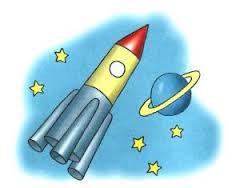 Руководители лаборатории: Романов Ю.Н., учитель информатики, сотрудники ИФТПС СО РАН. Учащиеся занимаются конструированием мини-спутников, программируют их функции (платформа Arduino и др.) с целью изучения атмосферных параметров, а также для образовательных целей. Ученики лаборатории – неоднократные призёры и победители различных конкурсов и научно-практических конференций всероссийского и международного уровня  Робототехника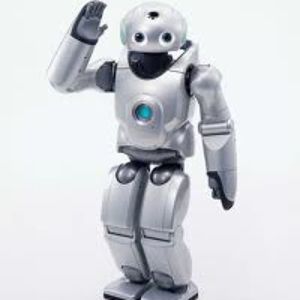 Руководители: Куличкин Н.Н. и Романов Ю.Н., учителя информатики Робототехника изучается в качестве элективного курса для учащихся 5-х классов (начинающие). В более старших классах ученики совершенствуют свои навыки, занимаясь в каникулярных профильных школах.  Ученики лицея – активно участвуют в городских и республиканских конкурсах по роботехнике. Являются победителями конкурса «Мой первый робот», «IT-робот».Интернет вещей  Руководитель: Романов Ю.Н.Появление компетенции «Интернет вещей» в конкурсе JuniorSkills подстегивает изучение сетевого взаимодействия цифровых систем в стенах школы. Ученики лицея, занимаясь в Лаборатории «Cansat», разрабатывают проекты, близкие по содержанию требованиям компетенции «Интернет вещей». Для участия в конкурсе по этой компетенции необходимо изучить современные сетевые технологии.   • общее представление о политическом устройстве российского государства, его институтах, их роли в жизни общества, о символах государства, республики, города  их историческом происхождении и социально-культурном значении, о ключевых ценностях современного общества России, Республики Саха (Якутия);• системные представления об институтах гражданского общества, их истории и современном состоянии в России и мире, о возможностях участия граждан в общественном управлении;• понимание и одобрение правил поведения в обществе, уважение органов и лиц, охраняющих общественный порядок;• системные представления о народах России, Республики Саха (Якутия), об их общей исторической судьбе, о единстве народов нашей страны, знание национальных героев и важнейших событий отечественной истории.• осознанное принятие роли гражданина, знание гражданских прав и обязанностей, приобретение первоначального опыта ответственного гражданского поведения;• усвоение позитивного социального опыта, образцов поведения подростков и молодёжи в современном мире;• освоение норм и правил общественного поведения, психологических установок, знаний и навыков, позволяющих обучающимся успешно действовать в современном обществе;• приобретение опыта взаимодействия, совместной деятельности и общения со сверстниками, старшими и младшими, взрослыми, с реальным социальным окружением в процессе решения личностных и общественно значимых проблем;• осознанное принятие основных социальных ролей, соответствующих подростковому возрасту• сознательное принятие базовых национальных российских ценностей;• любовь к школе, своему городу, народу, России, к героическому прошлому и настоящему нашего Отечества; желание продолжать героические традиции многонационального российского народа;• понимание смысла гуманных отношений; понимание высокой ценности человеческой жизни; стремление строить свои отношения с людьми и поступать по законам совести, добра и справедливости;• понимание значения религиозных идеалов в жизни человека и общества, нравственной сущности правил культуры поведения, общения и речи, умение выполнять их независимо от внешнего контроля;• понимание значения нравственно-волевого усилия в выполнении учебных, учебно-трудовых и общественных обязанностей; стремление преодолевать трудности и доводить начатое дело до конца;• умение осуществлять нравственный выбор намерений, действий и поступков; готовность к самоограничению для достижения собственных нравственных идеалов; стремление вырабатывать и осуществлять личную программу самовоспитания• понимание взаимной связи здоровья, экологического качества окружающей среды и экологической культуры человека;• осознание единства и взаимовлияния различных видов здоровья человека: физического (сила, ловкость, выносливость), физиологического (работоспособность, устойчивость к заболеваниям), психического (умственная работоспособность, эмоциональное благополучие), социально-психологического (способность справиться со стрессом, качество отношений с окружающими людьми); репродуктивного (забота о своём здоровье как будущего родителя); духовного (иерархия ценностей); их зависимости от экологической культуры, культуры здорового и безопасного образа жизни человека;• опыт самооценки личного вклада в ресурсосбережение, сохранение качества окружающей среды, биоразнообразия, экологическую безопасность;• осознание социальной значимости идей устойчивого развития; готовность участвовать в пропаганде идей образования для устойчивого развития;• знание основ законодательства в области защиты здоровья и экологического качества окружающей среды и выполнение его требований;• устойчивая мотивация к выполнению правил личной и общественной гигиены и санитарии; рациональной организации режима дня, питания; занятиям физической культурой, спортом, туризмом; самообразованию; труду и творчеству для успешной социализации;• резко негативное отношение к курению, употреблению алкогольных напитков, наркотиков и других психоактивных веществ (ПАВ);• понимание необходимости научных знаний для развития личности и общества, их роли в жизни, труде, творчестве;• осознание важности непрерывного образования и самообразования в течение всей жизни;• умение планировать трудовую деятельность, рационально использовать время, информацию и материальные ресурсы, соблюдать порядок на рабочем месте, осуществлять коллективную работу, в том числе при разработке и реализации учебных и учебно-трудовых проектов;• сформированность позитивного отношения к учебной и учебно-трудовой деятельности, общественно полезным делам, умение осознанно проявлять инициативу и дисциплинированность, выполнять работы по графику и в срок, следовать разработанному плану, отвечать за качество и осознавать возможные риски;• готовность к выбору профиля обучения на следующем уровне образования или профессиональному выбору в случае перехода в систему профессионального образования (умение ориентироваться на рынке труда, в мире профессий, в системе профессионального образования, соотносить свои интересы и возможности с профессиональной перспективой, получать дополнительные знания и умения, необходимые для профильного или профессионального образования);• бережное отношение к результатам своего труда, труда других людей, к школьному имуществу, учебникам, личным вещам; поддержание чистоты и порядка в классе и школе; готовность содействовать в благоустройстве школы и её ближайшего окружения.• ценностное отношение к прекрасному, восприятие искусства как особой формы познания и преобразования мира;• эстетическое восприятие предметов и явлений действительности, развитие способности видеть и ценить прекрасное в природе, быту, труде, спорте и творчестве людей, общественной жизни;• представление об искусстве народов России, Республики Саха (Якутия)Направление деятельности классного руководителяI четвертьI четвертьII четвертьII четвертьIII четвертьIV четвертьУчастие в общешкольных мероприятияхДень знаний,Участие в лицейских мероприятияхДень знаний,Участие в лицейских мероприятияхИнтеллектуальный марафон, общешкольная конференция, предметные олимпиады, уроки мужества, подготовка новогодних праздниковИнтеллектуальный марафон, общешкольная конференция, предметные олимпиады, уроки мужества, подготовка новогодних праздниковПредметные олимпиады, уроки мужества, День здоровья, экологическая акция, Вахта памяти (9 мая)Экскурсионная деятельность1 раз в месяц – проведение экскурсии по плану работы Лицея; 1 раз в месяц – проведение экскурсии по плану работы Лицея; 1 раз в месяц – проведение экскурсии по плану работы Лицея; новогодние мероприятия1 раз в месяц – проведение экскурсии по плану работы Лицея; новогодние мероприятия1 раз в месяц – проведение экскурсии по плану работы Лицея и  по инициативе родительского совета; посещение учреждений культуры (театры, библиотеки, кинотеатры)1 раз в месяц – проведение экскурсии по плану работы Лицея; начало профориентационной работыРазвитие познавательной активности  обучающихсяПроведение тематических классных часов, организация участия учеников в интеллектуальных конкурсахПроведение тематических классных часов, организация участия учеников в интеллектуальных конкурсахПроведение тематических классных часов, в т. ч. с участием приглашенных специалистов; участие в "предметных" неделяхПроведение тематических классных часов, в т. ч. с участием приглашенных специалистов; участие в "предметных" неделяхПроведение тематических классных часов, викторин; участие в "предметных" неделяхПроведение тематических классных часов; представление своих творческих и исследовательских работ по итогам годаПрофилактическая деятельностьУчастие в разнообразных делах Лицея профилактической направленности, в т. ч. в  акции по профилактике использования ПАВ и курения.Участие в разнообразных делах Лицея профилактической направленности, в т. ч. в  акции по профилактике использования ПАВ и курения.Участие в разнообразных делах Лицея профилактической направленности, в т. ч. в  акции по профилактике использования ПАВ и курения.Участие в разнообразных делах Лицея профилактической направленности, в т. ч. в  акции по профилактике использования ПАВ и курения.Участие в разнообразных делах Лицея профилактической направленности, в т. ч. в  акции по профилактике использования ПАВ и курения.Участие в разнообразных делах Лицея профилактической направленности, в т. ч. в  акции по профилактике использования ПАВ и курения.Гражданско-патриотическое воспитаниеОрганизация участия детей в проведении Дня памяти жертв террора и посещении музеев; тематический классный час о Днях воинской славы РоссииПроведение уроков мужества; посещение с классом  музеев; помощь в подготовке творческих и исследовательских работ о Великой Отечественной войне; организация участия в благотворительных акцияхПроведение уроков мужества; посещение с классом  музеев; помощь в подготовке творческих и исследовательских работ о Великой Отечественной войне; организация участия в благотворительных акцияхПроведение уроков мужества; посещение с классом  музеев; помощь в подготовке творческих и исследовательских работ о Великой Отечественной войне; организация участия в благотворительных акцияхПроведение уроков мужества; посещение с классом  музеев; помощь в подготовке творческих и исследовательских работ о Великой Отечественной войне и к концерту для ветеранов; организация участия в  конкурсах по социальному проектированиюПроведение уроков мужества; организация участия в Вахте памяти и в конкурсах по социальному проектированию Развитие творческой активности обучающихсяПривлечение обучающихся к работе в системе дополнительного образования Лицея; организация работы с одаренными и творческими детьми.Привлечение учащихся к решению творческих задач: надпердметные программы Лицея.Привлечение учащихся к решению творческих задач: надпердметные программы Лицея.Привлечение учащихся к решению творческих задач: надпердметные программы Лицея.Привлечение учащихся к решению творческих задач через участие в надпредметных программах Лицея.Привлечение учащихся к решению творческих задачРазвитие самоуправления в классеПроведение выборов актива класса и делегирование представителей класса в Совет обучающихся Лицея; определение круга обязанностей и полномочий представителей самоуправленияОрганизация работы органа самоуправления класса (контроль посещаемости, поддержание формы одежды, график дежурств и дежурства по кабинету); рассмотрение предложений по улучшению жизни класса и участию в школьном самоуправлении; оформление класса к Новому году Организация работы органа самоуправления класса (контроль посещаемости, поддержание формы одежды, график дежурств и дежурства по кабинету); рассмотрение предложений по улучшению жизни класса и участию в школьном самоуправлении; оформление класса к Новому году Организация работы органа самоуправления класса (контроль посещаемости, поддержание формы одежды, график дежурств и дежурства по кабинету); рассмотрение предложений по улучшению жизни класса и участию в школьном самоуправлении; оформление класса к Новому году Обеспечение работы органа самоуправления класса, в т. ч. дежурства по Лицею и по реализации предложений учащихся о проведении мероприятий в классе; участие в организации и проведении акций по профилактике правонарушений среди учащихся.Обеспечение работы органа самоуправления класса, в т. ч. по реализации предложений учащихся по улучшению жизни коллектива, а также участие в работе лицейского самоуправления и в Дне знании; отчетные мероприятия классного самоуправления по итогам годаРеализация здоровьесберегающих технологий в обучении и воспитанииОбеспечение участия класса в Туристическом слете, взаимодействие с соответствующими службами Лицея по плану работы Обеспечение участия учеников в работе Лицея, в спортивных соревнованиях и проведении диспансеризации; взаимодействие с соответствующими службами Лицея  по плану работы Обеспечение участия учеников в работе Лицея, в спортивных соревнованиях и проведении диспансеризации; взаимодействие с соответствующими службами Лицея  по плану работы Обеспечение участия учеников в работе Лицея, в спортивных соревнованиях и проведении диспансеризации; взаимодействие с соответствующими службами Лицея  по плану работы Обеспечение участия учеников в спортивной спартакиаде; взаимодействие с соответствующими службами  Лицея  по плану работы Обеспечение участия в проведении Дня здоровья, экологической акции, в спортивных соревнованиях и спартакиадах; взаимодействие с соответствующими службами Лицея по плану работы Психолого-педагогическое сопровождение обучающихсяОбеспечение проведения диагностических мероприятий психолого-педагогической службойУчастие в психолого-педагогическом консилиуме, по итогам первого полугодия, составлении договора педагогов-психологов с классом об организации и проведении акции здоровьесбережения.Участие в психолого-педагогическом консилиуме, по итогам первого полугодия, составлении договора педагогов-психологов с классом об организации и проведении акции здоровьесбережения.Участие в психолого-педагогическом консилиуме, по итогам первого полугодия, составлении договора педагогов-психологов с классом об организации и проведении акции здоровьесбережения.Проведение диагностических мероприятий психолого-педагогической службыУчастие в психолого-педагогическом консилиуме по итогам работы класса за год.Работа с учителями-предметникамиКонсультации по итогам учебной деятельности; составление планов привлечения учащихся к проектно-исследовательской работе и участию в предметных олимпиадах; кураторство классным руководителем групп обучающихся класса при подготовке проекта (сроки сдачи, профилактика конфликтных ситуаций внутри коллектива); профилактика учебной неуспеваемости; выполнение рекомендаций учителей-предметников по проведению классных мероприятий (посещение музеев, спектаклей, тематика классных часов на предметных неделях)Консультации по итогам учебной деятельности; составление планов привлечения учащихся к проектно-исследовательской работе и участию в предметных олимпиадах; кураторство классным руководителем групп обучающихся класса при подготовке проекта (сроки сдачи, профилактика конфликтных ситуаций внутри коллектива); профилактика учебной неуспеваемости; выполнение рекомендаций учителей-предметников по проведению классных мероприятий (посещение музеев, спектаклей, тематика классных часов на предметных неделях)Консультации по итогам учебной деятельности; составление планов привлечения учащихся к проектно-исследовательской работе и участию в предметных олимпиадах; кураторство классным руководителем групп обучающихся класса при подготовке проекта (сроки сдачи, профилактика конфликтных ситуаций внутри коллектива); профилактика учебной неуспеваемости; выполнение рекомендаций учителей-предметников по проведению классных мероприятий (посещение музеев, спектаклей, тематика классных часов на предметных неделях)Консультации по итогам учебной деятельности; составление планов привлечения учащихся к проектно-исследовательской работе и участию в предметных олимпиадах; кураторство классным руководителем групп обучающихся класса при подготовке проекта (сроки сдачи, профилактика конфликтных ситуаций внутри коллектива); профилактика учебной неуспеваемости; выполнение рекомендаций учителей-предметников по проведению классных мероприятий (посещение музеев, спектаклей, тематика классных часов на предметных неделях)Консультации по итогам учебной деятельности; составление планов привлечения учащихся к проектно-исследовательской работе и участию в предметных олимпиадах; кураторство классным руководителем групп обучающихся класса при подготовке проекта (сроки сдачи, профилактика конфликтных ситуаций внутри коллектива); профилактика учебной неуспеваемости; выполнение рекомендаций учителей-предметников по проведению классных мероприятий (посещение музеев, спектаклей, тематика классных часов на предметных неделях)Консультации по итогам учебной деятельности; составление планов привлечения учащихся к проектно-исследовательской работе и участию в предметных олимпиадах; кураторство классным руководителем групп обучающихся класса при подготовке проекта (сроки сдачи, профилактика конфликтных ситуаций внутри коллектива); профилактика учебной неуспеваемости; выполнение рекомендаций учителей-предметников по проведению классных мероприятий (посещение музеев, спектаклей, тематика классных часов на предметных неделях)Взаимодействие с родительской общественностьюПроведение выборов и заслушивание отчетов родительского совета  класса; проведение родительского собрания; привлечение родителей к участию в массовых мероприятиях и к организации спортивных и культурных мероприятий класса.Проведение выборов и заслушивание отчетов родительского совета  класса; проведение родительского собрания; привлечение родителей к участию в массовых мероприятиях и к организации спортивных и культурных мероприятий класса.Проведение выборов и заслушивание отчетов родительского совета  класса; проведение родительского собрания; привлечение родителей к участию в массовых мероприятиях и к организации спортивных и культурных мероприятий класса.Проведение родительского собрания; привлечение родителей к участию в массовых мероприятиях; участие в проведении Дня открытых дверей в Лицее; организация лекции для родителей в рамках акции  по сохранению и укреплению здоровья.Проведение родительского собрания; привлечение родителей к участию в массовых мероприятиях и  проведению классных часов, посещению лекции для родителей, консультаций педагогов-психологов  ЛицеяПроведение родительского собрания; привлечение родителей к участию в массовых мероприятиях и к проведению мероприятий в День здоровья; приглашение родителей консультации педагогов-психологов Лицея№Кружок/секцияРуководители КлассыХудожественно-эстетической направленностиХудожественно-эстетической направленностиХудожественно-эстетической направленностиХудожественно-эстетической направленностиВокальный кружокЕфремова Е.А.5-8Сводный хорЕфремова Е.А.5 Ансамбль мальчиков Ефремова Е.А.6 СолоЕфремова Е.А.5-7 Рок-группаКоркина А.П.11 Современные танцыСтепанова М.И.5-910-11 Танцевальный кружокХусаева Д.Б.5-7 Театральный кружокСтепанова М.И.5-910-11Арт-декорКрылова Л.А.5-9Интеллектуальной направленностиИнтеллектуальной направленностиИнтеллектуальной направленностиИнтеллектуальной направленностиДебаты Петрова И.П.7-9 Совет библиотеки Коркина Е.Е.5-910-11Совет старшеклассниковКоркина А.П.9-11 Что? Где? Когда?Милюков О.В.5-910-11Шахматы5-9 Инженерная школаКуличкин Н.Н.9-10 Инженерная школа Усов М.А.9-10 CansatРоманов Ю.Н.9-10 ЖурналистикаЖурналистикаЖурналистикаЖурналистикаЖурналистикаПеревознюк Е.С.5-910-11Спортивно-оздоровительной направленностиСпортивно-оздоровительной направленностиСпортивно-оздоровительной направленностиСпортивно-оздоровительной направленностиФитнессЛукина О.Ю.5-910-11ФутболИванов Н.Н.5-910-11Национальные виды спортаИванов Н.Н.8-11 Настольный теннисИванов Н.Н.9-11 Пулевая стрельбаИванов Н.Н.8-11 ЛыжиИванов Н.Н.7-11 Легкая атлетикаГоголева Н.М6-11 Медицина в жизниПинигина Л.И.5-910-11Здоровые, Общительные и ЖизнерадостныеНахчаемова Т.А.5-910-11Экологической направленностиЭкологической направленностиЭкологической направленностиЭкологической направленностиШкольное лесничествоМиронова Л.И.7-8 ЭкологияАлексеева А.И.7-8 МероприятиеДень знаний. Торжественная линейка, посвященная началу учебного года Неделя спорта. Велопробег.День Государственности ЯкутииДень УчителяПосвящение в лицеистыXIV чемпионат по математике для 4-5 классовНовогодний праздникДень выпускникаЧемпионат по ФизикеНеделя В.П.ЛарионоваКонкурс «Урун Уолан»Конкурс «Мисс ФТЛ»IV Ларионовские чтенияДень здоровья Вахта памяти. Акция «Ветеран живет рядом»Туристический слет. Праздник, посвященный окончанию учебного годаУроки гражданственности и духовностимероприятиясрокиисполнительСоставления социального паспорта школыСентябрь, ежегодноНаркопост информация по ученикам и семьям, находящимся в социально опасном положении, состоящих на учете в  КДН и ЗП и ОДНСентябрь, ежегодноНаркопост Организация индивидуальной работы с учащимися, находящимися в трудной жизненной ситуации с целью оказания им социальной, педагогической, психологической, медицинской помощи для преодоления проблем в обучении и поведениипостоянноППМС служба ФТЛ Изучение интересов и потребностей обучающихся находящихся в трудной жизненной ситуации с целью вовлечения в кружковую деятельность ( внеклассную. внешкольную занятость).Октябрь, ежегодноНаркопостПроведение дней и месячников профилактики безнадзорности и правонарушений  подростковПо плануЗам.директора по ВР,социальный педагогмероприятиясрокиисполнительОрганизация деятельности НаркопостапостоянноНаркопостДекада «Всемирный день борьбы со СПИДом»1-7.12 ежегодноЗам.директора по ВР,«Всемирный день борьбы с курением»15.12 ежегодноЗам.директора по ВР,«Всемирный день здоровья»7.04 ежегодноУчителя физкультурыАкция,  посвященная Международному Дню памяти умерших от ВИЧ и СПИДа19.05 ежегодноЗам.директора по ВР,Тематические классные часыежемесячноКлассные руководителиСпортивные мероприятия По плануУчителя физкультуры»Тематические школьные мероприятия, акции, фестивали, конференции, круглые столы и т.дПо плануЗам.директора по ВР,Создание системы обучения и воспитания через учебные предметы, формирующие понимание социальных и медицинских последствий употребления психоактивных веществ (биология, химия, ОБЖ, история и др.)в течение всего периода Учителя биологии,  химии, ОБЖ, истории и др.)Организация работы клуба «ЗОЖ»Руководитель НаркопостаЗамдиректора по ВРмероприятиясрокиисполнительСовершенствование гражданско-правового образования школьников, обучение подростков основам юридических наук, через учебные предметы( обществознание, история, право),  во внеурочной работе( Клуб правовед)в течение всего периодаУчителя обществознания, истории, права.Месячник правовых знанийДекабрь, ежегодноЗам.директора по ВР Организация встреч подростков, склонных к правонарушениям с работниками правоохранительных органов.ЕжеквартальноСоциальный педагогКоллективные творческие делаПо плану Зам.директора по ВРмероприятиясрокиисполнитель Работа по проведению педагогического всеобуча с целью повышения педагогической культуры и просвещения родителей.постояннопеколлективОрганизация индивидуального семейного консультирования родителей из "проблемных" и конфликтных семей по предупреждению ранней алкоголизации, наркотизации, безнадзорности и правонарушений несовершеннолетнихпостоянноППМС службаДеятельность Совета профилактикипостоянноСоциальный педагогмероприятиясрокиисполнительПроведение совещаний, семинаров, круглых столов по вопросам безнадзорности и профилактики правонарушений несовершеннолетнихПо плануСоциальный педагогРазработка рекомендаций для классных  руководителей по работе с детьми и подростками в современных условияхСоциальный педагог, психологПроведение социологических исследований, анкетирования, анализ полученных результатовСоциальный педагог, психолог, классные руководители Повышение роли психолого-педагогической и медико-социальной службы в формировании школьных и классных коллективов, индивидуальных занятий с учащимися, обеспечение профилактики школьной и социальной дезадаптации детейпостоянноППМС службаПрофильКлассыКол-во классов-комплектовСредняя наполняемостьВСЕГОлицейские классы5-9 классы1029290профильный физико-технический10а, 11а22856профильный социально-экономический10б, 11б22856ИТОГО14402Предметные областиУчебные предметыVVIVIIVIIIIXОбязательная частьОбязательная частьОбязательная частьОбязательная частьОбязательная частьФилологияРусский язык56433ФилологияЛитература33223ФилологияИностранный язык (английский)33333Математика и информатикаМатематика55Математика и информатикаАлгебра333Математика и информатикаГеометрия222Математика и информатикаИнформатика111Общественно-научные предметыИстория22223Общественно-научные предметыОбществознание1111Общественно-научные предметыГеография11222Естественнонаучные предметыФизика223Естественнонаучные предметыХимия22Естественнонаучные предметыБиология11122ИскусствоМузыка1111ИскусствоИзобразительное искусство1111ТехнологияТехнология2221Основы безопасности жизнедеятельности и физическая культура ОБЖ11Основы безопасности жизнедеятельности и физическая культура Физическая культура(в т.ч. ритмика)33333Всего2729303232Часть, формируемая  участниками образовательного процессаЧасть, формируемая  участниками образовательного процессаЧасть, формируемая  участниками образовательного процессаЧасть, формируемая  участниками образовательного процессаЧасть, формируемая  участниками образовательного процессаРегионально-национальный компонентРодной язык (якутский)111Математика и информатикаМатематика11Математика и информатикаАлгебра111Математика и информатикаГеометрия0.50.5Математика и информатикаИнформатика21ФилологияИностранный язык (английский)110.511Естественно-научные предметыФизика111Естественно-научные предметыБиология0.5Химия10.50.5ВсегоВсего3233353636Максимально допустимая недельная нагрузкаМаксимально допустимая недельная нагрузка3233353636Внеурочная деятельностьВнеурочная деятельностьВнеурочная деятельность5 кл6 кл7 кл8 кл9 клНаправленияФормы реализацииНазвания программ5 кл6 кл7 кл8 кл9 клДуховно-нравственноеЭлективный курс«Этика лицеиста»1Духовно-нравственноеЭлективный курс«Культура народов РС(Я)»11110.5СоциальноеКлуб интернациональной дружбы«Дружат дети всей Земли»2СоциальноеЭлективный курс«Психология общения»0.50.5СоциальноеЭлективный курс«Мир новых технологий»1СоциальноеТренинг«Я и мир профессий»1СоциальноеКружок«Юные инспектора дорожного движения»0.5СоциальноеЭлективный курс«Родной язык (якутский)»11ОбщекультурноеМузыкальная студия «Музыка для всех»0,50.5ОбщекультурноеПроектная мастерскаяЛаборатория «Школьное лесничество»10.511Спортивно- оздоровитель-ноеЭлективный курс «ОБЖ»111Спортивно- оздоровитель-ноеСпортивная секция«Легкая атлетика»0.510.5Интеллектуа-льноеЭлективный курс«Happy English»111Интеллектуа-льноеЭлективный курс«Занимательная математика»1111Интеллектуа-льноеЭлективный курс«Готовимся к олимпиадам по математике»110.51Интеллектуа-льноеПрактикум«Практическая геометрия»0.50.5Интеллектуа-льноеЦентр технического творчества«Робототехника»11Интеллектуа-льноеЦентр технического творчества«3-D моделирование»0.511Интеллектуа-льноеЦентр технического творчества«IT-мастер»0.50.50.51Интеллектуа-льноеЛабораторный практикум«Мир физических законов»11Интеллектуа-льноеЛабораторный практикумЛаборатория «CanSat»1Интеллектуа-льноеЭлективный курс«Решение нестандартных задач по физике»0.50.5Интеллектуа-льноеПрактикум«Математика в экономике и банковском деле»0.50.5Интеллектуа-льноеЭлективный курс«Химия в задачах и упражнениях»0.50.5Интеллектуа-льноеИнтеллектуальный клуб«Шахматы»1.51ИТОГО: 1010101010Учебные предметы10а11аI. Федеральный компонентI. Федеральный компонентI. Федеральный компонентИнвариантная частьИнвариантная частьИнвариантная частьРусский язык11Литература 33Иностранный язык (английский)33История 22Обществознание11Физическая культура33Основы безопасности жизнедеятельности11Вариативная частьВариативная частьВариативная частьУчебные предметы по выбору на базовом уровнеУчебные предметы по выбору на базовом уровнеУчебные предметы по выбору на базовом уровнеХимия 12Биология 2-География 2-Информатика и ИКТ12Экономика11Учебные предметы по выбору на профильном уровнеУчебные предметы по выбору на профильном уровнеМатематика 66Физика 463131II. Региональный компонентII. Региональный компонентГеография Якутии11III. Компонент образовательного учрежденияIII. Компонент образовательного учрежденияIII. Компонент образовательного учрежденияМатематика 22Английский язык11Информатика и ИКТ11Итого (аудиторная нагрузка)3636IV. Лицейский компонентIV. Лицейский компонентIV. Лицейский компонентЧерчение11Химия1-Информатика и ИКТ1Астрономия1Итого (аудиторная нагрузка с учётом лицейского компонента)3938Внеаудиторная деятельностьВнеаудиторная деятельностьВнеаудиторная деятельностьЭлективные курсы44Консультации44Лицейский компонент-0.5Практика 12-КлассыКурсКол-во часовОбоснование10 класс физико-технический профильКонсультацииКонсультацииКонсультации10 класс физико-технический профильМатематика2Подготовка к государственной итоговой аттестации10 класс физико-технический профильРусский язык1Подготовка к государственной итоговой аттестации10 класс физико-технический профильФизика 1Подготовка к государственной итоговой аттестации10 класс физико-технический профильЭлективные курсыЭлективные курсыЭлективные курсы10 класс физико-технический профильРешение нестандартных  задач по математике2Работа с одаренными детьми в соответствии с направленностью лицея, подготовка к олимпиадам10 класс физико-технический профильИнженерный практикум1Работа с одаренными детьми, подготовка к олимпиадам и конференциям10 класс физико-технический профильРешение задач высокого уровня сложности по органической химии1Работа с одаренными детьми, подготовка к олимпиадам10 класс физико-технический профильИТОГО8 ч11 класс физико-технический профильКонсультацииКонсультацииКонсультации11 класс физико-технический профильМатематика2Подготовка к государственной итоговой аттестации11 класс физико-технический профильРусский язык1Подготовка к государственной итоговой аттестации11 класс физико-технический профильФизика1Подготовка к государственной итоговой аттестации11 класс физико-технический профильЭлективные курсыЭлективные курсыЭлективные курсы11 класс физико-технический профильРешение нестандартных  задач по математике2Работа с одаренными детьми в соответствии с направленностью лицея, подготовка к олимпиадам11 класс физико-технический профильРешение задач повышенной сложности по информатике1Расширенное изучение некоторых разделов информатики и ИКТ11 класс физико-технический профильИнженерный практикум1Работа с одаренными детьми: подготовка к олимпиадам и конференциям11 класс физико-технический профильПсихологический проект «Путь к успеху»0,5Психолого-педагогическое сопровождение выпускников11 класс физико-технический профильИТОГО:8.5 чУчебные предметы10б11бI. Федеральный компонентI. Федеральный компонентI. Федеральный компонентИнвариантная частьИнвариантная частьИнвариантная частьРусский язык11Литература 33Иностранный язык (английский)33История22Основы безопасности жизнедеятельности11Физическая культура33Вариативная частьВариативная частьВариативная частьУчебные предметы по выбору на базовом уровнеУчебные предметы по выбору на базовом уровнеУчебные предметы по выбору на базовом уровнеФизика22Химия 11Биология 2-География11Информатика и ИКТ11Право11Учебные предметы по выбору на профильном уровнеУчебные предметы по выбору на профильном уровнеУчебные предметы по выбору на профильном уровнеМатематика 66Обществознание 24Экономика223131II. Региональный компонентII. Региональный компонентII. Региональный компонентГеография Якутии11III. Компонент образовательного учрежденияIII. Компонент образовательного учрежденияIII. Компонент образовательного учрежденияМатематика 22Иностранный язык (английский)22Итого (аудиторная нагрузка)3636IV. Лицейский компонентIV. Лицейский компонентIV. Лицейский компонентИнформатика и ИКТ1Химия11Астрономия1Итого (аудиторная нагрузка с учётом лицейского компонента)3838Внеаудиторная деятельностьВнеаудиторная деятельностьВнеаудиторная деятельностьЭлективные курсы44Консультации 44Лицейский компонент-2,5Практика 12-КлассыКурс ПДКол-во часовОбоснование10 класс социально-экономическийпрофильКонсультацииКонсультацииКонсультации10 класс социально-экономическийпрофильМатематика2Подготовка к государственной итоговой аттестации10 класс социально-экономическийпрофильРусский язык1Подготовка к государственной итоговой аттестации10 класс социально-экономическийпрофильОбществознание 1Подготовка к государственной итоговой аттестации10 класс социально-экономическийпрофильЭлективные курсыЭлективные курсыЭлективные курсы10 класс социально-экономическийпрофильСтроение и свойства органических соединений1Работа с одаренными детьми в соответствии с направленностью лицея10 класс социально-экономическийпрофильРусская литература: классика и современность0.5Работа с одаренными детьми в соответствии с направленностью лицея10 класс социально-экономическийпрофильИстория русской культуры0,5Работа с одаренными детьми в соответствии с направленностью лицея10 класс социально-экономическийпрофильАктуальные вопросы обществознания1Поддержка профиля 10 класс социально-экономическийпрофильИТОГО:7ч11 класс социально-экономическийПрофильКонсультацииКонсультацииКонсультации11 класс социально-экономическийПрофильМатематика2Подготовка к государственной итоговой аттестации11 класс социально-экономическийПрофильРусский язык1Подготовка к государственной итоговой аттестации11 класс социально-экономическийПрофильОбществознание1Подготовка к государственной итоговой аттестации11 класс социально-экономическийПрофильЭлективные курсыЭлективные курсыЭлективные курсы11 класс социально-экономическийПрофильЛабораторный химический анализ2Работа с одаренными детьми в соответствии с направленностью лицея11 класс социально-экономическийПрофильОбщая биология2Работа с одаренными детьми в соответствии с направленностью лицея, а также с учащимися, выбравшими медицинское направление11 класс социально-экономическийПрофильБизнес-английский1Поддержка профиля11 класс социально-экономическийПрофильИстория российского государства и права1Поддержка профиля11 класс социально-экономическийПрофильСоциология1Поддержка профиля11 класс социально-экономическийПрофильПсихологический проект «Путь к успеху»0,5Психолого-педагогическое сопровождение выпускников11 класс социально-экономическийПрофильИТОГО:11,5 чОсновное общее образование5-9 классыОсновное общее образование5-9 классыОсновное общее образование5-9 классыОсновное общее образование5-9 классыОсновное общее образование5-9 классыОсновное общее образование5-9 классыОсновное общее образование5-9 классыОсновное общее образование5-9 классыОсновное общее образование5-9 классы№ПредметКлассНомер в ФПУ от 28.12.2018 Приказ № 345Автор, наименованиеИздательствоГод выпускаКол-воучебников Кол-во учащихсяРусский язык51.2.1.1.3.1Ладыженская Т.А., Баранов М. Т., Тростенцова Л.А. и др. Русский язык. В 2-х частях. ФГОСАО Издательство «Просвещение»20146058Русский язык61.2.1.1.3.2Ладыженская Т.А., Баранов М. Т., Тростенцова Л.А. и др. Русский язык. АО Издательство «Просвещение»20165858Русский язык71.2.1.1.4.3Ладыженская Т.А., Баранов М. Т., Тростенцова Л.А. и др. Русский язык. АО Издательство «Просвещение»20165758Русский язык81.2.1.1.4.4Тростенцова Л.А., Ладыженская Т.А., Дейкина А.Д. и др. Русский язык.АО Издательство «Просвещение»20176058Русский язык91.2.1.1.3.5Бархударов С.Г., Крючков С.Е., Максимов Л.Ю. и др.АО Издательство «Просвещение»58Литература51.2.1.2.3.1Меркин  Г.С. Литература в 2-х часитяхАО Издательство «Просвещение»58Литература61.2.1.2.2.2Исключено из ФП (продолжение линии)Курдюмова Т.Ф. Литература (в 2 частях)ООО "ДРОФА"20155858Литература71.2.1.2.2.3Исключено из ФП (продолжение линии)Курдюмова Т.Ф. Литература (в 2 частях)ООО "ДРОФА"20196058Литература81.2.1.2.2.4Исключено из ФП (продолжение линии)Курдюмова Т.Ф., Колокольцев Е.Н., Марьина О.Б. и др. / под редакцией Курдюмовой Т.Ф. Литература (в 2 частях)ООО "ДРОФА"20135858Литература91.2.1.2.2.5Исключено из ФП (продолжение линии)Курдюмова Т.Ф., Колокольцев Е.Н., Марьина О.Б. и др. / под редакцией Курдюмовой Т.Ф. Литература (в 2 частях)ООО "ДРОФА"20176058Иностранный язык (английский)51.2.2.1.2.1Баранова К.М., Дули Д., Копылова В.В. и др.Английский язык (звездный уровень)АО Издательство «Просвещение»58Иностранный язык (английский)61.2.2.1.6.2Афанасьева О.В., Михеева И.В.  Английский язык в 2-х частяхАО Издательство «Просвещение»20165858Иностранный язык (английский)71.2.2.1.6.3Афанасьева О.В., Михеева И.В.  Английский язык АО Издательство «Просвещение»20176058Иностранный язык (английский)81.2.2.1.6.4Афанасьева О.В., Михеева И.В.  Английский языкАО Издательство «Просвещение»20186058Иностранный язык (английский)91.2.2.1.6.5Афанасьева О.В., Михеева И.В.  Английский языкАО Издательство «Просвещение»20186058История России61.2.3.1.2.1Арсентьев Н.М., Данилов А.А., Стефанович П.С. и др./ Под ред. Торкунова А.В. История России. В двух частяхАО Издательство «Просвещение»20166058История России71.2.3.1.2.2Арсентьев Н.М., Данилов А.А., Курукин И.В., и др./Под ред. Торкунова А.В. История России. В двух частяхАО Издательство «Просвещение»20176058История России81.2.3.1.2.3Арсентьев Н.М., Данилов А.А, Курукин И.В., и др./Под ред. Торкунова А.В. История России. В двух частяхАО Издательство «Просвещение»20176058История России91.2.3.1.2.4Арсентьев Н.М., Данилов А.А., Левандовский А.А., и др./Под ред. Торкунова А.В. История России. В двух частяхАО Издательство «Просвещение»20176058Всеобщая история51.2.3.2.1.1Вигасин А.А., Годер Г.И., Свенцицкая И.С. Всеобщая история. История Древнего мираАО Издательство «Просвещение»20146058Всеобщая история61.2.3.2.1.2Агибалова Е.В., Донской Г.М. Всеобщая история. История Средних вековАО Издательство «Просвещение»20146058Всеобщая история71.2.3.2.1.3Юдовская А.Я., Баранов П.А., Ванюшкина Л.М.Всеобщая история. История Нового времени. 1500-1800АО Издательство «Просвещение»20155858Всеобщая история81.2.3.2.1.4Юдовская А.Я., Баранов П.А., Ванюшкина Л.М. Всеобщая история. История Нового времени.1800-1900АО Издательство «Просвещение»20176058Обществознание71.2.3.3.1.2Боголюбов Л.Н., Городецкая Н.И., Иванова Л.Ф. / Под ред. Боголюбова Л.Н., Ивановой Л.Ф. ОбществознаниеАО Издательство «Просвещение»20146058Обществознание81.2.3.3.1.3Боголюбов Л.Н., Городецкая Н.И., Иванова Л.Ф. и др. / Под ред. Боголюбова Л.Н., Лазебниковой А.Ю., Городецкой Н.И. ОбществознаниеАО Издательство «Просвещение»20146058Обществознание91.2.3.3.1.4Боголюбов Л.Н., Матвеев А.И., Жильцова Е.И. и др. / Под ред. Боголюбова Л.Н., Лазебниковой А.Ю., Матвеева А.И. ОбществознаниАО Издательство «Просвещение»20155858География5-61.2.3.4.1.1Алексеев А.И., Николина В.В., Липкина Е.К., и дрАО Издательство «Просвещение»20196558География5-61.2.2.4.7.1Исключен из ФП. Продолжение линииЛобжанидзе А.А.  География. СфераАО Издательство «Просвещение»20156058География71.2.2.4.7.2Исключен из ФП. Продолжение линииКузнецов А.П., Савельева Л.Е., Дронов В.П. География. СфераАО Издательство «Просвещение»20155958География81.2.2.4.7.3Исключен из ФП. Продолжение линииДронов В.П., Савельева Л.Е. ГеографияАО Издательство «Просвещение»20155958География91.2.2.4.7.4Исключен из ФП. Продолжение линииДронов В.П., Савельева Л.Е. География. СфераАО Издательство «Просвещение»20176058Математика 51.2.4.1.9.1Никольский С.М., Потапов М.К., Решетников Н.Н. и др. Математика 5 классАО Издательство «Просвещение»20186058Математика 61.2.4.1.9.2Никольский С.М., Потапов М.К., Решетников Н.Н. и др. Математика 6 классАО Издательство «Просвещение»20166058Алгебра71.2.4.2.10.1Никольский С.М., Потапов М.К., Решетников Н.Н. и др. АлгебраАО Издательство «Просвещение»20176058Алгебра81.2.4.2.10.2Никольский С.М., Потапов М.К., Решетников Н.Н. и др. АлгебраАО Издательство «Просвещение»20186058Алгебра91.2.4.2.10.3Никольский С.М., Потапов М.К., Решетников Н.Н. и др. АлгебраАО Издательство «Просвещение»20186058Геометрия7-91.2.4.3.1.1Атанасян Л.С., Бутузов В.Ф., Кадомцев С.Б, и др.АО Издательство «Просвещение»2017201812060174Информатика 52.2.4.2.1.1Босова Л.Л., Босова А.Ю. Информатика: учебник для 5 классаБИНОМ Лаборатория знаний20146058Информатика 62.2.4.2.1.2Босова Л.Л., Босова А.Ю. Информатика: учебник для 6 классаБИНОМ Лаборатория знаний20146058Информатика 71.2.4.4.1.1Босова Л.Л., Босова А.Ю.Информатика: учебник для 7 классаБИНОМ Лаборатория знаний58Информатика 81.2.4.4.1.2Босова Л.Л., Босова А.Ю.Информатика: учебник для 8 классаБИНОМ Лаборатория знаний58Информатика 91.2.4.4.1.3Босова Л.Л., Босова А.Ю.Информатика: учебник для 9 классаБИНОМ Лаборатория знаний58Физика 71.2.5.1.7.1Перышкин А.В. Физика 7 классООО "ДРОФА"20165858Физика 81.2.5.1.7.2Перышкин А.В. Физика 8 классООО "ДРОФА"20176058Физика 91.2.5.1.7.3Перышкин А.В., Гутник Е.М.  Физика 8 классООО "ДРОФА"20196558Естествознание (элективный курс у 6х классов)5-62.2.5.1.1.1А.Е. Гуревич, Д.А. Исаев, Л.С. ПонтакООО «ДРОФА»20146058Биология51.2.5.2.2.1Пасечник В.В., Суматохин С.В., Калинова Г.С. и др. Биология 5-6 кл.АО Издательство «Просвещение»58Биология6Исключен из ФП Пасечник В.В. Биология 6 классООО "ДРОФА"20196558Биология71.2.5.2.2.2Пасечник В.В., Суматохин С.В., Калинова Г.С. и др. Биология 5-6 кл.АО Издательство «Просвещение»58Биология81.2.4.2.9.4Исключен из ФП продолжение линииН.И.Сонин, М.Р. СапинООО «ДРОФА»20135858Биология91.2.4.2.9.5Исключен из ФП продолжение линииС.Г. Мамонтов, В.Б. Захаров, И.Б. Агафонова, Н.И.СонинООО «ДРОФА»20145858Химия72.2.6.1.6.1О.С. Габриелян, И.Г. Остроумов, А.К. Ахлебинин.ООО «ДРОФА»20176058Химия81.2.4.3.1.2Исключен из ФП. Продолжение линииО.С. ГабриелянООО «ДРОФА»20196558Химия91.2.4.3.1.3Исключен из ФП. Продолжение линииО.С. ГабриелянООО «ДРОФА»20145858Изобразительное искусство51.2.6.1.2.1Шпикалова Т.Я., Ершова Л.В., Поровская Г.А. и др.АО Издательство «Просвещение»3058Изобразительное искусство61.2.6.1.2.2Шпикалова Т.Я., Ершова Л.В., Поровская Г.А. и др.АО Издательство «Просвещение»3058Изобразительное искусство7 1.2.6.1.2.3Шпикалова Т.Я., Ершова Л.В., Поровская Г.А. и др.АО Издательство «Просвещение»3058Изобразительное искусство81.2.6.1.2.4Шпикалова Т.Я., Ершова Л.В., Поровская Г.А. и др.АО Издательство «Просвещение»3058Музыка 51.2.6.2.1.1Сергеева Г.П., Критская Е.Д.АО Издательство «Просвещение»15кабинет58Музыка 61.2.5.2.2.2Исключен из ФП. Продолжение линииНауменко Т.И., Алеев В.В.ООО «ДРОФА»201415кабинет58Музыка 71.2.5.2.2.3Исключен из ФП. Продолжение линииНауменко Т.И., Алеев В.В.ООО «ДРОФА»201515Кабинет58Музыка 81.2.5.2.2.4Исключен из ФП. Продолжение линииНауменко Т.И., Алеев В.В.ООО «ДРОФА»201615кабинет58Технология51.2.7.1.1.1Казакевич В.М., Пичугина Г.В., Семёнова Г.Ю. и др./Под ред. Казакевича В.М.АО Издательство «Просвещение»30 кабинет58Технология61.2.6.1.6.3Исключен из ФП. Продолжение линииА.Т. Тищенко, В.Д. СимоненкоИздательство «Вентана-Граф»201530кабинет58Технология71.2.6.1.6.6Исключен из ФП. Продолжение линииА.Т. Тищенко, В.Д. СимоненкоИздательство «Вентана-Граф»201530кабинет58Технология81.2.6.1.6.7Исключен из ФП. Продолжение линииСимоненко В.Д., Электов А.А., Гончаров Б.А и дрИздательство «Вентана-Граф»201530кабинет58Технология9-???????-----Физическая культура5-71.2.8.1.1.1Виленский М.Я., Туревский И.М., Торочкова Т.Ю. и др. / Под ред. Виленского М.Я.АО Издательство «Просвещение»201430кабинет58Физическая культура8-91.2.8.1.1.2Лях В.И.АО Издательство «Просвещение»201430кабинет58Основы безопасности жизнедеятельности (5,6,7 классы элективный курс; 8 класс федеральный компонент; 9 класс внеучебная деятельность)51.2.7.2.4.1М.П.Фролов, В.П. Шолох М.В. Юрьева, Б.И.МишинООО «Издательство Астрель»20122014253058Основы безопасности жизнедеятельности (5,6,7 классы элективный курс; 8 класс федеральный компонент; 9 класс внеучебная деятельность)61.2.7.2.4.2М.П. Фролов, В.П. Шолох М.В. Юрьева, Б.И.МишинООО «Издательство Астрель»20155858Основы безопасности жизнедеятельности (5,6,7 классы элективный курс; 8 класс федеральный компонент; 9 класс внеучебная деятельность)71.2.7.2.4.3М.П. Фролов, М.В. Юрьева, В.П. Шолох и дрООО «Издательство Астрель»20143058Основы безопасности жизнедеятельности (5,6,7 классы элективный курс; 8 класс федеральный компонент; 9 класс внеучебная деятельность)81.2.7.2.4.4М.П. Фролов, М.В. Юрьева, В.П. Шолох ,Б.И.МишинООО «Издательство Астрель»5658Основы безопасности жизнедеятельности (5,6,7 классы элективный курс; 8 класс федеральный компонент; 9 класс внеучебная деятельность)91.2.7.2.4.5М.П. Фролов, М.В. Юрьева, В.П. ШолохООО «Издательство Астрель»5658Черчение92.2.8.1.1.1А.Д. Ботвинников, В.Н. Виноградов И.С. ВышнепольскийООО «Издательство Астрель»20146058Саха тыла. Якутский язык5151Н.Е. Алексеев, И.П. Винокуров, Г.И. Гурьев, М.М. ПоповаБичик35Саха тыла. Якутский язык6152Винокуров И.П, Гурьев Г.И., Торотоев Г.Г., Неустроев Н.Н.Бичик35Саха тыла. Якутский язык7153Филиппов Г.Г., Манчурина Л.Е., Гурьев Г.И., Семенова А.Д.Бичик35Саха тыла. Якутский язык8154Филиппов Г.Г., Винокуров И.П., Ефремова Н.А., Гурьев Г.И., Исакова М.Е.Бичик35Саха тыла. Якутский язык9156Филиппов Г.Г., Винокуров И.П., Гурьев Г.И., Прокопьева А.К., Попова А.М.Бичик35Якутский язык как государственный5161Плотникова У.Р., Слепцова А.А, Борисова М.Н.Дани-Алмас201615 кабинет29Якутский язык как государственный6162Федорова М.М., Шишигина Л.В.Дани-Алмас201615 кабинет29Якутский язык как государственный7163Коркина М.Е., Христофорова Л.Е.Дани-Алмас201615 кабинет29Якутский язык как государственный8164Васильева Т.М., Уйгурова Л.Е.Дани-Алмас201615 кабинет29Якутский язык как государственный9165Васильева Г.П., Васильева А.Р., Атласова А.Н.Дани-Алмас201615 кабинет29Культура народов РС(Я)520Иванова А.В., Никитина Р.С., Корякина А.Ф., Уйгурова Л.Е.Дани-Алмас201730 кабинет58Культура народов РС(Я)621Иванова А.В., Никитина Р.С., Корякина А.Ф., Уйгурова Л.Е.Дани-Алмас201730 кабинет58Культура народов РС(Я)722Иванова А.В., Филиппова Н.И., Уйгурова Л.Е.Дани-Алмас201730 кабинет58Общая площадь помещений. кв.м.В том числе для:В том числе для:Количество  посадочных местКоличество  библиотечных пунктов, единицКоличество стеллажей, полок, выставочных стендовТехнические средстваТехнические средстваТехнические средстваТехнические средстваОбщая площадь помещений. кв.м.Количество  посадочных местКоличество  библиотечных пунктов, единицКоличество стеллажей, полок, выставочных стендовКоличество персональных компьютеров. единицКоличество копировально –множительной техникиНаличие доступа в Интернет Общая площадь помещений. кв.м.Хранения фондовОбслуживание читателейКоличество  посадочных местКоличество  библиотечных пунктов, единицКоличество стеллажей, полок, выставочных стендовКоличество персональных компьютеров. единицКоличество копировально –множительной техникиЭкран, проекторНаличие доступа в Интернет 108 510324128411+«1С-Школьная библиотека. Конфигурация комплекса 1С:Управление школой»24 ч.Центр компьютерной поддержки «СахаСофтСервис»«Организация работы современной школьной библиотеки»72 ч.ИРОиПК«Информационные технологии и электронное обучение в реализации школьных ФГОС»36 ч.РГПУ им. А.И. Герцена, С-Пб.№ПредметМатериально-техническое обеспечение  кабинета1.Русский язык, литератураКабинет русского языка и литературы  №22: интерактивная доска, мультимедийный проектор персональный компьютер 1.Русский язык, литератураКабинет русского языка и литературы №21: мультимедийный проектор , персональный компьютер, документ-камера1.Русский язык, литератураКабинет русского языка и литературы №15: интерактивная доска персональный компьютер2.МатематикаКабинет математики №1: интерактивная доска, мультимедийный проектор , документ-камера, ноутбук, МФУ2.МатематикаКабинет математики №4: интерактивная доска, мультимедийный проектор, персональный компьютер 2.МатематикаКабинет математики №19: интерактивная доска, мультимедийный проектор, ноутбук, МФУ2.МатематикаКабинет математики № 18: моноблок, короткофокусный проектор, ноутбук, МФУ 3ИнформатикаКабинет информатики №14: интерактивная доска, мультимедийный проектор персональный компьютер учителя-1 ,  ПК обучающихся- 1, сервер-1, МФУ. 3ИнформатикаКабинет информатики №6: мультимедийный проектор, ПК учителя, ПК обучающихся -5, мобильный класс на 20 ноутбуков4История, обществознаниеКабинет истории №7: мультимедийный проектор, ПК учителя, МФУ5Английский языкКабинет англ. языка  № 5: интерактивная доска, мультимедийный проектор, ПК учителя,  МФУ5Английский языкКабинет англ. языка  №9: интерактивная доска, персональный компьютер, МФУ, нетбуки-20 штук, мультимедийный проектор, музыкальный центр5Английский языкКабинет англ. языка №15: интерактивная доска,  персональный компьютер, мультимедийный проектор5Английский языкКабинет математики №20: интерактивная доска, персональный компьютер, роутер -1, мультимедийный проектор6ХимияКабинет химии № 1: интерактивная доска, персональный компьютер, документ-камера, мультимедийный проектор6ХимияКабинет химии №2: специальное химическое оборудование (паспорт)7БиологияКабинет биологии № 1: интерактивная доска, короткофокусный проектор, персональный компьютер, документ-камера,7БиологияКабинет биологии №2: специальное биологическое оборудование (список), микроскопы - 14, муляжи, макеты, препараты, коллекции8ФизикаКабинет физики № 1: ноутбук, короткофокусный проектор, интерактивная доска, документ-камера, МФУ,  демонстрационные приборы по всем разделам8ФизикаКабинет физики№2:    оборудование для фронтальных лабораторных работ по всем разделам физики, ГИА –лаборатория – 4 комплекта, ЕГЭ –лаборатория «Электродинамика» -1 комплект, печатные аудио-визаульные и компьютерные пособия9Изо, черчение, технологияКабинет изо, черчения:  ПК учителя, мультимедийный проектор, геометрические тела для рисования и черчения,   гипсовые головы- 2 шт., таблицы по Изо и черчению, наборы муляжей  для рисования – 5 шт.Кабинет  технологии для девочек :   ПК учителя, мультимедийный проектор,  машинки швейные «Brother» – 16 шт. Манекен женский 44разм., Кабинет технологии для мальчиков: ПК учителя, мультимедийный проектор, станок деревообрабатывающий многофункциональный Белмаш CDM-2500, станок токарный по дереву Sturm WL1050, станок сверлильный ELITECH CB 200,   лобзик ленточный КРАТОН WMBS-80, станок заточный ELTECH CT 300 PC, шуруповерт AEG, перфоратор AEG, гредер Дремел 4000.10МузыкаКабинет музыки №1: ПК учителя, мультимедийный проектор, синтезаторы «Сasio» – 3 шт, синтезатор «Medeli»- 1, музыкальный центр -111ГеографияКабинет географии№10: ПК учителя, мультимедийный проектор, интерактивная доска,  глобусы- 14, 12Якутский языкКабинет якутского языка: ПК учителя, мультимедийный проектор, интерактивная доска, документ-камера, МФУ, Музыкальный центр.13Актовый залНоутбук, мультимедийный проектор, аудиосистема, стулья – 60 шт.